BỘ Y TẾTRƯỜNG ĐẠI HỌC Y DƯỢC CẦN THƠ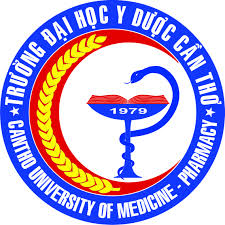 KẾ HOẠCH & CHƯƠNG TRÌNH 		ĐÀO TẠO SAU ĐẠI HỌC	  CÁC LỚP CKI, CAO HỌC, CKII KHÓA 2022-2024 VÀ BSNT KHÓA 2022-2025Cần Thơ, 09/2022MỤC LỤCõ Huỳnh Trangõ Huỳnh TraKẾ HOẠCH ĐÀO TẠO CHUYÊN KHOA CẤP ICHUYÊN NGÀNH CHẨN ĐOÁN HÌNH ẢNH (A)Khóa 2022-2024Số học viên: 21  KẾ HOẠCH ĐÀO TẠO CHUYÊN KHOA CẤP ICHUYÊN NGÀNH CHẨN ĐOÁN HÌNH ẢNH (B – BÌNH DƯƠNG)Khóa 2022-2024Số học viên: 22  KẾ HOẠCH ĐÀO TẠO CHUYÊN KHOA CẤP ICHUYÊN NGÀNH CHẨN ĐOÁN HÌNH ẢNH (C – BV TÂN HƯNG)Khóa 2022-2024Số học viên: 19KẾ HOẠCH ĐÀO TẠO CHUYÊN KHOA CẤP ICHUYÊN NGÀNH CHẨN ĐOÁN HÌNH ẢNH ( D – CÀ MAU )Khóa 2022-2024Số học viên: 24  KẾ HOẠCH ĐÀO TẠO CHUYÊN KHOA CẤP ICHUYÊN NGÀNH CHẨN ĐOÁN HÌNH ẢNH ( E – LONG AN )Khóa 2022-2024Số học viên: 10KẾ HOẠCH ĐÀO TẠO CHUYÊN KHOA CẤP ICHUYÊN NGÀNH CHẤN THƯƠNG CHỈNH HÌNHKhóa 2022-2024Số học viên: 12  KẾ HOẠCH ĐÀO TẠO CHUYÊN KHOA CẤP ICHUYÊN NGÀNH CÔNG NGHỆ DƯỢC PHẨM VÀ BÀO CHẾ THUỐCKhóa 2022-2024Số học viên: 0  KẾ HOẠCH ĐÀO TẠO CHUYÊN KHOA CẤP ICHUYÊN NGÀNH DA LIỄU ( A )Khóa 2022-2024Số học viên: 27 KẾ HOẠCH ĐÀO TẠO CHUYÊN KHOA CẤP ICHUYÊN NGÀNH DA LIỄU ( B – BÌNH DƯƠNG )Khóa 2022-2024Số học viên: 8KẾ HOẠCH ĐÀO TẠO CHUYÊN KHOA CẤP ICHUYÊN NGÀNH DA LIỄU ( C – BV PHCN-ĐTBNN TPHCM )Khóa 2022-2024Số học viên: 62KẾ HOẠCH ĐÀO TẠO CHUYÊN KHOA CẤP ICHUYÊN NGÀNH ĐIỀU DƯỠNG ( A )Khóa 2022-2024Số học viên: 30KẾ HOẠCH ĐÀO TẠO CHUYÊN KHOA CẤP ICHUYÊN NGÀNH ĐIỀU DƯỠNG ( B – AN GIANG )Khóa 2022-2024Số học viên: 27KẾ HOẠCH ĐÀO TẠO CHUYÊN KHOA CẤP ICHUYÊN NGÀNH ĐIỀU DƯỠNG ( C – BÌNH DƯƠNG )Khóa 2022-2024Số học viên: 31KẾ HOẠCH ĐÀO TẠO CHUYÊN KHOA CẤP ICHUYÊN NGÀNH ĐIỀU DƯỠNG ( D – VĨNH LONG  )Khóa 2022-2024Số học viên: 50KẾ HOẠCH ĐÀO TẠO CHUYÊN KHOA CẤP ICHUYÊN NGÀNH DƯỢC LÝ DƯỢC LÂM SÀNG (A)Khóa 2022-2024Số học viên: 44KẾ HOẠCH ĐÀO TẠO CHUYÊN KHOA CẤP ICHUYÊN NGÀNH DƯỢC LÝ DƯỢC LÂM SÀNG (B – AN GIANG )Khóa 2022-2024Số học viên: 15KẾ HOẠCH ĐÀO TẠO CHUYÊN KHOA CẤP ICHUYÊN NGÀNH DƯỢC LÝ DƯỢC LÂM SÀNG (C – BÀ RỊA - VŨNG TÀU)Khóa 2022-2024Số học viên: 10KẾ HOẠCH ĐÀO TẠO CHUYÊN KHOA CẤP ICHUYÊN NGÀNH DƯỢC LÝ DƯỢC LÂM SÀNG ( D – BÌNH DƯƠNG )Khóa 2022-2024Số học viên: 24KẾ HOẠCH ĐÀO TẠO CHUYÊN KHOA CẤP ICHUYÊN NGÀNH DƯỢC LÝ DƯỢC LÂM SÀNG ( E – LONG AN )Khóa 2022-2024Số học viên: 24KẾ HOẠCH ĐÀO TẠO CHUYÊN KHOA CẤP ICHUYÊN NGÀNH GÂY MÊ HỒI SỨCKhóa 2022-2024Số học viên: 15   KẾ HOẠCH ĐÀO TẠO CHUYÊN KHOA CẤP ICHUYÊN NGÀNH HỒI SỨC CẤP CỨU ( A )Khóa 2022-2024Số học viên: 19  KẾ HOẠCH ĐÀO TẠO CHUYÊN KHOA CẤP ICHUYÊN NGÀNH HỒI SỨC CẤP CỨU ( B – BẠC LIÊU )Khóa 2022-2024Số học viên: 12  KẾ HOẠCH ĐÀO TẠO CHUYÊN KHOA CẤP ICHUYÊN NGÀNH HỒI SỨC CẤP CỨU ( C – BÌNH DƯƠNG )Khóa 2022-2024Số học viên: 16  KẾ HOẠCH ĐÀO TẠO CHUYÊN KHOA CẤP ICHUYÊN NGÀNH HỒI SỨC CẤP CỨU ( D – LONG AN )Khóa 2022-2024Số học viên: 24  KẾ HOẠCH ĐÀO TẠO CHUYÊN KHOA CẤP ICHUYÊN NGÀNH KIỂM NGHIỆM THUỐC VÀ ĐỘC CHẤT (A)Khóa 2022-2024Số học viên: 4KẾ HOẠCH ĐÀO TẠO CHUYÊN KHOA CẤP ICHUYÊN NGÀNH KỸ THUẬT XÉT NGHIỆM Y HỌC ( A )Khóa 2022-2024Số học viên: 11  KẾ HOẠCH ĐÀO TẠO CHUYÊN KHOA CẤP ICHUYÊN NGÀNH LAO VÀ BỆNH PHỔI (A)Khóa 2022-2024Số học viên: 4  KẾ HOẠCH ĐÀO TẠO CHUYÊN KHOA CẤP ICHUYÊN NGÀNH NGOẠI KHOA (A) Khóa 2022-2024Số học viên: 9  KẾ HOẠCH ĐÀO TẠO CHUYÊN KHOA CẤP ICHUYÊN NGÀNH NHÃN KHOA (A)Khóa 2022-2024Số học viên: 17  KẾ HOẠCH ĐÀO TẠO CHUYÊN KHOA CẤP ICHUYÊN NGÀNH NHI KHOA (A)Khóa 2022-2024Số học viên: 27  KẾ HOẠCH ĐÀO TẠO CHUYÊN KHOA CẤP ICHUYÊN NGÀNH NHI KHOA ( B – CÀ MAU )Khóa 2022-2024Số học viên: 25 KẾ HOẠCH ĐÀO TẠO CHUYÊN KHOA CẤP ICHUYÊN NGÀNH NHI KHOA ( C – TÂY NINH )Khóa 2022-2024Số học viên: 22  KẾ HOẠCH ĐÀO TẠO CHUYÊN KHOA CẤP ICHUYÊN NGÀNH NỘI KHOA ( A )Khóa 2022-2024Số học viên: 128  KẾ HOẠCH ĐÀO TẠO CHUYÊN KHOA CẤP ICHUYÊN NGÀNH NỘI KHOA ( B – AN GIANG )Khóa 2022-2024Số học viên: 128  KẾ HOẠCH ĐÀO TẠO CHUYÊN KHOA CẤP ICHUYÊN NGÀNH NỘI KHOA ( C – BÀ RỊA - VŨNG TÀU )Khóa 2022-2024Số học viên: 21  KẾ HOẠCH ĐÀO TẠO CHUYÊN KHOA CẤP ICHUYÊN NGÀNH NỘI KHOA ( D – BẠC LIÊU )Khóa 2022-2024Số học viên: 38  KẾ HOẠCH ĐÀO TẠO CHUYÊN KHOA CẤP ICHUYÊN NGÀNH NỘI KHOA ( E – BV TÂN HƯNG )Khóa 2022-2024Số học viên: 28  KẾ HOẠCH ĐÀO TẠO CHUYÊN KHOA CẤP ICHUYÊN NGÀNH NỘI KHOA ( F – ĐỒNG NAI )Khóa 2022-2024Số học viên: 25 KẾ HOẠCH ĐÀO TẠO CHUYÊN KHOA CẤP ICHUYÊN NGÀNH PHẪU THUẬT TẠO HÌNH THẨM MỸ ( A )Khóa 2022-2024Số học viên: 22  KẾ HOẠCH ĐÀO TẠO CHUYÊN KHOA CẤP ICHUYÊN NGÀNH PHẪU THUẬT TẠO HÌNH THẨM MỸ (B – BV PHCN-ĐTBNN TPHCM )Khóa 2022-2024Số học viên: 28  KẾ HOẠCH ĐÀO TẠO CHUYÊN KHOA CẤP ICHUYÊN NGÀNH PHẪU THUẬT TẠO HÌNH THẨM MỸ ( C – BV TÂN HƯNG )Khóa 2022-2024Số học viên: 14  KẾ HOẠCH ĐÀO TẠO CHUYÊN KHOA CẤP ICHUYÊN NGÀNH PHỤC HỒI CHỨC NĂNG (A)Khóa 2022-2024Số học viên: 4  KẾ HOẠCH ĐÀO TẠO CHUYÊN KHOA CẤP ICHUYÊN NGÀNH PHỤC HỒI CHỨC NĂNG (B – BV PHCN-ĐTBNN TPHCM)Khóa 2022-2024Số học viên: 3  KẾ HOẠCH ĐÀO TẠO CHUYÊN KHOA CẤP ICHUYÊN NGÀNH RĂNG HÀM MẶT ( A )Khóa 2022-2024Số học viên: 25  KẾ HOẠCH ĐÀO TẠO CHUYÊN KHOA CẤP ICHUYÊN NGÀNH RĂNG HÀM MẶT ( B – BV TP THỦ ĐỨC)Khóa 2022-2024Số học viên: 45  KẾ HOẠCH ĐÀO TẠO CHUYÊN KHOA CẤP ICHUYÊN NGÀNH RĂNG HÀM MẶT ( C – BV RHM TPHCM )Khóa 2022-2024Số học viên: 40  KẾ HOẠCH ĐÀO TẠO CHUYÊN KHOA CẤP ICHUYÊN NGÀNH SẢN PHỤ KHOAKhóa 2022-2024Số học viên: 31 KẾ HOẠCH ĐÀO TẠO CHUYÊN KHOA CẤP ICHUYÊN NGÀNH TAI MŨI HỌNGKhóa 2022-2024Số học viên: 26  KẾ HOẠCH ĐÀO TẠO CHUYÊN KHOA CẤP ICHUYÊN NGÀNH TÂM THẦNKhóa 2022-2024Số học viên: 9 KẾ HOẠCH ĐÀO TẠO CHUYÊN KHOA CẤP ICHUYÊN NGÀNH THẦN KINHKhóa 2022-2024Số học viên: 9  KẾ HOẠCH ĐÀO TẠO CHUYÊN KHOA CẤP ICHUYÊN NGÀNH TỔ CHỨC QUẢN LÝ DƯỢCKhóa 2022-2024Số học viên: 10  KẾ HOẠCH ĐÀO TẠO CHUYÊN KHOA CẤP ICHUYÊN NGÀNH UNG THƯKhóa 2022-2024Số học viên: 4  KẾ HOẠCH ĐÀO TẠO CHUYÊN KHOA CẤP ICHUYÊN NGÀNH Y HỌC CHỨC NĂNGKhóa 2022-2024Số học viên: 0  KẾ HOẠCH ĐÀO TẠO CHUYÊN KHOA CẤP ICHUYÊN NGÀNH Y HỌC CỔ TRUYỀN ( A )Khóa 2022-2024Số học viên: 34  KẾ HOẠCH ĐÀO TẠO CHUYÊN KHOA CẤP ICHUYÊN NGÀNH Y HỌC CỔ TRUYỀN ( B – BÀ RỊA – VŨNG TÀU )Khóa 2022-2024Số học viên: 18  KẾ HOẠCH ĐÀO TẠO CHUYÊN KHOA CẤP ICHUYÊN NGÀNH Y HỌC CỔ TRUYỀN ( C – BV PHCN-ĐTBNN TPHCM )Khóa 2022-2024Số học viên: 18  KẾ HOẠCH ĐÀO TẠO CHUYÊN KHOA CẤP ICHUYÊN NGÀNH Y HỌC CỔ TRUYỀN ( D – VĨNH LONG )Khóa 2022-2024Số học viên: 13  KẾ HOẠCH ĐÀO TẠO CHUYÊN KHOA CẤP ICHUYÊN NGÀNH Y HỌC DỰ PHÒNGKhóa 2022-2024Số học viên: 0  KẾ HOẠCH ĐÀO TẠO CHUYÊN KHOA CẤP ICHUYÊN NGÀNH Y HỌC GIA ĐÌNHKhóa 2022-2024Số học viên: 16  KẾ HOẠCH ĐÀO TẠO CHUYÊN KHOA CẤP ICHUYÊN NGÀNH Y HỌC HÌNH THÁIKhóa 2022-2024Số học viên: 1  KẾ HOẠCH ĐÀO TẠO CHUYÊN KHOA CẤP ICHUYÊN NGÀNH Y TẾ CÔNG CỘNG ( A )Khóa 2022-2024Số học viên: 2 KẾ HOẠCH ĐÀO TẠO THẠC SỸ ĐỊNH HƯỚNG NGHIÊN CỨUCHUYÊN NGÀNH CÔNG NGHỆ DƯỢC PHẨM VÀ BÀO CHẾ THUỐCKhóa 2022-2024Số học viên: 0  KẾ HOẠCH ĐÀO TẠO THẠC SỸ ĐỊNH HƯỚNG NGHIÊN CỨUCHUYÊN NGÀNH DƯỢC LÝ DƯỢC LÂM SÀNGKhóa 2022-2024Số học viên: 16KẾ HOẠCH ĐÀO TẠO THẠC SỸ ĐỊNH HƯỚNG NGHIÊN CỨUCHUYÊN NGÀNH KHOA HỌC Y SINH (VI SINH - KÝ SINH TRÙNG)Khóa 2022-2024Số học viên: 0  KẾ HOẠCH ĐÀO TẠO THẠC SỸ ĐỊNH HƯỚNG NGHIÊN CỨUCHUYÊN NGÀNH KHOA HỌC Y SINH (Y Y HỌC HÌNH THÁI) Khóa 2022-2024Số học viên: 0  KẾ HOẠCH ĐÀO TẠO THẠC SỸ ĐỊNH HƯỚNG NGHIÊN CỨUCHUYÊN NGÀNH KHOA HỌC Y SINH (Y HỌC CHỨC NĂNG)Khóa 2022-2024Số học viên: 1  KẾ HOẠCH ĐÀO TẠO THẠC SỸ ĐỊNH HƯỚNG NGHIÊN CỨUCHUYÊN NGÀNH KIỂM NGHIỆM THUỐC VÀ ĐỘC CHẤTKhóa 2022-2024Số học viên: 4KẾ HOẠCH ĐÀO TẠO THẠC SỸ ĐỊNH HƯỚNG NGHIÊN CỨUCHUYÊN NGÀNH KỸ THUẬT XÉT NGHIỆM Y HỌCKhóa 2022-2024Số học viên: 10  KẾ HOẠCH ĐÀO TẠO THẠC SỸ ĐỊNH HƯỚNG NGHIÊN CỨUCHUYÊN NGÀNH NGOẠI KHOAKhóa 2022-2024Số học viên: 2  KẾ HOẠCH ĐÀO TẠO THẠC SỸ ĐỊNH HƯỚNG NGHIÊN CỨUCHUYÊN NGÀNH NHI KHOAKhóa 2022-2024Số học viên: 0KẾ HOẠCH ĐÀO TẠO THẠC SỸ ĐỊNH HƯỚNG NGHIÊN CỨUCHUYÊN NGÀNH NỘI KHOAKhóa 2022-2024Số học viên: 21 KẾ HOẠCH ĐÀO TẠO THẠC SỸ ĐỊNH HƯỚNG NGHIÊN CỨUCHUYÊN NGÀNH NỘI KHOA (DA LIỄU)Khóa 2022-2024Số học viên: 18  KẾ HOẠCH ĐÀO TẠO THẠC SỸ ĐỊNH HƯỚNG NGHIÊN CỨUCHUYÊN NGÀNH NỘI KHOA (THẦN KINH)Khóa 2022-2024Số học viên: 3  KẾ HOẠCH ĐÀO TẠO THẠC SỸ ĐỊNH HƯỚNG NGHIÊN CỨUCHUYÊN NGÀNH RĂNG HÀM MẶTKhóa 2022-2024Số học viên: 7  KẾ HOẠCH ĐÀO TẠO THẠC SỸ ĐỊNH HƯỚNG NGHIÊN CỨUCHUYÊN NGÀNH Y HỌC CỔ TRUYỀNKhóa 2022-2024Số học viên: 0  KẾ HOẠCH ĐÀO TẠO THẠC SỸ ĐỊNH HƯỚNG NGHIÊN CỨUCHUYÊN NGÀNH Y HỌC DỰ PHÒNGKhóa 2022-2024Số học viên: 3KẾ HOẠCH ĐÀO TẠO THẠC SỸ ĐỊNH HƯỚNG NGHIÊN CỨUCHUYÊN NGÀNH Y TẾ CÔNG CỘNGKhóa 2022-2024Số học viên: 2  KẾ HOẠCH ĐÀO TẠO THẠC SỸ ĐỊNH HƯỚNG ỨNG DỤNGCHUYÊN NGÀNH CÔNG NGHỆ DƯỢC PHẨM VÀ BÀO CHẾ THUỐCKhóa 2022-2024Số học viên: 0  KẾ HOẠCH ĐÀO TẠO THẠC SỸ ĐỊNH HƯỚNG ỨNG DỤNGCHUYÊN NGÀNH DƯỢC LÝ DƯỢC LÂM SÀNGKhóa 2022-2024Số học viên: 16KẾ HOẠCH ĐÀO TẠO THẠC SỸ ĐỊNH HƯỚNG ỨNG DỤNGCHUYÊN NGÀNH KHOA HỌC Y SINH (VI SINH - KÝ SINH TRÙNG)Khóa 2022-2024Số học viên: 0  KẾ HOẠCH ĐÀO TẠO THẠC SỸ ĐỊNH HƯỚNG ỨNG DỤNGCHUYÊN NGÀNH KHOA HỌC Y SINH (Y HỌC CHỨC NĂNG)Khóa 2022-2024Số học viên: 1  KẾ HOẠCH ĐÀO TẠO THẠC SỸ ĐỊNH HƯỚNG ỨNG DỤNGCHUYÊN NGÀNH KIỂM NGHIỆM THUỐC VÀ ĐỘC CHẤTKhóa 2022-2024Số học viên: 4KẾ HOẠCH ĐÀO TẠO THẠC SỸ ĐỊNH HƯỚNG ỨNG DỤNGCHUYÊN NGÀNH KỸ THUẬT XÉT NGHIỆM Y HỌCKhóa 2022-2024Số học viên: 10  KẾ HOẠCH ĐÀO TẠO THẠC SỸ ĐỊNH HƯỚNG ỨNG DỤNGCHUYÊN NGÀNH NGOẠI KHOAKhóa 2022-2024Số học viên: 2  KẾ HOẠCH ĐÀO TẠO THẠC SỸ ĐỊNH HƯỚNG ỨNG DỤNGCHUYÊN NGÀNH NHI KHOAKhóa 2022-2024Số học viên: 0KẾ HOẠCH ĐÀO TẠO THẠC SỸ ĐỊNH HƯỚNG ỨNG DỤNGCHUYÊN NGÀNH NỘI KHOAKhóa 2022-2024Số học viên: 21 KẾ HOẠCH ĐÀO TẠO THẠC SỸ ĐỊNH HƯỚNG ỨNG DỤNGCHUYÊN NGÀNH NỘI KHOA (DA LIỄU)Khóa 2022-2024Số học viên: 18  KẾ HOẠCH ĐÀO TẠO THẠC SỸ ĐỊNH HƯỚNG ỨNG DỤNGCHUYÊN NGÀNH NỘI KHOA (THẦN KINH)Khóa 2022-2024Số học viên: 3  KẾ HOẠCH ĐÀO TẠO THẠC SỸ ĐỊNH HƯỚNG ỨNG DỤNGCHUYÊN NGÀNH RĂNG HÀM MẶTKhóa 2022-2024Số học viên: 7  KẾ HOẠCH ĐÀO TẠO THẠC SỸ ĐỊNH HƯỚNG ỨNG DỤNGCHUYÊN NGÀNH Y HỌC CỔ TRUYỀNKhóa 2022-2024Số học viên: 0  KẾ HOẠCH ĐÀO TẠO THẠC SỸ ĐỊNH HƯỚNG ỨNG DỤNGCHUYÊN NGÀNH Y HỌC DỰ PHÒNGKhóa 2022-2024Số học viên: 3KẾ HOẠCH ĐÀO TẠO THẠC SỸ ĐỊNH HƯỚNG ỨNG DỤNGCHUYÊN NGÀNH Y TẾ CÔNG CỘNGKhóa 2022-2024Số học viên: 2  KẾ HOẠCH ĐÀO TẠO BÁC SỸ NỘI TRÚCHUYÊN NGÀNH CHẨN ĐOÁN HÌNH ẢNHKhóa 2022-2025Số học viên: 10  KẾ HOẠCH ĐÀO TẠO BÁC SỸ NỘI TRÚCHUYÊN NGÀNH CHẤN THƯƠNG CHỈNH HÌNH Khóa 2022-2025Số học viên: 9  KẾ HOẠCH ĐÀO TẠO BÁC SỸ NỘI TRÚCHUYÊN NGÀNH DA LIỄU Khóa 2022-2025Số học viên: 8  KẾ HOẠCH ĐÀO TẠO BÁC SỸ NỘI TRÚCHUYÊN NGÀNH GÂY MÊ HỒI SỨC Khóa 2022-2025Số học viên: 0  KẾ HOẠCH ĐÀO TẠO BÁC SỸ NỘI TRÚCHUYÊN NGÀNH NGOẠI KHOA Khóa 2022-2025Số học viên: 12  KẾ HOẠCH ĐÀO TẠO BÁC SỸ NỘI TRÚCHUYÊN NGÀNH NHI KHOA Khóa 2022-2025Số học viên: 14  KẾ HOẠCH ĐÀO TẠO BÁC SỸ NỘI TRÚCHUYÊN NGÀNH NỘI KHOA Khóa 2022-2025Số học viên: 32  KẾ HOẠCH ĐÀO TẠO BÁC SỸ NỘI TRÚCHUYÊN NGÀNH RĂNG HÀM MẶT Khóa 2022-2025Số học viên: 9  KẾ HOẠCH ĐÀO TẠO BÁC SỸ NỘI TRÚCHUYÊN NGÀNH SẢN PHỤ KHOA Khóa 2022-2025Số học viên: 17KẾ HOẠCH ĐÀO TẠO BÁC SỸ NỘI TRÚCHUYÊN NGÀNH TAI MŨI HỌNG Khóa 2022-2025Số học viên: 12  KẾ HOẠCH ĐÀO TẠO BÁC SỸ NỘI TRÚCHUYÊN NGÀNH THẦN KINH Khóa 2022-2025Số học viên: 5  KẾ HOẠCH ĐÀO TẠO BÁC SỸ NỘI TRÚCHUYÊN NGÀNH UNG THƯ Khóa 2022-2025Số học viên: 2KẾ HOẠCH ĐÀO TẠO BÁC SỸ NỘI TRÚCHUYÊN NGÀNH Y HỌC CỔ TRUYỀN  Khóa 2022-2025Số học viên: 6  KẾ HOẠCH ĐÀO TẠO CHUYÊN KHOA CẤP IICHUYÊN NGÀNH CHẨN ĐOÁN HÌNH ẢNHKhóa 2022-2024Số học viên: 1  KẾ HOẠCH ĐÀO TẠO CHUYÊN KHOA CẤP IICHUYÊN NGÀNH CHẤN THƯƠNG CHỈNH HÌNH VÀ TẠO HÌNHKhóa 2022-2024Số học viên: 7KẾ HOẠCH ĐÀO TẠO CHUYÊN KHOA CẤP IICHUYÊN NGÀNH DA LIỄUKhóa 2022-2024Số học viên: 2  KẾ HOẠCH ĐÀO TẠO CHUYÊN KHOA CẤP IICHUYÊN NGÀNH DƯỢC LÝ VÀ DƯỢC LÂM SÀNGKhóa 2022-2024Số học viên: 3  KẾ HOẠCH ĐÀO TẠO CHUYÊN KHOA CẤP IICHUYÊN NGÀNH KIỂM NGHIỆM THUỘC VÀ ĐỘC CHẤTKhóa 2022-2024Số học viên: 0  KẾ HOẠCH ĐÀO TẠO CHUYÊN KHOA CẤP IICHUYÊN NGÀNH NGOẠI KHOAKhóa 2022-2024Số học viên: 3KẾ HOẠCH ĐÀO TẠO CHUYÊN KHOA CẤP IICHUYÊN NGÀNH NGOẠI TIẾT NIỆUKhóa 2022-2024Số học viên: 4  KẾ HOẠCH ĐÀO TẠO CHUYÊN KHOA CẤP IICHUYÊN NGÀNH NHÃN KHOAKhóa 2022-2024Số học viên: 5  KẾ HOẠCH ĐÀO TẠO CHUYÊN KHOA CẤP IICHUYÊN NGÀNH NHI KHOAKhóa 2022-2024Số học viên: 12  KẾ HOẠCH ĐÀO TẠO CHUYÊN KHOA CẤP IICHUYÊN NGÀNH NỘI KHOA ( A )Khóa 2022-2024Số học viên: 16 KẾ HOẠCH ĐÀO TẠO CHUYÊN KHOA CẤP IICHUYÊN NGÀNH NỘI KHOA ( B – BẠC LIÊU )Khóa 2022-2024Số học viên: 21KẾ HOẠCH ĐÀO TẠO CHUYÊN KHOA CẤP IICHUYÊN NGÀNH NỘI KHOA ( C – KIÊN GIANG )Khóa 2022-2024Số học viên: 13KẾ HOẠCH ĐÀO TẠO CHUYÊN KHOA CẤP IICHUYÊN NGÀNH NỘI KHOA ( D – LONG AN )Khóa 2022-2024Số học viên: 10KẾ HOẠCH ĐÀO TẠO CHUYÊN KHOA CẤP IICHUYÊN NGÀNH THẦN KINHKhóa 2022-2024Số học viên: 1  KẾ HOẠCH ĐÀO TẠO CHUYÊN KHOA CẤP IICHUYÊN NGÀNH QUẢN LÝ Y TẾ ( A )Khóa 2022-2024Số học viên: 5  KẾ HOẠCH ĐÀO TẠO CHUYÊN KHOA CẤP IICHUYÊN NGÀNH QUẢN LÝ Y TẾ ( B – BÌNH DƯƠNG )Khóa 2022-2024Số học viên: 16  KẾ HOẠCH ĐÀO TẠO CHUYÊN KHOA CẤP IICHUYÊN NGÀNH QUẢN LÝ Y TẾ ( C – CÀ MAU )Khóa 2022-2024Số học viên: 14  KẾ HOẠCH ĐÀO TẠO CHUYÊN KHOA CẤP IICHUYÊN NGÀNH QUẢN LÝ Y TẾ ( D – VĨNH LONG )Khóa 2022-2024Số học viên: 12  KẾ HOẠCH ĐÀO TẠO CHUYÊN KHOA CẤP IICHUYÊN NGÀNH RĂNG HÀM MẶT ( A )Khóa 2022-2024Số học viên: 9  KẾ HOẠCH ĐÀO TẠO CHUYÊN KHOA CẤP IICHUYÊN NGÀNH RĂNG HÀM MẶT ( B - TPHCM )Khóa 2022-2024Số học viên: 16  KẾ HOẠCH ĐÀO TẠO CHUYÊN KHOA CẤP IICHUYÊN NGÀNH SẢN PHỤ KHOAKhóa 2022-2024Số học viên: 12  KẾ HOẠCH ĐÀO TẠO CHUYÊN KHOA CẤP IICHUYÊN NGÀNH TAI MŨI HỌNGKhóa 2022-2024Số học viên: 4  KẾ HOẠCH ĐÀO TẠO CHUYÊN KHOA CẤP IICHUYÊN NGÀNH TỔ CHỨC QUẢN LÝ DƯỢCKhóa 2022-2024Số học viên: 2  KẾ HOẠCH ĐÀO TẠO CHUYÊN KHOA CẤP IICHUYÊN NGÀNH UNG THƯKhóa 2022-2024Số học viên: 4 KẾ HOẠCH ĐÀO TẠO CHUYÊN KHOA CẤP IICHUYÊN NGÀNH Y HỌC CỔ TRUYỀNKhóa 2022-2024Số học viên: 0  KẾ HOẠCH ĐÀO TẠO CHUYÊN KHOA CẤP IICHUYÊN NGÀNH Y HỌC DỰ PHÒNGKhóa 2022-2024Số học viên: 0  KẾ HOẠCH ĐÀO TẠO CHUYÊN KHOA CẤP IICHUYÊN NGÀNH Y TẾ CÔNG CỘNGKhóa 2022-2024Số học viên: 0  HƯỚNG DẪN THỰC HIỆN KẾ HOẠCH ĐÀO TẠOCác lớp Chuyên khoa cấp I, Cao học, Bác sỹ nội trú 1.1. Nội dung- Học và kiểm tra kết thúc các môn chung, môn cơ sở và hỗ trợ, chuyên ngành, chuyên đề.- Thi kết thúc khóa học đối với Chuyên khoa cấp 1 và Bác sỹ nội trú.- Thực hiện và bảo vệ Luận văn/Đề án đối với Cao học và Bác sỹ nội trú.1.2. Thời gian- Từ 10/10/2022 đến 01/10/2023: học các môn chung, môn cơ sở, môn hỗ trợ.- Thực hiện viết đề cương luận văn, thông qua đề cương luận văn Cao học, Bác sỹ nội trú từ tháng 12/2022 đến tháng 03/2023.- Từ 14/11/2022: học các môn chuyên ngành. Đối với các chuyên ngành có đông học viên hoặc có nhiều lớp  (Nội, CĐHA, Điều dưỡng,...) có thể linh hoạt ghép khung thời gian 2-3 môn học LT chung và phân nhóm TH xoay vòng.- Từ 10/07/2023: Học viên Cao học định hướng nghiên cứu viết chuyên đề, hoàn chỉnh và chuẩn bị bảo vệ luận văn (Dự kiến 02-09/09/2024).- Từ 22/01/2024: Học viên Cao học định hướng ứng dụng hoàn chỉnh và chuẩn bị bảo vệ Đề án (Dự kiến 02-09/09/2024).- Từ 18/03/2024: Học viên Chuyên khoa cấp I: ôn tập chuẩn bị thi học phần cuối khóa (Dự kiến 24/06-21/07/2024).- Học viên Bác sỹ nội trú: học chuyên đề; Từ 16/03/2025 ôn tập chuẩn bị thi học phần cuối khóa (Dự kiến 22/06-19/07/2025), hoàn chỉnh và chuẩn bị bảo vệ luận văn (Dự kiến 31/08-27/09/2025).Các lớp Chuyên khoa cấp II2.1. Nội dung- Học và kiểm tra kết thúc các môn chung, môn cơ sở và hỗ trợ, chuyên ngành.- Thi kết thúc khóa học.- Thực hiện và bảo vệ luận văn.1.2. Thời gian- Từ 10/10/2022 đến 01/10/2023: học các môn chung, môn cơ sở, môn hỗ trợ.- Thực hiện viết đề cương luận văn, thông qua đề cương luận văn từ tháng 12/2022 đến tháng 03/2023.- Từ 14/11/2022: học các môn chuyên ngành.- Từ 18/03/2024: ôn tập chuẩn bị thi học phần cuối khóa (Dự kiến 24/06-21/07/2024). Hoàn chỉnh và chuẩn bị bảo vệ luận văn (Dự kiến 02-09/09/2024).Lưu ý: + Học viên CKI học ghép với học viên lớp BSNT và CH tương ứng (lý thuyết và thực hành).+ Thi thực hành vào cuối mỗi đơt thực tập theo sắp xếp của Bộ môn. Thi lý thuyết từng đợt theo của Phòng Đào tạo Sau đại học sắp xếp sau ngày kết thúc mỗi CN 2-3 tuần + Học viên phải hoàn tất thủ tục theo qui định về điều kiện học phần cuối khóa để xét duyệt tư cách dự thi học phần cuối khóa; học viên thực hiện luận phải viết bài đăng báo, và phải hoàn tất thủ tục theo qui định để đủ điều kiện bảo vệ luận văn.+ Kiểm tra số liệu và thông qua luận văn ở Khoa/Bộ môn trước ngày bảo vệ cấp Trường 1 tháng.	            BỘ Y TẾTRƯỜNG ĐẠI HỌC Y DƯỢC CẦN THƠCỘNG HÒA XÃ HỘI CHỦ NGHĨA VIỆT NAMĐộc lập - Tự do - Hạnh phúcTTMãHPTên học phầnSố tín chỉSố tín chỉSố tín chỉThời gianĐơn vịPhụ tráchTTMãHPTên học phầnTổngLTTHThời gianĐơn vịPhụ tráchA. Học phần chungA. Học phần chungA. Học phần chungA. Học phần chungA. Học phần chungA. Học phần chungA. Học phần chungA. Học phần chung1CB03011Triết học33010/10/2022 – 01/10/2023BM. Mác Lênin & TTHCM2YT00051Tin học 32110/10/2022 – 01/10/2023BM. Dịch tễ học3CB01011Ngoại ngữ chuyên ngành 142210/10/2022 – 01/10/2023BM. Ngoại ngữ4Ngoại ngữ chuyên ngành 244010/10/2022 – 01/10/2023B. Học phần cơ sở, hỗ trợB. Học phần cơ sở, hỗ trợB. Học phần cơ sở, hỗ trợB. Học phần cơ sở, hỗ trợB. Học phần cơ sở, hỗ trợB. Học phần cơ sở, hỗ trợB. Học phần cơ sở, hỗ trợB. Học phần cơ sở, hỗ trợ1YY01011Giải phẫu32110/10/2022 – 01/10/2023BM. Giải phẫu2CB04011Lý sinh32110/10/2022 – 01/10/2023BM. Vật lý - Lý sinh3Ngoại khoa31210/10/2022 – 01/10/2023BM. NgoạiC. Học phần chuyên ngànhC. Học phần chuyên ngànhC. Học phần chuyên ngànhC. Học phần chuyên ngànhC. Học phần chuyên ngànhC. Học phần chuyên ngànhC. Học phần chuyên ngànhC. Học phần chuyên ngành1YY18091LT Tổng quan về nguyên lý và kỹ thuật tạo ảnh y học22014/11/2022 – 08/01/202309/01/2023 – 19/03/2023BM. CĐHA2YY18221TH Tổng quan về nguyên lý và kỹ thuật tạo ảnh y học30314/11/2022 – 08/01/202309/01/2023 – 19/03/2023BM. CĐHA3YY18071LT Chẩn đoán hình ảnh tiêu hóa22014/11/2022 – 08/01/202309/01/2023 – 19/03/2023BM. CĐHA4YY18181TH Chẩn đoán hình ảnh tiêu hóa I30314/11/2022 – 08/01/202309/01/2023 – 19/03/2023BM. CĐHA5YY18031LT Chẩn đoán hình ảnh cơ xương khớp220 20/03/2023 – 14/05/202315/05/2023 – 09/07/2023BM. CĐHA6YY18101TH Chẩn đoán hình ảnh cơ xương khớp I303 20/03/2023 – 14/05/202315/05/2023 – 09/07/2023BM. CĐHA7YY18041LT Chẩn đoán hình ảnh hệ hô hấp220 20/03/2023 – 14/05/202315/05/2023 – 09/07/2023BM. CĐHA8YY18121TH Chẩn đoán hình ảnh hệ hô hấp I303 20/03/2023 – 14/05/202315/05/2023 – 09/07/2023BM. CĐHA9YY18051LT Chẩn đoán hình ảnh hệ thần kinh22010/07/2023 – 17/09/202318/09/2023 – 12/11/202313/11/2023 – 07/01/2024BM. CĐHA10YY18141TH Chẩn đoán hình ảnh hệ thần kinh I30310/07/2023 – 17/09/202318/09/2023 – 12/11/202313/11/2023 – 07/01/2024BM. CĐHA11YY18061LT Chẩn đoán hình ảnh hệ tiết niệu sinh dục22010/07/2023 – 17/09/202318/09/2023 – 12/11/202313/11/2023 – 07/01/2024BM. CĐHA12YY18161TH Chẩn đoán hình ảnh hệ tiết niệu sinh dục I30310/07/2023 – 17/09/202318/09/2023 – 12/11/202313/11/2023 – 07/01/2024BM. CĐHA13YY18081LT Chẩn đoán hình ảnh tim và mạch máu22010/07/2023 – 17/09/202318/09/2023 – 12/11/202313/11/2023 – 07/01/2024BM. CĐHA14YY18201TH Chẩn đoán hình ảnh tim và mạch máu I30310/07/2023 – 17/09/202318/09/2023 – 12/11/202313/11/2023 – 07/01/2024BM. CĐHA15Thực hành tự chọn (chọn 1 môn)Thực hành tự chọn (chọn 1 môn)Thực hành tự chọn (chọn 1 môn)Thực hành tự chọn (chọn 1 môn)Thực hành tự chọn (chọn 1 môn)22/01/2024 – 17/03/202415.1YY18191Thực hành X quang303BM. CĐHA15.2YY18111Thực hành siêu âm tổng quát + siêu âm tim mạch cơ bản303BM. CĐHA15.3YY18131Thực hành CT scan303BM. CĐHA15.3YY18151Thực hành MRI303BM. CĐHA15.5YY18171Điện quang can thiệp cơ bản303BM. CĐHA16YY00031LT Học phần cuối khóa22018/03/2024 – 21/07/2024Khoa Y17YY00041TH Học phần cuối khóa70718/03/2024 – 21/07/2024Khoa YBỘ Y TẾTRƯỜNG ĐẠI HỌC Y DƯỢC CẦN THƠCỘNG HÒA XÃ HỘI CHỦ NGHĨA VIỆT NAMĐộc lập - Tự do - Hạnh phúcTTMãHPTên học phầnSố tín chỉSố tín chỉSố tín chỉThời gianĐơn vịPhụ tráchTTMãHPTên học phầnTổngLTTHThời gianĐơn vịPhụ tráchA. Học phần chungA. Học phần chungA. Học phần chungA. Học phần chungA. Học phần chungA. Học phần chungA. Học phần chungA. Học phần chung1CB03011Triết học33010/10/2022 – 01/10/2023BM. Mác Lênin & TTHCM2YT00051Tin học 32110/10/2022 – 01/10/2023BM. Dịch tễ học3CB01011Ngoại ngữ chuyên ngành 144010/10/2022 – 01/10/2023BM. Ngoại ngữ4Ngoại ngữ chuyên ngành 2440B. Học phần cơ sở, hỗ trợB. Học phần cơ sở, hỗ trợB. Học phần cơ sở, hỗ trợB. Học phần cơ sở, hỗ trợB. Học phần cơ sở, hỗ trợB. Học phần cơ sở, hỗ trợB. Học phần cơ sở, hỗ trợB. Học phần cơ sở, hỗ trợ1YY01011Giải phẫu32110/10/2022 – 01/10/2023BM. Giải phẫu2CB04011Lý sinh32110/10/2022 – 01/10/2023BM. Vật lý - Lý sinh3Ngoại khoa31210/10/2022 – 01/10/2023BM. NgoạiC. Học phần chuyên ngànhC. Học phần chuyên ngànhC. Học phần chuyên ngànhC. Học phần chuyên ngànhC. Học phần chuyên ngànhC. Học phần chuyên ngànhC. Học phần chuyên ngànhC. Học phần chuyên ngành1YY18091LT Tổng quan về nguyên lý và kỹ thuật tạo ảnh y học22014/11/2022 – 08/01/202309/01/2023 –  19/03/2023BM. CĐHA2YY18221TH Tổng quan về nguyên lý và kỹ thuật tạo ảnh y học30314/11/2022 – 08/01/202309/01/2023 –  19/03/2023BM. CĐHA3YY18071LT Chẩn đoán hình ảnh tiêu hóa22014/11/2022 – 08/01/202309/01/2023 –  19/03/2023BM. CĐHA4YY18181TH Chẩn đoán hình ảnh tiêu hóa I30314/11/2022 – 08/01/202309/01/2023 –  19/03/2023BM. CĐHA5YY18031LT Chẩn đoán hình ảnh cơ xương khớp220 20/03/2023 –14/05/202315/05/2023 – 09/07/2023BM. CĐHA6YY18101TH Chẩn đoán hình ảnh cơ xương khớp I303 20/03/2023 –14/05/202315/05/2023 – 09/07/2023BM. CĐHA7YY18041LT Chẩn đoán hình ảnh hệ hô hấp220 20/03/2023 –14/05/202315/05/2023 – 09/07/2023BM. CĐHA8YY18121TH Chẩn đoán hình ảnh hệ hô hấp I303 20/03/2023 –14/05/202315/05/2023 – 09/07/2023BM. CĐHA9YY18051LT Chẩn đoán hình ảnh hệ thần kinh22010/07/2023 – 17/09/202318/09/2023 – 12/11/202313/11/2023 – 07/01/2024BM. CĐHA10YY18141TH Chẩn đoán hình ảnh hệ thần kinh I30310/07/2023 – 17/09/202318/09/2023 – 12/11/202313/11/2023 – 07/01/2024BM. CĐHA11YY18061LT Chẩn đoán hình ảnh hệ tiết niệu sinh dục22010/07/2023 – 17/09/202318/09/2023 – 12/11/202313/11/2023 – 07/01/2024BM. CĐHA12YY18161TH Chẩn đoán hình ảnh hệ tiết niệu sinh dục I30310/07/2023 – 17/09/202318/09/2023 – 12/11/202313/11/2023 – 07/01/2024BM. CĐHA13YY18081LT Chẩn đoán hình ảnh tim và mạch máu22010/07/2023 – 17/09/202318/09/2023 – 12/11/202313/11/2023 – 07/01/2024BM. CĐHA14YY18201TH Chẩn đoán hình ảnh tim và mạch máu I30310/07/2023 – 17/09/202318/09/2023 – 12/11/202313/11/2023 – 07/01/2024BM. CĐHA15Thực hành tự chọn (chọn 1 môn)Thực hành tự chọn (chọn 1 môn)Thực hành tự chọn (chọn 1 môn)Thực hành tự chọn (chọn 1 môn)Thực hành tự chọn (chọn 1 môn)22/01/2024 – 17/03/202415.1YY18191Thực hành X quang303BM. CĐHA15.2YY18111Thực hành siêu âm tổng quát + siêu âm tim mạch cơ bản303BM. CĐHA15.3YY18131Thực hành CT scan303BM. CĐHA15.3YY18151Thực hành MRI303BM. CĐHA15.5YY18171Điện quang can thiệp cơ bản303BM. CĐHA16YY00031LT Học phần cuối khóa22018/03/2024 – 21/07/2024Khoa Y17YY00041TH Học phần cuối khóa70718/03/2024 – 21/07/2024Khoa YBỘ Y TẾTRƯỜNG ĐẠI HỌC Y DƯỢC CẦN THƠCỘNG HÒA XÃ HỘI CHỦ NGHĨA VIỆT NAMĐộc lập - Tự do - Hạnh phúcTTMãHPTên học phầnSố tín chỉSố tín chỉSố tín chỉThời gianĐơn vịPhụ tráchTTMãHPTên học phầnTổngLTTHThời gianĐơn vịPhụ tráchA. Học phần chungA. Học phần chungA. Học phần chungA. Học phần chungA. Học phần chungA. Học phần chungA. Học phần chungA. Học phần chung1CB03011Triết học33010/10/2022 – 01/10/2023BM. Mác Lênin & TTHCM2YT00051Tin học 32110/10/2022 – 01/10/2023BM. Dịch tễ học3CB01011Ngoại ngữ chuyên ngành 142210/10/2022 – 01/10/2023BM. Ngoại ngữ4Ngoại ngữ chuyên ngành 244010/10/2022 – 01/10/2023B. Học phần cơ sở, hỗ trợB. Học phần cơ sở, hỗ trợB. Học phần cơ sở, hỗ trợB. Học phần cơ sở, hỗ trợB. Học phần cơ sở, hỗ trợB. Học phần cơ sở, hỗ trợB. Học phần cơ sở, hỗ trợB. Học phần cơ sở, hỗ trợ1YY01011Giải phẫu32110/10/2022 – 01/10/2023BM. Giải phẫu2CB04011Lý sinh32110/10/2022 – 01/10/2023BM. Vật lý - Lý sinh3Ngoại khoa31210/10/2022 – 01/10/2023BM. NgoạiC. Học phần chuyên ngànhC. Học phần chuyên ngànhC. Học phần chuyên ngànhC. Học phần chuyên ngànhC. Học phần chuyên ngànhC. Học phần chuyên ngànhC. Học phần chuyên ngànhC. Học phần chuyên ngành1YY18091LT Tổng quan về nguyên lý và kỹ thuật tạo ảnh y học22014/11/2022 – 08/01/202309/01/2023 –  19/03/2023BM. CĐHA2YY18221TH Tổng quan về nguyên lý và kỹ thuật tạo ảnh y học30314/11/2022 – 08/01/202309/01/2023 –  19/03/2023BM. CĐHA3YY18071LT Chẩn đoán hình ảnh tiêu hóa22014/11/2022 – 08/01/202309/01/2023 –  19/03/2023BM. CĐHA4YY18181TH Chẩn đoán hình ảnh tiêu hóa I30314/11/2022 – 08/01/202309/01/2023 –  19/03/2023BM. CĐHA5YY18031LT Chẩn đoán hình ảnh cơ xương khớp220 20/03/2023 – 14/05/202315/05/2023 – 09/07/2023BM. CĐHA6YY18101TH Chẩn đoán hình ảnh cơ xương khớp I303 20/03/2023 – 14/05/202315/05/2023 – 09/07/2023BM. CĐHA7YY18041LT Chẩn đoán hình ảnh hệ hô hấp220 20/03/2023 – 14/05/202315/05/2023 – 09/07/2023BM. CĐHA8YY18121TH Chẩn đoán hình ảnh hệ hô hấp I303 20/03/2023 – 14/05/202315/05/2023 – 09/07/2023BM. CĐHA9YY18051LT Chẩn đoán hình ảnh hệ thần kinh22010/07/2023 – 17/09/202318/09/2023 – 12/11/202313/11/2023 – 07/01/2024BM. CĐHA10YY18141TH Chẩn đoán hình ảnh hệ thần kinh I30310/07/2023 – 17/09/202318/09/2023 – 12/11/202313/11/2023 – 07/01/2024BM. CĐHA11YY18061LT Chẩn đoán hình ảnh hệ tiết niệu sinh dục22010/07/2023 – 17/09/202318/09/2023 – 12/11/202313/11/2023 – 07/01/2024BM. CĐHA12YY18161TH Chẩn đoán hình ảnh hệ tiết niệu sinh dục I30310/07/2023 – 17/09/202318/09/2023 – 12/11/202313/11/2023 – 07/01/2024BM. CĐHA13YY18081LT Chẩn đoán hình ảnh tim và mạch máu22010/07/2023 – 17/09/202318/09/2023 – 12/11/202313/11/2023 – 07/01/2024BM. CĐHA14YY18201TH Chẩn đoán hình ảnh tim và mạch máu I30310/07/2023 – 17/09/202318/09/2023 – 12/11/202313/11/2023 – 07/01/2024BM. CĐHA15Thực hành tự chọn (chọn 1 môn)Thực hành tự chọn (chọn 1 môn)Thực hành tự chọn (chọn 1 môn)Thực hành tự chọn (chọn 1 môn)Thực hành tự chọn (chọn 1 môn)22/01/2024 – 17/03/202415.1YY18191Thực hành X quang303BM. CĐHA15.2YY18111Thực hành siêu âm tổng quát + siêu âm tim mạch cơ bản303BM. CĐHA15.3YY18131Thực hành CT scan303BM. CĐHA15.3YY18151Thực hành MRI303BM. CĐHA15.5YY18171Điện quang can thiệp cơ bản303BM. CĐHA16YY00031LT Học phần cuối khóa22018/03/2024 – 21/07/2024Khoa Y17YY00041TH Học phần cuối khóa70718/03/2024 – 21/07/2024Khoa YBỘ Y TẾTRƯỜNG ĐẠI HỌC Y DƯỢC CẦN THƠCỘNG HÒA XÃ HỘI CHỦ NGHĨA VIỆT NAMĐộc lập - Tự do - Hạnh phúcTTMãHPTên học phầnSố tín chỉSố tín chỉSố tín chỉThời gianĐơn vịPhụ tráchTTMãHPTên học phầnTổngLTTHThời gianĐơn vịPhụ tráchA. Học phần chungA. Học phần chungA. Học phần chungA. Học phần chungA. Học phần chungA. Học phần chungA. Học phần chungA. Học phần chung1CB03011Triết học33010/10/2022 – 01/10/2023BM. Mác Lênin & TTHCM2YT00051Tin học 32110/10/2022 – 01/10/2023BM. Dịch tễ học3CB01011Ngoại ngữ chuyên ngành 142210/10/2022 – 01/10/2023BM. Ngoại ngữ4Ngoại ngữ chuyên ngành 244010/10/2022 – 01/10/2023B. Học phần cơ sở, hỗ trợB. Học phần cơ sở, hỗ trợB. Học phần cơ sở, hỗ trợB. Học phần cơ sở, hỗ trợB. Học phần cơ sở, hỗ trợB. Học phần cơ sở, hỗ trợB. Học phần cơ sở, hỗ trợB. Học phần cơ sở, hỗ trợ1YY01011Giải phẫu32110/10/2022 – 01/10/2023BM. Giải phẫu2CB04011Lý sinh32110/10/2022 – 01/10/2023BM. Vật lý - Lý sinh3Ngoại khoa31210/10/2022 – 01/10/2023BM. NgoạiC. Học phần chuyên ngànhC. Học phần chuyên ngànhC. Học phần chuyên ngànhC. Học phần chuyên ngànhC. Học phần chuyên ngànhC. Học phần chuyên ngànhC. Học phần chuyên ngànhC. Học phần chuyên ngành1YY18091LT Tổng quan về nguyên lý và kỹ thuật tạo ảnh y học22014/11/2022 – 08/01/202309/01/2023 –  19/03/2023BM. CĐHA2YY18221TH Tổng quan về nguyên lý và kỹ thuật tạo ảnh y học30314/11/2022 – 08/01/202309/01/2023 –  19/03/2023BM. CĐHA3YY18071LT Chẩn đoán hình ảnh tiêu hóa22014/11/2022 – 08/01/202309/01/2023 –  19/03/2023BM. CĐHA4YY18181TH Chẩn đoán hình ảnh tiêu hóa I30314/11/2022 – 08/01/202309/01/2023 –  19/03/2023BM. CĐHA5YY18031LT Chẩn đoán hình ảnh cơ xương khớp220 20/03/2023 – 14/05/202315/05/2023 – 09/07/2023BM. CĐHA6YY18101TH Chẩn đoán hình ảnh cơ xương khớp I303 20/03/2023 – 14/05/202315/05/2023 – 09/07/2023BM. CĐHA7YY18041LT Chẩn đoán hình ảnh hệ hô hấp220 20/03/2023 – 14/05/202315/05/2023 – 09/07/2023BM. CĐHA8YY18121TH Chẩn đoán hình ảnh hệ hô hấp I303 20/03/2023 – 14/05/202315/05/2023 – 09/07/2023BM. CĐHA9YY18051LT Chẩn đoán hình ảnh hệ thần kinh22010/07/2023 – 17/09/202318/09/2023 – 12/11/202313/11/2023 – 07/01/2024BM. CĐHA10YY18141TH Chẩn đoán hình ảnh hệ thần kinh I30310/07/2023 – 17/09/202318/09/2023 – 12/11/202313/11/2023 – 07/01/2024BM. CĐHA11YY18061LT Chẩn đoán hình ảnh hệ tiết niệu sinh dục22010/07/2023 – 17/09/202318/09/2023 – 12/11/202313/11/2023 – 07/01/2024BM. CĐHA12YY18161TH Chẩn đoán hình ảnh hệ tiết niệu sinh dục I30310/07/2023 – 17/09/202318/09/2023 – 12/11/202313/11/2023 – 07/01/2024BM. CĐHA13YY18081LT Chẩn đoán hình ảnh tim và mạch máu22010/07/2023 – 17/09/202318/09/2023 – 12/11/202313/11/2023 – 07/01/2024BM. CĐHA14YY18201TH Chẩn đoán hình ảnh tim và mạch máu I30310/07/2023 – 17/09/202318/09/2023 – 12/11/202313/11/2023 – 07/01/2024BM. CĐHA15Thực hành tự chọn (chọn 1 môn)Thực hành tự chọn (chọn 1 môn)Thực hành tự chọn (chọn 1 môn)Thực hành tự chọn (chọn 1 môn)Thực hành tự chọn (chọn 1 môn)22/01/2024 – 17/03/202415.1YY18191Thực hành X quang303BM. CĐHA15.2YY18111Thực hành siêu âm tổng quát + siêu âm tim mạch cơ bản303BM. CĐHA15.3YY18131Thực hành CT scan303BM. CĐHA15.3YY18151Thực hành MRI303BM. CĐHA15.5YY18171Điện quang can thiệp cơ bản303BM. CĐHA16YY00031LT Học phần cuối khóa22018/03/2024 – 21/07/2024Khoa Y17YY00041TH Học phần cuối khóa70718/03/2024 – 21/07/2024Khoa YBỘ Y TẾTRƯỜNG ĐẠI HỌC Y DƯỢC CẦN THƠCỘNG HÒA XÃ HỘI CHỦ NGHĨA VIỆT NAMĐộc lập - Tự do - Hạnh phúcTTMãHPTên học phầnSố tín chỉSố tín chỉSố tín chỉThời gianĐơn vịPhụ tráchTTMãHPTên học phầnTổngLTTHThời gianĐơn vịPhụ tráchA. Học phần chungA. Học phần chungA. Học phần chungA. Học phần chungA. Học phần chungA. Học phần chungA. Học phần chungA. Học phần chung1CB03011Triết học33010/10/2022 – 01/10/2023BM. Mác Lênin & TTHCM2YT00051Tin học 32110/10/2022 – 01/10/2023BM. Dịch tễ học3CB01011Ngoại ngữ chuyên ngành 142210/10/2022 – 01/10/2023BM. Ngoại ngữ4Ngoại ngữ chuyên ngành 244010/10/2022 – 01/10/2023B. Học phần cơ sở, hỗ trợB. Học phần cơ sở, hỗ trợB. Học phần cơ sở, hỗ trợB. Học phần cơ sở, hỗ trợB. Học phần cơ sở, hỗ trợB. Học phần cơ sở, hỗ trợB. Học phần cơ sở, hỗ trợB. Học phần cơ sở, hỗ trợ1YY01011Giải phẫu32110/10/2022 – 01/10/2023BM. Giải phẫu2CB04011Lý sinh32110/10/2022 – 01/10/2023BM. Vật lý - Lý sinh3Ngoại khoa31210/10/2022 – 01/10/2023BM. NgoạiC. Học phần chuyên ngànhC. Học phần chuyên ngànhC. Học phần chuyên ngànhC. Học phần chuyên ngànhC. Học phần chuyên ngànhC. Học phần chuyên ngànhC. Học phần chuyên ngànhC. Học phần chuyên ngành1YY18091LT Tổng quan về nguyên lý và kỹ thuật tạo ảnh y học22014/11/2022 – 08/01/202309/01/2023 –  19/03/2023BM. CĐHA2YY18221TH Tổng quan về nguyên lý và kỹ thuật tạo ảnh y học30314/11/2022 – 08/01/202309/01/2023 –  19/03/2023BM. CĐHA3YY18071LT Chẩn đoán hình ảnh tiêu hóa22014/11/2022 – 08/01/202309/01/2023 –  19/03/2023BM. CĐHA4YY18181TH Chẩn đoán hình ảnh tiêu hóa I30314/11/2022 – 08/01/202309/01/2023 –  19/03/2023BM. CĐHA5YY18031LT Chẩn đoán hình ảnh cơ xương khớp220 20/03/2023 – 14/05/202315/05/2023 – 09/07/2023BM. CĐHA6YY18101TH Chẩn đoán hình ảnh cơ xương khớp I303 20/03/2023 – 14/05/202315/05/2023 – 09/07/2023BM. CĐHA7YY18041LT Chẩn đoán hình ảnh hệ hô hấp220 20/03/2023 – 14/05/202315/05/2023 – 09/07/2023BM. CĐHA8YY18121TH Chẩn đoán hình ảnh hệ hô hấp I303 20/03/2023 – 14/05/202315/05/2023 – 09/07/2023BM. CĐHA9YY18051LT Chẩn đoán hình ảnh hệ thần kinh22010/07/2023 – 17/09/202318/09/2023 – 12/11/202313/11/2023 – 07/01/2024BM. CĐHA10YY18141TH Chẩn đoán hình ảnh hệ thần kinh I30310/07/2023 – 17/09/202318/09/2023 – 12/11/202313/11/2023 – 07/01/2024BM. CĐHA11YY18061LT Chẩn đoán hình ảnh hệ tiết niệu sinh dục22010/07/2023 – 17/09/202318/09/2023 – 12/11/202313/11/2023 – 07/01/2024BM. CĐHA12YY18161TH Chẩn đoán hình ảnh hệ tiết niệu sinh dục I30310/07/2023 – 17/09/202318/09/2023 – 12/11/202313/11/2023 – 07/01/2024BM. CĐHA13YY18081LT Chẩn đoán hình ảnh tim và mạch máu22010/07/2023 – 17/09/202318/09/2023 – 12/11/202313/11/2023 – 07/01/2024BM. CĐHA14YY18201TH Chẩn đoán hình ảnh tim và mạch máu I30310/07/2023 – 17/09/202318/09/2023 – 12/11/202313/11/2023 – 07/01/2024BM. CĐHA15Thực hành tự chọn (chọn 1 môn)Thực hành tự chọn (chọn 1 môn)Thực hành tự chọn (chọn 1 môn)Thực hành tự chọn (chọn 1 môn)Thực hành tự chọn (chọn 1 môn)22/01/2024 – 17/03/202415.1YY18191Thực hành X quang303BM. CĐHA15.2YY18111Thực hành siêu âm tổng quát + siêu âm tim mạch cơ bản303BM. CĐHA15.3YY18131Thực hành CT scan303BM. CĐHA15.3YY18151Thực hành MRI303BM. CĐHA15.5YY18171Điện quang can thiệp cơ bản303BM. CĐHA16YY00031LT Học phần cuối khóa22018/03/2024 – 21/07/2024Khoa Y17YY00041TH Học phần cuối khóa70718/03/2024 – 21/07/2024Khoa YBỘ Y TẾTRƯỜNG ĐẠI HỌC Y DƯỢC CẦN THƠCỘNG HÒA XÃ HỘI CHỦ NGHĨA VIỆT NAMĐộc lập - Tự do - Hạnh phúcTTMãHPTên học phầnSố tín chỉSố tín chỉSố tín chỉThời gianĐơn vịPhụ tráchTTMãHPTên học phầnTổngLTTHThời gianĐơn vịPhụ tráchA. Học phần chungA. Học phần chungA. Học phần chungA. Học phần chungA. Học phần chungA. Học phần chungA. Học phần chungA. Học phần chung1Triết học33010/10/2022 – 01/10/2023BM. Mác Lênin & TTHCM2Tin học 32110/10/2022 – 01/10/2023BM. Dịch tễ học3Ngoại ngữ chuyên ngành 142210/10/2022 – 01/10/2023BM. Ngoại ngữ4Ngoại ngữ chuyên ngành 244010/10/2022 – 01/10/2023B. Học phần cơ sở, hỗ trợB. Học phần cơ sở, hỗ trợB. Học phần cơ sở, hỗ trợB. Học phần cơ sở, hỗ trợB. Học phần cơ sở, hỗ trợB. Học phần cơ sở, hỗ trợB. Học phần cơ sở, hỗ trợB. Học phần cơ sở, hỗ trợ1Giải phẫu32110/10/2022 – 01/10/2023BM. Giải phẫu2Giải phẫu bệnh32110/10/2022 – 01/10/2023BM. Giải phẫu bệnh3Chẩn đoán hình ảnh31210/10/2022 – 01/10/2023BM. CĐHAC. Học phần chuyên ngànhC. Học phần chuyên ngànhC. Học phần chuyên ngànhC. Học phần chuyên ngànhC. Học phần chuyên ngànhC. Học phần chuyên ngànhC. Học phần chuyên ngànhC. Học phần chuyên ngành1LT Đại cương chấn thương cơ quan vận động22014/11/2022 – 08/01/2023BM. CTCH2TH Đại cương chấn thương cơ quan vận động30314/11/2022 – 08/01/2023BM. CTCH3LT Tổn thương xương khớp chi trên22009/01/2023 –  19/03/2023BM. CTCH4TH Tổn thương xương khớp chi trên30309/01/2023 –  19/03/2023BM. CTCH5LT Tổn thương xương khớp chi dưới220 20/03/2023 – 14/05/2023BM. CTCH6TH Tổn thương xương khớp chi dưới303 20/03/2023 – 14/05/2023BM. CTCH7LT Chấn thương cột sống22015/05/2023 – 09/07/2023BM. CTCH8TH Chấn thương cột sống30315/05/2023 – 09/07/2023BM. CTCH9LT Phẫu thuật kết hợp xương cơ bản22010/07/2023 – 17/09/2023BM. CTCH10TH Phẫu thuật kết hợp xương cơ bản30310/07/2023 – 17/09/2023BM. CTCH11LT Bó bột trong điều trị tổn thương cơ quan vận động22018/09/2023 – 12/11/2023BM. CTCH12TH Bó bột trong điều trị tổn thương cơ quan vận động30318/09/2023 – 12/11/2023BM. CTCH13LT Phục hồi chức năng22013/11/2023 – 07/01/2024BM. CTCH14TH Phục hồi chức năng30313/11/2023 – 07/01/202415Thực hành tự chọn (chọn 1 môn)Thực hành tự chọn (chọn 1 môn)Thực hành tự chọn (chọn 1 môn)Thực hành tự chọn (chọn 1 môn)Thực hành tự chọn (chọn 1 môn)22/01/2024 – 17/03/202415.1TH Phẫu thuật vi phẫu303BM. CTCH15.2TH Chẩn đoán và điều trị bệnh lý cơ quan vận động30316LT Học phần cuối khóa22018/03/2024 – 21/07/2024Khoa Y17TH Học phần cuối khóa70718/03/2024 – 21/07/2024Khoa YBỘ Y TẾTRƯỜNG ĐẠI HỌC Y DƯỢC CẦN THƠCỘNG HÒA XÃ HỘI CHỦ NGHĨA VIỆT NAMĐộc lập - Tự do - Hạnh phúcTTMãHPTên học phầnSố tín chỉSố tín chỉSố tín chỉThời gianĐơn vịPhụ tráchTTMãHPTên học phầnTổngLTTHThời gianĐơn vịPhụ tráchA. Học phần chungA. Học phần chungA. Học phần chungA. Học phần chungA. Học phần chungA. Học phần chungA. Học phần chungA. Học phần chung1CB03011Triết học33010/10/2022 – 01/10/2023BM. Mác Lênin & TTHCM2YT00051Tin học 32110/10/2022 – 01/10/2023BM. Dịch tễ học3CB01011Ngoại ngữ chuyên ngành 142210/10/2022 – 01/10/2023BM. Ngoại ngữ4Ngoại ngữ chuyên ngành 244010/10/2022 – 01/10/2023B. Học phần cơ sở, hỗ trợB. Học phần cơ sở, hỗ trợB. Học phần cơ sở, hỗ trợB. Học phần cơ sở, hỗ trợB. Học phần cơ sở, hỗ trợB. Học phần cơ sở, hỗ trợB. Học phần cơ sở, hỗ trợB. Học phần cơ sở, hỗ trợ1DK05011Sinh dược học32110/10/2022 – 01/10/2023BM. CND - Bào chếLBM.  HPT - KN - ĐC2DK03021Sở hữu trí tuệ trong ngành dược32110/10/2022 – 01/10/2023BM. CND - Bào chế3DK01091Độ ổn định thuốc31210/10/2022 – 01/10/2023BM. CND - Bào chếC. Học phần chuyên ngànhC. Học phần chuyên ngànhC. Học phần chuyên ngànhC. Học phần chuyên ngànhC. Học phần chuyên ngànhC. Học phần chuyên ngànhC. Học phần chuyên ngànhC. Học phần chuyên ngành1DK05211LT Thiết kế và tối ưu hóa công thức/quy trình22014/11/2022 – 08/01/2023LBM.  QLD -CND - Bào chế2DK05571TH Thiết kế và tối ưu hóa công thức/quy trình30314/11/2022 – 08/01/2023LBM.  QLD -CND - Bào chế3DK05111LT Nghiên cứu tiền công thức22009/01/2023 –  19/03/2023LBM.  QLD -CND - Bào chế4DK05391TH Nghiên cứu tiền công thức30309/01/2023 –  19/03/2023LBM.  QLD -CND - Bào chế5DK05051LT Hệ thống quản lý chất lượng trong sản xuất thuốc220 20/03/2023 – 14/05/2023LBM.  QLD -CND - Bào chế6DK05311TH Hệ thống quản lý chất lượng trong sản xuất thuốc303 20/03/2023 – 14/05/2023LBM.  QLD -CND - Bào chế7DK05031LT Tá dược, chất phụ gia trong dược phẩm, mỹ phẩm và thực phẩm chức năng22015/05/2023 – 09/07/2023LBM.  QLD -CND - Bào chế8DK05281TH Tá dược, chất phụ gia trong dược phẩm, mỹ phẩm và thực phẩm chức năng30315/05/2023 – 09/07/2023LBM.  QLD -CND - Bào chế9DK05021LT Các quá trình công nghệ trong sản xuất dược phẩm22010/07/2023 – 17/09/2023LBM.  QLD -CND - Bào chế10DK05271TH Các quá trình công nghệ trong sản xuất dược phẩm30310/07/2023 – 17/09/2023LBM.  QLD -CND - Bào chế11DK05101LT Các hệ thống trị liệu mới22018/09/2023 – 12/11/2023LBM.  QLD -CND - Bào chế12DK05381TH Các hệ thống trị liệu mới30318/09/2023 – 12/11/2023LBM.  QLD -CND - Bào chế13DK05201LT Mỹ phẩm, dược mỹ phẩm và thực phẩm chức năng22013/11/2023 – 07/01/2024LBM.  QLD -CND - Bào chế14DK05541TH Mỹ phẩm, dược mỹ phẩm và thực phẩm chức năng30313/11/2023 – 07/01/2024LBM.  QLD -CND - Bào chế15Thực hành tự chọn (chọn 1 môn)Thực hành tự chọn (chọn 1 môn)Thực hành tự chọn (chọn 1 môn)Thực hành tự chọn (chọn 1 môn)Thực hành tự chọn (chọn 1 môn)22/01/2024 – 17/03/202415.1DK05401TH Kiểm nghiệm tạp liên quan trong thuốc303LBM.  QLD -CND - Bào chế15.2DK05351LT Kiểm nghiệm thực phẩm và mỹ phẩm303LBM.  QLD -CND - Bào chế15.3DK05561TH Kiểm nghiệm thực phẩm và mỹ phẩm303LBM.  QLD -CND - Bào chế16DK00031LT Học phần cuối khóa22018/03/2024 – 21/07/2024K. Dược17DK00051TH Học phần cuối khóa70718/03/2024 – 21/07/2024K. DượcBỘ Y TẾTRƯỜNG ĐẠI HỌC Y DƯỢC CẦN THƠCỘNG HÒA XÃ HỘI CHỦ NGHĨA VIỆT NAMĐộc lập - Tự do - Hạnh phúcTTMãHPTên học phầnSố tín chỉSố tín chỉSố tín chỉThời gianĐơn vịPhụ tráchTTMãHPTên học phầnTổngLTTHThời gianĐơn vịPhụ tráchA. Học phần chungA. Học phần chungA. Học phần chungA. Học phần chungA. Học phần chungA. Học phần chungA. Học phần chungA. Học phần chung1CB03011Triết học33010/10/2022 – 01/10/2023BM. Mác Lênin & TTHCM2YT00051Tin học 32110/10/2022 – 01/10/2023BM. Dịch tễ học3CB01011Ngoại ngữ chuyên ngành 142210/10/2022 – 01/10/2023BM. Ngoại ngữ4Ngoại ngữ chuyên ngành 244010/10/2022 – 01/10/2023B. Học phần cơ sở, hỗ trợB. Học phần cơ sở, hỗ trợB. Học phần cơ sở, hỗ trợB. Học phần cơ sở, hỗ trợB. Học phần cơ sở, hỗ trợB. Học phần cơ sở, hỗ trợB. Học phần cơ sở, hỗ trợB. Học phần cơ sở, hỗ trợ1YY04031Sinh lý32110/10/2022 – 01/10/2023BM. Sinh lý2YY20021Sinh lý bệnh miễn dịch32110/10/2022 – 01/10/2023BM. Sinh lý bệnh-Miễn dịch3Chẩn đoán hình ảnh31210/10/2022 – 01/10/2023BM. CĐHAC. Học phần chuyên ngànhC. Học phần chuyên ngànhC. Học phần chuyên ngànhC. Học phần chuyên ngànhC. Học phần chuyên ngànhC. Học phần chuyên ngànhC. Học phần chuyên ngànhC. Học phần chuyên ngành1YY24091LT Tim mạch22014/11/2022 – 08/01/2023BM. Nội2YY24341TH Tim mạch30314/11/2022 – 08/01/2023BM. Nội3YY24111LT Da liễu cơ bản22009/01/2023 –  19/03/2023BM. Da liễu4YY24391TH Da liễu cơ bản30309/01/2023 –  19/03/2023BM. Da liễu5YY24041LT Bệnh da nhiễm trùng22020/03/2023 – 14/05/2023BM. Da liễu6YY24211TH Bệnh da nhiễm trùng I30320/03/2023 – 14/05/2023BM. Da liễu7YY24071LT Bệnh lây truyền qua đường tình dục22015/05/2023 – 09/07/202BM. Da liễu8YY24291TH Bệnh lây truyền qua đường tình dục I30315/05/2023 – 09/07/202BM. Da liễu9YY24031LT Bệnh da miễn dịch dị ứng22010/07/2023 – 17/09/2023BM. Da liễu10YY24181TH Bệnh da miễn dịch dị ứng I30310/07/2023 – 17/09/2023BM. Da liễu11YY24061LT Bệnh da rối loạn sắc tố, biến dưỡng tăng trưởng22018/09/2023 – 12/11/2023BM. Da liễu12YY24261TH Bệnh da rối loạn sắc tố, biến dưỡng tăng trưởng I30318/09/2023 – 12/11/2023BM. Da liễu13YY24121LT Da thẩm mỹ22013/11/2023 – 07/01/2024BM. Da liễu14YY24401TH Da thẩm mỹ I30313/11/2023 – 07/01/2024BM. Da liễu15Thực hành tự chọn (chọn 1 môn)Thực hành tự chọn (chọn 1 môn)Thực hành tự chọn (chọn 1 môn)Thực hành tự chọn (chọn 1 môn)Thực hành tự chọn (chọn 1 môn)22/01/2024 – 17/03/202415.1YY24231Bệnh phong303BM. Da liễu15.2YY24361Nội tiết303BM. Da liễu16YY00031LT Học phần cuối khóa22018/03/2024 – 21/07/2024Khoa Y17YY00041TH Học phần cuối khóa70718/03/2024 – 21/07/2024Khoa YBỘ Y TẾTRƯỜNG ĐẠI HỌC Y DƯỢC CẦN THƠCỘNG HÒA XÃ HỘI CHỦ NGHĨA VIỆT NAMĐộc lập - Tự do - Hạnh phúcTTMãHPTên học phầnSố tín chỉSố tín chỉSố tín chỉThời gianĐơn vịPhụ tráchTTMãHPTên học phầnTổngLTTHThời gianĐơn vịPhụ tráchA. Học phần chungA. Học phần chungA. Học phần chungA. Học phần chungA. Học phần chungA. Học phần chungA. Học phần chungA. Học phần chung1CB03011Triết học33010/10/2022 – 01/10/2023BM. Mác Lênin & TTHCM2YT00051Tin học 32110/10/2022 – 01/10/2023BM. Dịch tễ học3CB01011Ngoại ngữ chuyên ngành 142210/10/2022 – 01/10/2023BM. Ngoại ngữ4Ngoại ngữ chuyên ngành 244010/10/2022 – 01/10/2023B. Học phần cơ sở, hỗ trợB. Học phần cơ sở, hỗ trợB. Học phần cơ sở, hỗ trợB. Học phần cơ sở, hỗ trợB. Học phần cơ sở, hỗ trợB. Học phần cơ sở, hỗ trợB. Học phần cơ sở, hỗ trợB. Học phần cơ sở, hỗ trợ1YY04031Sinh lý32110/10/2022 – 01/10/2023BM. Sinh lý2YY20021Sinh lý bệnh miễn dịch32110/10/2022 – 01/10/2023BM. Sinh lý bệnh-Miễn dịch3Chẩn đoán hình ảnh31210/10/2022 – 01/10/2023BM. CĐHAC. Học phần chuyên ngànhC. Học phần chuyên ngànhC. Học phần chuyên ngànhC. Học phần chuyên ngànhC. Học phần chuyên ngànhC. Học phần chuyên ngànhC. Học phần chuyên ngànhC. Học phần chuyên ngành1YY24111LT Da liễu cơ bản22014/11/2022 – 08/01/2023BM. Da liễu2YY24391TH Da liễu cơ bản30314/11/2022 – 08/01/2023BM. Da liễu3YY24041LT Bệnh da nhiễm trùng22009/01/2023 –  19/03/2023BM. Da liễu4YY24211TH Bệnh da nhiễm trùng I30309/01/2023 –  19/03/2023BM. Da liễu5YY24091LT Tim mạch220 20/03/2023 – 14/05/2023BM. Nội6YY24341TH Tim mạch303 20/03/2023 – 14/05/2023BM. Nội7YY24071LT Bệnh lây truyền qua đường tình dục22015/05/2023 – 09/07/2023BM. Da liễu8YY24291TH Bệnh lây truyền qua đường tình dục I30315/05/2023 – 09/07/2023BM. Da liễu9YY24031LT Bệnh da miễn dịch dị ứng22010/07/2023 – 17/09/2023BM. Da liễu10YY24181TH Bệnh da miễn dịch dị ứng I30310/07/2023 – 17/09/2023BM. Da liễu11YY24061LT Bệnh da rối loạn sắc tố, biến dưỡng tăng trưởng22018/09/2023 – 12/11/2023BM. Da liễu12YY24261TH Bệnh da rối loạn sắc tố, biến dưỡng tăng trưởng I30318/09/2023 – 12/11/2023BM. Da liễu13YY24121LT Da thẩm mỹ22013/11/2023 – 07/01/2024BM. Da liễu14YY24401TH Da thẩm mỹ I30313/11/2023 – 07/01/2024BM. Da liễu15Thực hành tự chọn (chọn 1 môn)Thực hành tự chọn (chọn 1 môn)Thực hành tự chọn (chọn 1 môn)Thực hành tự chọn (chọn 1 môn)Thực hành tự chọn (chọn 1 môn)22/01/2024 – 17/03/202415.1YY24231Bệnh phong303BM. Da liễu15.2YY24361Nội tiết303BM. Da liễu16YY00031LT Học phần cuối khóa22018/03/2024 – 21/07/2024Khoa Y17YY00041TH Học phần cuối khóa70718/03/2024 – 21/07/2024Khoa YBỘ Y TẾTRƯỜNG ĐẠI HỌC Y DƯỢC CẦN THƠCỘNG HÒA XÃ HỘI CHỦ NGHĨA VIỆT NAMĐộc lập - Tự do - Hạnh phúcTTMãHPTên học phầnSố tín chỉSố tín chỉSố tín chỉThời gianĐơn vịPhụ tráchTTMãHPTên học phầnTổngLTTHThời gianĐơn vịPhụ tráchA. Học phần chungA. Học phần chungA. Học phần chungA. Học phần chungA. Học phần chungA. Học phần chungA. Học phần chungA. Học phần chung1CB03011Triết học33010/10/2022 – 01/10/2023BM. Mác Lênin & TTHCM2YT00051Tin học 32110/10/2022 – 01/10/2023BM. Dịch tễ học3CB01011Ngoại ngữ chuyên ngành 142210/10/2022 – 01/10/2023BM. Ngoại ngữ4Ngoại ngữ chuyên ngành 244010/10/2022 – 01/10/2023B. Học phần cơ sở, hỗ trợB. Học phần cơ sở, hỗ trợB. Học phần cơ sở, hỗ trợB. Học phần cơ sở, hỗ trợB. Học phần cơ sở, hỗ trợB. Học phần cơ sở, hỗ trợB. Học phần cơ sở, hỗ trợB. Học phần cơ sở, hỗ trợ1YY04031Sinh lý32110/10/2022 – 01/10/2023BM. Sinh lý2YY20021Sinh lý bệnh miễn dịch32110/10/2022 – 01/10/2023BM. Sinh lý bệnh-Miễn dịch3Chẩn đoán hình ảnh31210/10/2022 – 01/10/2023BM. CĐHAC. Học phần chuyên ngànhC. Học phần chuyên ngànhC. Học phần chuyên ngànhC. Học phần chuyên ngànhC. Học phần chuyên ngànhC. Học phần chuyên ngànhC. Học phần chuyên ngànhC. Học phần chuyên ngành1YY24111LT Da liễu cơ bản22014/11/2022 – 08/01/2023BM. Da liễu2YY24391TH Da liễu cơ bản30314/11/2022 – 08/01/2023BM. Da liễu3YY24041LT Bệnh da nhiễm trùng22009/01/2023 –  19/03/2023BM. Da liễu4YY24211TH Bệnh da nhiễm trùng I30309/01/2023 –  19/03/2023BM. Da liễu5YY24091LT Tim mạch220 20/03/2023 – 14/05/2023BM. Nội6YY24341TH Tim mạch303 20/03/2023 – 14/05/2023BM. Nội7YY24071LT Bệnh lây truyền qua đường tình dục22015/05/2023 – 09/07/2023BM. Da liễu8YY24291TH Bệnh lây truyền qua đường tình dục I30315/05/2023 – 09/07/2023BM. Da liễu9YY24031LT Bệnh da miễn dịch dị ứng22010/07/2023 – 17/09/2023BM. Da liễu10YY24181TH Bệnh da miễn dịch dị ứng I30310/07/2023 – 17/09/2023BM. Da liễu11YY24061LT Bệnh da rối loạn sắc tố, biến dưỡng tăng trưởng22018/09/2023 – 12/11/2023BM. Da liễu12YY24261TH Bệnh da rối loạn sắc tố, biến dưỡng tăng trưởng I30318/09/2023 – 12/11/2023BM. Da liễu13YY24121LT Da thẩm mỹ22013/11/2023 – 07/01/2024BM. Da liễu14YY24401TH Da thẩm mỹ I30313/11/2023 – 07/01/2024BM. Da liễu15Thực hành tự chọn (chọn 1 môn)Thực hành tự chọn (chọn 1 môn)Thực hành tự chọn (chọn 1 môn)Thực hành tự chọn (chọn 1 môn)Thực hành tự chọn (chọn 1 môn)22/01/2024 – 17/03/202415.1YY24231Bệnh phong303BM. Da liễu15.2YY24361Nội tiết303BM. Da liễu16YY00031LT Học phần cuối khóa22018/03/2024 – 21/07/2024Khoa Y17YY00041TH Học phần cuối khóa70718/03/2024 – 21/07/2024Khoa YBỘ Y TẾTRƯỜNG ĐẠI HỌC Y DƯỢC CẦN THƠCỘNG HÒA XÃ HỘI CHỦ NGHĨA VIỆT NAMĐộc lập - Tự do - Hạnh phúcTTMãHPTên học phầnSố tín chỉSố tín chỉSố tín chỉThời gianĐơn vịPhụ tráchTTMãHPTên học phầnTổngLTTHThời gianĐơn vịPhụ tráchA. Học phần chungA. Học phần chungA. Học phần chungA. Học phần chungA. Học phần chungA. Học phần chungA. Học phần chungA. Học phần chung1CB03011Triết học33010/10/2022 – 01/10/2023BM. Mác Lênin & TTHCM2YT00051Tin học 32110/10/2022 – 01/10/2023BM. Dịch tễ học3CB01011Ngoại ngữ chuyên ngành 142210/10/2022 – 01/10/2023BM. Ngoại ngữ4Ngoại ngữ chuyên ngành 244010/10/2022 – 01/10/2023B. Học phần cơ sở, hỗ trợB. Học phần cơ sở, hỗ trợB. Học phần cơ sở, hỗ trợB. Học phần cơ sở, hỗ trợB. Học phần cơ sở, hỗ trợB. Học phần cơ sở, hỗ trợB. Học phần cơ sở, hỗ trợB. Học phần cơ sở, hỗ trợ1YY04031Sinh lý32110/10/2022 – 01/10/2023BM. Sinh lý2YY01011Khoa học hành vi32110/10/2022 – 01/10/2023BM. Y học gia đình3DD05011Kiểm soát nhiễm khuẩn bệnh viện31210/10/2022 – 01/10/2023BM. Kỹ thuật xét nghiệmC. Học phần chuyên ngànhC. Học phần chuyên ngànhC. Học phần chuyên ngànhC. Học phần chuyên ngànhC. Học phần chuyên ngànhC. Học phần chuyên ngànhC. Học phần chuyên ngànhC. Học phần chuyên ngành1DD03021LT Điều dưỡng nội khoa22014/11/2022 – 08/01/2023BM. ĐDĐK hệ Nội2DD03061TH  Điều dưỡng nội khoa30314/11/2022 – 08/01/2023BM. ĐDĐK hệ Nội3DD04011LT Điều dưỡng ngoại khoa22009/01/2023 –  19/03/2023BM. ĐDĐK hệ Ngoại4DD04041TH  Điều dưỡng ngoại khoa30309/01/2023 –  19/03/2023BM. ĐDĐK hệ Ngoại5DD04021LT Điều dưỡng sản phụ khoa220 20/03/2023 – 14/05/2023BM. ĐDĐK hệ Ngoại6DD04051TH  Điều dưỡng sản phụ khoa303 20/03/2023 – 14/05/2023BM. ĐDĐK hệ Ngoại7DD03031LT Điều dưỡng nhi khoa22015/05/2023 – 09/07/2023BM. ĐDĐK hệ Nội8DD03071TH Điều dưỡng nhi khoa30315/05/2023 – 09/07/2023BM. ĐDĐK hệ Nội9DD03011LT Điều dưỡng cấp cứu và hồi sức tích cực22010/07/2023 – 17/09/2023BM. ĐDĐK hệ Nội10DD03051TH  LT Điều dưỡng cấp cứu và hồi sức tích cực30310/07/2023 – 17/09/2023BM. ĐDĐK hệ Nội11DD03041LT Điều dưỡng Truyền nhiễm22018/09/2023 – 12/11/2023BM. ĐDĐK hệ Nội12DD03101TH Điều dưỡng Truyền nhiễm30318/09/2023 – 12/11/2023BM. ĐDĐK hệ Nội13DD04031LT Điều dưỡng chuyên khoa hệ ngoại22013/11/2023 – 07/01/2024BM. ĐDĐK hệ Ngoại14DD04081TH Điều dưỡng chuyên khoa hệ ngoại30313/11/2023 – 07/01/2024BM. ĐDĐK hệ Ngoại15Thực hành tự chọn (chọn 1 môn)Thực hành tự chọn (chọn 1 môn)Thực hành tự chọn (chọn 1 môn)Thực hành tự chọn (chọn 1 môn)Thực hành tự chọn (chọn 1 môn)22/01/2024 – 17/03/202415.1DD03091TH chuyên khoa chăm sóc bệnh nội khoa II303BM. ĐDĐK hệ Nội15.2DD04061TH chuyên khoa chăm sóc bệnh ngoại khoa II303BM. ĐDĐK hệ Ngoại15.3DD03081TH chuyên khoa chăm sóc bệnh nhi khoa II303BM. ĐDĐK hệ Nội15.4TH chăm sóc sức khỏe cộng đồng303BM. ĐD Cộng đồng15.5Lãnh đạo quản lý điều dưỡng312BM. ĐD cơ bản15.6Thực hành điều dưỡng dựa trên bằng chứng303BM. ĐD cơ bản16DD00011LT Học phần cuối khóa22018/03/2024 – 21/07/2024K. ĐD-KTYH17DD00021TH Học phần cuối khóa70718/03/2024 – 21/07/2024K. ĐD-KTYHBỘ Y TẾTRƯỜNG ĐẠI HỌC Y DƯỢC CẦN THƠCỘNG HÒA XÃ HỘI CHỦ NGHĨA VIỆT NAMĐộc lập - Tự do - Hạnh phúcTTMãHPTên học phầnSố tín chỉSố tín chỉSố tín chỉThời gianĐơn vịPhụ tráchTTMãHPTên học phầnTổngLTTHThời gianĐơn vịPhụ tráchA. Học phần chungA. Học phần chungA. Học phần chungA. Học phần chungA. Học phần chungA. Học phần chungA. Học phần chungA. Học phần chung1CB03011Triết học33010/10/2022 – 01/10/2023BM. Mác Lênin & TTHCM2YT00051Tin học 32110/10/2022 – 01/10/2023BM. Dịch tễ học3CB01011Ngoại ngữ chuyên ngành 142210/10/2022 – 01/10/2023BM. Ngoại ngữ4Ngoại ngữ chuyên ngành 244010/10/2022 – 01/10/2023B. Học phần cơ sở, hỗ trợB. Học phần cơ sở, hỗ trợB. Học phần cơ sở, hỗ trợB. Học phần cơ sở, hỗ trợB. Học phần cơ sở, hỗ trợB. Học phần cơ sở, hỗ trợB. Học phần cơ sở, hỗ trợB. Học phần cơ sở, hỗ trợ1YY04031Sinh lý32110/10/2022 – 01/10/2023BM. Sinh lý2YY01011Khoa học hành vi32110/10/2022 – 01/10/2023BM. Y học gia đình3DD05011Kiểm soát nhiễm khuẩn bệnh viện31210/10/2022 – 01/10/2023BM. Kỹ thuật xét nghiệmC. Học phần chuyên ngànhC. Học phần chuyên ngànhC. Học phần chuyên ngànhC. Học phần chuyên ngànhC. Học phần chuyên ngànhC. Học phần chuyên ngànhC. Học phần chuyên ngànhC. Học phần chuyên ngành1LT Điều dưỡng Nhi khoa22014/11/2022 – 08/01/2023BM. ĐDĐK hệ Nội2TH Điều dưỡng Nhi khoa30314/11/2022 – 08/01/2023BM. ĐDĐK hệ Nội3LT Điều dưỡng Sản khoa22009/01/2023 –  19/03/2023BM. ĐDĐK hệ Ngoại4TH  Điều dưỡng Sản khoa30309/01/2023 –  19/03/2023BM. ĐDĐK hệ Ngoại5LT Điều dưỡng Ngoại khoa220 20/03/2023 – 14/05/2023BM. ĐDĐK hệ Ngoại6TH  Điều dưỡng Ngoại khoa303 20/03/2023 – 14/05/2023BM. ĐDĐK hệ Ngoại7LT Điều dưỡng Nội khoa22015/05/2023 – 09/07/2023BM. ĐDĐK hệ Nội8TH  Điều dưỡng Nội khoa30315/05/2023 – 09/07/2023BM. ĐDĐK hệ Nội9LT Điều dưỡng truyền nhiễm22010/07/2023 – 17/09/2023BM. ĐDĐK hệ Nội10TH  Điều dưỡng truyền nhiễm30310/07/2023 – 17/09/2023BM. ĐDĐK hệ Nội11LT Điều dưỡng cấp cứu và hồi sức tích cực22018/09/2023 – 12/11/2023BM. ĐDĐK hệ Nội12TH  Điều dưỡng cấp cứu và hồi sức tích cực30318/09/2023 – 12/11/2023BM. ĐDĐK hệ Nội13LT Điều dưỡng chuyên khoa hệ ngoại22013/11/2023 – 07/01/2024BM. ĐDĐK hệ Ngoại14TH Điều dưỡng chuyên khoa hệ ngoại30313/11/2023 – 07/01/2024BM. ĐDĐK hệ Ngoại15Thực hành tự chọn (chọn 1 môn)Thực hành tự chọn (chọn 1 môn)Thực hành tự chọn (chọn 1 môn)Thực hành tự chọn (chọn 1 môn)Thực hành tự chọn (chọn 1 môn)22/01/2024 – 17/03/202415.1DD03091TH chuyên khoa chăm sóc bệnh nội khoa II303BM. ĐDĐK hệ Nội15.2DD04061TH chuyên khoa chăm sóc bệnh ngoại khoa II303BM. ĐDĐK hệ Ngoại15.3DD03081TH chuyên khoa chăm sóc bệnh nhi khoa II303BM. ĐDĐK hệ Nội15.4TH chăm sóc sức khỏe cộng đồng303BM. ĐD Cộng đồng15.5Lãnh đạo quản lý điều dưỡng312BM. ĐD cơ bản15.6Thực hành điều dưỡng dựa trên bằng chứng303BM. ĐD cơ bản16DD00011LT Học phần cuối khóa22018/03/2024 – 21/07/2024K. ĐD-KTYH17DD00021TH Học phần cuối khóa70718/03/2024 – 21/07/2024K. ĐD-KTYHBỘ Y TẾTRƯỜNG ĐẠI HỌC Y DƯỢC CẦN THƠCỘNG HÒA XÃ HỘI CHỦ NGHĨA VIỆT NAMĐộc lập - Tự do - Hạnh phúcTTMãHPTên học phầnSố tín chỉSố tín chỉSố tín chỉThời gianĐơn vịPhụ tráchTTMãHPTên học phầnTổngLTTHThời gianĐơn vịPhụ tráchA. Học phần chungA. Học phần chungA. Học phần chungA. Học phần chungA. Học phần chungA. Học phần chungA. Học phần chungA. Học phần chung1CB03011Triết học33010/10/2022 – 01/10/2023BM. Mác Lênin & TTHCM2YT00051Tin học 32110/10/2022 – 01/10/2023BM. Dịch tễ học3CB01011Ngoại ngữ chuyên ngành 142210/10/2022 – 01/10/2023BM. Ngoại ngữ4Ngoại ngữ chuyên ngành 244010/10/2022 – 01/10/2023B. Học phần cơ sở, hỗ trợB. Học phần cơ sở, hỗ trợB. Học phần cơ sở, hỗ trợB. Học phần cơ sở, hỗ trợB. Học phần cơ sở, hỗ trợB. Học phần cơ sở, hỗ trợB. Học phần cơ sở, hỗ trợB. Học phần cơ sở, hỗ trợ1YY04031Sinh lý32110/10/2022 – 01/10/2023BM. Sinh lý2YY01011Khoa học hành vi32110/10/2022 – 01/10/2023BM. Y học gia đình3DD05011Kiểm soát nhiễm khuẩn bệnh viện31210/10/2022 – 01/10/2023BM. Kỹ thuật xét nghiệmC. Học phần chuyên ngànhC. Học phần chuyên ngànhC. Học phần chuyên ngànhC. Học phần chuyên ngànhC. Học phần chuyên ngànhC. Học phần chuyên ngànhC. Học phần chuyên ngànhC. Học phần chuyên ngành1DD03021LT Điều dưỡng nội khoa22014/11/2022 – 08/01/2023BM. ĐDĐK hệ Nội2DD03061TH  Điều dưỡng nội khoa30314/11/2022 – 08/01/2023BM. ĐDĐK hệ Nội3DD04011LT Điều dưỡng ngoại khoa22009/01/2023 –  19/03/2023BM. ĐDĐK hệ Ngoại4DD04041TH  Điều dưỡng ngoại khoa30309/01/2023 –  19/03/2023BM. ĐDĐK hệ Ngoại5DD04021LT Điều dưỡng sản phụ khoa220 20/03/2023 – 14/05/2023BM. ĐDĐK hệ Ngoại6DD04051TH  Điều dưỡng sản phụ khoa303 20/03/2023 – 14/05/2023BM. ĐDĐK hệ Ngoại7DD03031LT Điều dưỡng nhi khoa22015/05/2023 – 09/07/2023BM. ĐDĐK hệ Nội8DD03071TH Điều dưỡng nhi khoa30315/05/2023 – 09/07/2023BM. ĐDĐK hệ Nội9DD03011LT Điều dưỡng cấp cứu và hồi sức tích cực22010/07/2023 – 17/09/2023BM. ĐDĐK hệ Nội10DD03051TH  LT Điều dưỡng cấp cứu và hồi sức tích cực30310/07/2023 – 17/09/2023BM. ĐDĐK hệ Nội11DD03041LT Điều dưỡng Truyền nhiễm22018/09/2023 – 12/11/2023BM. ĐDĐK hệ Nội12DD03101TH Điều dưỡng Truyền nhiễm30318/09/2023 – 12/11/2023BM. ĐDĐK hệ Nội13DD04031LT Điều dưỡng chuyên khoa hệ ngoại22013/11/2023 – 07/01/2024BM. ĐDĐK hệ Ngoại14DD04081TH Điều dưỡng chuyên khoa hệ ngoại30313/11/2023 – 07/01/2024BM. ĐDĐK hệ Ngoại15Thực hành tự chọn (chọn 1 môn)Thực hành tự chọn (chọn 1 môn)Thực hành tự chọn (chọn 1 môn)Thực hành tự chọn (chọn 1 môn)Thực hành tự chọn (chọn 1 môn)22/01/2024 – 17/03/202415.1DD03091TH chuyên khoa chăm sóc bệnh nội khoa II303BM. ĐDĐK hệ Nội15.2DD04061TH chuyên khoa chăm sóc bệnh ngoại khoa II303BM. ĐDĐK hệ Ngoại15.3DD03081TH chuyên khoa chăm sóc bệnh nhi khoa II303BM. ĐDĐK hệ Nội15.4TH chăm sóc sức khỏe cộng đồng303BM. ĐD Cộng đồng15.5Lãnh đạo quản lý điều dưỡng312BM. ĐD cơ bản15.6Thực hành điều dưỡng dựa trên bằng chứng303BM. ĐD cơ bản16DD00011LT Học phần cuối khóa22018/03/2024 – 21/07/2024K. ĐD-KTYH17DD00021TH Học phần cuối khóa70718/03/2024 – 21/07/2024K. ĐD-KTYHBỘ Y TẾTRƯỜNG ĐẠI HỌC Y DƯỢC CẦN THƠCỘNG HÒA XÃ HỘI CHỦ NGHĨA VIỆT NAMĐộc lập - Tự do - Hạnh phúcTTMãHPTên học phầnSố tín chỉSố tín chỉSố tín chỉThời gianĐơn vịPhụ tráchTTMãHPTên học phầnTổngLTTHThời gianĐơn vịPhụ tráchA. Học phần chungA. Học phần chungA. Học phần chungA. Học phần chungA. Học phần chungA. Học phần chungA. Học phần chungA. Học phần chung1CB03011Triết học33010/10/2022 – 01/10/2023BM. Mác Lênin & TTHCM2YT00051Tin học 32110/10/2022 – 01/10/2023BM. Dịch tễ học3CB01011Ngoại ngữ chuyên ngành 142210/10/2022 – 01/10/2023BM. Ngoại ngữ4Ngoại ngữ chuyên ngành 244010/10/2022 – 01/10/2023B. Học phần cơ sở, hỗ trợB. Học phần cơ sở, hỗ trợB. Học phần cơ sở, hỗ trợB. Học phần cơ sở, hỗ trợB. Học phần cơ sở, hỗ trợB. Học phần cơ sở, hỗ trợB. Học phần cơ sở, hỗ trợB. Học phần cơ sở, hỗ trợ1YY04031Sinh lý32110/10/2022 – 01/10/2023BM. Sinh lý2YY01011Khoa học hành vi32110/10/2022 – 01/10/2023BM. Y học gia đình3DD05011Kiểm soát nhiễm khuẩn bệnh viện31210/10/2022 – 01/10/2023BM. Kỹ thuật xét nghiệmC. Học phần chuyên ngànhC. Học phần chuyên ngànhC. Học phần chuyên ngànhC. Học phần chuyên ngànhC. Học phần chuyên ngànhC. Học phần chuyên ngànhC. Học phần chuyên ngànhC. Học phần chuyên ngành1DD03021LT Điều dưỡng Nhi khoa22014/11/2022 – 08/01/2023BM. ĐDĐK hệ Nội2DD03061TH Điều dưỡng Nhi khoa30314/11/2022 – 08/01/2023BM. ĐDĐK hệ Nội3DD04011LT Điều dưỡng Sản khoa22009/01/2023 –  19/03/2023BM. ĐDĐK hệ Ngoại4DD04041TH  Điều dưỡng Sản khoa30309/01/2023 –  19/03/2023BM. ĐDĐK hệ Ngoại5DD04021LT Điều dưỡng Ngoại khoa220 20/03/2023 – 14/05/2023BM. ĐDĐK hệ Ngoại6DD04051TH  Điều dưỡng Ngoại khoa303 20/03/2023 – 14/05/2023BM. ĐDĐK hệ Ngoại7DD03031LT Điều dưỡng Nội khoa22015/05/2023 – 09/07/2023BM. ĐDĐK hệ Nội8DD03071TH  Điều dưỡng Nội khoa30315/05/2023 – 09/07/2023BM. ĐDĐK hệ Nội9DD03011LT Điều dưỡng truyền nhiễm22010/07/2023 – 17/09/2023BM. ĐDĐK hệ Nội10DD03051TH  Điều dưỡng truyền nhiễm30310/07/2023 – 17/09/2023BM. ĐDĐK hệ Nội11DD03041LT Điều dưỡng cấp cứu và hồi sức tích cực22018/09/2023 – 12/11/2023BM. ĐDĐK hệ Nội12DD03101TH  Điều dưỡng cấp cứu và hồi sức tích cực30318/09/2023 – 12/11/2023BM. ĐDĐK hệ Nội13DD04031LT Điều dưỡng chuyên khoa hệ ngoại22013/11/2023 – 07/01/2024BM. ĐDĐK hệ Ngoại14DD04081TH Điều dưỡng chuyên khoa hệ ngoại30313/11/2023 – 07/01/2024BM. ĐDĐK hệ Ngoại15Thực hành tự chọn (chọn 1 môn)Thực hành tự chọn (chọn 1 môn)Thực hành tự chọn (chọn 1 môn)Thực hành tự chọn (chọn 1 môn)Thực hành tự chọn (chọn 1 môn)22/01/2024 – 17/03/202415.1DD03091TH chuyên khoa chăm sóc bệnh nội khoa II303BM. ĐDĐK hệ Nội15.2DD04061TH chuyên khoa chăm sóc bệnh ngoại khoa II303BM. ĐDĐK hệ Ngoại15.3DD03081TH chuyên khoa chăm sóc bệnh nhi khoa II303BM. ĐDĐK hệ Nội15.4TH chăm sóc sức khỏe cộng đồng303BM. ĐD Cộng đồng15.5Lãnh đạo quản lý điều dưỡng312BM. ĐD cơ bản15.6Thực hành điều dưỡng dựa trên bằng chứng303BM. ĐD cơ bản16DD00011LT Học phần cuối khóa22018/03/2024 – 21/07/2024K. ĐD-KTYH17DD00021TH Học phần cuối khóa70718/03/2024 – 21/07/2024K. ĐD-KTYHBỘ Y TẾTRƯỜNG ĐẠI HỌC Y DƯỢC CẦN THƠCỘNG HÒA XÃ HỘI CHỦ NGHĨA VIỆT NAMĐộc lập - Tự do - Hạnh phúcTTMãHPTên học phầnSố tín chỉSố tín chỉSố tín chỉThời gianĐơn vịPhụ tráchTTMãHPTên học phầnTổngLTTHThời gianĐơn vịPhụ tráchA. Học phần chungA. Học phần chungA. Học phần chungA. Học phần chungA. Học phần chungA. Học phần chungA. Học phần chungA. Học phần chung1CB03011Triết học33010/10/2022 – 01/10/2023BM. Mác Lênin & TTHCM2YT00051Tin học 32110/10/2022 – 01/10/2023BM. Dịch tễ học3CB01011Ngoại ngữ chuyên ngành 142210/10/2022 – 01/10/2023BM. Ngoại ngữ4Ngoại ngữ chuyên ngành 244010/10/2022 – 01/10/2023B. Học phần cơ sở, hỗ trợB. Học phần cơ sở, hỗ trợB. Học phần cơ sở, hỗ trợB. Học phần cơ sở, hỗ trợB. Học phần cơ sở, hỗ trợB. Học phần cơ sở, hỗ trợB. Học phần cơ sở, hỗ trợB. Học phần cơ sở, hỗ trợ1YY04031Sinh lý32110/10/2022 – 01/10/2023BM. Sinh lý2DK05231Dược động học32110/10/2022 – 01/10/2023LBM. DL - Dược lâm sàng3DK03021Dược lý phân tử31210/10/2022 – 01/10/2023LBM. DL - Dược lâm sàngC. Học phần chuyên ngànhC. Học phần chuyên ngànhC. Học phần chuyên ngànhC. Học phần chuyên ngànhC. Học phần chuyên ngànhC. Học phần chuyên ngànhC. Học phần chuyên ngànhC. Học phần chuyên ngành1DK03121LT Thông tin thuốc và cảnh giác dược22014/11/2022 – 08/01/2023LBM. DL - Dược lâm sàng2DK03351TH Thông tin thuốc và cảnh giác dược30314/11/2022 – 08/01/2023LBM. DL - Dược lâm sàng3DK03061LT Đánh giá và quản lý tương tác thuốc22009/01/2023 –  19/03/2023LBM. DL - Dược lâm sàng4DK03201TH Đánh giá và quản lý tương tác thuốc30309/01/2023 –  19/03/2023LBM. DL - Dược lâm sàng5DK03051LT Chăm sóc dược220 20/03/2023 – 14/05/2023LBM. DL - Dược lâm sàng6DK03181TH Chăm sóc dược303 20/03/2023 – 14/05/2023LBM. DL - Dược lâm sàng7DK03101LT Sử dụng thuốc trong điều trị22015/05/2023 – 09/07/2023LBM. DL - Dược lâm sàng8DK03321TH Sử dụng thuốc trong điều trị30315/05/2023 – 09/07/2023LBM. DL - Dược lâm sàng9DK03161LT Sử dụng kháng sinh bệnh viện22010/07/2023 – 17/09/2023LBM. DL - Dược lâm sàng10DK03401TH Sử dụng kháng sinh bệnh viện30310/07/2023 – 17/09/2023LBM. DL - Dược lâm sàng11DK03081LT Quản lý dược bệnh viện22018/09/2023 – 12/11/2023BM. Quản lý dược12DK03291TH Quản lý dược bệnh viện30318/09/2023 – 12/11/2023BM. Quản lý dược13DK03381LT Thực hành dược lâm sàng tại bệnh viện22013/11/2023 – 07/01/2024LBM. DL - Dược lâm sàng14DK03231TH Thực hành dược lâm sàng tại bệnh viện30313/11/2023 – 07/01/2024LBM. DL - Dược lâm sàng15Thực hành tự chọn (chọn 1 môn)Thực hành tự chọn (chọn 1 môn)Thực hành tự chọn (chọn 1 môn)Thực hành tự chọn (chọn 1 môn)Thực hành tự chọn (chọn 1 môn)22/01/2024 – 17/03/202415.1DK03301TH Sai sót trong sử dụng thuốc303LBM. DL - Dược lâm sàng15.2DK03191TH Nâng cao kỹ năng kê đơn theo hướng dẫn điều trị303LBM. DL - Dược lâm sàng15.3DK03251TH Kỹ năng tư vấn sử dụng thuốc dành cho dược sĩ lâm sàng303LBM. DL - Dược lâm sàng16DK00031LT Học phần cuối khóa22018/03/2024 – 21/07/2024K. Dược17DK00051TH Học phần cuối khóa70718/03/2024 – 21/07/2024K. DượcBỘ Y TẾTRƯỜNG ĐẠI HỌC Y DƯỢC CẦN THƠCỘNG HÒA XÃ HỘI CHỦ NGHĨA VIỆT NAMĐộc lập - Tự do - Hạnh phúcTTMãHPTên học phầnSố tín chỉSố tín chỉSố tín chỉThời gianĐơn vịPhụ tráchTTMãHPTên học phầnTổngLTTHThời gianĐơn vịPhụ tráchA. Học phần chungA. Học phần chungA. Học phần chungA. Học phần chungA. Học phần chungA. Học phần chungA. Học phần chungA. Học phần chung1CB03011Triết học33010/10/2022 – 01/10/2023BM. Mác Lênin & TTHCM2YT00051Tin học 32110/10/2022 – 01/10/2023BM. Dịch tễ học3CB01011Ngoại ngữ chuyên ngành 142210/10/2022 – 01/10/2023BM. Ngoại ngữ4Ngoại ngữ chuyên ngành 244010/10/2022 – 01/10/2023B. Học phần cơ sở, hỗ trợB. Học phần cơ sở, hỗ trợB. Học phần cơ sở, hỗ trợB. Học phần cơ sở, hỗ trợB. Học phần cơ sở, hỗ trợB. Học phần cơ sở, hỗ trợB. Học phần cơ sở, hỗ trợB. Học phần cơ sở, hỗ trợ1YY04031Sinh lý32110/10/2022 – 01/10/2023BM. Sinh lý2DK05231Dược động học32110/10/2022 – 01/10/2023LBM. DL - Dược lâm sàng3DK03021Dược lý phân tử31210/10/2022 – 01/10/2023LBM. DL - Dược lâm sàngC. Học phần chuyên ngànhC. Học phần chuyên ngànhC. Học phần chuyên ngànhC. Học phần chuyên ngànhC. Học phần chuyên ngànhC. Học phần chuyên ngànhC. Học phần chuyên ngànhC. Học phần chuyên ngành1DK03121LT Thông tin thuốc và cảnh giác dược22014/11/2022 – 08/01/2023LBM. DL - Dược lâm sàng2DK03351TH Thông tin thuốc và cảnh giác dược30314/11/2022 – 08/01/2023LBM. DL - Dược lâm sàng3DK03061LT Đánh giá và quản lý tương tác thuốc22009/01/2023 –  19/03/2023LBM. DL - Dược lâm sàng4DK03201TH Đánh giá và quản lý tương tác thuốc30309/01/2023 –  19/03/2023LBM. DL - Dược lâm sàng5DK03051LT Chăm sóc dược220 20/03/2023 – 14/05/2023LBM. DL - Dược lâm sàng6DK03181TH Chăm sóc dược303 20/03/2023 – 14/05/2023LBM. DL - Dược lâm sàng7DK03101LT Sử dụng thuốc trong điều trị22015/05/2023 – 09/07/2023LBM. DL - Dược lâm sàng8DK03321TH Sử dụng thuốc trong điều trị30315/05/2023 – 09/07/2023LBM. DL - Dược lâm sàng9DK03161LT Sử dụng kháng sinh bệnh viện22010/07/2023 – 17/09/2023LBM. DL - Dược lâm sàng10DK03401TH Sử dụng kháng sinh bệnh viện30310/07/2023 – 17/09/2023LBM. DL - Dược lâm sàng11DK03081LT Quản lý dược bệnh viện22018/09/2023 – 12/11/2023BM. Quản lý dược12DK03291TH Quản lý dược bệnh viện30318/09/2023 – 12/11/2023BM. Quản lý dược13DK03381LT Thực hành dược lâm sàng tại bệnh viện22013/11/2023 – 07/01/2024LBM. DL - Dược lâm sàng14DK03231TH Thực hành dược lâm sàng tại bệnh viện30313/11/2023 – 07/01/2024LBM. DL - Dược lâm sàng15Thực hành tự chọn (chọn 1 môn)Thực hành tự chọn (chọn 1 môn)Thực hành tự chọn (chọn 1 môn)Thực hành tự chọn (chọn 1 môn)Thực hành tự chọn (chọn 1 môn)22/01/2024 – 17/03/202415.1DK03301TH Sai sót trong sử dụng thuốc303LBM. DL - Dược lâm sàng15.2DK03191TH Nâng cao kỹ năng kê đơn theo hướng dẫn điều trị303LBM. DL - Dược lâm sàng15.3DK03251TH Kỹ năng tư vấn sử dụng thuốc dành cho dược sĩ lâm sàng303LBM. DL - Dược lâm sàng16DK00031LT Học phần cuối khóa22018/03/2024 – 21/07/2024K. Dược17DK00051TH Học phần cuối khóa70718/03/2024 – 21/07/2024K. DượcBỘ Y TẾTRƯỜNG ĐẠI HỌC Y DƯỢC CẦN THƠCỘNG HÒA XÃ HỘI CHỦ NGHĨA VIỆT NAMĐộc lập - Tự do - Hạnh phúcTTMãHPTên học phầnSố tín chỉSố tín chỉSố tín chỉThời gianĐơn vịPhụ tráchTTMãHPTên học phầnTổngLTTHThời gianĐơn vịPhụ tráchA. Học phần chungA. Học phần chungA. Học phần chungA. Học phần chungA. Học phần chungA. Học phần chungA. Học phần chungA. Học phần chung1CB03011Triết học33010/10/2022 – 01/10/2023BM. Mác Lênin & TTHCM2YT00051Tin học 32110/10/2022 – 01/10/2023BM. Dịch tễ học3CB01011Ngoại ngữ chuyên ngành 142210/10/2022 – 01/10/2023BM. Ngoại ngữ4Ngoại ngữ chuyên ngành 244010/10/2022 – 01/10/2023B. Học phần cơ sở, hỗ trợB. Học phần cơ sở, hỗ trợB. Học phần cơ sở, hỗ trợB. Học phần cơ sở, hỗ trợB. Học phần cơ sở, hỗ trợB. Học phần cơ sở, hỗ trợB. Học phần cơ sở, hỗ trợB. Học phần cơ sở, hỗ trợ1YY04031Sinh lý32110/10/2022 – 01/10/2023BM. Sinh lý2DK05231Dược động học32110/10/2022 – 01/10/2023LBM. DL - Dược lâm sàng3DK03021Dược lý phân tử31210/10/2022 – 01/10/2023LBM. DL - Dược lâm sàngC. Học phần chuyên ngànhC. Học phần chuyên ngànhC. Học phần chuyên ngànhC. Học phần chuyên ngànhC. Học phần chuyên ngànhC. Học phần chuyên ngànhC. Học phần chuyên ngànhC. Học phần chuyên ngành1DK03121LT Thông tin thuốc và cảnh giác dược22014/11/2022 – 08/01/2023LBM. DL - Dược lâm sàng2DK03351TH Thông tin thuốc và cảnh giác dược30314/11/2022 – 08/01/2023LBM. DL - Dược lâm sàng3DK03061LT Đánh giá và quản lý tương tác thuốc22009/01/2023 –  19/03/2023LBM. DL - Dược lâm sàng4DK03201TH Đánh giá và quản lý tương tác thuốc30309/01/2023 –  19/03/2023LBM. DL - Dược lâm sàng5DK03051LT Chăm sóc dược220 20/03/2023 – 14/05/2023LBM. DL - Dược lâm sàng6DK03181TH Chăm sóc dược303 20/03/2023 – 14/05/2023LBM. DL - Dược lâm sàng7DK03101LT Sử dụng thuốc trong điều trị22015/05/2023 – 09/07/2023LBM. DL - Dược lâm sàng8DK03321TH Sử dụng thuốc trong điều trị30315/05/2023 – 09/07/2023LBM. DL - Dược lâm sàng9DK03161LT Sử dụng kháng sinh bệnh viện22010/07/2023 – 17/09/2023LBM. DL - Dược lâm sàng10DK03401TH Sử dụng kháng sinh bệnh viện30310/07/2023 – 17/09/2023LBM. DL - Dược lâm sàng11DK03081LT Quản lý dược bệnh viện22018/09/2023 – 12/11/2023BM. Quản lý dược12DK03291TH Quản lý dược bệnh viện30318/09/2023 – 12/11/2023BM. Quản lý dược13DK03381LT Thực hành dược lâm sàng tại bệnh viện22013/11/2023 – 07/01/2024LBM. DL - Dược lâm sàng14DK03231TH Thực hành dược lâm sàng tại bệnh viện30313/11/2023 – 07/01/2024LBM. DL - Dược lâm sàng15Thực hành tự chọn (chọn 1 môn)Thực hành tự chọn (chọn 1 môn)Thực hành tự chọn (chọn 1 môn)Thực hành tự chọn (chọn 1 môn)Thực hành tự chọn (chọn 1 môn)22/01/2024 – 17/03/202415.1DK03301TH Sai sót trong sử dụng thuốc303LBM. DL - Dược lâm sàng15.2DK03191TH Nâng cao kỹ năng kê đơn theo hướng dẫn điều trị303LBM. DL - Dược lâm sàng15.3DK03251TH Kỹ năng tư vấn sử dụng thuốc dành cho dược sĩ lâm sàng303LBM. DL - Dược lâm sàng16DK00031LT Học phần cuối khóa22018/03/2024 – 21/07/2024K. Dược17DK00051TH Học phần cuối khóa70718/03/2024 – 21/07/2024K. DượcBỘ Y TẾTRƯỜNG ĐẠI HỌC Y DƯỢC CẦN THƠCỘNG HÒA XÃ HỘI CHỦ NGHĨA VIỆT NAMĐộc lập - Tự do - Hạnh phúcTTMãHPTên học phầnSố tín chỉSố tín chỉSố tín chỉThời gianĐơn vịPhụ tráchTTMãHPTên học phầnTổngLTTHThời gianĐơn vịPhụ tráchA. Học phần chungA. Học phần chungA. Học phần chungA. Học phần chungA. Học phần chungA. Học phần chungA. Học phần chungA. Học phần chung1CB03011Triết học33010/10/2022 – 01/10/2023BM. Mác Lênin & TTHCM2YT00051Tin học 32110/10/2022 – 01/10/2023BM. Dịch tễ học3CB01011Ngoại ngữ chuyên ngành 142210/10/2022 – 01/10/2023BM. Ngoại ngữ4Ngoại ngữ chuyên ngành 244010/10/2022 – 01/10/2023B. Học phần cơ sở, hỗ trợB. Học phần cơ sở, hỗ trợB. Học phần cơ sở, hỗ trợB. Học phần cơ sở, hỗ trợB. Học phần cơ sở, hỗ trợB. Học phần cơ sở, hỗ trợB. Học phần cơ sở, hỗ trợB. Học phần cơ sở, hỗ trợ1YY04031Sinh lý32110/10/2022 – 01/10/2023BM. Sinh lý2DK05231Dược động học32110/10/2022 – 01/10/2023LBM. DL - Dược lâm sàng3DK03021Dược lý phân tử31210/10/2022 – 01/10/2023LBM. DL - Dược lâm sàngC. Học phần chuyên ngànhC. Học phần chuyên ngànhC. Học phần chuyên ngànhC. Học phần chuyên ngànhC. Học phần chuyên ngànhC. Học phần chuyên ngànhC. Học phần chuyên ngànhC. Học phần chuyên ngành1DK03121LT Thông tin thuốc và cảnh giác dược22014/11/2022 – 08/01/2023LBM. DL - Dược lâm sàng2DK03351TH Thông tin thuốc và cảnh giác dược30314/11/2022 – 08/01/2023LBM. DL - Dược lâm sàng3DK03061LT Đánh giá và quản lý tương tác thuốc22009/01/2023 –  19/03/2023LBM. DL - Dược lâm sàng4DK03201TH Đánh giá và quản lý tương tác thuốc30309/01/2023 –  19/03/2023LBM. DL - Dược lâm sàng5DK03051LT Chăm sóc dược220 20/03/2023 – 14/05/2023LBM. DL - Dược lâm sàng6DK03181TH Chăm sóc dược303 20/03/2023 – 14/05/2023LBM. DL - Dược lâm sàng7DK03101LT Sử dụng thuốc trong điều trị22015/05/2023 – 09/07/2023LBM. DL - Dược lâm sàng8DK03321TH Sử dụng thuốc trong điều trị30315/05/2023 – 09/07/2023LBM. DL - Dược lâm sàng9DK03161LT Sử dụng kháng sinh bệnh viện22010/07/2023 – 17/09/2023LBM. DL - Dược lâm sàng10DK03401TH Sử dụng kháng sinh bệnh viện30310/07/2023 – 17/09/2023LBM. DL - Dược lâm sàng11DK03081LT Quản lý dược bệnh viện22018/09/2023 – 12/11/2023BM. Quản lý dược12DK03291TH Quản lý dược bệnh viện30318/09/2023 – 12/11/2023BM. Quản lý dược13DK03381LT Thực hành dược lâm sàng tại bệnh viện22013/11/2023 – 07/01/2024LBM. DL - Dược lâm sàng14DK03231TH Thực hành dược lâm sàng tại bệnh viện30313/11/2023 – 07/01/2024LBM. DL - Dược lâm sàng15Thực hành tự chọn (chọn 1 môn)Thực hành tự chọn (chọn 1 môn)Thực hành tự chọn (chọn 1 môn)Thực hành tự chọn (chọn 1 môn)Thực hành tự chọn (chọn 1 môn)22/01/2024 – 17/03/202415.1DK03301TH Sai sót trong sử dụng thuốc303LBM. DL - Dược lâm sàng15.2DK03191TH Nâng cao kỹ năng kê đơn theo hướng dẫn điều trị303LBM. DL - Dược lâm sàng15.3DK03251TH Kỹ năng tư vấn sử dụng thuốc dành cho dược sĩ lâm sàng303LBM. DL - Dược lâm sàng16DK00031LT Học phần cuối khóa22018/03/2024 – 21/07/2024K. Dược17DK00051TH Học phần cuối khóa70718/03/2024 – 21/07/2024K. DượcBỘ Y TẾTRƯỜNG ĐẠI HỌC Y DƯỢC CẦN THƠCỘNG HÒA XÃ HỘI CHỦ NGHĨA VIỆT NAMĐộc lập - Tự do - Hạnh phúcTTMãHPTên học phầnSố tín chỉSố tín chỉSố tín chỉThời gianĐơn vịPhụ tráchTTMãHPTên học phầnTổngLTTHThời gianĐơn vịPhụ tráchA. Học phần chungA. Học phần chungA. Học phần chungA. Học phần chungA. Học phần chungA. Học phần chungA. Học phần chungA. Học phần chung1CB03011Triết học33010/10/2022 – 01/10/2023BM. Mác Lênin & TTHCM2YT00051Tin học 32110/10/2022 – 01/10/2023BM. Dịch tễ học3CB01011Ngoại ngữ chuyên ngành 142210/10/2022 – 01/10/2023BM. Ngoại ngữ4Ngoại ngữ chuyên ngành 244010/10/2022 – 01/10/2023B. Học phần cơ sở, hỗ trợB. Học phần cơ sở, hỗ trợB. Học phần cơ sở, hỗ trợB. Học phần cơ sở, hỗ trợB. Học phần cơ sở, hỗ trợB. Học phần cơ sở, hỗ trợB. Học phần cơ sở, hỗ trợB. Học phần cơ sở, hỗ trợ1YY04031Sinh lý32110/10/2022 – 01/10/2023BM. Sinh lý2DK05231Dược động học32110/10/2022 – 01/10/2023LBM. DL - Dược lâm sàng3DK03021Dược lý phân tử31210/10/2022 – 01/10/2023LBM. DL - Dược lâm sàngC. Học phần chuyên ngànhC. Học phần chuyên ngànhC. Học phần chuyên ngànhC. Học phần chuyên ngànhC. Học phần chuyên ngànhC. Học phần chuyên ngànhC. Học phần chuyên ngànhC. Học phần chuyên ngành1DK03121LT Thông tin thuốc và cảnh giác dược22014/11/2022 – 08/01/2023LBM. DL - Dược lâm sàng2DK03351TH Thông tin thuốc và cảnh giác dược30314/11/2022 – 08/01/2023LBM. DL - Dược lâm sàng3DK03061LT Đánh giá và quản lý tương tác thuốc22009/01/2023 –  19/03/2023LBM. DL - Dược lâm sàng4DK03201TH Đánh giá và quản lý tương tác thuốc30309/01/2023 –  19/03/2023LBM. DL - Dược lâm sàng5DK03051LT Chăm sóc dược220 20/03/2023 – 14/05/2023LBM. DL - Dược lâm sàng6DK03181TH Chăm sóc dược303 20/03/2023 – 14/05/2023LBM. DL - Dược lâm sàng7DK03101LT Sử dụng thuốc trong điều trị22015/05/2023 – 09/07/2023LBM. DL - Dược lâm sàng8DK03321TH Sử dụng thuốc trong điều trị30315/05/2023 – 09/07/2023LBM. DL - Dược lâm sàng9DK03161LT Sử dụng kháng sinh bệnh viện22010/07/2023 – 17/09/2023LBM. DL - Dược lâm sàng10DK03401TH Sử dụng kháng sinh bệnh viện30310/07/2023 – 17/09/2023LBM. DL - Dược lâm sàng11DK03081LT Quản lý dược bệnh viện22018/09/2023 – 12/11/2023BM. Quản lý dược12DK03291TH Quản lý dược bệnh viện30318/09/2023 – 12/11/2023BM. Quản lý dược13DK03381LT Thực hành dược lâm sàng tại bệnh viện22013/11/2023 – 07/01/2024LBM. DL - Dược lâm sàng14DK03231TH Thực hành dược lâm sàng tại bệnh viện30313/11/2023 – 07/01/2024LBM. DL - Dược lâm sàng15Thực hành tự chọn (chọn 1 môn)Thực hành tự chọn (chọn 1 môn)Thực hành tự chọn (chọn 1 môn)Thực hành tự chọn (chọn 1 môn)Thực hành tự chọn (chọn 1 môn)22/01/2024 – 17/03/202415.1DK03301TH Sai sót trong sử dụng thuốc303LBM. DL - Dược lâm sàng15.2DK03191TH Nâng cao kỹ năng kê đơn theo hướng dẫn điều trị303LBM. DL - Dược lâm sàng15.3DK03251TH Kỹ năng tư vấn sử dụng thuốc dành cho dược sĩ lâm sàng303LBM. DL - Dược lâm sàng16DK00031LT Học phần cuối khóa22018/03/2024 – 21/07/2024K. Dược17DK00051TH Học phần cuối khóa70718/03/2024 – 21/07/2024K. DượcBỘ Y TẾTRƯỜNG ĐẠI HỌC Y DƯỢC CẦN THƠCỘNG HÒA XÃ HỘI CHỦ NGHĨA VIỆT NAMĐộc lập - Tự do - Hạnh phúcTTMãHPTên học phầnSố tín chỉSố tín chỉSố tín chỉThời gianĐơn vịPhụ tráchTTMãHPTên học phầnTổngLTTHThời gianĐơn vịPhụ tráchA. Học phần chungA. Học phần chungA. Học phần chungA. Học phần chungA. Học phần chungA. Học phần chungA. Học phần chungA. Học phần chung1Triết học33010/10/2022 – 01/10/2023BM. Mác Lênin & TTHCM2Tin học 32110/10/2022 – 01/10/2023BM. Dịch tễ học3Ngoại ngữ chuyên ngành 142210/10/2022 – 01/10/2023BM. Ngoại ngữ4Ngoại ngữ chuyên ngành 244010/10/2022 – 01/10/2023B. Học phần cơ sở, hỗ trợB. Học phần cơ sở, hỗ trợB. Học phần cơ sở, hỗ trợB. Học phần cơ sở, hỗ trợB. Học phần cơ sở, hỗ trợB. Học phần cơ sở, hỗ trợB. Học phần cơ sở, hỗ trợB. Học phần cơ sở, hỗ trợ1Sinh lý32110/10/2022 – 01/10/2023BM. Sinh lý2Giải phẫu32110/10/2022 – 01/10/2023BM. Giải phẫu3Chẩn đoán hình ảnh310/10/2022 – 01/10/2023BM. CĐHAC. Học phần chuyên ngànhC. Học phần chuyên ngànhC. Học phần chuyên ngànhC. Học phần chuyên ngànhC. Học phần chuyên ngànhC. Học phần chuyên ngànhC. Học phần chuyên ngànhC. Học phần chuyên ngành1LT Gây mê hồi sức cơ bản22014/11/2022 – 08/01/2023BM. Gây mê hồi sức2TH Gây mê hồi sức cơ bản30314/11/2022 – 08/01/2023BM. Gây mê hồi sức3LT Dược gây mê hồi sức22009/01/2023 –  19/03/2023LBM. DL - Dược lâm sàng4TH Dược gây mê hồi sức30309/01/2023 –  19/03/2023LBM. DL - Dược lâm sàng5LT Gây mê hồi sức nâng cao220 20/03/2023 – 14/05/2023BM. Gây mê hồi sức6TH Gây mê hồi sức nâng cao303 20/03/2023 – 14/05/2023BM. Gây mê hồi sức7LT Gây mê hồi sức cho bệnh nhân bệnh lý kèm theo22015/05/2023 – 09/07/2023BM. Gây mê hồi sức8TH Gây mê hồi sức cho bệnh nhân bệnh lý kèm theo30315/05/2023 – 09/07/2023BM. Gây mê hồi sức9LT Gây mê hồi sức bệnh lý ngoại khoa22010/07/2023 – 17/09/2023BM. Gây mê hồi sức10TH Gây mê hồi sức bệnh lý ngoại khoa30310/07/2023 – 17/09/2023BM. Gây mê hồi sức11LT Gây mê hồi sức bệnh lý chuyên khoa22018/09/2023 – 12/11/2023BM. Gây mê hồi sức12TH Gây mê hồi sức bệnh lý chuyên khoa30318/09/2023 – 12/11/2023BM. Gây mê hồi sức13LT Hồi sức ngoại khoa22013/11/2023 – 07/01/2024BM. Ngoại14TH Hồi sức ngoại khoa30313/11/2023 – 07/01/2024BM. Ngoại15Thực hành tự chọn (chọn 1 môn)Thực hành tự chọn (chọn 1 môn)Thực hành tự chọn (chọn 1 môn)Thực hành tự chọn (chọn 1 môn)Thực hành tự chọn (chọn 1 môn)22/01/2024 – 17/03/202415.1TH Gây tê vùng303BM. Sản15.2Giảm đau sản khoa30316LT Học phần cuối khóa22018/03/2024 – 21/07/2024Khoa Y17TH Học phần cuối khóa70718/03/2024 – 21/07/2024Khoa YBỘ Y TẾTRƯỜNG ĐẠI HỌC Y DƯỢC CẦN THƠCỘNG HÒA XÃ HỘI CHỦ NGHĨA VIỆT NAMĐộc lập - Tự do - Hạnh phúcTTMãHPTên học phầnSố tín chỉSố tín chỉSố tín chỉThời gianĐơn vịPhụ tráchTTMãHPTên học phầnTổngLTTHThời gianĐơn vịPhụ tráchA. Học phần chungA. Học phần chungA. Học phần chungA. Học phần chungA. Học phần chungA. Học phần chungA. Học phần chungA. Học phần chung1Triết học33010/10/2022 – 01/10/2023BM. Mác Lênin & TTHCM2Tin học 32110/10/2022 – 01/10/2023BM. Dịch tễ học3Ngoại ngữ chuyên ngành 142210/10/2022 – 01/10/2023BM. Ngoại ngữ4Ngoại ngữ chuyên ngành 244010/10/2022 – 01/10/2023B. Học phần cơ sở, hỗ trợB. Học phần cơ sở, hỗ trợB. Học phần cơ sở, hỗ trợB. Học phần cơ sở, hỗ trợB. Học phần cơ sở, hỗ trợB. Học phần cơ sở, hỗ trợB. Học phần cơ sở, hỗ trợB. Học phần cơ sở, hỗ trợ1Sinh lý32110/10/2022 – 01/10/2023BM. Sinh lý2Sinh lý bệnh miễn dịch32110/10/2022 – 01/10/2023BM. Sinh lý bệnh-Miễn dịch3Chẩn đoán hình ảnh31210/10/2022 – 01/10/2023BM. CĐHAC. Học phần chuyên ngànhC. Học phần chuyên ngànhC. Học phần chuyên ngànhC. Học phần chuyên ngànhC. Học phần chuyên ngànhC. Học phần chuyên ngànhC. Học phần chuyên ngànhC. Học phần chuyên ngành1LT Những vấn đề cấp cứu thường gặp22014/11/2022 – 08/01/2023BM. Nội2TH Những vấn đề cấp cứu thường gặp30314/11/2022 – 08/01/2023BM. Nội3LT Thủ thuật hồi sức cấp cứu cơ bản22009/01/2023 –  19/03/2023BM. Nội4TH Thủ thuật hồi sức cấp cứu cơ bản30309/01/2023 –  19/03/2023BM. Nội5LT Hồi sức cơ bản220 20/03/2023 – 14/05/2023BM. Nội6TH Hồi sức cơ bản303 20/03/2023 – 14/05/2023BM. Nội7LT Cấp cứu nội khoa cơ bản22015/05/2023 – 09/07/2023BM. Nội8TH Cấp cứu nội khoa cơ bản30315/05/2023 – 09/07/2023BM. Nội9LT Chống độc cơ bản22010/07/2023 – 17/09/2023BM. Nội10TH Chống độc cơ bản30310/07/2023 – 17/09/2023BM. Nội11LT Thông khí nhân tạo22018/09/2023 – 12/11/2023BM. Nội12TH Thông khí nhân tạo30318/09/2023 – 12/11/2023BM. Nội13LT Cấp cứu trước viện và cấp cứu ban đầu chấn thương22013/11/2023 – 07/01/2024BM. Nội14TH Cấp cứu trước viện và cấp cứu ban đầu chấn thương30313/11/2023 – 07/01/202415Thực hành tự chọn (chọn 1 môn)Thực hành tự chọn (chọn 1 môn)Thực hành tự chọn (chọn 1 môn)Thực hành tự chọn (chọn 1 môn)Thực hành tự chọn (chọn 1 môn)22/01/2024 – 17/03/202415.1Tim mạch303BM. Nội15.2Hô hấp303BM. Nội15.3Tiêu hóa303BM. Nội15.3Nội tiết30316LT Học phần cuối khóa22018/03/2024 – 21/07/2024Khoa Y17TH Học phần cuối khóa70718/03/2024 – 21/07/2024Khoa YBỘ Y TẾTRƯỜNG ĐẠI HỌC Y DƯỢC CẦN THƠCỘNG HÒA XÃ HỘI CHỦ NGHĨA VIỆT NAMĐộc lập - Tự do - Hạnh phúcTTMãHPTên học phầnSố tín chỉSố tín chỉSố tín chỉThời gianĐơn vịPhụ tráchTTMãHPTên học phầnTổngLTTHThời gianĐơn vịPhụ tráchA. Học phần chungA. Học phần chungA. Học phần chungA. Học phần chungA. Học phần chungA. Học phần chungA. Học phần chungA. Học phần chung1Triết học33010/10/2022 – 01/10/2023BM. Mác Lênin & TTHCM2Tin học 32110/10/2022 – 01/10/2023BM. Dịch tễ học3Ngoại ngữ chuyên ngành 142210/10/2022 – 01/10/2023BM. Ngoại ngữ4Ngoại ngữ chuyên ngành 244010/10/2022 – 01/10/2023B. Học phần cơ sở, hỗ trợB. Học phần cơ sở, hỗ trợB. Học phần cơ sở, hỗ trợB. Học phần cơ sở, hỗ trợB. Học phần cơ sở, hỗ trợB. Học phần cơ sở, hỗ trợB. Học phần cơ sở, hỗ trợB. Học phần cơ sở, hỗ trợ1Sinh lý32110/10/2022 – 01/10/2023BM. Sinh lý2Sinh lý bệnh miễn dịch32110/10/2022 – 01/10/2023BM. Sinh lý bệnh-Miễn dịch3Chẩn đoán hình ảnh31210/10/2022 – 01/10/2023BM. CĐHAC. Học phần chuyên ngànhC. Học phần chuyên ngànhC. Học phần chuyên ngànhC. Học phần chuyên ngànhC. Học phần chuyên ngànhC. Học phần chuyên ngànhC. Học phần chuyên ngànhC. Học phần chuyên ngành1LT Những vấn đề cấp cứu thường gặp22014/11/2022 – 08/01/2023BM. Nội2TH Những vấn đề cấp cứu thường gặp30314/11/2022 – 08/01/2023BM. Nội3LT Thủ thuật hồi sức cấp cứu cơ bản22009/01/2023 –  19/03/2023BM. Nội4TH Thủ thuật hồi sức cấp cứu cơ bản30309/01/2023 –  19/03/2023BM. Nội5LT Hồi sức cơ bản220 20/03/2023 – 14/05/2023BM. Nội6TH Hồi sức cơ bản303 20/03/2023 – 14/05/2023BM. Nội7LT Cấp cứu nội khoa cơ bản22015/05/2023 – 09/07/2023BM. Nội8TH Cấp cứu nội khoa cơ bản30315/05/2023 – 09/07/2023BM. Nội9LT Chống độc cơ bản22010/07/2023 – 17/09/2023BM. Nội10TH Chống độc cơ bản30310/07/2023 – 17/09/2023BM. Nội11LT Thông khí nhân tạo22018/09/2023 – 12/11/2023BM. Nội12TH Thông khí nhân tạo30318/09/2023 – 12/11/2023BM. Nội13LT Cấp cứu trước viện và cấp cứu ban đầu chấn thương22013/11/2023 – 07/01/2024BM. Nội14TH Cấp cứu trước viện và cấp cứu ban đầu chấn thương30313/11/2023 – 07/01/202415Thực hành tự chọn (chọn 1 môn)Thực hành tự chọn (chọn 1 môn)Thực hành tự chọn (chọn 1 môn)Thực hành tự chọn (chọn 1 môn)Thực hành tự chọn (chọn 1 môn)22/01/2024 – 17/03/202415.1Tim mạch303BM. Nội15.2Hô hấp303BM. Nội15.3Tiêu hóa303BM. Nội15.3Nội tiết30316LT Học phần cuối khóa22018/03/2024 – 21/07/2024Khoa Y17TH Học phần cuối khóa70718/03/2024 – 21/07/2024Khoa YBỘ Y TẾTRƯỜNG ĐẠI HỌC Y DƯỢC CẦN THƠCỘNG HÒA XÃ HỘI CHỦ NGHĨA VIỆT NAMĐộc lập - Tự do - Hạnh phúcTTMãHPTên học phầnSố tín chỉSố tín chỉSố tín chỉThời gianĐơn vịPhụ tráchTTMãHPTên học phầnTổngLTTHThời gianĐơn vịPhụ tráchA. Học phần chungA. Học phần chungA. Học phần chungA. Học phần chungA. Học phần chungA. Học phần chungA. Học phần chungA. Học phần chung1Triết học33010/10/2022 – 01/10/2023BM. Mác Lênin & TTHCM2Tin học 32110/10/2022 – 01/10/2023BM. Dịch tễ học3Ngoại ngữ chuyên ngành 142210/10/2022 – 01/10/2023BM. Ngoại ngữ4Ngoại ngữ chuyên ngành 244010/10/2022 – 01/10/2023B. Học phần cơ sở, hỗ trợB. Học phần cơ sở, hỗ trợB. Học phần cơ sở, hỗ trợB. Học phần cơ sở, hỗ trợB. Học phần cơ sở, hỗ trợB. Học phần cơ sở, hỗ trợB. Học phần cơ sở, hỗ trợB. Học phần cơ sở, hỗ trợ1Sinh lý32110/10/2022 – 01/10/2023BM. Sinh lý2Sinh lý bệnh miễn dịch32110/10/2022 – 01/10/2023BM. Sinh lý bệnh-Miễn dịch3Chẩn đoán hình ảnh31210/10/2022 – 01/10/2023BM. CĐHAC. Học phần chuyên ngànhC. Học phần chuyên ngànhC. Học phần chuyên ngànhC. Học phần chuyên ngànhC. Học phần chuyên ngànhC. Học phần chuyên ngànhC. Học phần chuyên ngànhC. Học phần chuyên ngành1LT Những vấn đề cấp cứu thường gặp22014/11/2022 – 08/01/2023BM. Nội2TH Những vấn đề cấp cứu thường gặp30314/11/2022 – 08/01/2023BM. Nội3LT Thủ thuật hồi sức cấp cứu cơ bản22009/01/2023 –  19/03/2023BM. Nội4TH Thủ thuật hồi sức cấp cứu cơ bản30309/01/2023 –  19/03/2023BM. Nội5LT Hồi sức cơ bản220 20/03/2023 – 14/05/2023BM. Nội6TH Hồi sức cơ bản303 20/03/2023 – 14/05/2023BM. Nội7LT Cấp cứu nội khoa cơ bản22015/05/2023 – 09/07/2023BM. Nội8TH Cấp cứu nội khoa cơ bản30315/05/2023 – 09/07/2023BM. Nội9LT Chống độc cơ bản22010/07/2023 – 17/09/2023BM. Nội10TH Chống độc cơ bản30310/07/2023 – 17/09/2023BM. Nội11LT Thông khí nhân tạo22018/09/2023 – 12/11/2023BM. Nội12TH Thông khí nhân tạo30318/09/2023 – 12/11/2023BM. Nội13LT Cấp cứu trước viện và cấp cứu ban đầu chấn thương22013/11/2023 – 07/01/2024BM. Nội14TH Cấp cứu trước viện và cấp cứu ban đầu chấn thương30313/11/2023 – 07/01/202415Thực hành tự chọn (chọn 1 môn)Thực hành tự chọn (chọn 1 môn)Thực hành tự chọn (chọn 1 môn)Thực hành tự chọn (chọn 1 môn)Thực hành tự chọn (chọn 1 môn)22/01/2024 – 17/03/202415.1Tim mạch303BM. Nội15.2Hô hấp303BM. Nội15.3Tiêu hóa303BM. Nội15.3Nội tiết30316LT Học phần cuối khóa22018/03/2024 – 21/07/2024Khoa Y17TH Học phần cuối khóa70718/03/2024 – 21/07/2024Khoa YBỘ Y TẾTRƯỜNG ĐẠI HỌC Y DƯỢC CẦN THƠCỘNG HÒA XÃ HỘI CHỦ NGHĨA VIỆT NAMĐộc lập - Tự do - Hạnh phúcTTMãHPTên học phầnSố tín chỉSố tín chỉSố tín chỉThời gianĐơn vịPhụ tráchTTMãHPTên học phầnTổngLTTHThời gianĐơn vịPhụ tráchA. Học phần chungA. Học phần chungA. Học phần chungA. Học phần chungA. Học phần chungA. Học phần chungA. Học phần chungA. Học phần chung1Triết học33010/10/2022 – 01/10/2023BM. Mác Lênin & TTHCM2Tin học 32110/10/2022 – 01/10/2023BM. Dịch tễ học3Ngoại ngữ chuyên ngành 142210/10/2022 – 01/10/2023BM. Ngoại ngữ4Ngoại ngữ chuyên ngành 244010/10/2022 – 01/10/2023B. Học phần cơ sở, hỗ trợB. Học phần cơ sở, hỗ trợB. Học phần cơ sở, hỗ trợB. Học phần cơ sở, hỗ trợB. Học phần cơ sở, hỗ trợB. Học phần cơ sở, hỗ trợB. Học phần cơ sở, hỗ trợB. Học phần cơ sở, hỗ trợ1Sinh lý32110/10/2022 – 01/10/2023BM. Sinh lý2Sinh lý bệnh miễn dịch32110/10/2022 – 01/10/2023BM. Sinh lý bệnh-Miễn dịch3Chẩn đoán hình ảnh31210/10/2022 – 01/10/2023BM. CĐHAC. Học phần chuyên ngànhC. Học phần chuyên ngànhC. Học phần chuyên ngànhC. Học phần chuyên ngànhC. Học phần chuyên ngànhC. Học phần chuyên ngànhC. Học phần chuyên ngànhC. Học phần chuyên ngành1LT Những vấn đề cấp cứu thường gặp22014/11/2022 – 08/01/2023BM. Nội2TH Những vấn đề cấp cứu thường gặp30314/11/2022 – 08/01/2023BM. Nội3LT Thủ thuật hồi sức cấp cứu cơ bản22009/01/2023 –  19/03/2023BM. Nội4TH Thủ thuật hồi sức cấp cứu cơ bản30309/01/2023 –  19/03/2023BM. Nội5LT Hồi sức cơ bản220 20/03/2023 – 14/05/2023BM. Nội6TH Hồi sức cơ bản303 20/03/2023 – 14/05/2023BM. Nội7LT Cấp cứu nội khoa cơ bản22015/05/2023 – 09/07/2023BM. Nội8TH Cấp cứu nội khoa cơ bản30315/05/2023 – 09/07/2023BM. Nội9LT Chống độc cơ bản22010/07/2023 – 17/09/2023BM. Nội10TH Chống độc cơ bản30310/07/2023 – 17/09/2023BM. Nội11LT Thông khí nhân tạo22018/09/2023 – 12/11/2023BM. Nội12TH Thông khí nhân tạo30318/09/2023 – 12/11/2023BM. Nội13LT Cấp cứu trước viện và cấp cứu ban đầu chấn thương22013/11/2023 – 07/01/2024BM. Nội14TH Cấp cứu trước viện và cấp cứu ban đầu chấn thương30313/11/2023 – 07/01/202415Thực hành tự chọn (chọn 1 môn)Thực hành tự chọn (chọn 1 môn)Thực hành tự chọn (chọn 1 môn)Thực hành tự chọn (chọn 1 môn)Thực hành tự chọn (chọn 1 môn)22/01/2024 – 17/03/202415.1Tim mạch303BM. Nội15.2Hô hấp303BM. Nội15.3Tiêu hóa303BM. Nội15.3Nội tiết30316LT Học phần cuối khóa22018/03/2024 – 21/07/2024Khoa Y17TH Học phần cuối khóa70718/03/2024 – 21/07/2024Khoa YBỘ Y TẾTRƯỜNG ĐẠI HỌC Y DƯỢC CẦN THƠCỘNG HÒA XÃ HỘI CHỦ NGHĨA VIỆT NAMĐộc lập - Tự do - Hạnh phúcTTMãHPTên học phầnSố tín chỉSố tín chỉSố tín chỉThời gianĐơn vịPhụ tráchTTMãHPTên học phầnTổngLTTHThời gianĐơn vịPhụ tráchA. Học phần chungA. Học phần chungA. Học phần chungA. Học phần chungA. Học phần chungA. Học phần chungA. Học phần chungA. Học phần chung1CB03011Triết học33010/10/2022 – 01/10/2023BM. Mác Lênin & TTHCM2YT00051Tin học 32110/10/2022 – 01/10/2023BM. Dịch tễ học3CB01011Ngoại ngữ chuyên ngành 142210/10/2022 – 01/10/2023BM. Ngoại ngữ4Ngoại ngữ chuyên ngành 244010/10/2022 – 01/10/2023B. Học phần cơ sở, hỗ trợB. Học phần cơ sở, hỗ trợB. Học phần cơ sở, hỗ trợB. Học phần cơ sở, hỗ trợB. Học phần cơ sở, hỗ trợB. Học phần cơ sở, hỗ trợB. Học phần cơ sở, hỗ trợB. Học phần cơ sở, hỗ trợ1DK01091Phân tích dụng cụ32110/10/2022 – 01/10/2023LBM. HPT - Kiểm nghiệm - Độc chất2DK05221Phân tích dữ liệu trong kiểm nghiệm thuốc32110/10/2022 – 01/10/2023LBM. HPT - Kiểm nghiệm - Độc chất3Sinh dược học31210/10/2022 – 01/10/2023BM. CND - Bào chếLBM.  HPT - KN - ĐCC. Học phần chuyên ngànhC. Học phần chuyên ngànhC. Học phần chuyên ngànhC. Học phần chuyên ngànhC. Học phần chuyên ngànhC. Học phần chuyên ngànhC. Học phần chuyên ngànhC. Học phần chuyên ngành1DK01031LT Hiệu chuẩn thiết bị phân tích trong phòng thí nghiệm22014/11/2022 – 08/01/2023LBM. HPT - Kiểm nghiệm - Độc chất2DK01141TH Hiệu chuẩn thiết bị phân tích trong phòng thí nghiệm I30314/11/2022 – 08/01/2023LBM. HPT - Kiểm nghiệm - Độc chất3DK01021LT Độ ổn định thuốc22009/01/2023 –  19/03/2023LBM. HPT - Kiểm nghiệm - Độc chất4DK01131TH Độ ổn định thuốc I30309/01/2023 –  19/03/2023LBM. HPT - Kiểm nghiệm - Độc chất5DK01061LT Kiểm nghiệm tạp chất liên quan trong thuốc220 20/03/2023 – 14/05/2023LBM. HPT - Kiểm nghiệm - Độc chất6DK01181TH Kiểm nghiệm tạp liên quan trong thuốc I303 20/03/2023 – 14/05/2023LBM. HPT - Kiểm nghiệm - Độc chất7DK01041LT Kiểm nghiệm độc chất22015/05/2023 – 09/07/2023LBM. HPT - Kiểm nghiệm - Độc chất8DK01151TH Kiểm nghiệm độc chất I30315/05/2023 – 09/07/2023LBM. HPT - Kiểm nghiệm - Độc chất9DK01051LT Kiểm nghiệm dược liệu, chế phẩm có nguồn gốc tự nhiên22010/07/2023 – 17/09/2023LBM. HPT - Kiểm nghiệm - Độc chất10DK01161TH Kiểm nghiệm dược liệu, chế phẩm có nguồn gốc tự nhiên I30310/07/2023 – 17/09/2023LBM. HPT - Kiểm nghiệm - Độc chất11DK01071LT Kiểm nghiệm thực phẩm và mỹ phẩm22018/09/2023 – 12/11/2023LBM. HPT - Kiểm nghiệm - Độc chất12DK01191TH Kiểm nghiệm thực phẩm và mỹ phẩm I30318/09/2023 – 12/11/2023LBM. HPT - Kiểm nghiệm - Độc chất13DK01011LT Phương pháp thiết lập các chất chuẩn đối chiếu sử dụng trong kiểm nghiệm thuốc22013/11/2023 – 07/01/2024LBM. HPT - Kiểm nghiệm - Độc chất14DK01121TH Phương pháp thiết lập các chất chuẩn đối chiếu sử dụng trong kiểm nghiệm thuốc30313/11/2023 – 07/01/202415Thực hành tự chọn (chọn 1 môn)Thực hành tự chọn (chọn 1 môn)Thực hành tự chọn (chọn 1 môn)Thực hành tự chọn (chọn 1 môn)Thực hành tự chọn (chọn 1 môn)22/01/2024 – 17/03/202415.1DK01211Phân tích các chất có tác dụng sinh học trong dược diệu bằng phương pháp sắc ký303LBM. HPT - Kiểm nghiệm - Độc chất15.2DK01221TH Xác định độc tính trên mô hình thực nghiệm invitro và invivo II303LBM. HPT - Kiểm nghiệm - Độc chất15.3DK01201TH Kiểm nghiệm thuốc bằng phương pháp sinh học II303LBM. HPT - Kiểm nghiệm - Độc chất15.3DK01171TH Kiểm nghiệm nước uống và nước sinh hoạt II303LBM. HPT - Kiểm nghiệm - Độc chất15.5DK01111TH Các phương pháp xử lý mẫu dùng trong kiểm nghiệm thuốc II303LBM. HPT - Kiểm nghiệm - Độc chất16DK00031LT Học phần cuối khóa22018/03/2024 – 21/07/2024K. Dược17DK00051TH Học phần cuối khóa70718/03/2024 – 21/07/2024K. DượcBỘ Y TẾTRƯỜNG ĐẠI HỌC Y DƯỢC CẦN THƠCỘNG HÒA XÃ HỘI CHỦ NGHĨA VIỆT NAMĐộc lập - Tự do - Hạnh phúcTTMãHPTên học phầnSố tín chỉSố tín chỉSố tín chỉThời gianĐơn vịPhụ tráchTTMãHPTên học phầnTổngLTTHThời gianĐơn vịPhụ tráchA. Học phần chungA. Học phần chungA. Học phần chungA. Học phần chungA. Học phần chungA. Học phần chungA. Học phần chungA. Học phần chung1CB03011Triết học33010/10/2022 – 01/10/2023BM. Mác Lênin & TTHCM2YT00051Tin học 32110/10/2022 – 01/10/2023BM. Dịch tễ học3CB01011Ngoại ngữ chuyên ngành 142210/10/2022 – 01/10/2023BM. Ngoại ngữ4Ngoại ngữ chuyên ngành 244010/10/2022 – 01/10/2023B. Học phần cơ sở, hỗ trợB. Học phần cơ sở, hỗ trợB. Học phần cơ sở, hỗ trợB. Học phần cơ sở, hỗ trợB. Học phần cơ sở, hỗ trợB. Học phần cơ sở, hỗ trợB. Học phần cơ sở, hỗ trợB. Học phần cơ sở, hỗ trợ1CB05031Y sinh học di truyền32110/10/2022 – 01/10/2023BM. Sinh học di truyền2CB04011Lý sinh32110/10/2022 – 01/10/2023BM. Vật lý - Lý sinh3Phân tích dụng cụ31210/10/2022 – 01/10/2023BM. KT Xét nghiệmC. Học phần chuyên ngànhC. Học phần chuyên ngànhC. Học phần chuyên ngànhC. Học phần chuyên ngànhC. Học phần chuyên ngànhC. Học phần chuyên ngànhC. Học phần chuyên ngànhC. Học phần chuyên ngành1DD05041LT Công nghệ sinh học trong y dược22014/11/2022 – 08/01/2023BM. KT Xét nghiệm2DD05101TH Công nghệ sinh học trong y dược30314/11/2022 – 08/01/2023BM. KT Xét nghiệm3DD05031LT An toàn phòng xét nghiệm22009/01/2023 –  19/03/2023BM. KT Xét nghiệm4DD05091TH An toàn phòng xét nghiệm30309/01/2023 –  19/03/2023BM. KT Xét nghiệm5DD05081LT Tổ chức và quản lý phòng xét nghiệm220 20/03/2023 – 14/05/2023BM. KT Xét nghiệm6DD05161TH Tổ chức và quản lý phòng xét nghiệm303 20/03/2023 – 14/05/2023BM. KT Xét nghiệm7DD05071LT Thiết bị phòng xét nghiệm22015/05/2023 – 09/07/2023BM. KT Xét nghiệm8DD05141TH Thiết bị phòng xét nghiệm30315/05/2023 – 09/07/2023BM. KT Xét nghiệm9DD05061LT Quản lý chất lượng phòng xét nghiệm22010/07/2023 – 17/09/2023BM. KT Xét nghiệm10DD05121TH Quản lý chất lượng phòng xét nghiệm30310/07/2023 – 17/09/2023BM. KT Xét nghiệm11DD05051LT Kỹ thuật phân lập vi khuẩn, ứng dụng sinh học phân tử trong chẩn đoán vi sinh, kháng sinh đồ và sự đề kháng kháng sinh của vi khuẩn22018/09/2023 – 12/11/2023BM. Vi sinh12DD05111TH Kỹ thuật phân lập vi khuẩn, ứng dụng sinh học phân tử trong chẩn đoán vi sinh, kháng sinh đồ và sự đề kháng kháng sinh của vi khuẩn30318/09/2023 – 12/11/2023BM. Vi sinh13YY10021LT Huyết học đông máu truyền máu tủy đồ và ứng dụng sinh học phân tử22013/11/2023 – 07/01/2024BM. Huyết học14YY10041TH Huyết học đông máu truyền máu tủy đồ và ứng dụng sinh học phân tử30313/11/2023 – 07/01/2024BM. Huyết học15Thực hành tự chọn (chọn 1 môn)Thực hành tự chọn (chọn 1 môn)Thực hành tự chọn (chọn 1 môn)Thực hành tự chọn (chọn 1 môn)Thực hành tự chọn (chọn 1 môn)22/01/2024 – 17/03/202415.1DD05151TH Thực hành kỹ thuật xét nghiệm chuyên khoa vi sinh303BM. Vi sinh15.2YY10051TH Thực hành kỹ thuật xét nghiệm chuyên khoa huyết học-truyền máu303BM. Huyết học15.3YY06051TH-Thực hành kỹ thuật xét nghiệm chuyên khoa hóa sinh303BM. Sinh hóa15.3YY05091TH-Thực hành kỹ thuật xét nghiệm chuyên khoa ký sinh trùng303BM. Ký sinh trùng15.5YY03031TH-Thực hành kỹ thuật xét nghiệm chuyên khoa giải phẫu bệnh303BM. GPB - Pháp Y15.6CB05021TH Kỹ thuật xét nghiệm chuyên khoa y sinh học di truyền303BM. Sinh học di truyền16YY00031LT Học phần cuối khóa22018/03/2024 – 21/07/2024Khoa Điều dưỡng - KTXN17YY00041TH Học phần cuối khóa70718/03/2024 – 21/07/2024Khoa Điều dưỡng - KTXNBỘ Y TẾTRƯỜNG ĐẠI HỌC Y DƯỢC CẦN THƠCỘNG HÒA XÃ HỘI CHỦ NGHĨA VIỆT NAMĐộc lập - Tự do - Hạnh phúcTTMãHPTên học phầnSố tín chỉSố tín chỉSố tín chỉThời gianĐơn vịPhụ tráchTTMãHPTên học phầnTổngLTTHThời gianĐơn vịPhụ tráchA. Học phần chungA. Học phần chungA. Học phần chungA. Học phần chungA. Học phần chungA. Học phần chungA. Học phần chungA. Học phần chung1CB03011Triết học33010/10/2022 – 01/10/2023BM. Mác Lênin & TTHCM2YT00051Tin học 32110/10/2022 – 01/10/2023BM. Dịch tễ học3CB01011Ngoại ngữ chuyên ngành 142210/10/2022 – 01/10/2023BM. Ngoại ngữ4Ngoại ngữ chuyên ngành 244010/10/2022 – 01/10/2023B. Học phần cơ sở, hỗ trợB. Học phần cơ sở, hỗ trợB. Học phần cơ sở, hỗ trợB. Học phần cơ sở, hỗ trợB. Học phần cơ sở, hỗ trợB. Học phần cơ sở, hỗ trợB. Học phần cơ sở, hỗ trợB. Học phần cơ sở, hỗ trợ1YY04031Sinh lý32110/10/2022 – 01/10/2023BM. Sinh lý2YY05031Sinh lý bệnh miễn dịch32110/10/2022 – 01/10/2023BM. Sinh lý bệnh-Miễn dịch3YY20021Chẩn đoán hình ảnh31210/10/2022 – 01/10/2023BM. CĐHAC. Học phần chuyên ngànhC. Học phần chuyên ngànhC. Học phần chuyên ngànhC. Học phần chuyên ngànhC. Học phần chuyên ngànhC. Học phần chuyên ngànhC. Học phần chuyên ngànhC. Học phần chuyên ngành1YY09031LT Cấp cứu Nội-Nội tổng quát22014/11/2022 – 08/01/2023BM. Nội2YY21111TH Cấp cứu Nội-Nội tổng quát30314/11/2022 – 08/01/2023BM. Nội3YY21041LT Các phương pháp chẩn đoán bệnh lao22009/01/2023 –  19/03/2023BM. Lao4YY21101TH Các phương pháp chẩn đoán bệnh lao30309/01/2023 –  19/03/2023BM. Lao5YY21061LT Hình ảnh học trong bệnh phổi220 20/03/2023 – 14/05/2023BM. LaoBM. CĐHA6YY21131TH Hình ảnh học trong bệnh phổi I303 20/03/2023 – 14/05/2023BM. LaoBM. CĐHA7YY21021LT Các bệnh lao phổi22015/05/2023 – 09/07/2023BM. Lao8YY21081TH Các bệnh lao phổi30315/05/2023 – 09/07/2023BM. Lao9YY21011LT Các bệnh lao ngoài phổi22010/07/2023 – 17/09/2023BM. Lao10YY21071TH Các bệnh lao ngoài phổi30310/07/2023 – 17/09/2023BM. Lao11YY21031LT Các bệnh phổi không do lao22018/09/2023 – 12/11/2023BM. Lao12YY21091TH Các bệnh phổi không do lao30318/09/2023 – 12/11/2023BM. Lao13YY21051LT Chương trình chống lao Quốc gia và những cập nhật trong công tác phòng chống lao22013/11/2023 – 07/01/2024BM. Lao14YY21121TH Chương trình chống lao Quốc gia và những cập nhật trong công tác phòng chống lao30313/11/2023 – 07/01/2024BM. Lao15Thực hành tự chọn (chọn 1 môn)Thực hành tự chọn (chọn 1 môn)Thực hành tự chọn (chọn 1 môn)Thực hành tự chọn (chọn 1 môn)Thực hành tự chọn (chọn 1 môn)22/01/2024 – 17/03/202415.1YY21141TH Chẩn đoán và điều trị các bệnh lao phổi303BM. Lao15.2YY21151TH Chẩn đoán và điều trị bệnh phổi không lao và lao ngoài phổi303BM. Lao15.3YY21161TH Nội soi phế quản303BM. Lao15.3YY21171TH Hình ảnh học trong bệnh phổi II303BM. Lao16YY00031LT Học phần cuối khóa22018/03/2024 – 21/07/2024Khoa Y17YY00041TH Học phần cuối khóa70718/03/2024 – 21/07/2024Khoa YBỘ Y TẾTRƯỜNG ĐẠI HỌC Y DƯỢC CẦN THƠCỘNG HÒA XÃ HỘI CHỦ NGHĨA VIỆT NAMĐộc lập - Tự do - Hạnh phúcTTMãHPTên học phầnSố tín chỉSố tín chỉSố tín chỉThời gianĐơn vịPhụ tráchTTMãHPTên học phầnTổngLTTHThời gianĐơn vịPhụ tráchA. Học phần chungA. Học phần chungA. Học phần chungA. Học phần chungA. Học phần chungA. Học phần chungA. Học phần chungA. Học phần chung1CB03011Triết học33010/10/2022 – 01/10/2023BM. Mác Lênin & TTHCM2YT00051Tin học 32110/10/2022 – 01/10/2023BM. Dịch tễ học3CB01011Ngoại ngữ chuyên ngành 142210/10/2022 – 01/10/2023BM. Ngoại ngữ4Ngoại ngữ chuyên ngành 244010/10/2022 – 01/10/2023B. Học phần cơ sở, hỗ trợB. Học phần cơ sở, hỗ trợB. Học phần cơ sở, hỗ trợB. Học phần cơ sở, hỗ trợB. Học phần cơ sở, hỗ trợB. Học phần cơ sở, hỗ trợB. Học phần cơ sở, hỗ trợB. Học phần cơ sở, hỗ trợ1YY01011Giải phẫu32210/10/2022 – 01/10/2023BM. Giải phẫu2YY03011Giải phẫu bệnh32110/10/2022 – 01/10/2023BM. Giải phẫu bệnh3YY18011Chẩn đoán hình ảnh31110/10/2022 – 01/10/2023BM. CĐHAC. Học phần chuyên ngànhC. Học phần chuyên ngànhC. Học phần chuyên ngànhC. Học phần chuyên ngànhC. Học phần chuyên ngànhC. Học phần chuyên ngànhC. Học phần chuyên ngànhC. Học phần chuyên ngành1YY11081LT Ngoại Tiêu Hóa22014/11/2022 – 08/01/2023BM. Ngoại2YY11311TH Ngoại Tiêu Hóa30314/11/2022 – 08/01/2023BM. Ngoại3YY11011LT Ngoại Gan mật22009/01/2023 –  19/03/2023BM. Ngoại4YY11151TH Ngoại Gan mật30309/01/2023 –  19/03/2023BM. Ngoại5YY11061LT Ngoại Lồng Ngực220 20/03/2023 – 14/05/2023BM. Ngoại6YY11271TH Ngoại Lồng Ngực303 20/03/2023 – 14/05/2023BM. Ngoại7YY11101LT Ngoại Nhi22015/05/2023 – 09/07/2023BM. Ngoại8YY11341TH Ngoại Nhi30315/05/2023 – 09/07/2023BM. Ngoại9YY13011LT Ngoại Thần Kinh22010/07/2023 – 17/09/2023BM. Ngoại10YY13031TH Ngoại Thần Kinh30310/07/2023 – 17/09/2023BM. Ngoại11YY11031LT Ngoại Niệu22018/09/2023 – 12/11/2023BM. Ngoại - PM Ngoại Tiết Niệu12YY11181TH Ngoại Niệu30318/09/2023 – 12/11/2023BM. Ngoại - PM Ngoại Tiết Niệu13YY15041LT Ngoại Chấn Thương CH22013/11/2023 – 07/01/2024BM. CTCH14YY15241TH Ngoại Chấn Thương CH30313/11/2023 – 07/01/202415Thực hành tự chọn (chọn 1 môn)Thực hành tự chọn (chọn 1 môn)Thực hành tự chọn (chọn 1 môn)Thực hành tự chọn (chọn 1 môn)Thực hành tự chọn (chọn 1 môn)22/01/2024 – 17/03/202415.1YY11391TH PT Ống tiêu hóa và đường mật303BM. Ngoại15.2YY11281TH PT Cấp cứu sọ não và cột sống303BM. Ngoại15.3YY11361TH PT Cấp cứu LNMM303BM. Ngoại15.3YY11131TH PT Cấp cứu nhi303BM. Ngoại15.5YY11191TH PT Tán sỏi303BM. Ngoại16YY00031LT Học phần cuối khóa22018/03/2024 – 21/07/2024Khoa Y17YY00041TH Học phần cuối khóa70718/03/2024 – 21/07/2024Khoa YBỘ Y TẾTRƯỜNG ĐẠI HỌC Y DƯỢC CẦN THƠCỘNG HÒA XÃ HỘI CHỦ NGHĨA VIỆT NAMĐộc lập - Tự do - Hạnh phúcTTMãHPTên học phầnSố tín chỉSố tín chỉSố tín chỉThời gianĐơn vịPhụ tráchTTMãHPTên học phầnTổngLTTHThời gianĐơn vịPhụ tráchA. Học phần chungA. Học phần chungA. Học phần chungA. Học phần chungA. Học phần chungA. Học phần chungA. Học phần chungA. Học phần chung1CB03011Triết học33010/10/2022 – 01/10/2023BM. Mác Lênin & TTHCM2YT00051Tin học 32110/10/2022 – 01/10/2023BM. Dịch tễ học3CB01011Ngoại ngữ chuyên ngành 142210/10/2022 – 01/10/2023BM. Ngoại ngữ4Ngoại ngữ chuyên ngành 244010/10/2022 – 01/10/2023B. Học phần cơ sở, hỗ trợB. Học phần cơ sở, hỗ trợB. Học phần cơ sở, hỗ trợB. Học phần cơ sở, hỗ trợB. Học phần cơ sở, hỗ trợB. Học phần cơ sở, hỗ trợB. Học phần cơ sở, hỗ trợB. Học phần cơ sở, hỗ trợ1YY01011Giải phẫu32110/10/2022 – 01/10/2023BM. Giải phẫu2Sinh lý bệnh miễn dịch32110/10/2022 – 01/10/2023BM. Sinh lý bệnh-Miễn dịch3Tai mũi họng31210/10/2022 – 01/10/2023BM. TMH C. Học phần chuyên ngànhC. Học phần chuyên ngànhC. Học phần chuyên ngànhC. Học phần chuyên ngànhC. Học phần chuyên ngànhC. Học phần chuyên ngànhC. Học phần chuyên ngànhC. Học phần chuyên ngành1YY22071LT Giải phẫu sinh lý mắt và các PP thăm dò22014/11/2022 – 08/01/2023BM. Nhãn khoa2YY22221TH Giải phẫu sinh lý mắt và các PP thăm dò30314/11/2022 – 08/01/2023BM. Nhãn khoa3YY22041LT Bệnh lý mi mắt, lệ bộ, hố mắt22009/01/2023 –  19/03/2023BM. Nhãn khoa4YY22151TH Bệnh lý mi mắt, lệ bộ, hố mắt I30309/01/2023 –  19/03/2023BM. Nhãn khoa5YY22031LT Bệnh kết mạc, giác mạc220 20/03/2023 – 14/05/2023BM. Nhãn khoa6YY22131TH Bệnh kết mạc, giác mạc I303 20/03/2023 – 14/05/2023BM. Nhãn khoa7YY22021LT Bệnh học màng bồ đào, dịch kính võng mạc22015/05/2023 – 09/07/2023BM. Nhãn khoa8YY22111TH Bệnh học màng bồ đào, dịch kính võng mạc I30315/05/2023 – 09/07/2023BM. Nhãn khoa9YY22051LT Chấn thương, bỏng mắt22010/07/2023 – 17/09/2023BM. Nhãn khoa10YY22171TH Chấn thương, bỏng mắt I30310/07/2023 – 17/09/2023BM. Nhãn khoa11YY22011LT Bệnh Glaucoma, đục thủy tinh thể22018/09/2023 – 12/11/2023BM. Nhãn khoa12YY22091TH Bệnh Glaucoma, đục thủy tinh thể I30318/09/2023 – 12/11/2023BM. Nhãn khoa13YY22061LT Lé, vận nhãn và thần kinh nhãn khoa22013/11/2023 – 07/01/2024BM. Nhãn khoa14YY22201TH Lé, vận nhãn và thần kinh nhãn khoa I30313/11/2023 – 07/01/2024BM. Nhãn khoa15Thực hành tự chọn (chọn 1 môn)Thực hành tự chọn (chọn 1 môn)Thực hành tự chọn (chọn 1 môn)Thực hành tự chọn (chọn 1 môn)Thực hành tự chọn (chọn 1 môn)22/01/2024 – 17/03/202415.1YY22191TH Kỹ thuật vi phẫu cơ bản trong nhãn khoa303BM. Nhãn khoa15.2YY22161TH Soi bóng đồng tử303BM. Nhãn khoa16YY00031LT Học phần cuối khóa22018/03/2024 – 21/07/2024Khoa Y17YY00041TH Học phần cuối khóa70718/03/2024 – 21/07/2024Khoa YBỘ Y TẾTRƯỜNG ĐẠI HỌC Y DƯỢC CẦN THƠCỘNG HÒA XÃ HỘI CHỦ NGHĨA VIỆT NAMĐộc lập - Tự do - Hạnh phúcTTMãHPTên học phầnSố tín chỉSố tín chỉSố tín chỉThời gianĐơn vịPhụ tráchTTMãHPTên học phầnTổngLTTHThời gianĐơn vịPhụ tráchA. Học phần chungA. Học phần chungA. Học phần chungA. Học phần chungA. Học phần chungA. Học phần chungA. Học phần chungA. Học phần chung1CB03011Triết học33010/10/2022 – 01/10/2023BM. Mác Lênin & TTHCM2YT00051Tin học 32110/10/2022 – 01/10/2023BM. Dịch tễ học3CB01011Ngoại ngữ chuyên ngành 142210/10/2022 – 01/10/2023BM. Ngoại ngữ4Ngoại ngữ chuyên ngành 244010/10/2022 – 01/10/2023B. Học phần cơ sở, hỗ trợB. Học phần cơ sở, hỗ trợB. Học phần cơ sở, hỗ trợB. Học phần cơ sở, hỗ trợB. Học phần cơ sở, hỗ trợB. Học phần cơ sở, hỗ trợB. Học phần cơ sở, hỗ trợB. Học phần cơ sở, hỗ trợ1YY04031Sinh lý32110/10/2022 – 01/10/2023BM. Sinh lý2YY07021Miễn dịch dị ứng lâm sàng32110/10/2022 – 01/10/2023BM. Sinh lý bệnh-Miễn dịch3YY05031Chẩn đoán hình ảnh31210/10/2022 – 01/10/2023BM. CĐHAC. Học phần chuyên ngànhC. Học phần chuyên ngànhC. Học phần chuyên ngànhC. Học phần chuyên ngànhC. Học phần chuyên ngànhC. Học phần chuyên ngànhC. Học phần chuyên ngànhC. Học phần chuyên ngành1YY17021LT Hồi sức cấp cứu Nhi22014/11/2022 – 08/01/2023BM. Nhi2YY17191TH Hồi sức cấp cứu Nhi I30314/11/2022 – 08/01/2023BM. Nhi3YY17171LT Tim mạch-Tâm thần nhi22009/01/2023 –  19/03/2023BM. Nhi4YY17571TH Tim mạch-Tâm thần nhi30309/01/2023 –  19/03/2023BM. Nhi5YY17281TH Hô hấp-Nhi khoa xã hội220 20/03/2023 – 14/05/2023BM. Nhi6YY17051LT Hô hấp-Nhi khoa xã hội303 20/03/2023 – 14/05/2023BM. Nhi7YY17151LT Tiêu hóa-Dinh dưỡng22015/05/2023 – 09/07/2023BM. Nhi8YY17511TH Tiêu hóa-Dinh dưỡng I30315/05/2023 – 09/07/2023BM. Nhi9YY17111LT Thận-Huyết học22010/07/2023 – 17/09/2023BM. Nhi10YY17451TH Thận-Huyết học30310/07/2023 – 17/09/2023BM. Nhi11YY17071LT Nhiễm Nhi-Thần kinh22018/09/2023 – 12/11/2023BM. Nhi12YY17351TH Nhiễm Nhi-Thần kinh I30318/09/2023 – 12/11/2023BM. Nhi13YY17101LT Sơ sinh-Nội tiết22013/11/2023 – 07/01/2024BM. Nhi14YY17421TH Sơ sinh-Nội tiết I30313/11/2023 – 07/01/202415Thực hành tự chọn (chọn 1 môn)Thực hành tự chọn (chọn 1 môn)Thực hành tự chọn (chọn 1 môn)Thực hành tự chọn (chọn 1 môn)Thực hành tự chọn (chọn 1 môn)22/01/2024 – 17/03/202415.1YY17541Hồi sức cấp cứu nâng cao303BM. Nhi15.2YY17241Tiếp cận một số TC- HC thường gặp trẻ em303BM. Nhi15.3YY17431Hô hấp nâng cao303BM. Nhi15.3YY17491Ngoại Nhi303BM. Nhi16YY00031LT Học phần cuối khóa22018/03/2024 – 21/07/2024Khoa Y17YY00041TH Học phần cuối khóa70718/03/2024 – 21/07/2024Khoa YBỘ Y TẾTRƯỜNG ĐẠI HỌC Y DƯỢC CẦN THƠCỘNG HÒA XÃ HỘI CHỦ NGHĨA VIỆT NAMĐộc lập - Tự do - Hạnh phúcTTMãHPTên học phầnSố tín chỉSố tín chỉSố tín chỉThời gianĐơn vịPhụ tráchTTMãHPTên học phầnTổngLTTHThời gianĐơn vịPhụ tráchA. Học phần chungA. Học phần chungA. Học phần chungA. Học phần chungA. Học phần chungA. Học phần chungA. Học phần chungA. Học phần chung1CB03011Triết học33010/10/2022 – 01/10/2023BM. Mác Lênin & TTHCM2YT00051Tin học 32110/10/2022 – 01/10/2023BM. Dịch tễ học3CB01011Ngoại ngữ chuyên ngành 142210/10/2022 – 01/10/2023BM. Ngoại ngữ4Ngoại ngữ chuyên ngành 244010/10/2022 – 01/10/2023B. Học phần cơ sở, hỗ trợB. Học phần cơ sở, hỗ trợB. Học phần cơ sở, hỗ trợB. Học phần cơ sở, hỗ trợB. Học phần cơ sở, hỗ trợB. Học phần cơ sở, hỗ trợB. Học phần cơ sở, hỗ trợB. Học phần cơ sở, hỗ trợ1YY04031Sinh lý32110/10/2022 – 01/10/2023BM. Sinh lý2YY07021Miễn dịch dị ứng lâm sàng32110/10/2022 – 01/10/2023BM. Sinh lý bệnh-Miễn dịch3YY05031Chẩn đoán hình ảnh31210/10/2022 – 01/10/2023BM. CĐHAC. Học phần chuyên ngànhC. Học phần chuyên ngànhC. Học phần chuyên ngànhC. Học phần chuyên ngànhC. Học phần chuyên ngànhC. Học phần chuyên ngànhC. Học phần chuyên ngànhC. Học phần chuyên ngành1YY17021LT Hồi sức cấp cứu Nhi22014/11/2022 – 08/01/2023BM. Nhi2YY17191TH Hồi sức cấp cứu Nhi I30314/11/2022 – 08/01/2023BM. Nhi3YY17171LT Tim mạch-Tâm thần nhi22009/01/2023 –  19/03/2023BM. Nhi4YY17571TH Tim mạch-Tâm thần nhi30309/01/2023 –  19/03/2023BM. Nhi5YY17281TH Hô hấp-Nhi khoa xã hội220 20/03/2023 – 14/05/2023BM. Nhi6YY17051LT Hô hấp-Nhi khoa xã hội303 20/03/2023 – 14/05/2023BM. Nhi7YY17151LT Tiêu hóa-Dinh dưỡng22015/05/2023 – 09/07/2023BM. Nhi8YY17511TH Tiêu hóa-Dinh dưỡng I30315/05/2023 – 09/07/2023BM. Nhi9YY17111LT Thận-Huyết học22010/07/2023 – 17/09/2023BM. Nhi10YY17451TH Thận-Huyết học30310/07/2023 – 17/09/2023BM. Nhi11YY17071LT Nhiễm Nhi-Thần kinh22018/09/2023 – 12/11/2023BM. Nhi12YY17351TH Nhiễm Nhi-Thần kinh I30318/09/2023 – 12/11/2023BM. Nhi13YY17101LT Sơ sinh-Nội tiết22013/11/2023 – 07/01/2024BM. Nhi14YY17421TH Sơ sinh-Nội tiết I30313/11/2023 – 07/01/202415Thực hành tự chọn (chọn 1 môn)Thực hành tự chọn (chọn 1 môn)Thực hành tự chọn (chọn 1 môn)Thực hành tự chọn (chọn 1 môn)Thực hành tự chọn (chọn 1 môn)22/01/2024 – 17/03/202415.1YY17541Hồi sức cấp cứu nâng cao303BM. Nhi15.2YY17241Tiếp cận một số TC- HC thường gặp trẻ em303BM. Nhi15.3YY17431Hô hấp nâng cao303BM. Nhi15.3YY17491Ngoại Nhi303BM. Nhi16YY00031LT Học phần cuối khóa22018/03/2024 – 21/07/2024Khoa Y17YY00041TH Học phần cuối khóa70718/03/2024 – 21/07/2024Khoa YBỘ Y TẾTRƯỜNG ĐẠI HỌC Y DƯỢC CẦN THƠCỘNG HÒA XÃ HỘI CHỦ NGHĨA VIỆT NAMĐộc lập - Tự do - Hạnh phúcTTMãHPTên học phầnSố tín chỉSố tín chỉSố tín chỉThời gianĐơn vịPhụ tráchTTMãHPTên học phầnTổngLTTHThời gianĐơn vịPhụ tráchA. Học phần chungA. Học phần chungA. Học phần chungA. Học phần chungA. Học phần chungA. Học phần chungA. Học phần chungA. Học phần chung1CB03011Triết học33010/10/2022 – 01/10/2023BM. Mác Lênin & TTHCM2YT00051Tin học 32110/10/2022 – 01/10/2023BM. Dịch tễ học3CB01011Ngoại ngữ chuyên ngành 142210/10/2022 – 01/10/2023BM. Ngoại ngữ4Ngoại ngữ chuyên ngành 244010/10/2022 – 01/10/2023B. Học phần cơ sở, hỗ trợB. Học phần cơ sở, hỗ trợB. Học phần cơ sở, hỗ trợB. Học phần cơ sở, hỗ trợB. Học phần cơ sở, hỗ trợB. Học phần cơ sở, hỗ trợB. Học phần cơ sở, hỗ trợB. Học phần cơ sở, hỗ trợ1YY04031Sinh lý32110/10/2022 – 01/10/2023BM. Sinh lý2YY07021Miễn dịch dị ứng lâm sàng32110/10/2022 – 01/10/2023BM. Sinh lý bệnh-Miễn dịch3YY05031Chẩn đoán hình ảnh31210/10/2022 – 01/10/2023BM. CĐHAC. Học phần chuyên ngànhC. Học phần chuyên ngànhC. Học phần chuyên ngànhC. Học phần chuyên ngànhC. Học phần chuyên ngànhC. Học phần chuyên ngànhC. Học phần chuyên ngànhC. Học phần chuyên ngành1YY17021LT Hồi sức cấp cứu Nhi22014/11/2022 – 08/01/2023BM. Nhi2YY17191TH Hồi sức cấp cứu Nhi I30314/11/2022 – 08/01/2023BM. Nhi3YY17171LT Tim mạch-Tâm thần nhi22009/01/2023 –  19/03/2023BM. Nhi4YY17571TH Tim mạch-Tâm thần nhi30309/01/2023 –  19/03/2023BM. Nhi5YY17281TH Hô hấp-Nhi khoa xã hội220 20/03/2023 – 14/05/2023BM. Nhi6YY17051LT Hô hấp-Nhi khoa xã hội303 20/03/2023 – 14/05/2023BM. Nhi7YY17151LT Tiêu hóa-Dinh dưỡng22015/05/2023 – 09/07/2023BM. Nhi8YY17511TH Tiêu hóa-Dinh dưỡng I30315/05/2023 – 09/07/2023BM. Nhi9YY17111LT Thận-Huyết học22010/07/2023 – 17/09/2023BM. Nhi10YY17451TH Thận-Huyết học30310/07/2023 – 17/09/2023BM. Nhi11YY17071LT Nhiễm Nhi-Thần kinh22018/09/2023 – 12/11/2023BM. Nhi12YY17351TH Nhiễm Nhi-Thần kinh I30318/09/2023 – 12/11/2023BM. Nhi13YY17101LT Sơ sinh-Nội tiết22013/11/2023 – 07/01/2024BM. Nhi14YY17421TH Sơ sinh-Nội tiết I30313/11/2023 – 07/01/202415Thực hành tự chọn (chọn 1 môn)Thực hành tự chọn (chọn 1 môn)Thực hành tự chọn (chọn 1 môn)Thực hành tự chọn (chọn 1 môn)Thực hành tự chọn (chọn 1 môn)22/01/2024 – 17/03/202415.1YY17541Hồi sức cấp cứu nâng cao303BM. Nhi15.2YY17241Tiếp cận một số TC- HC thường gặp trẻ em303BM. Nhi15.3YY17431Hô hấp nâng cao303BM. Nhi15.3YY17491Ngoại Nhi303BM. Nhi16YY00031LT Học phần cuối khóa22018/03/2024 – 21/07/2024Khoa Y17YY00041TH Học phần cuối khóa70718/03/2024 – 21/07/2024Khoa YBỘ Y TẾTRƯỜNG ĐẠI HỌC Y DƯỢC CẦN THƠCỘNG HÒA XÃ HỘI CHỦ NGHĨA VIỆT NAMĐộc lập - Tự do - Hạnh phúcTTMãHPTên học phầnSố tín chỉSố tín chỉSố tín chỉThời gianĐơn vịPhụ tráchTTMãHPTên học phầnTổngLTTHThời gianĐơn vịPhụ tráchA. Học phần chungA. Học phần chungA. Học phần chungA. Học phần chungA. Học phần chungA. Học phần chungA. Học phần chungA. Học phần chung1CB03011Triết học33010/10/2022 – 01/10/2023BM. Mác Lênin & TTHCM2YT00051Tin học 32110/10/2022 – 01/10/2023BM. Dịch tễ học3CB01011Ngoại ngữ chuyên ngành 142210/10/2022 – 01/10/2023BM. Ngoại ngữ4Ngoại ngữ chuyên ngành 244010/10/2022 – 01/10/2023B. Học phần cơ sở, hỗ trợB. Học phần cơ sở, hỗ trợB. Học phần cơ sở, hỗ trợB. Học phần cơ sở, hỗ trợB. Học phần cơ sở, hỗ trợB. Học phần cơ sở, hỗ trợB. Học phần cơ sở, hỗ trợB. Học phần cơ sở, hỗ trợ1YY04031Sinh lý32110/10/2022 – 01/10/2023BM. Sinh lý2YY20021Sinh lý bệnh miễn dịch32110/10/2022 – 01/10/2023BM.  Sinh lý bệnh-Miễn dịch3Chẩn đoán hình ảnh31210/10/2022 – 01/10/2023BM. CĐHAC. Học phần chuyên ngànhC. Học phần chuyên ngànhC. Học phần chuyên ngànhC. Học phần chuyên ngànhC. Học phần chuyên ngànhC. Học phần chuyên ngànhC. Học phần chuyên ngànhC. Học phần chuyên ngành1YY09141LT Tim mạch22014/11/2022 – 08/01/202309/01/2023 –  19/03/2023 20/03/2023 – 14/05/202315/05/2023 – 09/07/2023BM. Nội2YY09451TH Tim mạch I30314/11/2022 – 08/01/202309/01/2023 –  19/03/2023 20/03/2023 – 14/05/202315/05/2023 – 09/07/2023BM. Nội3YY09131LT Tiêu hoá22014/11/2022 – 08/01/202309/01/2023 –  19/03/2023 20/03/2023 – 14/05/202315/05/2023 – 09/07/2023BM. Nội4YY09401TH Tiêu hoá I30314/11/2022 – 08/01/202309/01/2023 –  19/03/2023 20/03/2023 – 14/05/202315/05/2023 – 09/07/2023BM. Nội5YY09091LT Nội tiết22014/11/2022 – 08/01/202309/01/2023 –  19/03/2023 20/03/2023 – 14/05/202315/05/2023 – 09/07/2023BM. Nội6YY09301TH Nội tiết I30314/11/2022 – 08/01/202309/01/2023 –  19/03/2023 20/03/2023 – 14/05/202315/05/2023 – 09/07/2023BM. Nội7YY09041LT Hô hấp22014/11/2022 – 08/01/202309/01/2023 –  19/03/2023 20/03/2023 – 14/05/202315/05/2023 – 09/07/2023BM. Nội8YY09171TH Hô hấp I30314/11/2022 – 08/01/202309/01/2023 –  19/03/2023 20/03/2023 – 14/05/202315/05/2023 – 09/07/2023BM. Nội9YY09111LT Thận22010/07/2023 – 17/09/202318/09/2023 – 12/11/202313/11/2023 – 07/01/2024BM. Nội10YY09351TH Thận I30310/07/2023 – 17/09/202318/09/2023 – 12/11/202313/11/2023 – 07/01/2024BM. Nội11YY27141LT Khớp22010/07/2023 – 17/09/202318/09/2023 – 12/11/202313/11/2023 – 07/01/2024BM. Nội12YY27441TH Khớp30310/07/2023 – 17/09/202318/09/2023 – 12/11/202313/11/2023 – 07/01/2024BM. Nội13YY09061LT Hồi sức cấp cứu22010/07/2023 – 17/09/202318/09/2023 – 12/11/202313/11/2023 – 07/01/2024BM. Nội14YY09221TH Hồi sức cấp cứu I30310/07/2023 – 17/09/202318/09/2023 – 12/11/202313/11/2023 – 07/01/202415Thực hành tự chọn (chọn 1 môn)Thực hành tự chọn (chọn 1 môn)Thực hành tự chọn (chọn 1 môn)Thực hành tự chọn (chọn 1 môn)Thực hành tự chọn (chọn 1 môn)22/01/2024 – 17/03/202415.1YY09421Thần kinh303BM. Thần kinhBM. Huyết học15.2YY09471Huyết học303BM. Thần kinhBM. Huyết học16YY00031LT Học phần cuối khóa22018/03/2024 – 21/07/2024Khoa Y17YY00041TH Học phần cuối khóa70718/03/2024 – 21/07/2024Khoa YBỘ Y TẾTRƯỜNG ĐẠI HỌC Y DƯỢC CẦN THƠCỘNG HÒA XÃ HỘI CHỦ NGHĨA VIỆT NAMĐộc lập - Tự do - Hạnh phúcTTMãHPTên học phầnSố tín chỉSố tín chỉSố tín chỉThời gianĐơn vịPhụ tráchTTMãHPTên học phầnTổngLTTHThời gianĐơn vịPhụ tráchA. Học phần chungA. Học phần chungA. Học phần chungA. Học phần chungA. Học phần chungA. Học phần chungA. Học phần chungA. Học phần chung1CB03011Triết học33010/10/2022 – 01/10/2023BM. Mác Lênin & TTHCM2YT00051Tin học 32110/10/2022 – 01/10/2023BM. Dịch tễ học3CB01011Ngoại ngữ chuyên ngành 142210/10/2022 – 01/10/2023BM. Ngoại ngữ4Ngoại ngữ chuyên ngành 244010/10/2022 – 01/10/2023B. Học phần cơ sở, hỗ trợB. Học phần cơ sở, hỗ trợB. Học phần cơ sở, hỗ trợB. Học phần cơ sở, hỗ trợB. Học phần cơ sở, hỗ trợB. Học phần cơ sở, hỗ trợB. Học phần cơ sở, hỗ trợB. Học phần cơ sở, hỗ trợ1YY04031Sinh lý32110/10/2022 – 01/10/2023BM. Sinh lý2YY20021Sinh lý bệnh miễn dịch31210/10/2022 – 01/10/2023BM.  Sinh lý bệnh-Miễn dịch3Chẩn đoán hình ảnh31210/10/2022 – 01/10/2023BM. CĐHAC. Học phần chuyên ngànhC. Học phần chuyên ngànhC. Học phần chuyên ngànhC. Học phần chuyên ngànhC. Học phần chuyên ngànhC. Học phần chuyên ngànhC. Học phần chuyên ngànhC. Học phần chuyên ngành1YY09131LT Tiêu hoá22014/11/2022 – 08/01/2023BM. Nội2YY09401TH Tiêu hoá I30314/11/2022 – 08/01/2023BM. Nội3YY09091LT Nội tiết22009/01/2023 –  19/03/2023BM. Nội4YY09301TH Nội tiết I30309/01/2023 –  19/03/2023BM. Nội5YY09041LT Hô hấp220 20/03/2023 – 14/05/2023BM. Nội6YY09171TH Hô hấp I303 20/03/2023 – 14/05/2023BM. Nội7YY09111LT Thận22015/05/2023 – 09/07/2023BM. Nội8YY09351TH Thận I30315/05/2023 – 09/07/2023BM. Nội9YY27141LT Khớp22010/07/2023 – 17/09/2023BM. Nội10YY27441TH Khớp30310/07/2023 – 17/09/2023BM. Nội11YY09061LT Hồi sức cấp cứu22018/09/2023 – 12/11/2023BM. Nội12YY09221TH Hồi sức cấp cứu I30318/09/2023 – 12/11/2023BM. Nội13YY09141LT Tim mạch22013/11/2023 – 07/01/2024BM. Nội14YY09451TH Tim mạch I30313/11/2023 – 07/01/2024BM. Nội15Thực hành tự chọn (chọn 1 môn)Thực hành tự chọn (chọn 1 môn)Thực hành tự chọn (chọn 1 môn)Thực hành tự chọn (chọn 1 môn)Thực hành tự chọn (chọn 1 môn)22/01/2024 – 17/03/202415.1YY09421Thần kinh303BM. Thần kinhBM. Huyết học15.2YY09471Huyết học303BM. Thần kinhBM. Huyết học16YY00031LT Học phần cuối khóa22018/03/2024 – 21/07/2024Khoa Y17YY00041TH Học phần cuối khóa70718/03/2024 – 21/07/2024Khoa YBỘ Y TẾTRƯỜNG ĐẠI HỌC Y DƯỢC CẦN THƠCỘNG HÒA XÃ HỘI CHỦ NGHĨA VIỆT NAMĐộc lập - Tự do - Hạnh phúcTTMãHPTên học phầnSố tín chỉSố tín chỉSố tín chỉThời gianĐơn vịPhụ tráchTTMãHPTên học phầnTổngLTTHThời gianĐơn vịPhụ tráchA. Học phần chungA. Học phần chungA. Học phần chungA. Học phần chungA. Học phần chungA. Học phần chungA. Học phần chungA. Học phần chung1CB03011Triết học33010/10/2022 – 01/10/2023BM. Mác Lênin & TTHCM2YT00051Tin học 32110/10/2022 – 01/10/2023BM. Dịch tễ học3CB01011Ngoại ngữ chuyên ngành 142210/10/2022 – 01/10/2023BM. Ngoại ngữ4Ngoại ngữ chuyên ngành 244010/10/2022 – 01/10/2023B. Học phần cơ sở, hỗ trợB. Học phần cơ sở, hỗ trợB. Học phần cơ sở, hỗ trợB. Học phần cơ sở, hỗ trợB. Học phần cơ sở, hỗ trợB. Học phần cơ sở, hỗ trợB. Học phần cơ sở, hỗ trợB. Học phần cơ sở, hỗ trợ1YY04031Sinh lý32110/10/2022 – 01/10/2023BM. Sinh lý2YY20021Sinh lý bệnh miễn dịch32110/10/2022 – 01/10/2023BM.  Sinh lý bệnh-Miễn dịch3Chẩn đoán hình ảnh31210/10/2022 – 01/10/2023BM. CĐHAC. Học phần chuyên ngànhC. Học phần chuyên ngànhC. Học phần chuyên ngànhC. Học phần chuyên ngànhC. Học phần chuyên ngànhC. Học phần chuyên ngànhC. Học phần chuyên ngànhC. Học phần chuyên ngành1YY09091LT Nội tiết22014/11/2022 – 08/01/2023BM. Nội2YY09301TH Nội tiết I30314/11/2022 – 08/01/2023BM. Nội3YY09041LT Hô hấp22009/01/2023 –  19/03/2023BM. Nội4YY09171TH Hô hấp I30309/01/2023 –  19/03/2023BM. Nội5YY09111LT Thận220 20/03/2023 – 14/05/2023BM. Nội6YY09351TH Thận I303 20/03/2023 – 14/05/2023BM. Nội7YY27141LT Khớp22015/05/2023 – 09/07/2023BM. Nội8YY27441TH Khớp30315/05/2023 – 09/07/2023BM. Nội9YY09061LT Hồi sức cấp cứu22010/07/2023 – 17/09/2023BM. Nội10YY09221TH Hồi sức cấp cứu I30310/07/2023 – 17/09/2023BM. Nội11YY09141LT Tim mạch22018/09/2023 – 12/11/2023BM. Nội12YY09451TH Tim mạch I30318/09/2023 – 12/11/2023BM. Nội13YY09131LT Tiêu hoá22013/11/2023 – 07/01/2024BM. Nội14YY09401TH Tiêu hoá I30313/11/2023 – 07/01/2024BM. Nội15Thực hành tự chọn (chọn 1 môn)Thực hành tự chọn (chọn 1 môn)Thực hành tự chọn (chọn 1 môn)Thực hành tự chọn (chọn 1 môn)Thực hành tự chọn (chọn 1 môn)22/01/2024 – 17/03/202415.1YY09421Thần kinh303BM. Thần kinhBM. Huyết học15.2YY09471Huyết học303BM. Thần kinhBM. Huyết học16YY00031LT Học phần cuối khóa22018/03/2024 – 21/07/2024Khoa Y17YY00041TH Học phần cuối khóa70718/03/2024 – 21/07/2024Khoa YBỘ Y TẾTRƯỜNG ĐẠI HỌC Y DƯỢC CẦN THƠCỘNG HÒA XÃ HỘI CHỦ NGHĨA VIỆT NAMĐộc lập - Tự do - Hạnh phúcTTMãHPTên học phầnSố tín chỉSố tín chỉSố tín chỉThời gianĐơn vịPhụ tráchTTMãHPTên học phầnTổngLTTHThời gianĐơn vịPhụ tráchA. Học phần chungA. Học phần chungA. Học phần chungA. Học phần chungA. Học phần chungA. Học phần chungA. Học phần chungA. Học phần chung1CB03011Triết học33010/10/2022 – 01/10/2023BM. Mác Lênin & TTHCM2YT00051Tin học 32110/10/2022 – 01/10/2023BM. Dịch tễ học3CB01011Ngoại ngữ chuyên ngành 142210/10/2022 – 01/10/2023BM. Ngoại ngữ4Ngoại ngữ chuyên ngành 244010/10/2022 – 01/10/2023B. Học phần cơ sở, hỗ trợB. Học phần cơ sở, hỗ trợB. Học phần cơ sở, hỗ trợB. Học phần cơ sở, hỗ trợB. Học phần cơ sở, hỗ trợB. Học phần cơ sở, hỗ trợB. Học phần cơ sở, hỗ trợB. Học phần cơ sở, hỗ trợ1YY04031Sinh lý32110/10/2022 – 01/10/2023BM. Sinh lý2YY20021Sinh lý bệnh miễn dịch32110/10/2022 – 01/10/2023BM.  Sinh lý bệnh-Miễn dịch3Chẩn đoán hình ảnh31210/10/2022 – 01/10/2023BM. CĐHAC. Học phần chuyên ngànhC. Học phần chuyên ngànhC. Học phần chuyên ngànhC. Học phần chuyên ngànhC. Học phần chuyên ngànhC. Học phần chuyên ngànhC. Học phần chuyên ngànhC. Học phần chuyên ngành1YY09041LT Hô hấp22014/11/2022 – 08/01/2023BM. Nội2YY09171TH Hô hấp I30314/11/2022 – 08/01/2023BM. Nội3YY09111LT Thận22009/01/2023 –  19/03/2023BM. Nội4YY09351TH Thận I30309/01/2023 –  19/03/2023BM. Nội5YY27141LT Khớp220 20/03/2023 – 14/05/2023BM. Nội6YY27441TH Khớp303 20/03/2023 – 14/05/2023BM. Nội7YY09061LT Hồi sức cấp cứu22015/05/2023 – 09/07/2023BM. Nội8YY09221TH Hồi sức cấp cứu I30315/05/2023 – 09/07/2023BM. Nội9YY09141LT Tim mạch22010/07/2023 – 17/09/2023BM. Nội10YY09451TH Tim mạch I30310/07/2023 – 17/09/2023BM. Nội11YY09131LT Tiêu hoá22018/09/2023 – 12/11/2023BM. Nội12YY09401TH Tiêu hoá I30318/09/2023 – 12/11/2023BM. Nội13YY09091LT Nội tiết22013/11/2023 – 07/01/2024BM. Nội14YY09301TH Nội tiết I30313/11/2023 – 07/01/2024BM. Nội15Thực hành tự chọn (chọn 1 môn)Thực hành tự chọn (chọn 1 môn)Thực hành tự chọn (chọn 1 môn)Thực hành tự chọn (chọn 1 môn)Thực hành tự chọn (chọn 1 môn)22/01/2024 – 17/03/202415.1YY09421Thần kinh303BM. Thần kinhBM. Huyết học15.2YY09471Huyết học303BM. Thần kinhBM. Huyết học16YY00031LT Học phần cuối khóa22018/03/2024 – 21/07/2024Khoa Y17YY00041TH Học phần cuối khóa70718/03/2024 – 21/07/2024Khoa YBỘ Y TẾTRƯỜNG ĐẠI HỌC Y DƯỢC CẦN THƠCỘNG HÒA XÃ HỘI CHỦ NGHĨA VIỆT NAMĐộc lập - Tự do - Hạnh phúcTTMãHPTên học phầnSố tín chỉSố tín chỉSố tín chỉThời gianĐơn vịPhụ tráchTTMãHPTên học phầnTổngLTTHThời gianĐơn vịPhụ tráchA. Học phần chungA. Học phần chungA. Học phần chungA. Học phần chungA. Học phần chungA. Học phần chungA. Học phần chungA. Học phần chung1CB03011Triết học33010/10/2022 – 01/10/2023BM. Mác Lênin & TTHCM2YT00051Tin học 32110/10/2022 – 01/10/2023BM. Dịch tễ học3CB01011Ngoại ngữ chuyên ngành 142210/10/2022 – 01/10/2023BM. Ngoại ngữ4Ngoại ngữ chuyên ngành 244010/10/2022 – 01/10/2023B. Học phần cơ sở, hỗ trợB. Học phần cơ sở, hỗ trợB. Học phần cơ sở, hỗ trợB. Học phần cơ sở, hỗ trợB. Học phần cơ sở, hỗ trợB. Học phần cơ sở, hỗ trợB. Học phần cơ sở, hỗ trợB. Học phần cơ sở, hỗ trợ1YY04031Sinh lý32110/10/2022 – 01/10/2023BM. Sinh lý2YY20021Sinh lý bệnh miễn dịch32110/10/2022 – 01/10/2023BM.  Sinh lý bệnh-Miễn dịch3Chẩn đoán hình ảnh31210/10/2022 – 01/10/2023BM. CĐHAC. Học phần chuyên ngànhC. Học phần chuyên ngànhC. Học phần chuyên ngànhC. Học phần chuyên ngànhC. Học phần chuyên ngànhC. Học phần chuyên ngànhC. Học phần chuyên ngànhC. Học phần chuyên ngành1YY09111LT Thận22014/11/2022 – 08/01/2023BM. Nội2YY09351TH Thận I30314/11/2022 – 08/01/2023BM. Nội3YY27141LT Khớp22009/01/2023 –  19/03/2023BM. Nội4YY27441TH Khớp30309/01/2023 –  19/03/2023BM. Nội5YY09061LT Hồi sức cấp cứu220 20/03/2023 – 14/05/2023BM. Nội6YY09221TH Hồi sức cấp cứu I303 20/03/2023 – 14/05/2023BM. Nội7YY09141LT Tim mạch22015/05/2023 – 09/07/2023BM. Nội8YY09451TH Tim mạch I30315/05/2023 – 09/07/2023BM. Nội9YY09131LT Tiêu hoá22010/07/2023 – 17/09/2023BM. Nội10YY09401TH Tiêu hoá I30310/07/2023 – 17/09/2023BM. Nội11YY09091LT Nội tiết22018/09/2023 – 12/11/2023BM. Nội12YY09301TH Nội tiết I30318/09/2023 – 12/11/2023BM. Nội13YY09041LT Hô hấp22013/11/2023 – 07/01/2024BM. Nội14YY09171TH Hô hấp I30313/11/2023 – 07/01/2024BM. Nội15Thực hành tự chọn (chọn 1 môn)Thực hành tự chọn (chọn 1 môn)Thực hành tự chọn (chọn 1 môn)Thực hành tự chọn (chọn 1 môn)Thực hành tự chọn (chọn 1 môn)22/01/2024 – 17/03/202415.1YY09421Thần kinh303BM. Thần kinhBM. Huyết học15.2YY09471Huyết học303BM. Thần kinhBM. Huyết học16YY00031LT Học phần cuối khóa22018/03/2024 – 21/07/2024Khoa Y17YY00041TH Học phần cuối khóa70718/03/2024 – 21/07/2024Khoa YBỘ Y TẾTRƯỜNG ĐẠI HỌC Y DƯỢC CẦN THƠCỘNG HÒA XÃ HỘI CHỦ NGHĨA VIỆT NAMĐộc lập - Tự do - Hạnh phúcTTMãHPTên học phầnSố tín chỉSố tín chỉSố tín chỉThời gianĐơn vịPhụ tráchTTMãHPTên học phầnTổngLTTHThời gianĐơn vịPhụ tráchA. Học phần chungA. Học phần chungA. Học phần chungA. Học phần chungA. Học phần chungA. Học phần chungA. Học phần chungA. Học phần chung1CB03011Triết học33010/10/2022 – 01/10/2023BM. Mác Lênin & TTHCM2YT00051Tin học 32110/10/2022 – 01/10/2023BM. Dịch tễ học3CB01011Ngoại ngữ chuyên ngành 142210/10/2022 – 01/10/2023BM. Ngoại ngữ4Ngoại ngữ chuyên ngành 244010/10/2022 – 01/10/2023B. Học phần cơ sở, hỗ trợB. Học phần cơ sở, hỗ trợB. Học phần cơ sở, hỗ trợB. Học phần cơ sở, hỗ trợB. Học phần cơ sở, hỗ trợB. Học phần cơ sở, hỗ trợB. Học phần cơ sở, hỗ trợB. Học phần cơ sở, hỗ trợ1YY04031Sinh lý32110/10/2022 – 01/10/2023BM. Sinh lý2YY20021Sinh lý bệnh miễn dịch32110/10/2022 – 01/10/2023BM.  Sinh lý bệnh-Miễn dịch3Chẩn đoán hình ảnh31210/10/2022 – 01/10/2023BM. CĐHAC. Học phần chuyên ngànhC. Học phần chuyên ngànhC. Học phần chuyên ngànhC. Học phần chuyên ngànhC. Học phần chuyên ngànhC. Học phần chuyên ngànhC. Học phần chuyên ngànhC. Học phần chuyên ngành1YY27141LT Khớp22014/11/2022 – 08/01/2023BM. Nội2YY27441TH Khớp30314/11/2022 – 08/01/2023BM. Nội3YY09061LT Hồi sức cấp cứu22009/01/2023 –  19/03/2023BM. Nội4YY09221TH Hồi sức cấp cứu I30309/01/2023 –  19/03/2023BM. Nội5YY09141LT Tim mạch220 20/03/2023 – 14/05/2023BM. Nội6YY09451TH Tim mạch I303 20/03/2023 – 14/05/2023BM. Nội7YY09131LT Tiêu hoá22015/05/2023 – 09/07/2023BM. Nội8YY09401TH Tiêu hoá I30315/05/2023 – 09/07/2023BM. Nội9YY09091LT Nội tiết22010/07/2023 – 17/09/2023BM. Nội10YY09301TH Nội tiết I30310/07/2023 – 17/09/2023BM. Nội11YY09041LT Hô hấp22018/09/2023 – 12/11/2023BM. Nội12YY09171TH Hô hấp I30318/09/2023 – 12/11/2023BM. Nội13YY09111LT Thận22013/11/2023 – 07/01/2024BM. Nội14YY09351TH Thận I30313/11/2023 – 07/01/2024BM. Nội15Thực hành tự chọn (chọn 1 môn)Thực hành tự chọn (chọn 1 môn)Thực hành tự chọn (chọn 1 môn)Thực hành tự chọn (chọn 1 môn)Thực hành tự chọn (chọn 1 môn)22/01/2024 – 17/03/202415.1YY09421Thần kinh303BM. Thần kinhBM. Huyết học15.2YY09471Huyết học303BM. Thần kinhBM. Huyết học16YY00031LT Học phần cuối khóa22018/03/2024 – 21/07/2024Khoa Y17YY00041TH Học phần cuối khóa70718/03/2024 – 21/07/2024Khoa YBỘ Y TẾTRƯỜNG ĐẠI HỌC Y DƯỢC CẦN THƠCỘNG HÒA XÃ HỘI CHỦ NGHĨA VIỆT NAMĐộc lập - Tự do - Hạnh phúcTTMãHPTên học phầnSố tín chỉSố tín chỉSố tín chỉThời gianĐơn vịPhụ tráchTTMãHPTên học phầnTổngLTTHThời gianĐơn vịPhụ tráchA. Học phần chungA. Học phần chungA. Học phần chungA. Học phần chungA. Học phần chungA. Học phần chungA. Học phần chungA. Học phần chung1Triết học33010/10/2022 – 01/10/2023BM. Mác Lênin & TTHCM2Tin học 32110/10/2022 – 01/10/2023BM. Dịch tễ học3Ngoại ngữ chuyên ngành 142210/10/2022 – 01/10/2023BM. Ngoại ngữ4Ngoại ngữ chuyên ngành 244010/10/2022 – 01/10/2023B. Học phần cơ sở, hỗ trợB. Học phần cơ sở, hỗ trợB. Học phần cơ sở, hỗ trợB. Học phần cơ sở, hỗ trợB. Học phần cơ sở, hỗ trợB. Học phần cơ sở, hỗ trợB. Học phần cơ sở, hỗ trợB. Học phần cơ sở, hỗ trợ1Giải phẫu32110/10/2022 – 01/10/2023BM. Giải phẫu2Kiểm soát nhiễm khuẩn bệnh viện32110/10/2022 – 01/10/2023BM. Xét nghiệm3Da thẩm mỹ31210/10/2022 – 01/10/2023BM. C. Học phần chuyên ngànhC. Học phần chuyên ngànhC. Học phần chuyên ngànhC. Học phần chuyên ngànhC. Học phần chuyên ngànhC. Học phần chuyên ngànhC. Học phần chuyên ngànhC. Học phần chuyên ngành1LT Phẫu thuật tạo hình cơ bản22014/11/2022 – 08/01/2023BM. Phẫu thuật tạo hình thẩm mỹ2TH Phẫu thuật tạo hình cơ bản30314/11/2022 – 08/01/2023BM. Phẫu thuật tạo hình thẩm mỹ3LT Phẫu thuật tạo hình thẩm mỹ vùng đầu mặt cổ22009/01/2023 –  19/03/2023BM. Phẫu thuật tạo hình thẩm mỹ4TH Phẫu thuật tạo hình thẩm mỹ vùng đầu mặt cổ30309/01/2023 –  19/03/2023BM. Phẫu thuật tạo hình thẩm mỹ5LT Phẫu thuật tạo hình thẩm mỹ vùng ngực220 20/03/2023 – 14/05/2023BM. Phẫu thuật tạo hình thẩm mỹ6TH Phẫu thuật tạo hình thẩm mỹ vùng ngực303 20/03/2023 – 14/05/2023BM. Phẫu thuật tạo hình thẩm mỹ7LT Phẫu thuật tạo hình thẩm mỹ vùng bụng22015/05/2023 – 09/07/2023BM. Phẫu thuật tạo hình thẩm mỹ8TH Phẫu thuật tạo hình thẩm mỹ vùng bụng30315/05/2023 – 09/07/2023BM. Phẫu thuật tạo hình thẩm mỹ9LT Phẫu thuật tạo hình thẩm mỹ vùng chi thể22010/07/2023 – 17/09/2023BM. Phẫu thuật tạo hình thẩm mỹ10TH Phẫu thuật tạo hình thẩm mỹ vùng chi thể30310/07/2023 – 17/09/2023BM. Phẫu thuật tạo hình thẩm mỹ11LT Thẩm mỹ nội khoa22018/09/2023 – 12/11/2023BM. Phẫu thuật tạo hình thẩm mỹ12TH Thẩm mỹ nội khoa I30318/09/2023 – 12/11/2023BM. Phẫu thuật tạo hình thẩm mỹ13LT Tạo hình vi phẫu22013/11/2023 – 07/01/2024BM. Phẫu thuật tạo hình thẩm mỹ14TH Tạo hình vi phẫu I30313/11/2023 – 07/01/202415Thực hành tự chọn (chọn 1 môn)Thực hành tự chọn (chọn 1 môn)Thực hành tự chọn (chọn 1 môn)Thực hành tự chọn (chọn 1 môn)Thực hành tự chọn (chọn 1 môn)22/01/2024 – 17/03/202415.1TH Thẩm mỹ nội khoa II30315.2TH Tạo hình vi phẫu II30316LT Học phần cuối khóa22018/03/2024 – 21/07/2024Khoa Y17TH Học phần cuối khóa70718/03/2024 – 21/07/2024Khoa YBỘ Y TẾTRƯỜNG ĐẠI HỌC Y DƯỢC CẦN THƠCỘNG HÒA XÃ HỘI CHỦ NGHĨA VIỆT NAMĐộc lập - Tự do - Hạnh phúcTTMãHPTên học phầnSố tín chỉSố tín chỉSố tín chỉThời gianĐơn vịPhụ tráchTTMãHPTên học phầnTổngLTTHThời gianĐơn vịPhụ tráchA. Học phần chungA. Học phần chungA. Học phần chungA. Học phần chungA. Học phần chungA. Học phần chungA. Học phần chungA. Học phần chung1Triết học33010/10/2022 – 01/10/2023BM. Mác Lênin & TTHCM2Tin học 32110/10/2022 – 01/10/2023BM. Dịch tễ học3Ngoại ngữ chuyên ngành 142210/10/2022 – 01/10/2023BM. Ngoại ngữ4Ngoại ngữ chuyên ngành 244010/10/2022 – 01/10/2023B. Học phần cơ sở, hỗ trợB. Học phần cơ sở, hỗ trợB. Học phần cơ sở, hỗ trợB. Học phần cơ sở, hỗ trợB. Học phần cơ sở, hỗ trợB. Học phần cơ sở, hỗ trợB. Học phần cơ sở, hỗ trợB. Học phần cơ sở, hỗ trợ1Giải phẫu32110/10/2022 – 01/10/2023BM. Giải phẫu2Kiểm soát nhiễm khuẩn bệnh viện32110/10/2022 – 01/10/2023BM. Xét nghiệm3Da thẩm mỹ31210/10/2022 – 01/10/2023BM. C. Học phần chuyên ngànhC. Học phần chuyên ngànhC. Học phần chuyên ngànhC. Học phần chuyên ngànhC. Học phần chuyên ngànhC. Học phần chuyên ngànhC. Học phần chuyên ngànhC. Học phần chuyên ngành1LT Phẫu thuật tạo hình cơ bản22014/11/2022 – 08/01/2023BM. Phẫu thuật tạo hình thẩm mỹ2TH Phẫu thuật tạo hình cơ bản30314/11/2022 – 08/01/2023BM. Phẫu thuật tạo hình thẩm mỹ3LT Phẫu thuật tạo hình thẩm mỹ vùng đầu mặt cổ22009/01/2023 –  19/03/2023BM. Phẫu thuật tạo hình thẩm mỹ4TH Phẫu thuật tạo hình thẩm mỹ vùng đầu mặt cổ30309/01/2023 –  19/03/2023BM. Phẫu thuật tạo hình thẩm mỹ5LT Phẫu thuật tạo hình thẩm mỹ vùng ngực220 20/03/2023 – 14/05/2023BM. Phẫu thuật tạo hình thẩm mỹ6TH Phẫu thuật tạo hình thẩm mỹ vùng ngực303 20/03/2023 – 14/05/2023BM. Phẫu thuật tạo hình thẩm mỹ7LT Phẫu thuật tạo hình thẩm mỹ vùng bụng22015/05/2023 – 09/07/2023BM. Phẫu thuật tạo hình thẩm mỹ8TH Phẫu thuật tạo hình thẩm mỹ vùng bụng30315/05/2023 – 09/07/2023BM. Phẫu thuật tạo hình thẩm mỹ9LT Phẫu thuật tạo hình thẩm mỹ vùng chi thể22010/07/2023 – 17/09/2023BM. Phẫu thuật tạo hình thẩm mỹ10TH Phẫu thuật tạo hình thẩm mỹ vùng chi thể30310/07/2023 – 17/09/2023BM. Phẫu thuật tạo hình thẩm mỹ11LT Thẩm mỹ nội khoa22018/09/2023 – 12/11/2023BM. Phẫu thuật tạo hình thẩm mỹ12TH Thẩm mỹ nội khoa I30318/09/2023 – 12/11/2023BM. Phẫu thuật tạo hình thẩm mỹ13LT Tạo hình vi phẫu22013/11/2023 – 07/01/2024BM. Phẫu thuật tạo hình thẩm mỹ14TH Tạo hình vi phẫu I30313/11/2023 – 07/01/202415Thực hành tự chọn (chọn 1 môn)Thực hành tự chọn (chọn 1 môn)Thực hành tự chọn (chọn 1 môn)Thực hành tự chọn (chọn 1 môn)Thực hành tự chọn (chọn 1 môn)22/01/2024 – 17/03/202415.1TH Thẩm mỹ nội khoa II30315.2TH Tạo hình vi phẫu II30316LT Học phần cuối khóa22018/03/2024 – 21/07/2024Khoa Y17TH Học phần cuối khóa70718/03/2024 – 21/07/2024Khoa YBỘ Y TẾTRƯỜNG ĐẠI HỌC Y DƯỢC CẦN THƠCỘNG HÒA XÃ HỘI CHỦ NGHĨA VIỆT NAMĐộc lập - Tự do - Hạnh phúcTTMãHPTên học phầnSố tín chỉSố tín chỉSố tín chỉThời gianĐơn vịPhụ tráchTTMãHPTên học phầnTổngLTTHThời gianĐơn vịPhụ tráchA. Học phần chungA. Học phần chungA. Học phần chungA. Học phần chungA. Học phần chungA. Học phần chungA. Học phần chungA. Học phần chung1Triết học33010/10/2022 – 01/10/2023BM. Mác Lênin & TTHCM2Tin học 32110/10/2022 – 01/10/2023BM. Dịch tễ học3Ngoại ngữ chuyên ngành 142210/10/2022 – 01/10/2023BM. Ngoại ngữ4Ngoại ngữ chuyên ngành 244010/10/2022 – 01/10/2023B. Học phần cơ sở, hỗ trợB. Học phần cơ sở, hỗ trợB. Học phần cơ sở, hỗ trợB. Học phần cơ sở, hỗ trợB. Học phần cơ sở, hỗ trợB. Học phần cơ sở, hỗ trợB. Học phần cơ sở, hỗ trợB. Học phần cơ sở, hỗ trợ1Giải phẫu32110/10/2022 – 01/10/2023BM. Giải phẫu2Kiểm soát nhiễm khuẩn bệnh viện32110/10/2022 – 01/10/2023BM. Xét nghiệm3Da thẩm mỹ31210/10/2022 – 01/10/2023BM. C. Học phần chuyên ngànhC. Học phần chuyên ngànhC. Học phần chuyên ngànhC. Học phần chuyên ngànhC. Học phần chuyên ngànhC. Học phần chuyên ngànhC. Học phần chuyên ngànhC. Học phần chuyên ngành1LT Phẫu thuật tạo hình cơ bản22014/11/2022 – 08/01/2023BM. Phẫu thuật tạo hình thẩm mỹ2TH Phẫu thuật tạo hình cơ bản30314/11/2022 – 08/01/2023BM. Phẫu thuật tạo hình thẩm mỹ3LT Phẫu thuật tạo hình thẩm mỹ vùng đầu mặt cổ22009/01/2023 –  19/03/2023BM. Phẫu thuật tạo hình thẩm mỹ4TH Phẫu thuật tạo hình thẩm mỹ vùng đầu mặt cổ30309/01/2023 –  19/03/2023BM. Phẫu thuật tạo hình thẩm mỹ5LT Phẫu thuật tạo hình thẩm mỹ vùng ngực220 20/03/2023 – 14/05/2023BM. Phẫu thuật tạo hình thẩm mỹ6TH Phẫu thuật tạo hình thẩm mỹ vùng ngực303 20/03/2023 – 14/05/2023BM. Phẫu thuật tạo hình thẩm mỹ7LT Phẫu thuật tạo hình thẩm mỹ vùng bụng22015/05/2023 – 09/07/2023BM. Phẫu thuật tạo hình thẩm mỹ8TH Phẫu thuật tạo hình thẩm mỹ vùng bụng30315/05/2023 – 09/07/2023BM. Phẫu thuật tạo hình thẩm mỹ9LT Phẫu thuật tạo hình thẩm mỹ vùng chi thể22010/07/2023 – 17/09/2023BM. Phẫu thuật tạo hình thẩm mỹ10TH Phẫu thuật tạo hình thẩm mỹ vùng chi thể30310/07/2023 – 17/09/2023BM. Phẫu thuật tạo hình thẩm mỹ11LT Thẩm mỹ nội khoa22018/09/2023 – 12/11/2023BM. Phẫu thuật tạo hình thẩm mỹ12TH Thẩm mỹ nội khoa I30318/09/2023 – 12/11/2023BM. Phẫu thuật tạo hình thẩm mỹ13LT Tạo hình vi phẫu22013/11/2023 – 07/01/2024BM. Phẫu thuật tạo hình thẩm mỹ14TH Tạo hình vi phẫu I30313/11/2023 – 07/01/202415Thực hành tự chọn (chọn 1 môn)Thực hành tự chọn (chọn 1 môn)Thực hành tự chọn (chọn 1 môn)Thực hành tự chọn (chọn 1 môn)Thực hành tự chọn (chọn 1 môn)22/01/2024 – 17/03/202415.1TH Thẩm mỹ nội khoa II30315.2TH Tạo hình vi phẫu II30316LT Học phần cuối khóa22018/03/2024 – 21/07/2024Khoa Y17TH Học phần cuối khóa70718/03/2024 – 21/07/2024Khoa YBỘ Y TẾTRƯỜNG ĐẠI HỌC Y DƯỢC CẦN THƠCỘNG HÒA XÃ HỘI CHỦ NGHĨA VIỆT NAMĐộc lập - Tự do - Hạnh phúcTTMãHPTên học phầnSố tín chỉSố tín chỉSố tín chỉThời gianĐơn vịPhụ tráchTTMãHPTên học phầnTổngLTTHThời gianĐơn vịPhụ tráchA. Học phần chungA. Học phần chungA. Học phần chungA. Học phần chungA. Học phần chungA. Học phần chungA. Học phần chungA. Học phần chung1Triết học33010/10/2022 – 01/10/2023BM. Mác Lênin & TTHCM2Tin học 32110/10/2022 – 01/10/2023BM. Dịch tễ học3Ngoại ngữ chuyên ngành 142210/10/2022 – 01/10/2023BM. Ngoại ngữ4Ngoại ngữ chuyên ngành 244010/10/2022 – 01/10/2023B. Học phần cơ sở, hỗ trợB. Học phần cơ sở, hỗ trợB. Học phần cơ sở, hỗ trợB. Học phần cơ sở, hỗ trợB. Học phần cơ sở, hỗ trợB. Học phần cơ sở, hỗ trợB. Học phần cơ sở, hỗ trợB. Học phần cơ sở, hỗ trợ1Giải phẫu32110/10/2022 – 01/10/2023BM. Giải phẫu2Sinh lý32110/10/2022 – 01/10/2023BM. Sinh lý3Chẩn đoán hình ảnh31210/10/2022 – 01/10/2023BM. CĐHAC. Học phần chuyên ngànhC. Học phần chuyên ngànhC. Học phần chuyên ngànhC. Học phần chuyên ngànhC. Học phần chuyên ngànhC. Học phần chuyên ngànhC. Học phần chuyên ngànhC. Học phần chuyên ngành1LT Khám, lượng giá trong chuyên ngành phục hồi chức năng22014/11/2022 – 08/01/2023BM. PHCN2TH Khám, lượng giá trong chuyên ngành phục hồi chức năng30314/11/2022 – 08/01/2023BM. PHCN3LT Các phương pháp phục hồi chức năng22009/01/2023 –  19/03/2023BM. PHCN4TH Các phương pháp phục hồi chức năng30309/01/2023 –  19/03/2023BM. PHCN5LT Phục hồi chức năng các bệnh nội khoa220 20/03/2023 – 14/05/2023BM. PHCN6TH Phục hồi chức năng các bệnh nội khoa303 20/03/2023 – 14/05/2023BM. PHCN7LT Phục hồi chức năng các bệnh ngoại khoa22015/05/2023 – 09/07/2023BM. PHCN8TH Phục hồi chức năng các bệnh ngoại khoa30315/05/2023 – 09/07/2023BM. PHCN9LT Phục hồi chức năng các bệnh nhi khoa22010/07/2023 – 17/09/2023BM. PHCN10TH Phục hồi chức năng các bệnh nhi khoa30310/07/2023 – 17/09/2023BM. PHCN11LT Phục hồi chức năng dựa vào cộng đồng22018/09/2023 – 12/11/2023BM. PHCN12TH Phục hồi chức năng dựa vào cộng đồng30318/09/2023 – 12/11/2023BM. PHCN13LT Thần kinh22013/11/2023 – 07/01/2024BM. PHCN14TH Thần kinh30313/11/2023 – 07/01/2024BM. PHCN15Thực hành tự chọn (chọn 1 môn)Thực hành tự chọn (chọn 1 môn)Thực hành tự chọn (chọn 1 môn)Thực hành tự chọn (chọn 1 môn)Thực hành tự chọn (chọn 1 môn)22/01/2024 – 17/03/202415.1TH Phục hồi chức năng các bệnh khớp303BM. PHCN15.2TH Phục hồi chức năng các bệnh chấn thương chỉnh hình30316LT Học phần cuối khóa22018/03/2024 – 21/07/2024Khoa Y17TH Học phần cuối khóa70718/03/2024 – 21/07/2024Khoa YBỘ Y TẾTRƯỜNG ĐẠI HỌC Y DƯỢC CẦN THƠCỘNG HÒA XÃ HỘI CHỦ NGHĨA VIỆT NAMĐộc lập - Tự do - Hạnh phúcTTMãHPTên học phầnSố tín chỉSố tín chỉSố tín chỉThời gianĐơn vịPhụ tráchTTMãHPTên học phầnTổngLTTHThời gianĐơn vịPhụ tráchA. Học phần chungA. Học phần chungA. Học phần chungA. Học phần chungA. Học phần chungA. Học phần chungA. Học phần chungA. Học phần chung1Triết học33010/10/2022 – 01/10/2023BM. Mác Lênin & TTHCM2Tin học 32110/10/2022 – 01/10/2023BM. Dịch tễ học3Ngoại ngữ chuyên ngành 142210/10/2022 – 01/10/2023BM. Ngoại ngữ4Ngoại ngữ chuyên ngành 244010/10/2022 – 01/10/2023B. Học phần cơ sở, hỗ trợB. Học phần cơ sở, hỗ trợB. Học phần cơ sở, hỗ trợB. Học phần cơ sở, hỗ trợB. Học phần cơ sở, hỗ trợB. Học phần cơ sở, hỗ trợB. Học phần cơ sở, hỗ trợB. Học phần cơ sở, hỗ trợ1Giải phẫu32110/10/2022 – 01/10/2023BM. Giải phẫu2Sinh lý32110/10/2022 – 01/10/2023BM. Sinh lý3Chẩn đoán hình ảnh31210/10/2022 – 01/10/2023BM. CĐHAC. Học phần chuyên ngànhC. Học phần chuyên ngànhC. Học phần chuyên ngànhC. Học phần chuyên ngànhC. Học phần chuyên ngànhC. Học phần chuyên ngànhC. Học phần chuyên ngànhC. Học phần chuyên ngành1LT Khám, lượng giá trong chuyên ngành phục hồi chức năng22014/11/2022 – 08/01/2023BM. PHCN2TH Khám, lượng giá trong chuyên ngành phục hồi chức năng30314/11/2022 – 08/01/2023BM. PHCN3LT Các phương pháp phục hồi chức năng22009/01/2023 –  19/03/2023BM. PHCN4TH Các phương pháp phục hồi chức năng30309/01/2023 –  19/03/2023BM. PHCN5LT Phục hồi chức năng các bệnh nội khoa220 20/03/2023 – 14/05/2023BM. PHCN6TH Phục hồi chức năng các bệnh nội khoa303 20/03/2023 – 14/05/2023BM. PHCN7LT Phục hồi chức năng các bệnh ngoại khoa22015/05/2023 – 09/07/2023BM. PHCN8TH Phục hồi chức năng các bệnh ngoại khoa30315/05/2023 – 09/07/2023BM. PHCN9LT Phục hồi chức năng các bệnh nhi khoa22010/07/2023 – 17/09/2023BM. PHCN10TH Phục hồi chức năng các bệnh nhi khoa30310/07/2023 – 17/09/2023BM. PHCN11LT Phục hồi chức năng dựa vào cộng đồng22018/09/2023 – 12/11/2023BM. PHCN12TH Phục hồi chức năng dựa vào cộng đồng30318/09/2023 – 12/11/2023BM. PHCN13LT Thần kinh22013/11/2023 – 07/01/2024BM. PHCN14TH Thần kinh30313/11/2023 – 07/01/2024BM. PHCN15Thực hành tự chọn (chọn 1 môn)Thực hành tự chọn (chọn 1 môn)Thực hành tự chọn (chọn 1 môn)Thực hành tự chọn (chọn 1 môn)Thực hành tự chọn (chọn 1 môn)22/01/2024 – 17/03/202415.1TH Phục hồi chức năng các bệnh khớp303BM. PHCN15.2TH Phục hồi chức năng các bệnh chấn thương chỉnh hình30316LT Học phần cuối khóa22018/03/2024 – 21/07/2024Khoa Y17TH Học phần cuối khóa70718/03/2024 – 21/07/2024Khoa YBỘ Y TẾTRƯỜNG ĐẠI HỌC Y DƯỢC CẦN THƠCỘNG HÒA XÃ HỘI CHỦ NGHĨA VIỆT NAMĐộc lập - Tự do - Hạnh phúcTTMãHPTên học phầnSố tín chỉSố tín chỉSố tín chỉThời gianĐơn vịPhụ tráchTTMãHPTên học phầnTổngLTTHThời gianĐơn vịPhụ tráchA. Học phần chungA. Học phần chungA. Học phần chungA. Học phần chungA. Học phần chungA. Học phần chungA. Học phần chungA. Học phần chung1CB03011Triết học33010/10/2022 – 01/10/2023BM. Mác Lênin & TTHCM2YT00051Tin học 32110/10/2022 – 01/10/2023BM. Dịch tễ học3CB01011Ngoại ngữ chuyên ngành 142210/10/2022 – 01/10/2023BM. Ngoại ngữ4Ngoại ngữ chuyên ngành 244010/10/2022 – 01/10/2023B. Học phần cơ sở, hỗ trợB. Học phần cơ sở, hỗ trợB. Học phần cơ sở, hỗ trợB. Học phần cơ sở, hỗ trợB. Học phần cơ sở, hỗ trợB. Học phần cơ sở, hỗ trợB. Học phần cơ sở, hỗ trợB. Học phần cơ sở, hỗ trợ1YY01011Giải phẫu32110/10/2022 – 01/10/2023BM. Giải phẫu2YY03011Giải phẫu bệnh32110/10/2022 – 01/10/2023BM. Giải phẫu bệnh3YY23141Tai mũi họng31210/10/2022 – 01/10/2023BM. Tai Mũi HọngC. Học phần chuyên ngànhC. Học phần chuyên ngànhC. Học phần chuyên ngànhC. Học phần chuyên ngànhC. Học phần chuyên ngànhC. Học phần chuyên ngànhC. Học phần chuyên ngànhC. Học phần chuyên ngành1RH01031LT Nha khoa cơ sở-Nha khoa công cộng22014/11/2022 – 08/01/2023LBM. Bệnh học miệng - Nha chu2RH01081TH Nha khoa cơ sở-Nha khoa công cộng30314/11/2022 – 08/01/2023LBM. Bệnh học miệng - Nha chu3RH01011LT Bệnh học hàm mặt-Nha chu22009/01/2023 –  19/03/2023LBM. Bệnh học miệng - Nha chu4RH01041TH Bệnh học hàm mặt-Nha chu30309/01/2023 –  19/03/2023LBM. Bệnh học miệng - Nha chu5RH05011LT Chữa răng-Nội nha220 20/03/2023 – 14/05/2023LBM. Chữa răng - Nội nha - Tia X6RH05031TH Chữa răng-Nội nha I303 20/03/2023 – 14/05/2023LBM. Chữa răng - Nội nha - Tia X7RH03021LT Phẫu thuật miệng22015/05/2023 – 09/07/2023LBM. Nhổ răng - Phẫu thuật hàm mặt8RH03051TH Phẫu thuật miệng I30315/05/2023 – 09/07/2023LBM. Nhổ răng - Phẫu thuật hàm mặt9RH04021LT Phục hình22010/07/2023 – 17/09/2023BM. Phục hình10RH04071TH Phục hình I30310/07/2023 – 17/09/2023BM. Phục hình11RH06011LT Răng trẻ em-Chỉnh hình22018/09/2023 – 12/11/2023LBM. Răng trẻ em – Chỉnh hình12RH06031TH Răng trẻ em-Chỉnh hình I30318/09/2023 – 12/11/2023LBM. Răng trẻ em – Chỉnh hình13RH04011LT Phẫu thuật hàm mặt22013/11/2023 – 07/01/2024BM. Phục hình14RH04041TH Phẫu thuật hàm mặt I30313/11/2023 – 07/01/2024BM. Phục hình15Thực hành tự chọn (chọn 1 môn)Thực hành tự chọn (chọn 1 môn)Thực hành tự chọn (chọn 1 môn)Thực hành tự chọn (chọn 1 môn)Thực hành tự chọn (chọn 1 môn)22/01/2024 – 17/03/202415.1RH05051Nha khoa dự phòng – phát triển II303LBM. Bệnh học miệng - Nha chu15.2RH03061Nha khoa phục hồi II303BM. Phục hình15.3RH04091Nha khoa bệnh lý và phẫu thuật II303LBM. Chữa răng - Nội nha - Tia X16RH00031LT Học phần cuối khóa22018/03/2024 – 21/07/2024Khoa RHM17RH00041TH Học phần cuối khóa70718/03/2024 – 21/07/2024Khoa RHMBỘ Y TẾTRƯỜNG ĐẠI HỌC Y DƯỢC CẦN THƠCỘNG HÒA XÃ HỘI CHỦ NGHĨA VIỆT NAMĐộc lập - Tự do - Hạnh phúcTTMãHPTên học phầnSố tín chỉSố tín chỉSố tín chỉThời gianĐơn vịPhụ tráchTTMãHPTên học phầnTổngLTTHThời gianĐơn vịPhụ tráchA. Học phần chungA. Học phần chungA. Học phần chungA. Học phần chungA. Học phần chungA. Học phần chungA. Học phần chungA. Học phần chung1CB03011Triết học33010/10/2022 – 01/10/2023BM. Mác Lênin & TTHCM2YT00051Tin học 32110/10/2022 – 01/10/2023BM. Dịch tễ học3CB01011Ngoại ngữ chuyên ngành 142210/10/2022 – 01/10/2023BM. Ngoại ngữ4Ngoại ngữ chuyên ngành 244010/10/2022 – 01/10/2023B. Học phần cơ sở, hỗ trợB. Học phần cơ sở, hỗ trợB. Học phần cơ sở, hỗ trợB. Học phần cơ sở, hỗ trợB. Học phần cơ sở, hỗ trợB. Học phần cơ sở, hỗ trợB. Học phần cơ sở, hỗ trợB. Học phần cơ sở, hỗ trợ1YY01011Giải phẫu32110/10/2022 – 01/10/2023BM. Giải phẫu2YY03011Giải phẫu bệnh32110/10/2022 – 01/10/2023BM. Giải phẫu bệnh3YY23141Tai mũi họng31210/10/2022 – 01/10/2023BM. Tai Mũi HọngC. Học phần chuyên ngànhC. Học phần chuyên ngànhC. Học phần chuyên ngànhC. Học phần chuyên ngànhC. Học phần chuyên ngànhC. Học phần chuyên ngànhC. Học phần chuyên ngànhC. Học phần chuyên ngành1RH01031LT Nha khoa cơ sở-Nha khoa công cộng22014/11/2022 – 08/01/2023LBM. Bệnh học miệng - Nha chu2RH01081TH Nha khoa cơ sở-Nha khoa công cộng30314/11/2022 – 08/01/2023LBM. Bệnh học miệng - Nha chu3RH01011LT Bệnh học hàm mặt-Nha chu22009/01/2023 –  19/03/2023LBM. Bệnh học miệng - Nha chu4RH01041TH Bệnh học hàm mặt-Nha chu30309/01/2023 –  19/03/2023LBM. Bệnh học miệng - Nha chu5RH05011LT Chữa răng-Nội nha220 20/03/2023 – 14/05/2023LBM. Chữa răng - Nội nha - Tia X6RH05031TH Chữa răng-Nội nha I303 20/03/2023 – 14/05/2023LBM. Chữa răng - Nội nha - Tia X7RH03021LT Phẫu thuật miệng22015/05/2023 – 09/07/2023LBM. Nhổ răng - Phẫu thuật hàm mặt8RH03051TH Phẫu thuật miệng I30315/05/2023 – 09/07/2023LBM. Nhổ răng - Phẫu thuật hàm mặt9RH04021LT Phục hình22010/07/2023 – 17/09/2023BM. Phục hình10RH04071TH Phục hình I30310/07/2023 – 17/09/2023BM. Phục hình11RH06011LT Răng trẻ em-Chỉnh hình22018/09/2023 – 12/11/2023LBM. Răng trẻ em – Chỉnh hình12RH06031TH Răng trẻ em-Chỉnh hình I30318/09/2023 – 12/11/2023LBM. Răng trẻ em – Chỉnh hình13RH04011LT Phẫu thuật hàm mặt22013/11/2023 – 07/01/2024BM. Phục hình14RH04041TH Phẫu thuật hàm mặt I30313/11/2023 – 07/01/2024BM. Phục hình15Thực hành tự chọn (chọn 1 môn)Thực hành tự chọn (chọn 1 môn)Thực hành tự chọn (chọn 1 môn)Thực hành tự chọn (chọn 1 môn)Thực hành tự chọn (chọn 1 môn)22/01/2024 – 17/03/202415.1RH05051Nha khoa dự phòng – phát triển II303LBM. Bệnh học miệng - Nha chu15.2RH03061Nha khoa phục hồi II303BM. Phục hình15.3RH04091Nha khoa bệnh lý và phẫu thuật II303LBM. Chữa răng - Nội nha - Tia X16RH00031LT Học phần cuối khóa22018/03/2024 – 21/07/2024Khoa RHM17RH00041TH Học phần cuối khóa70718/03/2024 – 21/07/2024Khoa RHMBỘ Y TẾTRƯỜNG ĐẠI HỌC Y DƯỢC CẦN THƠCỘNG HÒA XÃ HỘI CHỦ NGHĨA VIỆT NAMĐộc lập - Tự do - Hạnh phúcTTMãHPTên học phầnSố tín chỉSố tín chỉSố tín chỉThời gianĐơn vịPhụ tráchTTMãHPTên học phầnTổngLTTHThời gianĐơn vịPhụ tráchA. Học phần chungA. Học phần chungA. Học phần chungA. Học phần chungA. Học phần chungA. Học phần chungA. Học phần chungA. Học phần chung1CB03011Triết học33010/10/2022 – 01/10/2023BM. Mác Lênin & TTHCM2YT00051Tin học 32110/10/2022 – 01/10/2023BM. Dịch tễ học3CB01011Ngoại ngữ chuyên ngành 142210/10/2022 – 01/10/2023BM. Ngoại ngữ4Ngoại ngữ chuyên ngành 244010/10/2022 – 01/10/2023B. Học phần cơ sở, hỗ trợB. Học phần cơ sở, hỗ trợB. Học phần cơ sở, hỗ trợB. Học phần cơ sở, hỗ trợB. Học phần cơ sở, hỗ trợB. Học phần cơ sở, hỗ trợB. Học phần cơ sở, hỗ trợB. Học phần cơ sở, hỗ trợ1YY01011Giải phẫu32110/10/2022 – 01/10/2023BM. Giải phẫu2YY03011Giải phẫu bệnh32110/10/2022 – 01/10/2023BM. Giải phẫu bệnh3YY23141Tai mũi họng31210/10/2022 – 01/10/2023BM. Tai Mũi HọngC. Học phần chuyên ngànhC. Học phần chuyên ngànhC. Học phần chuyên ngànhC. Học phần chuyên ngànhC. Học phần chuyên ngànhC. Học phần chuyên ngànhC. Học phần chuyên ngànhC. Học phần chuyên ngành1RH01031LT Nha khoa cơ sở-Nha khoa công cộng22014/11/2022 – 08/01/2023LBM. Bệnh học miệng - Nha chu2RH01081TH Nha khoa cơ sở-Nha khoa công cộng30314/11/2022 – 08/01/2023LBM. Bệnh học miệng - Nha chu3RH01011LT Bệnh học hàm mặt-Nha chu22009/01/2023 –  19/03/2023LBM. Bệnh học miệng - Nha chu4RH01041TH Bệnh học hàm mặt-Nha chu30309/01/2023 –  19/03/2023LBM. Bệnh học miệng - Nha chu5RH05011LT Chữa răng-Nội nha220 20/03/2023 – 14/05/2023LBM. Chữa răng - Nội nha - Tia X6RH05031TH Chữa răng-Nội nha I303 20/03/2023 – 14/05/2023LBM. Chữa răng - Nội nha - Tia X7RH03021LT Phẫu thuật miệng22015/05/2023 – 09/07/2023LBM. Nhổ răng - Phẫu thuật hàm mặt8RH03051TH Phẫu thuật miệng I30315/05/2023 – 09/07/2023LBM. Nhổ răng - Phẫu thuật hàm mặt9RH04021LT Phục hình22010/07/2023 – 17/09/2023BM. Phục hình10RH04071TH Phục hình I30310/07/2023 – 17/09/2023BM. Phục hình11RH06011LT Răng trẻ em-Chỉnh hình22018/09/2023 – 12/11/2023LBM. Răng trẻ em – Chỉnh hình12RH06031TH Răng trẻ em-Chỉnh hình I30318/09/2023 – 12/11/2023LBM. Răng trẻ em – Chỉnh hình13RH04011LT Phẫu thuật hàm mặt22013/11/2023 – 07/01/2024BM. Phục hình14RH04041TH Phẫu thuật hàm mặt I30313/11/2023 – 07/01/2024BM. Phục hình15Thực hành tự chọn (chọn 1 môn)Thực hành tự chọn (chọn 1 môn)Thực hành tự chọn (chọn 1 môn)Thực hành tự chọn (chọn 1 môn)Thực hành tự chọn (chọn 1 môn)22/01/2024 – 17/03/202415.1RH05051Nha khoa dự phòng – phát triển II303LBM. Bệnh học miệng - Nha chu15.2RH03061Nha khoa phục hồi II303BM. Phục hình15.3RH04091Nha khoa bệnh lý và phẫu thuật II303LBM. Chữa răng - Nội nha - Tia X16RH00031LT Học phần cuối khóa22018/03/2024 – 21/07/2024Khoa RHM17RH00041TH Học phần cuối khóa70718/03/2024 – 21/07/2024Khoa RHMBỘ Y TẾTRƯỜNG ĐẠI HỌC Y DƯỢC CẦN THƠCỘNG HÒA XÃ HỘI CHỦ NGHĨA VIỆT NAMĐộc lập - Tự do - Hạnh phúcTTMãHPTên học phầnSố tín chỉSố tín chỉSố tín chỉThời gianĐơn vịPhụ tráchTTMãHPTên học phầnTổngLTTHThời gianĐơn vịPhụ tráchA. Học phần chungA. Học phần chungA. Học phần chungA. Học phần chungA. Học phần chungA. Học phần chungA. Học phần chungA. Học phần chung1CB03011Triết học33010/10/2022 – 01/10/2023BM. Mác Lênin & TTHCM2YT00051Tin học 32110/10/2022 – 01/10/2023BM. Dịch tễ học3CB01011Ngoại ngữ chuyên ngành 142210/10/2022 – 01/10/2023BM. Ngoại ngữ4Ngoại ngữ chuyên ngành 244010/10/2022 – 01/10/2023B. Học phần cơ sở, hỗ trợB. Học phần cơ sở, hỗ trợB. Học phần cơ sở, hỗ trợB. Học phần cơ sở, hỗ trợB. Học phần cơ sở, hỗ trợB. Học phần cơ sở, hỗ trợB. Học phần cơ sở, hỗ trợB. Học phần cơ sở, hỗ trợ1YY01011Giải phẫu32110/10/2022 – 01/10/2023BM. Giải phẫu2YY03011Giải phẫu bệnh32110/10/2022 – 01/10/2023BM. Giải phẫu bệnh3CB05031Chẩn đoán hình ảnh31210/10/2022 – 01/10/2023BM. CĐHAC. Học phần chuyên ngànhC. Học phần chuyên ngànhC. Học phần chuyên ngànhC. Học phần chuyên ngànhC. Học phần chuyên ngànhC. Học phần chuyên ngànhC. Học phần chuyên ngànhC. Học phần chuyên ngành1YY16081LT Sản phụ khoa cơ bản22014/11/2022 – 08/01/2023BM. Sản2YY16311TH Sản phụ khoa cơ bản I30314/11/2022 – 08/01/2023BM. Sản3YY16061LT Sản khó22009/01/2023 –  19/03/2023BM. Sản4YY16261TH Sản khó I30309/01/2023 –  19/03/2023BM. Sản5YY16051LT Sản bệnh lý220 20/03/2023 – 14/05/2023BM. Sản6YY16231TH Sản bệnh lý I303 20/03/2023 – 14/05/2023BM. Sản7YY16011LT Bệnh phụ khoa22015/05/2023 – 09/07/2023BM. Sản8YY16151TH Bệnh phụ khoa I30315/05/2023 – 09/07/2023BM. Sản9YY16041LT Nội tiết-Vô sinh cơ bản22010/07/2023 – 17/09/2023BM. Sản10YY16201TH Nội tiết- Vô sinh cơ bản I30310/07/2023 – 17/09/2023BM. Sản11YY16091LT Sơ sinh - KHHGĐ22018/09/2023 – 12/11/2023BM. Sản12YY16341TH Sơ sinh - KHHGĐ30318/09/2023 – 12/11/2023BM. Sản13YY16031LT Khối u - Ung thư22013/11/2023 – 07/01/2024BM. Sản14YY16191TH Khối u - Ung thư30313/11/2023 – 07/01/2024BM. Sản15Thực hành tự chọn (chọn 1 môn)Thực hành tự chọn (chọn 1 môn)Thực hành tự chọn (chọn 1 môn)Thực hành tự chọn (chọn 1 môn)Thực hành tự chọn (chọn 1 môn)22/01/2024 – 17/03/202415.1YY16321TH Tư vấn và sàng lọc tiền sản303BM. Sản15.2YY16271TH Thăm dò sản phụ khoa cơ bản303BM. Sản16YY00031LT Học phần cuối khóa22018/03/2024 – 21/07/2024Khoa Y17YY00041TH Học phần cuối khóa70718/03/2024 – 21/07/2024Khoa YBỘ Y TẾTRƯỜNG ĐẠI HỌC Y DƯỢC CẦN THƠCỘNG HÒA XÃ HỘI CHỦ NGHĨA VIỆT NAMĐộc lập - Tự do - Hạnh phúcTTMãHPTên học phầnSố tín chỉSố tín chỉSố tín chỉThời gianĐơn vịPhụ tráchTTMãHPTên học phầnTổngLTTHThời gianĐơn vịPhụ tráchA. Học phần chungA. Học phần chungA. Học phần chungA. Học phần chungA. Học phần chungA. Học phần chungA. Học phần chungA. Học phần chung1CB03011Triết học33010/10/2022 – 01/10/2023BM. Mác Lênin & TTHCM2YT00051Tin học 32110/10/2022 – 01/10/2023BM. Dịch tễ học3CB01011Ngoại ngữ chuyên ngành 142210/10/2022 – 01/10/2023BM. Ngoại ngữ4Ngoại ngữ chuyên ngành 244010/10/2022 – 01/10/2023B. Học phần cơ sở, hỗ trợB. Học phần cơ sở, hỗ trợB. Học phần cơ sở, hỗ trợB. Học phần cơ sở, hỗ trợB. Học phần cơ sở, hỗ trợB. Học phần cơ sở, hỗ trợB. Học phần cơ sở, hỗ trợB. Học phần cơ sở, hỗ trợ1YY01011Giải phẫu32110/10/2022 – 01/10/2023BM. Giải phẫu2YY03011Giải phẫu bệnh32110/10/2022 – 01/10/2023BM. Giải phẫu bệnh3YY18011Chẩn đoán hình ảnh31210/10/2022 – 01/10/2023BM. CĐHAC. Học phần chuyên ngànhC. Học phần chuyên ngànhC. Học phần chuyên ngànhC. Học phần chuyên ngànhC. Học phần chuyên ngànhC. Học phần chuyên ngànhC. Học phần chuyên ngànhC. Học phần chuyên ngành1YY23031LT Bệnh học Tai22014/11/2022 – 08/01/2023BM. Tai Mũi Họng2YY23171TH Bệnh học Tai I30314/11/2022 – 08/01/2023BM. Tai Mũi Họng3YY23121LT Thính học cơ bản22009/01/2023 –  19/03/2023BM. Tai Mũi Họng4YY23401TH Thính học cơ bản I30309/01/2023 –  19/03/2023BM. Tai Mũi Họng5YY23021LT Bệnh học Mũi xoang220 20/03/2023 – 14/05/2023BM. Tai Mũi Họng6YY23161TH Bệnh học Mũi xoang I303 20/03/2023 – 14/05/2023BM. Tai Mũi Họng7YY23041LT Bệnh học Tai mũi họng nhi22015/05/2023 – 09/07/2023BM. Tai Mũi Họng8YY23181TH Bệnh học Tai mũi họng nhi I30315/05/2023 – 09/07/2023BM. Tai Mũi Họng9YY23011LT Bệnh học Họng-Thanh quản22010/07/2023 – 17/09/2023BM. Tai Mũi Họng10YY23151TH Bệnh học Họng-Thanh quản I30310/07/2023 – 17/09/2023BM. Tai Mũi Họng11YY23131LT Ung thư tai mũi họng22018/09/2023 – 12/11/2023BM. Tai Mũi Họng12YY23431TH Ung thư tai mũi họng I30318/09/2023 – 12/11/2023BM. Tai Mũi Họng13YY23061LT Chấn thương tai mũi họng22013/11/2023 – 07/01/2024BM. Tai Mũi Họng14YY23291TH Chấn thương tai mũi họng I30313/11/2023 – 07/01/2024BM. Tai Mũi Họng15Thực hành tự chọn (chọn 1 môn)Thực hành tự chọn (chọn 1 môn)Thực hành tự chọn (chọn 1 môn)Thực hành tự chọn (chọn 1 môn)Thực hành tự chọn (chọn 1 môn)22/01/2024 – 17/03/202415.1YY23231Phẫu thuật nội soi Tai303BM. Tai Mũi Họng15.2YY23411Thăm dò chức năng thính giác303BM. Tai Mũi Họng15.3YY23211Phẫu thuật nội soi mũi xoang303BM. Tai Mũi Họng15.3YY23251Phẫu thuật nội soi họng - thanh quản303BM. Tai Mũi Họng15.5YY23191Chẩn đoán - Can thiệp khối u đầu mặt cổ303BM. Tai Mũi Họng16YY00031LT Học phần cuối khóa22018/03/2024 – 21/07/2024Khoa Y17YY00041TH Học phần cuối khóa70718/03/2024 – 21/07/2024Khoa YBỘ Y TẾTRƯỜNG ĐẠI HỌC Y DƯỢC CẦN THƠCỘNG HÒA XÃ HỘI CHỦ NGHĨA VIỆT NAMĐộc lập - Tự do - Hạnh phúcTTMãHPTên học phầnSố tín chỉSố tín chỉSố tín chỉThời gianĐơn vịPhụ tráchTTMãHPTên học phầnTổngLTTHThời gianĐơn vịPhụ tráchA. Học phần chungA. Học phần chungA. Học phần chungA. Học phần chungA. Học phần chungA. Học phần chungA. Học phần chungA. Học phần chung1CB03011Triết học33010/10/2022 – 01/10/2023BM. Mác Lênin & TTHCM2YT00051Tin học 32110/10/2022 – 01/10/2023BM. Dịch tễ học3CB01011Ngoại ngữ chuyên ngành 142210/10/2022 – 01/10/2023BM. Ngoại ngữ4Ngoại ngữ chuyên ngành 244010/10/2022 – 01/10/2023B. Học phần cơ sở, hỗ trợB. Học phần cơ sở, hỗ trợB. Học phần cơ sở, hỗ trợB. Học phần cơ sở, hỗ trợB. Học phần cơ sở, hỗ trợB. Học phần cơ sở, hỗ trợB. Học phần cơ sở, hỗ trợB. Học phần cơ sở, hỗ trợ1YY04031Sinh lý32110/10/2022 – 01/10/2023BM. Sinh lý2YY01011Sinh lý bệnh miễn dịch32110/10/2022 – 01/10/2023BM. Sinh lý bệnh-Miễn dịch3Chẩn đoán hình ảnh31210/10/2022 – 01/10/2023BM. CĐHAC. Học phần chuyên ngànhC. Học phần chuyên ngànhC. Học phần chuyên ngànhC. Học phần chuyên ngànhC. Học phần chuyên ngànhC. Học phần chuyên ngànhC. Học phần chuyên ngànhC. Học phần chuyên ngành1YY19051LT Rối loạn tâm thần thực thể22014/11/2022 – 08/01/2023BM. Tâm thần2YY19041TH Rối loạn tâm thần thực thể30314/11/2022 – 08/01/2023BM. Tâm thần3YY27131LT Thần kinh cơ bản22009/01/2023 –  19/03/2023BM. Thần kinh4YY27411TH Thần kinh cơ bản I30309/01/2023 –  19/03/2023BM. Thần kinh5YY27071LT Rối loạn tâm thần do chất/thuốc220 20/03/2023 – 14/05/2023BM. Tâm thần6YY27301TH Rối loạn tâm thần do chất/thuốc303 20/03/2023 – 14/05/2023BM. Tâm thần7YY19061LT Phổ tâm thần phân liệt22015/05/2023 – 09/07/2023BM. Tâm thần8YY19071TH Phổ tâm thần phân liệt30315/05/2023 – 09/07/2023BM. Tâm thần9YY19081LT Cấp cứu và pháp y tâm thần22010/07/2023 – 17/09/2023BM. Tâm thần10YY19091TH Cấp cứu và pháp y tâm thần30310/07/2023 – 17/09/2023BM. Tâm thần11YY19101LT Rối loạn khí sắc và lo âu22018/09/2023 – 12/11/2023BM. Tâm thần12YY19111TH Rối loạn khí sắc và lo âu I30318/09/2023 – 12/11/2023BM. Tâm thần13YY19121LT Rối loạn tâm thần trẻ em và tâm lý học22013/11/2023 – 07/01/2024BM. Tâm thần14YY19131TH Rối loạn tâm thần trẻ em và tâm lý học I30313/11/2023 – 07/01/2024BM. Tâm thần15Thực hành tự chọn (chọn 1 môn)Thực hành tự chọn (chọn 1 môn)Thực hành tự chọn (chọn 1 môn)Thực hành tự chọn (chọn 1 môn)Thực hành tự chọn (chọn 1 môn)22/01/2024 – 17/03/202415.1YY19141TH Điều trị các sa sút tâm thần303BM. Tâm thần15.2YY19151TH Can thiệp trẻ tự kỷ303BM. Tâm thần15.3YY19161TH Xử trí các trường hợp kích động và tự sát303BM. Tâm thần16YY00031LT Học phần cuối khóa22018/03/2024 – 21/07/2024Khoa Y17YY00041TH Học phần cuối khóa70718/03/2024 – 21/07/2024Khoa YBỘ Y TẾTRƯỜNG ĐẠI HỌC Y DƯỢC CẦN THƠCỘNG HÒA XÃ HỘI CHỦ NGHĨA VIỆT NAMĐộc lập - Tự do - Hạnh phúcTTMãHPTên học phầnSố tín chỉSố tín chỉSố tín chỉThời gianĐơn vịPhụ tráchTTMãHPTên học phầnTổngLTTHThời gianĐơn vịPhụ tráchA. Học phần chungA. Học phần chungA. Học phần chungA. Học phần chungA. Học phần chungA. Học phần chungA. Học phần chungA. Học phần chung1CB03011Triết học33010/10/2022 – 01/10/2023BM. Mác Lênin & TTHCM2YT00051Tin học 32110/10/2022 – 01/10/2023BM. Dịch tễ học3CB01011Ngoại ngữ chuyên ngành 142210/10/2022 – 01/10/2023BM. Ngoại ngữ4Ngoại ngữ chuyên ngành 244010/10/2022 – 01/10/2023B. Học phần cơ sở, hỗ trợB. Học phần cơ sở, hỗ trợB. Học phần cơ sở, hỗ trợB. Học phần cơ sở, hỗ trợB. Học phần cơ sở, hỗ trợB. Học phần cơ sở, hỗ trợB. Học phần cơ sở, hỗ trợB. Học phần cơ sở, hỗ trợ1YY04031Sinh lý32110/10/2022 – 01/10/2023BM. Sinh lý2YY01011Sinh lý bệnh miễn dịch32110/10/2022 – 01/10/2023BM. Sinh lý bệnh-Miễn dịch3Chẩn đoán hình ảnh31210/10/2022 – 01/10/2023BM. CĐHAC. Học phần chuyên ngànhC. Học phần chuyên ngànhC. Học phần chuyên ngànhC. Học phần chuyên ngànhC. Học phần chuyên ngànhC. Học phần chuyên ngànhC. Học phần chuyên ngànhC. Học phần chuyên ngành1YY19051LT Tim mạch22014/11/2022 – 08/01/2023BM. Nội2YY19041TH Tim mạch30314/11/2022 – 08/01/2023BM. Nội3YY27131LT Thần kinh cơ bản22009/01/2023 –  19/03/2023BM. Thần kinh4YY27411TH Thần kinh cơ bản I30309/01/2023 –  19/03/2023BM. Thần kinh5YY27071LT Nhiễm trùng thần kinh220 20/03/2023 – 14/05/2023BM. Thần kinh6YY27301TH Nhiễm trùng thần kinh303 20/03/2023 – 14/05/2023BM. Thần kinh7YY27041LT Bệnh thần kinh trung ương22015/05/2023 – 09/07/2023BM. Thần kinh8YY27221TH Bệnh thần kinh trung ương I30315/05/2023 – 09/07/2023BM. Thần kinh9YY27011LT Bệnh mạch máu não22010/07/2023 – 17/09/2023BM. Thần kinh10YY27151TH Bệnh mạch máu não I30310/07/2023 – 17/09/2023BM. Thần kinh11YY27051LT Bệnh thần kinh ngoại biên, bệnh cơ và synap thần kinh cơ22018/09/2023 – 12/11/2023BM. Thần kinh12YY27231TH Bệnh thần kinh ngoại biên, bệnh cơ và synap thần kinh cơ I30318/09/2023 – 12/11/2023BM. Thần kinh13YY27111LT Rối loạn vận động22013/11/2023 – 07/01/2024BM. Thần kinh14YY27381TH Rối loạn vận động30313/11/2023 – 07/01/2024BM. Thần kinh15Thực hành tự chọn (chọn 1 môn)Thực hành tự chọn (chọn 1 môn)Thực hành tự chọn (chọn 1 môn)Thực hành tự chọn (chọn 1 môn)Thực hành tự chọn (chọn 1 môn)22/01/2024 – 17/03/202415.1YY27261TH Tâm thần cơ bản303BM. Thần kinh15.2YY27171TH Sa sút trí tuệ303BM. Thần kinh16YY00031LT Học phần cuối khóa22018/03/2024 – 21/07/2024Khoa Y17YY00041TH Học phần cuối khóa70718/03/2024 – 21/07/2024Khoa YBỘ Y TẾTRƯỜNG ĐẠI HỌC Y DƯỢC CẦN THƠCỘNG HÒA XÃ HỘI CHỦ NGHĨA VIỆT NAMĐộc lập - Tự do - Hạnh phúcTTMãHPTên học phầnSố tín chỉSố tín chỉSố tín chỉThời gianĐơn vịPhụ tráchTTMãHPTên học phầnTổngLTTHThời gianĐơn vịPhụ tráchA. Học phần chungA. Học phần chungA. Học phần chungA. Học phần chungA. Học phần chungA. Học phần chungA. Học phần chungA. Học phần chung1CB03011Triết học33010/10/2022 – 01/10/2023BM. Mác Lênin & TTHCM2YT00051Tin học 32110/10/2022 – 01/10/2023BM. Dịch tễ học3CB01011Ngoại ngữ chuyên ngành 142210/10/2022 – 01/10/2023BM. Ngoại ngữ4Ngoại ngữ chuyên ngành 244010/10/2022 – 01/10/2023B. Học phần cơ sở, hỗ trợB. Học phần cơ sở, hỗ trợB. Học phần cơ sở, hỗ trợB. Học phần cơ sở, hỗ trợB. Học phần cơ sở, hỗ trợB. Học phần cơ sở, hỗ trợB. Học phần cơ sở, hỗ trợB. Học phần cơ sở, hỗ trợ1DK05221Luật pháp và pháp chế dược32110/10/2022 – 01/10/2023BM. Quản lý dược2DK05231Khoa học hành vi32110/10/2022 – 01/10/2023BM. Y học gia đình3Sở hữu trí tuệ trong ngành dược321BM. CND - Bào chếC. Học phần chuyên ngànhC. Học phần chuyên ngànhC. Học phần chuyên ngànhC. Học phần chuyên ngànhC. Học phần chuyên ngànhC. Học phần chuyên ngànhC. Học phần chuyên ngànhC. Học phần chuyên ngành1DK05121LT Pháp chế dược chuyên ngành22014/11/2022 – 08/01/2023BM. Quản lý dược2DK05411TH Pháp chế dược chuyên ngành30314/11/2022 – 08/01/2023BM. Quản lý dược3DK05071LT Kinh tế dược chuyên ngành22009/01/2023 –  19/03/2023BM. Quản lý dược4DK05331TH Kinh tế dược chuyên ngành30309/01/2023 –  19/03/2023BM. Quản lý dược5DK05141LT Khởi sự doanh nghiệp dược220 20/03/2023 – 14/05/2023BM. Quản lý dược6DK05431TH Khởi sự doanh nghiệp dược303 20/03/2023 – 14/05/2023BM. Quản lý dược7DK05081LT Marketing dược22015/05/2023 – 09/07/2023BM. Quản lý dược8DK05361TH Marketing dược30315/05/2023 – 09/07/2023BM. Quản lý dược9DK05041LT Dược cộng đồng22010/07/2023 – 17/09/2023BM. Quản lý dược10DK05291TH Dược cộng đồng30310/07/2023 – 17/09/2023BM. Quản lý dược11DK05161LT Quản lý dược bệnh viện22018/09/2023 – 12/11/2023BM. Quản lý dược12DK05461TH Quản lý dược bệnh viện30318/09/2023 – 12/11/2023BM. Quản lý dược13DK05191LT Quản lý nhà nước về y tế22013/11/2023 – 07/01/2024BM. Quản lý dược14DK05501TH Quản lý nhà nước về y tế30313/11/2023 – 07/01/2024BM. Quản lý dược15Thực hành tự chọn (chọn 1 môn)Thực hành tự chọn (chọn 1 môn)Thực hành tự chọn (chọn 1 môn)Thực hành tự chọn (chọn 1 môn)Thực hành tự chọn (chọn 1 môn)22/01/2024 – 17/03/202415.1DK05251Quản lý cung ứng thuốc303BM. Quản lý dược15.2DK05531Quản trị kinh doanh dược303BM. Quản lý dược15.3DK05511Các trang thiết bị thường quy của ngành dược303BM. Quản lý dược15.3DK05581TH Thông tin thuốc và cảnh giác dược303BM. Quản lý dược15.5DK05341Quản lý chất lượng thuốc303BM. Quản lý dược16DK00031LT Học phần cuối khóa22018/03/2024 – 21/07/2024Khoa Dược17DK00051TH Học phần cuối khóa70718/03/2024 – 21/07/2024Khoa DượcBỘ Y TẾTRƯỜNG ĐẠI HỌC Y DƯỢC CẦN THƠCỘNG HÒA XÃ HỘI CHỦ NGHĨA VIỆT NAMĐộc lập - Tự do - Hạnh phúcTTMãHPTên học phầnSố tín chỉSố tín chỉSố tín chỉThời gianĐơn vịPhụ tráchTTMãHPTên học phầnTổngLTTHThời gianĐơn vịPhụ tráchA. Học phần chungA. Học phần chungA. Học phần chungA. Học phần chungA. Học phần chungA. Học phần chungA. Học phần chungA. Học phần chung1CB03011Triết học33010/10/2022 – 01/10/2023BM. Mác Lênin & TTHCM2YT00051Tin học 32110/10/2022 – 01/10/2023BM. Dịch tễ học3CB01011Ngoại ngữ chuyên ngành 142210/10/2022 – 01/10/2023BM. Ngoại ngữ4Ngoại ngữ chuyên ngành 244010/10/2022 – 01/10/2023B. Học phần cơ sở, hỗ trợB. Học phần cơ sở, hỗ trợB. Học phần cơ sở, hỗ trợB. Học phần cơ sở, hỗ trợB. Học phần cơ sở, hỗ trợB. Học phần cơ sở, hỗ trợB. Học phần cơ sở, hỗ trợB. Học phần cơ sở, hỗ trợ1YY01011Giải phẫu32110/10/2022 – 01/10/2023BM. Giải phẫu2YY03011Giải phẫu bệnh32110/10/2022 – 01/10/2023BM. Giải phẫu bệnh3YY18011Chẩn đoán hình ảnh31210/10/2022 – 01/10/2023BM. CĐHAC. Học phần chuyên ngànhC. Học phần chuyên ngànhC. Học phần chuyên ngànhC. Học phần chuyên ngànhC. Học phần chuyên ngànhC. Học phần chuyên ngànhC. Học phần chuyên ngànhC. Học phần chuyên ngành1YY15031LT Các phương pháp điều trị ung thư22014/11/2022 – 08/01/2023BM. Ung bướu2YY15201TH Các phương pháp điều trị ung thư30314/11/2022 – 08/01/2023BM. Ung bướu3YY15121LT Ung thư vùng đầu mặt cổ22009/01/2023 –  19/03/2023BM. Ung bướu4YY15401TH Ung thư vùng đầu mặt cổ I30309/01/2023 –  19/03/2023BM. Ung bướu5YY15061LT Ung thư lồng ngực, phần mềm220 20/03/2023 – 14/05/2023BM. Ung bướu6YY15251TH Ung thư lồng ngực, phần mềm I303 20/03/2023 – 14/05/2023BM. Ung bướu7YY15111LT Ung thư tiêu hóa, tiết niệu22015/05/2023 – 09/07/2023BM. Ung bướu8YY15361TH Ung thư tiêu hóa, tiết niệu I30315/05/2023 – 09/07/2023BM. Ung bướu9YY15011LT Bệnh học ung thư phụ khoa và tuyến vú22010/07/2023 – 17/09/2023BM. Ung bướu10YY15151TH Bệnh học ung thư phụ khoa và tuyến vú I30310/07/2023 – 17/09/2023BM. Ung bướu11YY15051LT Ung thư huyết học-cơ xương khớp22018/09/2023 – 12/11/2023BM. Ung bướu12YY15211TH Ung thư huyết học-cơ xương khớp I30318/09/2023 – 12/11/2023BM. Ung bướu13YY15081LT Ung thư niệu khoa22013/11/2023 – 07/01/2024BM. Ung bướu14YY15301TH Ung thư niệu khoa I30313/11/2023 – 07/01/2024BM. Ung bướu15Thực hành tự chọn (chọn 1 môn)Thực hành tự chọn (chọn 1 môn)Thực hành tự chọn (chọn 1 môn)Thực hành tự chọn (chọn 1 môn)Thực hành tự chọn (chọn 1 môn)22/01/2024 – 17/03/202415.1YY15421Phẫu thuật điều trị ung thư phụ khoa-tuyến vú303BM. Ung bướu15.2YY15271Phẫu thuật điều trị ung thư tiêu hóa303BM. Ung bướu15.3YY15371Chăm sóc giảm nhẹ trong ung thư303BM. Ung bướu16YY00031LT Học phần cuối khóa22018/03/2024 – 21/07/2024Khoa Y17YY00041TH Học phần cuối khóa70718/03/2024 – 21/07/2024Khoa YBỘ Y TẾTRƯỜNG ĐẠI HỌC Y DƯỢC CẦN THƠCỘNG HÒA XÃ HỘI CHỦ NGHĨA VIỆT NAMĐộc lập - Tự do - Hạnh phúcTTMãHPTên học phầnSố tín chỉSố tín chỉSố tín chỉThời gianĐơn vịPhụ tráchTTMãHPTên học phầnTổngLTTHThời gianĐơn vịPhụ tráchA. Học phần chungA. Học phần chungA. Học phần chungA. Học phần chungA. Học phần chungA. Học phần chungA. Học phần chungA. Học phần chung1Triết học33010/10/2022 – 01/10/2023BM. Mác Lênin & TTHCM2Tin học 32110/10/2022 – 01/10/2023BM. Dịch tễ học3Ngoại ngữ chuyên ngành 142210/10/2022 – 01/10/2023BM. Ngoại ngữ4Ngoại ngữ chuyên ngành 244010/10/2022 – 01/10/2023B. Học phần cơ sở, hỗ trợB. Học phần cơ sở, hỗ trợB. Học phần cơ sở, hỗ trợB. Học phần cơ sở, hỗ trợB. Học phần cơ sở, hỗ trợB. Học phần cơ sở, hỗ trợB. Học phần cơ sở, hỗ trợB. Học phần cơ sở, hỗ trợ1Công nghệ sinh học trong y học310/10/2022 – 01/10/2023BM. Sinh học di truyền2Lý sinh310/10/2022 – 01/10/2023BM. Vật lý - Lý sinh3Phân tích dụng cụ310/10/2022 – 01/10/2023LBM. HPT - Kiểm nghiệm - Độc chấtC. Học phần chuyên ngànhC. Học phần chuyên ngànhC. Học phần chuyên ngànhC. Học phần chuyên ngànhC. Học phần chuyên ngànhC. Học phần chuyên ngànhC. Học phần chuyên ngànhC. Học phần chuyên ngành1LT Sinh lý học22014/11/2022 – 08/01/2023BM. Sinh lý2TH Sinh lý học30314/11/2022 – 08/01/2023BM. Sinh lý3LT Thăm dò chức năng22009/01/2023 –  19/03/2023BM. Sinh lý4TH Thăm dò chức năng30309/01/2023 –  19/03/2023BM. Sinh lý5LT Miễn dịch dị ứng lâm sàng220 20/03/2023 – 14/05/2023BM. Truyền nhiễm6TH Miễn dịch dị ứng lâm sàng303 20/03/2023 – 14/05/2023BM. Truyền nhiễm7LT Hóa sinh cơ sở22015/05/2023 – 09/07/2023BM. Sinh hóa8TH Hóa sinh cơ sở30315/05/2023 – 09/07/2023BM. Sinh hóa9LT Hóa sinh lâm sàng22010/07/2023 – 17/09/2023BM. Sinh hóa10TH Hóa sinh lâm sàng30310/07/2023 – 17/09/2023BM. Sinh hóa11LT Y sinh học di truyền22018/09/2023 – 12/11/2023BM. Sinh học di truyền12TH Y sinh học di truyền30318/09/2023 – 12/11/2023BM. Sinh học di truyền13LT Huyết học và truyền máu22013/11/2023 – 07/01/2024BM. Thần kinhBM. Huyết học14TH Huyết học và truyền máu30313/11/2023 – 07/01/2024BM. Thần kinhBM. Huyết học15Thực hành tự chọn (chọn 1 môn)Thực hành tự chọn (chọn 1 môn)Thực hành tự chọn (chọn 1 môn)Thực hành tự chọn (chọn 1 môn)Thực hành tự chọn (chọn 1 môn)22/01/2024 – 17/03/202415.1Quản lý chất lượng303BM. YHGĐ15.2Bệnh học nội303BM. Nội16LT Học phần cuối khóa22018/03/2024 – 21/07/2024Khoa Y17TH Học phần cuối khóa70718/03/2024 – 21/07/2024Khoa YBỘ Y TẾTRƯỜNG ĐẠI HỌC Y DƯỢC CẦN THƠCỘNG HÒA XÃ HỘI CHỦ NGHĨA VIỆT NAMĐộc lập - Tự do - Hạnh phúcTTMãHPTên học phầnSố tín chỉSố tín chỉSố tín chỉThời gianĐơn vịPhụ tráchTTMãHPTên học phầnTổngLTTHThời gianĐơn vịPhụ tráchA. Học phần chungA. Học phần chungA. Học phần chungA. Học phần chungA. Học phần chungA. Học phần chungA. Học phần chungA. Học phần chung1CB03011Triết học33010/10/2022 – 01/10/2023BM. Mác Lênin & TTHCM2YT00051Tin học 32110/10/2022 – 01/10/2023BM. Dịch tễ học3CB01011Ngoại ngữ chuyên ngành 142210/10/2022 – 01/10/2023BM. Ngoại ngữ4Ngoại ngữ chuyên ngành 244010/10/2022 – 01/10/2023B. Học phần cơ sở, hỗ trợB. Học phần cơ sở, hỗ trợB. Học phần cơ sở, hỗ trợB. Học phần cơ sở, hỗ trợB. Học phần cơ sở, hỗ trợB. Học phần cơ sở, hỗ trợB. Học phần cơ sở, hỗ trợB. Học phần cơ sở, hỗ trợ1YY04031Sinh lý32110/10/2022 – 01/10/2023BM. Sinh lý2YY25151Lý luận cơ bản YHCT32110/10/2022 – 01/10/2023BM. Y học cổ truyền3Chẩn đoán hình ảnh31210/10/2022 – 01/10/2023BM. CĐHAC. Học phần chuyên ngànhC. Học phần chuyên ngànhC. Học phần chuyên ngànhC. Học phần chuyên ngànhC. Học phần chuyên ngànhC. Học phần chuyên ngànhC. Học phần chuyên ngànhC. Học phần chuyên ngành1YY25071LT Chẩn đoán học Y học cổ truyền22014/11/2022 – 08/01/2023BM. Y học cổ truyền2YY25261TH Chẩn đoán học Y học cổ truyền30314/11/2022 – 08/01/2023BM. Y học cổ truyền3YY25081LT Dược học cổ truyền22009/01/2023 –  19/03/2023BM. Y học cổ truyền4YY25271TH Dược học cổ truyền30309/01/2023 –  19/03/2023BM. Y học cổ truyền5YY25111LT Nội khoa YHCT220 20/03/2023 – 14/05/2023BM. Y học cổ truyền6YY25311TH Nội khoa YHCT303 20/03/2023 – 14/05/2023BM. Y học cổ truyền7YY25101LT Ngoại-Phụ sản-Nhi YHCT22015/05/2023 – 09/07/2023BM. Y học cổ truyền8YY25301TH Ngoại-Phụ sản-Nhi YHCT30315/05/2023 – 09/07/2023BM. Y học cổ truyền9YY25051LT Châm cứu22010/07/2023 – 17/09/2023BM. Y học cổ truyền10YY25221TH Châm cứu I30310/07/2023 – 17/09/2023BM. Y học cổ truyền11YY25121LT Ôn bệnh22018/09/2023 – 12/11/2023BM. Y học cổ truyền12YY25331TH Ôn bệnh30318/09/2023 – 12/11/2023BM. Y học cổ truyền13YY25141LT Thương hàn luận22013/11/2023 – 07/01/2024BM. Y học cổ truyền14YY25351TH Thương hàn luận30313/11/2023 – 07/01/2024BM. Y học cổ truyền15Thực hành tự chọn (chọn 1 môn)Thực hành tự chọn (chọn 1 môn)Thực hành tự chọn (chọn 1 môn)Thực hành tự chọn (chọn 1 môn)Thực hành tự chọn (chọn 1 môn)22/01/2024 – 17/03/202415.1YY25321TH Đông-Tây y kết hợp điều trị các bệnh lý cơ xương khớp303BM. Y học cổ truyền15.2YY25231TH Đông-Tây y kết hợp điều trị đái tháo đường type 2303BM. Y học cổ truyền16YY00031LT Học phần cuối khóa22018/03/2024 – 21/07/2024Khoa Y17YY00041TH Học phần cuối khóa70718/03/2024 – 21/07/2024Khoa YBỘ Y TẾTRƯỜNG ĐẠI HỌC Y DƯỢC CẦN THƠCỘNG HÒA XÃ HỘI CHỦ NGHĨA VIỆT NAMĐộc lập - Tự do - Hạnh phúcTTMãHPTên học phầnSố tín chỉSố tín chỉSố tín chỉThời gianĐơn vịPhụ tráchTTMãHPTên học phầnTổngLTTHThời gianĐơn vịPhụ tráchA. Học phần chungA. Học phần chungA. Học phần chungA. Học phần chungA. Học phần chungA. Học phần chungA. Học phần chungA. Học phần chung1CB03011Triết học33010/10/2022 – 01/10/2023BM. Mác Lênin & TTHCM2YT00051Tin học 32110/10/2022 – 01/10/2023BM. Dịch tễ học3CB01011Ngoại ngữ chuyên ngành 142210/10/2022 – 01/10/2023BM. Ngoại ngữ4Ngoại ngữ chuyên ngành 244010/10/2022 – 01/10/2023B. Học phần cơ sở, hỗ trợB. Học phần cơ sở, hỗ trợB. Học phần cơ sở, hỗ trợB. Học phần cơ sở, hỗ trợB. Học phần cơ sở, hỗ trợB. Học phần cơ sở, hỗ trợB. Học phần cơ sở, hỗ trợB. Học phần cơ sở, hỗ trợ1YY04031Sinh lý32110/10/2022 – 01/10/2023BM. Sinh lý2YY25151Lý luận cơ bản YHCT32110/10/2022 – 01/10/2023BM. Y học cổ truyền3Chẩn đoán hình ảnh31210/10/2022 – 01/10/2023BM. CĐHAC. Học phần chuyên ngànhC. Học phần chuyên ngànhC. Học phần chuyên ngànhC. Học phần chuyên ngànhC. Học phần chuyên ngànhC. Học phần chuyên ngànhC. Học phần chuyên ngànhC. Học phần chuyên ngành1YY25071LT Chẩn đoán học Y học cổ truyền22014/11/2022 – 08/01/2023BM. Y học cổ truyền2YY25261TH Chẩn đoán học Y học cổ truyền30314/11/2022 – 08/01/2023BM. Y học cổ truyền3YY25081LT Dược học cổ truyền22009/01/2023 –  19/03/2023BM. Y học cổ truyền4YY25271TH Dược học cổ truyền30309/01/2023 –  19/03/2023BM. Y học cổ truyền5YY25111LT Nội khoa YHCT220 20/03/2023 – 14/05/2023BM. Y học cổ truyền6YY25311TH Nội khoa YHCT303 20/03/2023 – 14/05/2023BM. Y học cổ truyền7YY25101LT Ngoại-Phụ sản-Nhi YHCT22015/05/2023 – 09/07/2023BM. Y học cổ truyền8YY25301TH Ngoại-Phụ sản-Nhi YHCT30315/05/2023 – 09/07/2023BM. Y học cổ truyền9YY25051LT Châm cứu22010/07/2023 – 17/09/2023BM. Y học cổ truyền10YY25221TH Châm cứu I30310/07/2023 – 17/09/2023BM. Y học cổ truyền11YY25121LT Ôn bệnh22018/09/2023 – 12/11/2023BM. Y học cổ truyền12YY25331TH Ôn bệnh30318/09/2023 – 12/11/2023BM. Y học cổ truyền13YY25141LT Thương hàn luận22013/11/2023 – 07/01/2024BM. Y học cổ truyền14YY25351TH Thương hàn luận30313/11/2023 – 07/01/2024BM. Y học cổ truyền15Thực hành tự chọn (chọn 1 môn)Thực hành tự chọn (chọn 1 môn)Thực hành tự chọn (chọn 1 môn)Thực hành tự chọn (chọn 1 môn)Thực hành tự chọn (chọn 1 môn)22/01/2024 – 17/03/202415.1YY25321TH Đông-Tây y kết hợp điều trị các bệnh lý cơ xương khớp303BM. Y học cổ truyền15.2YY25231TH Đông-Tây y kết hợp điều trị đái tháo đường type 2303BM. Y học cổ truyền16YY00031LT Học phần cuối khóa22018/03/2024 – 21/07/2024Khoa Y17YY00041TH Học phần cuối khóa70718/03/2024 – 21/07/2024Khoa YBỘ Y TẾTRƯỜNG ĐẠI HỌC Y DƯỢC CẦN THƠCỘNG HÒA XÃ HỘI CHỦ NGHĨA VIỆT NAMĐộc lập - Tự do - Hạnh phúcTTMãHPTên học phầnSố tín chỉSố tín chỉSố tín chỉThời gianĐơn vịPhụ tráchTTMãHPTên học phầnTổngLTTHThời gianĐơn vịPhụ tráchA. Học phần chungA. Học phần chungA. Học phần chungA. Học phần chungA. Học phần chungA. Học phần chungA. Học phần chungA. Học phần chung1CB03011Triết học33010/10/2022 – 01/10/2023BM. Mác Lênin & TTHCM2YT00051Tin học 32110/10/2022 – 01/10/2023BM. Dịch tễ học3CB01011Ngoại ngữ chuyên ngành 142210/10/2022 – 01/10/2023BM. Ngoại ngữ4Ngoại ngữ chuyên ngành 244010/10/2022 – 01/10/2023B. Học phần cơ sở, hỗ trợB. Học phần cơ sở, hỗ trợB. Học phần cơ sở, hỗ trợB. Học phần cơ sở, hỗ trợB. Học phần cơ sở, hỗ trợB. Học phần cơ sở, hỗ trợB. Học phần cơ sở, hỗ trợB. Học phần cơ sở, hỗ trợ1YY04031Sinh lý32110/10/2022 – 01/10/2023BM. Sinh lý2YY25151Lý luận cơ bản YHCT32110/10/2022 – 01/10/2023BM. Y học cổ truyền3Chẩn đoán hình ảnh31210/10/2022 – 01/10/2023BM. CĐHAC. Học phần chuyên ngànhC. Học phần chuyên ngànhC. Học phần chuyên ngànhC. Học phần chuyên ngànhC. Học phần chuyên ngànhC. Học phần chuyên ngànhC. Học phần chuyên ngànhC. Học phần chuyên ngành1YY25071LT Chẩn đoán học Y học cổ truyền22014/11/2022 – 08/01/2023BM. Y học cổ truyền2YY25261TH Chẩn đoán học Y học cổ truyền30314/11/2022 – 08/01/2023BM. Y học cổ truyền3YY25081LT Dược học cổ truyền22009/01/2023 –  19/03/2023BM. Y học cổ truyền4YY25271TH Dược học cổ truyền30309/01/2023 –  19/03/2023BM. Y học cổ truyền5YY25111LT Nội khoa YHCT220 20/03/2023 – 14/05/2023BM. Y học cổ truyền6YY25311TH Nội khoa YHCT303 20/03/2023 – 14/05/2023BM. Y học cổ truyền7YY25101LT Ngoại-Phụ sản-Nhi YHCT22015/05/2023 – 09/07/2023BM. Y học cổ truyền8YY25301TH Ngoại-Phụ sản-Nhi YHCT30315/05/2023 – 09/07/2023BM. Y học cổ truyền9YY25051LT Châm cứu22010/07/2023 – 17/09/2023BM. Y học cổ truyền10YY25221TH Châm cứu I30310/07/2023 – 17/09/2023BM. Y học cổ truyền11YY25121LT Ôn bệnh22018/09/2023 – 12/11/2023BM. Y học cổ truyền12YY25331TH Ôn bệnh30318/09/2023 – 12/11/2023BM. Y học cổ truyền13YY25141LT Thương hàn luận22013/11/2023 – 07/01/2024BM. Y học cổ truyền14YY25351TH Thương hàn luận30313/11/2023 – 07/01/2024BM. Y học cổ truyền15Thực hành tự chọn (chọn 1 môn)Thực hành tự chọn (chọn 1 môn)Thực hành tự chọn (chọn 1 môn)Thực hành tự chọn (chọn 1 môn)Thực hành tự chọn (chọn 1 môn)22/01/2024 – 17/03/202415.1YY25321TH Đông-Tây y kết hợp điều trị các bệnh lý cơ xương khớp303BM. Y học cổ truyền15.2YY25231TH Đông-Tây y kết hợp điều trị đái tháo đường type 2303BM. Y học cổ truyền16YY00031LT Học phần cuối khóa22018/03/2024 – 21/07/2024Khoa Y17YY00041TH Học phần cuối khóa70718/03/2024 – 21/07/2024Khoa YBỘ Y TẾTRƯỜNG ĐẠI HỌC Y DƯỢC CẦN THƠCỘNG HÒA XÃ HỘI CHỦ NGHĨA VIỆT NAMĐộc lập - Tự do - Hạnh phúcTTMãHPTên học phầnSố tín chỉSố tín chỉSố tín chỉThời gianĐơn vịPhụ tráchTTMãHPTên học phầnTổngLTTHThời gianĐơn vịPhụ tráchA. Học phần chungA. Học phần chungA. Học phần chungA. Học phần chungA. Học phần chungA. Học phần chungA. Học phần chungA. Học phần chung1CB03011Triết học33010/10/2022 – 01/10/2023BM. Mác Lênin & TTHCM2YT00051Tin học 32110/10/2022 – 01/10/2023BM. Dịch tễ học3CB01011Ngoại ngữ chuyên ngành 142210/10/2022 – 01/10/2023BM. Ngoại ngữ4Ngoại ngữ chuyên ngành 244010/10/2022 – 01/10/2023B. Học phần cơ sở, hỗ trợB. Học phần cơ sở, hỗ trợB. Học phần cơ sở, hỗ trợB. Học phần cơ sở, hỗ trợB. Học phần cơ sở, hỗ trợB. Học phần cơ sở, hỗ trợB. Học phần cơ sở, hỗ trợB. Học phần cơ sở, hỗ trợ1YY04031Sinh lý32110/10/2022 – 01/10/2023BM. Sinh lý2YY25151Lý luận cơ bản YHCT32110/10/2022 – 01/10/2023BM. Y học cổ truyền3Chẩn đoán hình ảnh31210/10/2022 – 01/10/2023BM. CĐHAC. Học phần chuyên ngànhC. Học phần chuyên ngànhC. Học phần chuyên ngànhC. Học phần chuyên ngànhC. Học phần chuyên ngànhC. Học phần chuyên ngànhC. Học phần chuyên ngànhC. Học phần chuyên ngành1YY25071LT Chẩn đoán học Y học cổ truyền22014/11/2022 – 08/01/2023BM. Y học cổ truyền2YY25261TH Chẩn đoán học Y học cổ truyền30314/11/2022 – 08/01/2023BM. Y học cổ truyền3YY25081LT Dược học cổ truyền22009/01/2023 –  19/03/2023BM. Y học cổ truyền4YY25271TH Dược học cổ truyền30309/01/2023 –  19/03/2023BM. Y học cổ truyền5YY25111LT Nội khoa YHCT220 20/03/2023 – 14/05/2023BM. Y học cổ truyền6YY25311TH Nội khoa YHCT303 20/03/2023 – 14/05/2023BM. Y học cổ truyền7YY25101LT Ngoại-Phụ sản-Nhi YHCT22015/05/2023 – 09/07/2023BM. Y học cổ truyền8YY25301TH Ngoại-Phụ sản-Nhi YHCT30315/05/2023 – 09/07/2023BM. Y học cổ truyền9YY25051LT Châm cứu22010/07/2023 – 17/09/2023BM. Y học cổ truyền10YY25221TH Châm cứu I30310/07/2023 – 17/09/2023BM. Y học cổ truyền11YY25121LT Ôn bệnh22018/09/2023 – 12/11/2023BM. Y học cổ truyền12YY25331TH Ôn bệnh30318/09/2023 – 12/11/2023BM. Y học cổ truyền13YY25141LT Thương hàn luận22013/11/2023 – 07/01/2024BM. Y học cổ truyền14YY25351TH Thương hàn luận30313/11/2023 – 07/01/2024BM. Y học cổ truyền15Thực hành tự chọn (chọn 1 môn)Thực hành tự chọn (chọn 1 môn)Thực hành tự chọn (chọn 1 môn)Thực hành tự chọn (chọn 1 môn)Thực hành tự chọn (chọn 1 môn)22/01/2024 – 17/03/202415.1YY25321TH Đông-Tây y kết hợp điều trị các bệnh lý cơ xương khớp303BM. Y học cổ truyền15.2YY25231TH Đông-Tây y kết hợp điều trị đái tháo đường type 2303BM. Y học cổ truyền16YY00031LT Học phần cuối khóa22018/03/2024 – 21/07/2024Khoa Y17YY00041TH Học phần cuối khóa70718/03/2024 – 21/07/2024Khoa YBỘ Y TẾTRƯỜNG ĐẠI HỌC Y DƯỢC CẦN THƠCỘNG HÒA XÃ HỘI CHỦ NGHĨA VIỆT NAMĐộc lập - Tự do - Hạnh phúcTTMãHPTên học phầnSố tín chỉSố tín chỉSố tín chỉThời gianĐơn vịPhụ tráchTTMãHPTên học phầnTổngLTTHThời gianĐơn vịPhụ tráchA. Học phần chungA. Học phần chungA. Học phần chungA. Học phần chungA. Học phần chungA. Học phần chungA. Học phần chungA. Học phần chung1CB03011Triết học33010/10/2022 – 01/10/2023BM. Mác Lênin & TTHCM2YT00051Tin học 32110/10/2022 – 01/10/2023BM. Dịch tễ học3CB01011Ngoại ngữ chuyên ngành 142210/10/2022 – 01/10/2023BM. Ngoại ngữ4Ngoại ngữ chuyên ngành 244010/10/2022 – 01/10/2023B. Học phần cơ sở, hỗ trợB. Học phần cơ sở, hỗ trợB. Học phần cơ sở, hỗ trợB. Học phần cơ sở, hỗ trợB. Học phần cơ sở, hỗ trợB. Học phần cơ sở, hỗ trợB. Học phần cơ sở, hỗ trợB. Học phần cơ sở, hỗ trợ1YT02011Dân số và phát triển32110/10/2022 – 01/10/2023BM. Thống kê - Dân số học2YY20021Xác suất thống kê y học31210/10/2022 – 01/10/2023BM.  Thống kê - Dân số học3YT01011Dịch tễ học32110/10/2022 – 01/10/2023BM. Dịch tễ họcC. Học phần chuyên ngànhC. Học phần chuyên ngànhC. Học phần chuyên ngànhC. Học phần chuyên ngànhC. Học phần chuyên ngànhC. Học phần chuyên ngànhC. Học phần chuyên ngànhC. Học phần chuyên ngành1YT03021LT Y học gia đình22014/11/2022 – 08/01/2023BM. YHGĐ2YT03081TH Y học gia đình30314/11/2022 – 08/01/2023BM. YHGĐ3YT01071LT Khống chế bệnh phổ biến22009/01/2023 –  19/03/2023BM. Dịch tễ học4YT01101TH Khống chế bệnh phổ biến30309/01/2023 –  19/03/2023BM. Dịch tễ học5YT03011LT Sức khỏe môi trường-Sức khỏe nghề nghiệp220 20/03/2023 – 14/05/2023BM. Sức khỏe - Môi trường6YT03061TH Sức khỏe môi trường-Sức khỏe nghề nghiệp303 20/03/2023 – 14/05/2023BM. Sức khỏe - Môi trường7YT05021LT Dinh dưỡng và An toàn vệ sinh thực phẩm22015/05/2023 – 09/07/2023BM. Dinh dưỡng và VSATTP8YT05031TH Dinh dưỡng và An toàn vệ sinh thực phẩm I30315/05/2023 – 09/07/2023BM. Dinh dưỡng và VSATTP9YT04021LT Giáo dục sức khỏe và SKSS22010/07/2023 – 17/09/2023BM. Thống kê - Dân số học10YT04031TH Giáo dục sức khỏe và SKSS I30310/07/2023 – 17/09/2023BM. Thống kê - Dân số học11YT00141LT Quản lý y tế và chính sách y tế-kinh tế y tế22018/09/2023 – 12/11/2023BM. Tổ chức và Quản lý y tế12YT00271TH Quản lý y tế và chính sách y tế-kinh tế y tế30318/09/2023 – 12/11/2023BM. Tổ chức và Quản lý y tế13YT01081LT Kế hoạch y tế - Chương trình y tế quốc gia22013/11/2023 – 07/01/2024BM. Dịch tễ học14YT01111TH Kế hoạch y tế - Chương trình y tế quốc gia30313/11/2023 – 07/01/2024BM. Dịch tễ học15Thực hành tự chọn (chọn 1 môn)Thực hành tự chọn (chọn 1 môn)Thực hành tự chọn (chọn 1 môn)Thực hành tự chọn (chọn 1 môn)Thực hành tự chọn (chọn 1 môn)22/01/2024 – 17/03/202415.1YT00181TH Chăm sóc sức khỏe cộng đồng303BM. Dinh dưỡng và VSATTP15.2YT05041TH Dinh dưỡng ứng dụng trong lâm sàng và y tế công cộng303BM. Dinh dưỡng và VSATTP15.3YT04041Khoa học hành vi303BM. Tổ chức và Quản lý y tế16YT00281LT Học phần cuối khóa22018/03/2024 – 21/07/2024Khoa Y tế công cộng17YT00291TH Học phần cuối khóa70718/03/2024 – 21/07/2024Khoa Y tế công cộngBỘ Y TẾTRƯỜNG ĐẠI HỌC Y DƯỢC CẦN THƠCỘNG HÒA XÃ HỘI CHỦ NGHĨA VIỆT NAMĐộc lập - Tự do - Hạnh phúcTTMãHPTên học phầnSố tín chỉSố tín chỉSố tín chỉThời gianĐơn vịPhụ tráchTTMãHPTên học phầnTổngLTTHThời gianĐơn vịPhụ tráchA. Học phần chungA. Học phần chungA. Học phần chungA. Học phần chungA. Học phần chungA. Học phần chungA. Học phần chungA. Học phần chung1CB03011Triết học33010/10/2022 – 01/10/2023BM. Mác Lênin & TTHCM2YT00051Tin học 32110/10/2022 – 01/10/2023BM. Dịch tễ học3CB01011Ngoại ngữ chuyên ngành 142210/10/2022 – 01/10/2023BM. Ngoại ngữ4Ngoại ngữ chuyên ngành 244010/10/2022 – 01/10/2023B. Học phần cơ sở, hỗ trợB. Học phần cơ sở, hỗ trợB. Học phần cơ sở, hỗ trợB. Học phần cơ sở, hỗ trợB. Học phần cơ sở, hỗ trợB. Học phần cơ sở, hỗ trợB. Học phần cơ sở, hỗ trợB. Học phần cơ sở, hỗ trợ1YY04031Sinh lý32110/10/2022 – 01/10/2023BM. Sinh lý2YY26011Khoa học hành vi32110/10/2022 – 01/10/2023BM. Y học gia đình3Ngoại khoa31210/10/2022 – 01/10/2023BM. NgoạiC. Học phần chuyên ngànhC. Học phần chuyên ngànhC. Học phần chuyên ngànhC. Học phần chuyên ngànhC. Học phần chuyên ngànhC. Học phần chuyên ngànhC. Học phần chuyên ngànhC. Học phần chuyên ngành1YY09081LT Nội khoa22014/11/2022 – 08/01/2023BM. Nội2YY09281TH Nội khoa I30314/11/2022 – 08/01/2023BM. Nội3YY17061LT Nhi khoa22009/01/2023 –  19/03/2023BM. Nhi4YY17301TH Nhi khoa I30309/01/2023 –  19/03/2023BM. Nhi5LT Cấp cứu nội khoa220 20/03/2023 – 14/05/2023BM. NộiBM. YHGĐ6TH Cấp cứu nội khoa303 20/03/2023 – 14/05/2023BM. NộiBM. YHGĐ7LT Y học gia đình và sức khỏe tâm thần22015/05/2023 – 09/07/2023BM. YHGĐBM. Tâm thầnBM. Thần kinhBM. Nội8TH Y học gia đình và sức khỏe tâm thần30315/05/2023 – 09/07/2023BM. YHGĐBM. Tâm thầnBM. Thần kinhBM. Nội9YY26021LT Y học gia đình và phục hồi chức năng22010/07/2023 – 17/09/2023BM. YHGĐBM. PHCN10YY26051TH Y học gia đình và phục hồi chức năng30310/07/2023 – 17/09/2023BM. YHGĐBM.PHCN11YY26031LT Nhiễm-Lao-Da liễu22018/09/2023 – 12/11/2023BM. NhiễmBM. LaoBM. Da liễu12YY26061TH Nhiễm-Lao-Da liễu I30318/09/2023 – 12/11/2023BM. NhiễmBM. LaoBM. Da liễu13YY26041LT Y học gia đình22013/11/2023 – 07/01/2024BM. Y học gia đình14YY26091TH Y học gia đình I30313/11/2023 – 07/01/2024BM. Y học gia đình15Thực hành tự chọn (chọn 1 môn)Thực hành tự chọn (chọn 1 môn)Thực hành tự chọn (chọn 1 môn)Thực hành tự chọn (chọn 1 môn)Thực hành tự chọn (chọn 1 môn)22/01/2024 – 17/03/202415.1YY26101TH phòng khám tuyến ban đầu303BM. Y học gia đình15.2YY09291TH Nội khoa II303BM. Nội15.3YY17311TH Nhi khoa II303BM. Nhi16YY00031LT Học phần cuối khóa22018/03/2024 – 21/07/2024Khoa Y17YY00041TH Học phần cuối khóa70718/03/2024 – 21/07/2024Khoa YBỘ Y TẾTRƯỜNG ĐẠI HỌC Y DƯỢC CẦN THƠCỘNG HÒA XÃ HỘI CHỦ NGHĨA VIỆT NAMĐộc lập - Tự do - Hạnh phúcTTMãHPTên học phầnSố tín chỉSố tín chỉSố tín chỉThời gianĐơn vịPhụ tráchTTMãHPTên học phầnTổngLTTHThời gianĐơn vịPhụ tráchA. Học phần chungA. Học phần chungA. Học phần chungA. Học phần chungA. Học phần chungA. Học phần chungA. Học phần chungA. Học phần chung1CB03011Triết học33010/10/2022 – 01/10/2023BM. Mác Lênin & TTHCM2YT00051Tin học 32110/10/2022 – 01/10/2023BM. Dịch tễ học3CB01011Ngoại ngữ chuyên ngành 142210/10/2022 – 01/10/2023BM. Ngoại ngữ4Ngoại ngữ chuyên ngành 244010/10/2022 – 01/10/2023B. Học phần cơ sở, hỗ trợB. Học phần cơ sở, hỗ trợB. Học phần cơ sở, hỗ trợB. Học phần cơ sở, hỗ trợB. Học phần cơ sở, hỗ trợB. Học phần cơ sở, hỗ trợB. Học phần cơ sở, hỗ trợB. Học phần cơ sở, hỗ trợ1CB05031Y sinh học di truyền32110/10/2022 – 01/10/2023BM.  Sinh học - Di truyền2YT02051Xác suất thống kê y học32110/10/2022 – 01/10/2023BM.  Thống kê - Dân số học3YY04031Sinh lý32110/10/2022 – 01/10/2023BM.  Sinh lýC. Học phần chuyên ngànhC. Học phần chuyên ngànhC. Học phần chuyên ngànhC. Học phần chuyên ngànhC. Học phần chuyên ngànhC. Học phần chuyên ngànhC. Học phần chuyên ngànhC. Học phần chuyên ngành1YY01051LT Giải phẫu học hệ thống cơ quan22014/11/2022 – 08/01/2023BM.  Giải phẫu bệnh-Pháp y2YY01111TH Giải phẫu học hệ thống cơ quan30314/11/2022 – 08/01/2023BM.  Giải phẫu3YY01061LT Giải phẫu học phát triển các cơ quan22009/01/2023 –  19/03/2023BM.  Giải phẫu4YY01121TH Giải phẫu học phát triển các cơ quan30309/01/2023 –  19/03/2023BM.  Giải phẫu5YY02011LT Mô học hệ thống cơ quan220 20/03/2023 – 14/05/2023BM.  Mô phôi6YY02021TH Mô học hệ thống cơ quan303 20/03/2023 – 14/05/2023BM.  Mô phôi7YY01031LT Giải phẫu bệnh hệ thống cơ quan22015/05/2023 – 09/07/2023BM.  Giải phẫu8YY01091TH Giải phẫu bệnh hệ thống cơ quan I30315/05/2023 – 09/07/2023BM.  Giải phẫu9YY01081LT Pháp y cơ bản22010/07/2023 – 17/09/2023BM.  Giải phẫu bệnh-Pháp y10YY01141TH Pháp y cơ bản30310/07/2023 – 17/09/2023BM.  Giải phẫu bệnh-Pháp y11YY01041LT Giải phẫu bệnh tế bào học-Kỹ thuật FNA22018/09/2023 – 12/11/2023BM.  Giải phẫu bệnh-Pháp y12YY01101TH Giải phẫu bệnh tế bào học-Kỹ thuật FNA30318/09/2023 – 12/11/2023BM.  Giải phẫu bệnh-Pháp y13YY01071LT Kỹ thuật giải phẫu bệnh ứng dụng hóa mô miễn dịch22013/11/2023 – 07/01/2024BM.  Giải phẫu bệnh-Pháp y14YY01131TH Kỹ thuật giải phẫu bệnh ứng dụng hóa mô miễn dịch I30313/11/2023 – 07/01/2024BM.  Giải phẫu bệnh-Pháp y15Thực hành tự chọn (chọn 1 môn)Thực hành tự chọn (chọn 1 môn)Thực hành tự chọn (chọn 1 môn)Thực hành tự chọn (chọn 1 môn)Thực hành tự chọn (chọn 1 môn)22/01/2024 – 17/03/202415.1YY01151TH Giải phẫu bệnh hệ thống cơ quan II303BM.  Giải phẫu bệnh-Pháp y15.2YY01171TH Tế bào học303BM.  Giải phẫu bệnh-Pháp y15.3YY01161TH Kỹ thuật giải phẫu bệnh ứng dụng hóa mô miễn dịch II303BM.  Giải phẫu bệnh-Pháp y16YY00031LT Học phần cuối khóa22018/03/2024 – 21/07/2024Khoa Y17YY00041TH Học phần cuối khóa70718/03/2024 – 21/07/2024Khoa YBỘ Y TẾTRƯỜNG ĐẠI HỌC Y DƯỢC CẦN THƠCỘNG HÒA XÃ HỘI CHỦ NGHĨA VIỆT NAMĐộc lập - Tự do - Hạnh phúcTTMãHPTên học phầnSố tín chỉSố tín chỉSố tín chỉThời gianĐơn vịPhụ tráchTTMãHPTên học phầnTổngLTTHThời gianĐơn vịPhụ tráchA. Học phần chungA. Học phần chungA. Học phần chungA. Học phần chungA. Học phần chungA. Học phần chungA. Học phần chungA. Học phần chung1CB03011Triết học33010/10/2022 – 01/10/2023BM. Mác Lênin & TTHCM2YT00051Tin học 32110/10/2022 – 01/10/2023BM. Dịch tễ học3CB01011Ngoại ngữ chuyên ngành 142210/10/2022 – 01/10/2023BM. Ngoại ngữ4Ngoại ngữ chuyên ngành 244010/10/2022 – 01/10/2023B. Học phần cơ sở, hỗ trợB. Học phần cơ sở, hỗ trợB. Học phần cơ sở, hỗ trợB. Học phần cơ sở, hỗ trợB. Học phần cơ sở, hỗ trợB. Học phần cơ sở, hỗ trợB. Học phần cơ sở, hỗ trợB. Học phần cơ sở, hỗ trợ1YT02011Dân số và phát triển32110/10/2022 – 01/10/2023BM. Thống kê - Dân số học2YY20021Xác suất thống kê y học32110/10/2022 – 01/10/2023BM.  Thống kê - Dân số học3YT01011Dịch tễ học31210/10/2022 – 01/10/2023BM. Dịch tễ họcC. Học phần chuyên ngànhC. Học phần chuyên ngànhC. Học phần chuyên ngànhC. Học phần chuyên ngànhC. Học phần chuyên ngànhC. Học phần chuyên ngànhC. Học phần chuyên ngànhC. Học phần chuyên ngành1YT03021LT Chăm sóc sức khỏe cộng đồng22014/11/2022 – 08/01/2023BM. Sức khỏe - Môi trường2YT03081TH Chăm sóc sức khỏe cộng đồng30314/11/2022 – 08/01/2023BM. Sức khỏe - Môi trường3YT01071LT Khống chế bệnh phổ biến22009/01/2023 –  19/03/2023BM. Dịch tễ học4YT01101TH Khống chế bệnh phổ biến30309/01/2023 –  19/03/2023BM. Dịch tễ học5YT03011LT Sức khỏe môi trường-Sức khỏe nghề nghiệp220 20/03/2023 – 14/05/2023BM. Sức khỏe - Môi trường6YT03061TH Sức khỏe môi trường-Sức khỏe nghề nghiệp303 20/03/2023 – 14/05/2023BM. Sức khỏe - Môi trường7YT05021LT Dinh dưỡng và An toàn vệ sinh thực phẩm22015/05/2023 – 09/07/2023BM. Dinh dưỡng và VSATTP8YT05031TH Dinh dưỡng và An toàn vệ sinh thực phẩm I30315/05/2023 – 09/07/2023BM. Dinh dưỡng và VSATTP9YT04021LT Giáo dục sức khỏe và SKSS22010/07/2023 – 17/09/2023BM. Thống kê - Dân số học10YT04031TH Giáo dục sức khỏe và SKSS I30310/07/2023 – 17/09/2023BM. Thống kê - Dân số học11YT00141LT Quản lý y tế và chính sách y tế-kinh tế y tế22018/09/2023 – 12/11/2023BM. Tổ chức và Quản lý y tế12YT00271TH Quản lý y tế và chính sách y tế-kinh tế y tế30318/09/2023 – 12/11/2023BM. Tổ chức và Quản lý y tế13YT01081LT Kế hoạch y tế - Chương trình y tế quốc gia22013/11/2023 – 07/01/2024BM. Tổ chức và Quản lý y tế14YT01111TH Kế hoạch y tế - Chương trình y tế quốc gia30313/11/2023 – 07/01/2024BM. Tổ chức và Quản lý y tế15Thực hành tự chọn (chọn 1 môn)Thực hành tự chọn (chọn 1 môn)Thực hành tự chọn (chọn 1 môn)Thực hành tự chọn (chọn 1 môn)Thực hành tự chọn (chọn 1 môn)22/01/2024 – 17/03/202415.1YT00181TH Phát triển cộng đồng303BM.  Thống kê - Dân số học15.2YT05041Quản lý dịch vụ y tế303BM.  Thống kê - Dân số học15.3YT04041TH Khoa học hành vi303BM. Tổ chức và Quản lý y tế16YT00281LT Học phần cuối khóa22018/03/2024 – 21/07/2024Khoa Y tế công cộng17YT00291TH Học phần cuối khóa70718/03/2024 – 21/07/2024Khoa Y tế công cộngBỘ Y TẾTRƯỜNG ĐẠI HỌC Y DƯỢC CẦN THƠCỘNG HÒA XÃ HỘI CHỦ NGHĨA VIỆT NAMĐộc lập - Tự do - Hạnh phúcTTMãHPTên học phầnSố tín chỉSố tín chỉSố tín chỉThời gianĐơn vịPhụ tráchTTMãHPTên học phầnTổngLTTHThời gianĐơn vịPhụ tráchA. Học phần chungA. Học phần chungA. Học phần chungA. Học phần chungA. Học phần chungA. Học phần chungA. Học phần chungA. Học phần chung1Triết học33010/10/2022 – 01/10/2023BM. Mác Lênin & TTHCM2Ngoại ngữ chuyên ngành 244010/10/2022 – 01/10/2023BM. Ngoại ngữ3Phương pháp NCKH 32110/10/2022 – 01/10/2023Khoa YTCCB. Học phần cơ sởB. Học phần cơ sởB. Học phần cơ sởB. Học phần cơ sởB. Học phần cơ sởB. Học phần cơ sởB. Học phần cơ sởB. Học phần cơ sở1Sinh dược học32110/10/2022 – 01/10/2023BM. CND - Bào chếLBM.  HPT - KN - ĐC2Sở hữu trí tuệ trong ngành dược32110/10/2022 – 01/10/2023BM. CND - Bào chếC. Học phần chuyên ngànhC. Học phần chuyên ngànhC. Học phần chuyên ngànhC. Học phần chuyên ngànhC. Học phần chuyên ngànhC. Học phần chuyên ngànhC. Học phần chuyên ngànhC. Học phần chuyên ngành1LT Thiết kế và tối ưu hóa công thức/quy trình22014/11/2022 – 08/01/2023LBM.  QLD -CND - Bào chế2TH Thiết kế và tối ưu hóa công thức/quy trình30314/11/2022 – 08/01/2023LBM.  QLD -CND - Bào chế3LT Nghiên cứu tiền công thức22009/01/2023 –  19/03/2023LBM.  QLD -CND - Bào chế4TH Nghiên cứu tiền công thức30309/01/2023 –  19/03/2023LBM.  QLD -CND - Bào chế5LT Hệ thống quản lý chất lượng trong sản xuất thuốc220 20/03/2023 – 14/05/2023LBM.  QLD -CND - Bào chế6TH Hệ thống quản lý chất lượng trong sản xuất thuốc303 20/03/2023 – 14/05/2023LBM.  QLD -CND - Bào chế7LT Tá dược, chất phụ gia trong dược phẩm, mỹ phẩm và thực phẩm chức năng22015/05/2023 – 09/07/2023LBM.  QLD -CND - Bào chế8TH Tá dược, chất phụ gia trong dược phẩm, mỹ phẩm và thực phẩm chức năng30315/05/2023 – 09/07/2023LBM.  QLD -CND - Bào chế9Chuyên đề (chọn 12 tín chỉ)Chuyên đề (chọn 12 tín chỉ)Chuyên đề (chọn 12 tín chỉ)Chuyên đề (chọn 12 tín chỉ)Chuyên đề (chọn 12 tín chỉ)10/07/2023 – 31/03/20249.1Mỹ phẩm, dược mỹ phẩm và thực phẩm chức năngLBM.  QLD -CND - Bào chế9.2Các hệ thống trị liệu mớiLBM.  QLD -CND - Bào chế10Luận văn1201201/04/2024 – 01/09/2024Khoa DượcBỘ Y TẾTRƯỜNG ĐẠI HỌC Y DƯỢC CẦN THƠCỘNG HÒA XÃ HỘI CHỦ NGHĨA VIỆT NAMĐộc lập - Tự do - Hạnh phúcTTMãHPTên học phầnSố tín chỉSố tín chỉSố tín chỉThời gianĐơn vịPhụ tráchTTMãHPTên học phầnTổngLTTHThời gianĐơn vịPhụ tráchA. Học phần chungA. Học phần chungA. Học phần chungA. Học phần chungA. Học phần chungA. Học phần chungA. Học phần chungA. Học phần chung1CB03011Triết học33010/10/2022 – 01/10/2023BM. Mác Lênin & TTHCM2CB01011Ngoại ngữ chuyên ngành 244010/10/2022 – 01/10/2023BM. Ngoại ngữ3YT00031Phương pháp NCKH 32110/10/2022 – 01/10/2023Khoa YTCCB. Học phần cơ sởB. Học phần cơ sởB. Học phần cơ sởB. Học phần cơ sởB. Học phần cơ sởB. Học phần cơ sởB. Học phần cơ sởB. Học phần cơ sở1YY04031Sinh lý32110/10/2022 – 01/10/2023BM. Sinh lý2Dược động học 32110/10/2022 – 01/10/2023LBM. DL - Dược lâm sàngC. Học phần chuyên ngànhC. Học phần chuyên ngànhC. Học phần chuyên ngànhC. Học phần chuyên ngànhC. Học phần chuyên ngànhC. Học phần chuyên ngànhC. Học phần chuyên ngànhC. Học phần chuyên ngành1DK03031LT Thông tin thuốc và cảnh giác dược22014/11/2022 – 08/01/2023LBM. DL - Dược lâm sàng2DK03351TH Thông tin thuốc và cảnh giác dược30314/11/2022 – 08/01/2023LBM. DL - Dược lâm sàng3DK03061LT Đánh giá và quản lý tương tác thuốc22009/01/2023 –  19/03/2023LBM. DL - Dược lâm sàng4DK03201TH Đánh giá và quản lý tương tác thuốc30309/01/2023 –  19/03/2023LBM. DL - Dược lâm sàng5DK03051LT Chăm sóc dược220 20/03/2023 – 14/05/2023LBM. DL - Dược lâm sàng6DK03181TH Chăm sóc dược303 20/03/2023 – 14/05/2023LBM. DL - Dược lâm sàng7DK03081LT Sử dụng thuốc trong điều trị22015/05/2023 – 09/07/2023LBM. DL - Dược lâm sàng8DK03291TH Sử dụng thuốc trong điều trị30315/05/2023 – 09/07/2023LBM. DL - Dược lâm sàng9Chuyên đề (chọn 12 tín chỉ)Chuyên đề (chọn 12 tín chỉ)Chuyên đề (chọn 12 tín chỉ)Chuyên đề (chọn 12 tín chỉ)Chuyên đề (chọn 12 tín chỉ)10/07/2023 – 31/03/20249.1Các phương pháp nghiên cứu trong dược lý thực nghiệm606LBM. DL - Dược lâm sàng9.2Các phương pháp nghiên cứu trong phân tích, đánh giá và tư vấn sử dụng thuốc606LBM. DL - Dược lâm sàng10Luận văn1201201/04/2024 – 01/09/2024Khoa DượcBỘ Y TẾTRƯỜNG ĐẠI HỌC Y DƯỢC CẦN THƠCỘNG HÒA XÃ HỘI CHỦ NGHĨA VIỆT NAMĐộc lập - Tự do - Hạnh phúcTTMãHPTên học phầnSố tín chỉSố tín chỉSố tín chỉThời gianĐơn vịPhụ tráchTTMãHPTên học phầnTổngLTTHThời gianĐơn vịPhụ tráchA. Học phần chungA. Học phần chungA. Học phần chungA. Học phần chungA. Học phần chungA. Học phần chungA. Học phần chungA. Học phần chung1Triết học33010/10/2022 – 01/10/2023BM. Mác Lênin & TTHCM2Ngoại ngữ chuyên ngành 244010/10/2022 – 01/10/2023BM. Ngoại ngữ3Phương pháp NCKH 32110/10/2022 – 01/10/2023Khoa YTCCB. Học phần cơ sởB. Học phần cơ sởB. Học phần cơ sởB. Học phần cơ sởB. Học phần cơ sởB. Học phần cơ sởB. Học phần cơ sởB. Học phần cơ sở1Y sinh học di truyền32110/10/2022 – 01/10/2023BM. Sinh học - Di truyền2Miễn dịch dị ứng lâm sàng32110/10/2022 – 01/10/2023BM. SLB-Miễn dịchC. Học phần chuyên ngànhC. Học phần chuyên ngànhC. Học phần chuyên ngànhC. Học phần chuyên ngànhC. Học phần chuyên ngànhC. Học phần chuyên ngànhC. Học phần chuyên ngànhC. Học phần chuyên ngành1LT Vi sinh y học và ký sinh trùng y học đại cương22014/11/2022 – 08/01/2023BM. Vi sinh2TH Vi sinh y học và ký sinh trùng y học đại cương30314/11/2022 – 08/01/2023BM. Vi sinh3LT Các vi khuẩn gây bệnh22009/01/2023 –  19/03/2023BM. Vi sinh4TH Các vi khuẩn gây bệnh30309/01/2023 –  19/03/2023BM. Vi sinh5LT Các virus gây bệnh220 20/03/2023 – 14/05/2023BM. Vi sinh6TH Các virus gây bệnh303 20/03/2023 – 14/05/2023BM. Vi sinh7LT Ký sinh trùng trong y học cộng đồng và y học lâm sàng22015/05/2023 – 09/07/2023BM. Vi sinh8TH Ký sinh trùng trong y học cộng đồng và y học lâm sàng30315/05/2023 – 09/07/2023BM. Vi sinh9Chuyên đề (chọn 12 tín chỉ)Chuyên đề (chọn 12 tín chỉ)Chuyên đề (chọn 12 tín chỉ)Chuyên đề (chọn 12 tín chỉ)Chuyên đề (chọn 12 tín chỉ)10/07/2023 – 31/03/20249.1Ứng dụng kỹ thuật miễn dịch học trong chẩn đoán tác nhân vi sinh vật gây bệnh và ký sinh trùng gây bệnhBM. Vi sinh9.2Ứng dụng kỹ thuật sinh học phân tử trong chẩn đoán tác nhân vi sinh vật gây bệnh và ký sinh trùng gây bệnhBM. Vi sinh9.3Bệnh ký sinh trùng từ thú truyền sang ngườiBM. Vi sinh9.3Tăng bạch cầu toan tính trong bệnh lý ký sinh trùng10Luận văn1201201/04/2024 – 01/09/2024Khoa YBỘ Y TẾTRƯỜNG ĐẠI HỌC Y DƯỢC CẦN THƠCỘNG HÒA XÃ HỘI CHỦ NGHĨA VIỆT NAMĐộc lập - Tự do - Hạnh phúcTTMãHPTên học phầnSố tín chỉSố tín chỉSố tín chỉThời gianĐơn vịPhụ tráchTTMãHPTên học phầnTổngLTTHThời gianĐơn vịPhụ tráchA. Học phần chungA. Học phần chungA. Học phần chungA. Học phần chungA. Học phần chungA. Học phần chungA. Học phần chungA. Học phần chung1CB03011Triết học33010/10/2022 – 01/10/2023BM. Mác Lênin và Tư tưởng Hồ Chí Minh2CB01011Ngoại ngữ chuyên ngành 244010/10/2022 – 01/10/2023BM. Ngoại ngữ3YT00031Phương pháp NCKH 32110/10/2022 – 01/10/2023Khoa YTCCB. Học phần cơ sởB. Học phần cơ sởB. Học phần cơ sởB. Học phần cơ sởB. Học phần cơ sởB. Học phần cơ sởB. Học phần cơ sởB. Học phần cơ sở1CB05031Y sinh học di truyền32110/10/2022 – 01/10/2023BM.  Sinh học - Di truyền2YT02051Xác suất thống kê y học32110/10/2022 – 01/10/2023BM.  Thống kê - Dân số họcC. Học phần chuyên ngànhC. Học phần chuyên ngànhC. Học phần chuyên ngànhC. Học phần chuyên ngànhC. Học phần chuyên ngànhC. Học phần chuyên ngànhC. Học phần chuyên ngànhC. Học phần chuyên ngành1YY01051LT Giải phẫu học hệ thống cơ quan22014/11/2022 – 08/01/2023BM.  Giải phẫu bệnh-Pháp y2YY01111TH Giải phẫu học hệ thống cơ quan30314/11/2022 – 08/01/2023BM.  Giải phẫu3YY01061LT Giải phẫu học phát triển các cơ quan22009/01/2023 –  19/03/2023BM.  Giải phẫu4YY01121TH Giải phẫu học phát triển các cơ quan30309/01/2023 –  19/03/2023BM.  Giải phẫu5YY02011LT Mô học hệ thống cơ quan220 20/03/2023 – 14/05/2023BM.  Mô phôi6YY02021TH Mô học hệ thống cơ quan303 20/03/2023 – 14/05/2023BM.  Mô phôi7YY01031LT Giải phẫu bệnh hệ thống cơ quan22015/05/2023 – 09/07/2023BM.  Giải phẫu8YY01091TH Giải phẫu bệnh hệ thống cơ quan I30315/05/2023 – 09/07/2023BM.  Giải phẫu9Chuyên đề (chọn 12 tín chỉ)Chuyên đề (chọn 12 tín chỉ)Chuyên đề (chọn 12 tín chỉ)Chuyên đề (chọn 12 tín chỉ)Chuyên đề (chọn 12 tín chỉ)10/07/2023 – 31/03/20249.1Giải phẫu bề mặt404BM.  Giải phẫu9.2Giải phẫu nhân trắc404BM.  Giải phẫu9.3Kỹ thuật phẫu tích xác ướp404BM.  Giải phẫu9.4Ứng dụng HMMD trong ung thư404BM.  Giải phẫu bệnh-Pháp y9.5Giải phẫu bệnh hệ thống cơ quan404BM.  Giải phẫu bệnh-Pháp y9.6Tế bào học chọc hút bằng kim nhỏ FNA404BM.  Giải phẫu bệnh-Pháp y10Luận văn1201201/04/2024 – 01/09/2024Khoa YBỘ Y TẾTRƯỜNG ĐẠI HỌC Y DƯỢC CẦN THƠCỘNG HÒA XÃ HỘI CHỦ NGHĨA VIỆT NAMĐộc lập - Tự do - Hạnh phúcTTMãHPTên học phầnSố tín chỉSố tín chỉSố tín chỉThời gianĐơn vịPhụ tráchTTMãHPTên học phầnTổngLTTHThời gianĐơn vịPhụ tráchA. Học phần chungA. Học phần chungA. Học phần chungA. Học phần chungA. Học phần chungA. Học phần chungA. Học phần chungA. Học phần chung1CB03011Triết học33010/10/2022 – 01/10/2023BM. Mác Lênin và Tư tưởng Hồ Chí Minh2CB01011Ngoại ngữ chuyên ngành 244010/10/2022 – 01/10/2023BM. Ngoại ngữ3YT00031Phương pháp NCKH 32110/10/2022 – 01/10/2023Khoa YTCCB. Học phần cơ sởB. Học phần cơ sởB. Học phần cơ sởB. Học phần cơ sởB. Học phần cơ sởB. Học phần cơ sởB. Học phần cơ sởB. Học phần cơ sở1YT02051Xác suất thống kê y học32110/10/2022 – 01/10/2023BM. Thống kê - Dân số học2YY07021Vi sinh và Ký sinh32110/10/2022 – 01/10/2023BM. Vi sinhC. Học phần chuyên ngànhC. Học phần chuyên ngànhC. Học phần chuyên ngànhC. Học phần chuyên ngànhC. Học phần chuyên ngànhC. Học phần chuyên ngànhC. Học phần chuyên ngànhC. Học phần chuyên ngành1DK01091LT Y sinh học di truyền 22014/11/2022 – 08/01/2023BM. Sinh học di truyền2CB05011TH Y sinh học di truyền30314/11/2022 – 08/01/2023BM. Sinh học di truyền3YY10011LT Huyết học và truyền máu22009/01/2023 –  19/03/2023BM. Huyết học4YY10031TH Huyết học và truyền máu30309/01/2023 –  19/03/2023BM. Huyết học5YY04021LT Sinh lý học220 20/03/2023 – 14/05/2023BM. Sinh lý6YY04061TH Sinh lý học303 20/03/2023 – 14/05/2023BM. Sinh lý7YY14011LT Thăm dò chức năng22015/05/2023 – 09/07/2023BM. Sinh lý8YY14021TH Thăm dò chức năng30315/05/2023 – 09/07/2023BM. Sinh lý9Chuyên đề (chọn 12 tín chỉ)Chuyên đề (chọn 12 tín chỉ)Chuyên đề (chọn 12 tín chỉ)Chuyên đề (chọn 12 tín chỉ)Chuyên đề (chọn 12 tín chỉ)10/07/2023 – 31/03/20249.1Chuyên đề Thăm dò chức năng606BM. Sinh lý9.2Chuyên đề xét nghiệm - SHPT606BM. Sinh học di truyền10Luận văn1201201/04/2024 – 01/09/2024Khoa YBỘ Y TẾTRƯỜNG ĐẠI HỌC Y DƯỢC CẦN THƠCỘNG HÒA XÃ HỘI CHỦ NGHĨA VIỆT NAMĐộc lập - Tự do - Hạnh phúcTTMãHPTên học phầnSố tín chỉSố tín chỉSố tín chỉThời gianĐơn vịPhụ tráchTTMãHPTên học phầnTổngLTTHThời gianĐơn vịPhụ tráchA. Học phần chungA. Học phần chungA. Học phần chungA. Học phần chungA. Học phần chungA. Học phần chungA. Học phần chungA. Học phần chung1CB03011Triết học33010/10/2022 – 01/10/2023BM. Mác Lênin & TTHCM2CB01011Ngoại ngữ chuyên ngành 244010/10/2022 – 01/10/2023BM. Ngoại ngữ3YT00031Phương pháp NCKH 32110/10/2022 – 01/10/2023Khoa YTCCB. Học phần cơ sởB. Học phần cơ sởB. Học phần cơ sởB. Học phần cơ sởB. Học phần cơ sởB. Học phần cơ sởB. Học phần cơ sởB. Học phần cơ sở1DK01091Phân tích dụng cụ32110/10/2022 – 01/10/2023LBM. HPT - Kiểm nghiệm - Độc chất2DK05231Phân tích dữ liệu trong kiểm nghiệm thuốc32110/10/2022 – 01/10/2023LBM. HPT - Kiểm nghiệm - Độc chấtC. Học phần chuyên ngànhC. Học phần chuyên ngànhC. Học phần chuyên ngànhC. Học phần chuyên ngànhC. Học phần chuyên ngànhC. Học phần chuyên ngànhC. Học phần chuyên ngànhC. Học phần chuyên ngành1DK01081LT Hiệu chuẩn thiết bị phân tích trong phòng thí nghiệm22014/11/2022 – 08/01/2023LBM. HPT - Kiểm nghiệm - Độc chất2DK01141TH Hiệu chuẩn thiết bị phân tích trong phòng thí nghiệm I30314/11/2022 – 08/01/2023LBM. HPT - Kiểm nghiệm - Độc chất3DK01021LT Độ ổn định thuốc22009/01/2023 –  19/03/2023LBM. HPT - Kiểm nghiệm - Độc chất4DK01131TH Độ ổn định thuốc I30309/01/2023 –  19/03/2023LBM. HPT - Kiểm nghiệm - Độc chất5DK01061LT Kiểm nghiệm tạp chất liên quan trong thuốc220 20/03/2023 – 14/05/2023LBM. HPT - Kiểm nghiệm - Độc chất6DK01181TH Kiểm nghiệm tạp liên quan trong thuốc I303 20/03/2023 – 14/05/2023LBM. HPT - Kiểm nghiệm - Độc chất7DK01041LT Kiểm nghiệm dược liệu, chế phẩm có nguồn gốc tự nhiên22015/05/2023 – 09/07/2023LBM. HPT - Kiểm nghiệm - Độc chất8DK01151TH Kiểm nghiệm dược liệu, chế phẩm có nguồn gốc tự nhiên I30315/05/2023 – 09/07/2023LBM. HPT - Kiểm nghiệm - Độc chất9Chuyên đề (chọn 12 tín chỉ)Chuyên đề (chọn 12 tín chỉ)Chuyên đề (chọn 12 tín chỉ)Chuyên đề (chọn 12 tín chỉ)Chuyên đề (chọn 12 tín chỉ)10/07/2023 – 31/03/20249.1Kiểm nghiệm tạp chất có khả năng gây ung thư trong nguyên liệu và thành phẩm thuốc hóa dược606LBM. HPT - Kiểm nghiệm - Độc chất9.2Công tác tiêu chuẩn hóa dược liệu, cao dược liệu hướng tác dụng sinh học và thiết lập cao chuẩn đối chiếu606LBM. HPT - Kiểm nghiệm - Độc chất10Luận văn1201201/04/2024 – 01/09/2024Khoa DượcBỘ Y TẾTRƯỜNG ĐẠI HỌC Y DƯỢC CẦN THƠCỘNG HÒA XÃ HỘI CHỦ NGHĨA VIỆT NAMĐộc lập - Tự do - Hạnh phúcTTMãHPTên học phầnSố tín chỉSố tín chỉSố tín chỉThời gianĐơn vịPhụ tráchTTMãHPTên học phầnTổngLTTHThời gianĐơn vịPhụ tráchA. Học phần chungA. Học phần chungA. Học phần chungA. Học phần chungA. Học phần chungA. Học phần chungA. Học phần chungA. Học phần chung1CB03011Triết học33010/10/2022 – 01/10/2023BM. Mác Lênin & TTHCM2CB01011Ngoại ngữ chuyên ngành 244010/10/2022 – 01/10/2023BM. Ngoại ngữ3YT00031Phương pháp NCKH 32110/10/2022 – 01/10/2023Khoa YTCCB. Học phần cơ sởB. Học phần cơ sởB. Học phần cơ sởB. Học phần cơ sởB. Học phần cơ sởB. Học phần cơ sởB. Học phần cơ sởB. Học phần cơ sở1Y sinh học di truyền32110/10/2022 – 01/10/2023BM. Sinh học di truyền2CB04011Lý sinh32110/10/2022 – 01/10/2023BM. Vật lý - Lý sinhC. Học phần chuyên ngànhC. Học phần chuyên ngànhC. Học phần chuyên ngànhC. Học phần chuyên ngànhC. Học phần chuyên ngànhC. Học phần chuyên ngànhC. Học phần chuyên ngànhC. Học phần chuyên ngành1DK01091LT Công nghệ sinh học trong y dược22014/11/2022 – 08/01/2023BM. KT Xét nghiệm2DD05101TH Công nghệ sinh học trong y dược30314/11/2022 – 08/01/2023BM. KT Xét nghiệm3DD05031LT An toàn phòng xét nghiệm22009/01/2023 –  19/03/2023BM. KT Xét nghiệm4DD05091TH An toàn phòng xét nghiệm30309/01/2023 –  19/03/2023BM. KT Xét nghiệm5DD05081LT Tổ chức và quản lý phòng xét nghiệm220 20/03/2023 – 14/05/2023BM. KT Xét nghiệm6DD05161TH Tổ chức và quản lý phòng xét nghiệm303 20/03/2023 – 14/05/2023BM. KT Xét nghiệm7DD05071LT Thiết bị phòng xét nghiệm22015/05/2023 – 09/07/2023BM. KT Xét nghiệm8DD05141TH Thiết bị phòng xét nghiệm30315/05/2023 – 09/07/2023BM. KT Xét nghiệm9Chuyên đề (chọn 12 tín chỉ)Chuyên đề (chọn 12 tín chỉ)Chuyên đề (chọn 12 tín chỉ)Chuyên đề (chọn 12 tín chỉ)Chuyên đề (chọn 12 tín chỉ)10/07/2023 – 31/03/20249.1Ứng dụng kỹ thuật hiện đại trong xét nghiệm Vi sinh - Ký sinh trùng606BM. KT Xét nghiệm9.2Ứng dụng kỹ thuật hiện đại trong xét nghiệm Hóa sinh - Huyết học606BM. KT Xét nghiệm10Luận văn1201201/04/2024 – 01/09/2024Khoa Điều dưỡng - KTXNBỘ Y TẾTRƯỜNG ĐẠI HỌC Y DƯỢC CẦN THƠCỘNG HÒA XÃ HỘI CHỦ NGHĨA VIỆT NAMĐộc lập - Tự do - Hạnh phúcTTMãHPTên học phầnSố tín chỉSố tín chỉSố tín chỉThời gianĐơn vịPhụ tráchTTMãHPTên học phầnTổngLTTHThời gianĐơn vịPhụ tráchA. Học phần chungA. Học phần chungA. Học phần chungA. Học phần chungA. Học phần chungA. Học phần chungA. Học phần chungA. Học phần chung1CB03011Triết học33010/10/2022 – 01/10/2023BM. Mác Lênin & TTHCM2CB01011Ngoại ngữ chuyên ngành 244010/10/2022 – 01/10/2023BM. Ngoại ngữ3YT00031Phương pháp NCKH 32110/10/2022 – 01/10/2023Khoa YTCCB. Học phần cơ sởB. Học phần cơ sởB. Học phần cơ sởB. Học phần cơ sởB. Học phần cơ sởB. Học phần cơ sởB. Học phần cơ sởB. Học phần cơ sở1YY01011Giải phẫu32110/10/2022 – 01/10/2023BM. Giải phẫu2Giải phẫu bệnh32110/10/2022 – 01/10/2023BM. Giải phẫu bệnhC. Học phần chuyên ngànhC. Học phần chuyên ngànhC. Học phần chuyên ngànhC. Học phần chuyên ngànhC. Học phần chuyên ngànhC. Học phần chuyên ngànhC. Học phần chuyên ngànhC. Học phần chuyên ngành1YY12011LT Ngoại tiêu hóa22014/11/2022 – 08/01/2023BM. Ngoại2YY11311TH Ngoại tiêu hóa30314/11/2022 – 08/01/2023BM. Ngoại3YY11011LT Ngoại Gan mật22009/01/2023 –  19/03/2023BM. Ngoại4YY11151TH Ngoại Gan mật30309/01/2023 –  19/03/2023BM. Ngoại5YY11061LT Ngoại Niệu - Nhi220 20/03/2023 – 14/05/2023BM. Ngoại - PM Ngoại Tiết Niệu6YY11271TH Ngoại Niệu - Nhi303 20/03/2023 – 14/05/2023BM. Ngoại - PM Ngoại Tiết Niệu7YY11101LT Ngoại LNMM - Thần Kinh22015/05/2023 – 09/07/2023BM. Ngoại8YY11341TH Ngoại LNMM - Thần Kinh30315/05/2023 – 09/07/2023BM. Ngoại9Chuyên đề (chọn 12 tín chỉ)Chuyên đề (chọn 12 tín chỉ)Chuyên đề (chọn 12 tín chỉ)Chuyên đề (chọn 12 tín chỉ)Chuyên đề (chọn 12 tín chỉ)10/07/2023 – 31/03/20249.1Cập nhật điều trị ung thư tiêu hóa và gan mật606BM. Ngoại9.2Cập nhật phẫu thuật trong bệnh lý mạch máu-sọ não và chỉnh hình606BM. Ngoại10Luận văn1201201/04/2024 – 01/09/2024Khoa YBỘ Y TẾTRƯỜNG ĐẠI HỌC Y DƯỢC CẦN THƠCỘNG HÒA XÃ HỘI CHỦ NGHĨA VIỆT NAMĐộc lập - Tự do - Hạnh phúcTTMãHPTên học phầnSố tín chỉSố tín chỉSố tín chỉThời gianĐơn vịPhụ tráchTTMãHPTên học phầnTổngLTTHThời gianĐơn vịPhụ tráchA. Học phần chungA. Học phần chungA. Học phần chungA. Học phần chungA. Học phần chungA. Học phần chungA. Học phần chungA. Học phần chung1CB03011Triết học33010/10/2022 – 01/10/2023BM. Mác Lênin & TTHCM2CB01011Ngoại ngữ chuyên ngành 244010/10/2022 – 01/10/2023BM. Ngoại ngữ3YT00031Phương pháp NCKH 32110/10/2022 – 01/10/2023Khoa YTCCB. Học phần cơ sởB. Học phần cơ sởB. Học phần cơ sởB. Học phần cơ sởB. Học phần cơ sởB. Học phần cơ sởB. Học phần cơ sởB. Học phần cơ sở1YY04031Sinh lý32110/10/2022 – 01/10/2023BM. Sinh lý2Miễn dịch dị ứng lâm sàng32110/10/2022 – 01/10/2023BM. Sinh lý bệnh-Miễn dịchC. Học phần chuyên ngànhC. Học phần chuyên ngànhC. Học phần chuyên ngànhC. Học phần chuyên ngànhC. Học phần chuyên ngànhC. Học phần chuyên ngànhC. Học phần chuyên ngànhC. Học phần chuyên ngành1YY18011LT Hồi sức cấp cứu Nhi22014/11/2022 – 08/01/2023BM. Nhi2YY17191TH Hồi sức cấp cứu Nhi I30314/11/2022 – 08/01/2023BM. Nhi3YY17171LT Tim mạch-Tâm thần nhi22009/01/2023 –  19/03/2023BM. Nhi4YY17571TH Tim mạch-Tâm thần nhi30309/01/2023 –  19/03/2023BM. Nhi5YY17281TH Hô hấp-Nhi khoa xã hội220 20/03/2023 – 14/05/2023BM. Nhi6YY17051LT Hô hấp-Nhi khoa xã hội303 20/03/2023 – 14/05/2023BM. Nhi7YY17151LT Tiêu hóa-Dinh dưỡng22015/05/2023 – 09/07/2023BM. Nhi8YY17511TH Tiêu hóa-Dinh dưỡng I30315/05/2023 – 09/07/2023BM. Nhi9Chuyên đề (chọn 12 tín chỉ)Chuyên đề (chọn 12 tín chỉ)Chuyên đề (chọn 12 tín chỉ)Chuyên đề (chọn 12 tín chỉ)Chuyên đề (chọn 12 tín chỉ)10/07/2023 – 31/03/20249.1Chuyên đề Tim mạch, Thận, Huyết học404BM. Nhi9.2Chuyên đề Hô hấp, Tiêu hóa, Dinh dưỡng404BM. Nhi9.3Chuyên đề Cấp cứu, Sơ sinh404BM. Nhi10Luận văn1201201/04/2024 – 01/09/2024Khoa YBỘ Y TẾTRƯỜNG ĐẠI HỌC Y DƯỢC CẦN THƠCỘNG HÒA XÃ HỘI CHỦ NGHĨA VIỆT NAMĐộc lập - Tự do - Hạnh phúcTTMãHPTên học phầnSố tín chỉSố tín chỉSố tín chỉThời gianĐơn vịPhụ tráchTTMãHPTên học phầnTổngLTTHThời gianĐơn vịPhụ tráchA. Học phần chungA. Học phần chungA. Học phần chungA. Học phần chungA. Học phần chungA. Học phần chungA. Học phần chungA. Học phần chung1CB03011Triết học33010/10/2022 – 01/10/2023BM. Mác Lênin & TTHCM2CB01011Ngoại ngữ chuyên ngành 244010/10/2022 – 01/10/2023BM. Ngoại ngữ3YT00031Phương pháp NCKH 32110/10/2022 – 01/10/2023Khoa YTCCB. Học phần cơ sởB. Học phần cơ sởB. Học phần cơ sởB. Học phần cơ sởB. Học phần cơ sởB. Học phần cơ sởB. Học phần cơ sởB. Học phần cơ sở1YY04031Sinh lý32110/10/2022 – 01/10/2023BM. Sinh lý2Sinh lý bệnh miễn dịch32110/10/2022 – 01/10/2023BM. SLB-Miễn dịchC. Học phần chuyên ngànhC. Học phần chuyên ngànhC. Học phần chuyên ngànhC. Học phần chuyên ngànhC. Học phần chuyên ngànhC. Học phần chuyên ngànhC. Học phần chuyên ngànhC. Học phần chuyên ngành1YY09141LT Tim mạch22014/11/2022 – 08/01/202309/01/2023 –  19/03/2023 20/03/2023 – 14/05/202315/05/2023 – 09/07/2023BM. Nội2YY09451TH Tim mạch I30314/11/2022 – 08/01/202309/01/2023 –  19/03/2023 20/03/2023 – 14/05/202315/05/2023 – 09/07/2023BM. Nội3YY09131LT Tiêu hoá22014/11/2022 – 08/01/202309/01/2023 –  19/03/2023 20/03/2023 – 14/05/202315/05/2023 – 09/07/2023BM. Nội4YY09401TH Tiêu hoá I30314/11/2022 – 08/01/202309/01/2023 –  19/03/2023 20/03/2023 – 14/05/202315/05/2023 – 09/07/2023BM. Nội5YY09091LT Nội tiết22014/11/2022 – 08/01/202309/01/2023 –  19/03/2023 20/03/2023 – 14/05/202315/05/2023 – 09/07/2023BM. Nội6YY09301TH Nội tiết I30314/11/2022 – 08/01/202309/01/2023 –  19/03/2023 20/03/2023 – 14/05/202315/05/2023 – 09/07/2023BM. Nội7YY09041LT Hô hấp22014/11/2022 – 08/01/202309/01/2023 –  19/03/2023 20/03/2023 – 14/05/202315/05/2023 – 09/07/2023BM. Nội8YY09171TH Hô hấp I30314/11/2022 – 08/01/202309/01/2023 –  19/03/2023 20/03/2023 – 14/05/202315/05/2023 – 09/07/2023BM. Nội9Chuyên đề (chọn 12 tín chỉ)Chuyên đề (chọn 12 tín chỉ)Chuyên đề (chọn 12 tín chỉ)Chuyên đề (chọn 12 tín chỉ)Chuyên đề (chọn 12 tín chỉ)10/07/2023 – 31/03/20249.1Tiêu hoá303BM. Nội9.2Tim mạch303BM. Nội9.3Nội tiết303BM. Nội9.3Hô hấp303BM. Nội9.5Thận303BM. Nội9.6Khớp303BM. Nội9.7Hồi sức cấp cứu303BM. Nội10Luận văn1201201/04/2024 – 01/09/2024Khoa YBỘ Y TẾTRƯỜNG ĐẠI HỌC Y DƯỢC CẦN THƠCỘNG HÒA XÃ HỘI CHỦ NGHĨA VIỆT NAMĐộc lập - Tự do - Hạnh phúcTTMãHPTên học phầnSố tín chỉSố tín chỉSố tín chỉThời gianĐơn vịPhụ tráchTTMãHPTên học phầnTổngLTTHThời gianĐơn vịPhụ tráchA. Học phần chungA. Học phần chungA. Học phần chungA. Học phần chungA. Học phần chungA. Học phần chungA. Học phần chungA. Học phần chung1CB03011Triết học33010/10/2022 – 01/10/2023BM. Mác Lênin & TTHCM2CB01011Ngoại ngữ chuyên ngành 244010/10/2022 – 01/10/2023BM. Ngoại ngữ3YT00031Phương pháp NCKH 32110/10/2022 – 01/10/2023Khoa YTCCB. Học phần cơ sởB. Học phần cơ sởB. Học phần cơ sởB. Học phần cơ sởB. Học phần cơ sởB. Học phần cơ sởB. Học phần cơ sởB. Học phần cơ sở1YY04031Sinh lý32110/10/2022 – 01/10/2023BM. Sinh lý2Sinh lý bệnh miễn dịch32110/10/2022 – 01/10/2023BM. SLB-Miễn dịchC. Học phần chuyên ngànhC. Học phần chuyên ngànhC. Học phần chuyên ngànhC. Học phần chuyên ngànhC. Học phần chuyên ngànhC. Học phần chuyên ngànhC. Học phần chuyên ngànhC. Học phần chuyên ngành1YY24091LT Tim mạch22014/11/2022 – 08/01/2023BM. Nội2YY24341TH Tim mạch30314/11/2022 – 08/01/2023BM. Nội3YY24111LT Da liễu cơ bản22009/01/2023 –  19/03/2023BM. Da liễu4YY24391TH Da liễu cơ bản30309/01/2023 –  19/03/2023BM. Da liễu5YY24041LT Bệnh da nhiễm trùng220 20/03/2023 – 14/05/2023BM. Da liễu6YY24211TH Bệnh da nhiễm trùng I303 20/03/2023 – 14/05/2023BM. Da liễu7YY24071LT Bệnh lây truyền qua đường tình dục22015/05/2023 – 09/07/2023BM. Da liễu8YY24291TH Bệnh lây truyền qua đường tình dục I30315/05/2023 – 09/07/2023BM. Da liễu9Chuyên đề (chọn 12 tín chỉ)Chuyên đề (chọn 12 tín chỉ)Chuyên đề (chọn 12 tín chỉ)Chuyên đề (chọn 12 tín chỉ)Chuyên đề (chọn 12 tín chỉ)10/07/2023 – 31/03/20249.1Nội khớp523BM. Nội9.2Cập nhật chẩn đoán và điều trị bệnh da nhiễm trùng303BM. Da liễu9.3Cập nhật chẩn đoán và điều trị da thẩm mỹ404BM. Da liễu10Luận văn1201201/04/2024 – 01/09/2024Khoa YBỘ Y TẾTRƯỜNG ĐẠI HỌC Y DƯỢC CẦN THƠCỘNG HÒA XÃ HỘI CHỦ NGHĨA VIỆT NAMĐộc lập - Tự do - Hạnh phúcTTMãHPTên học phầnSố tín chỉSố tín chỉSố tín chỉThời gianĐơn vịPhụ tráchTTMãHPTên học phầnTổngLTTHThời gianĐơn vịPhụ tráchA. Học phần chungA. Học phần chungA. Học phần chungA. Học phần chungA. Học phần chungA. Học phần chungA. Học phần chungA. Học phần chung1CB03011Triết học33010/10/2022 – 01/10/2023BM. Mác Lênin & TTHCM2CB01011Ngoại ngữ chuyên ngành 244010/10/2022 – 01/10/2023BM. Ngoại ngữ3YT00031Phương pháp NCKH 32110/10/2022 – 01/10/2023Khoa YTCCB. Học phần cơ sởB. Học phần cơ sởB. Học phần cơ sởB. Học phần cơ sởB. Học phần cơ sởB. Học phần cơ sởB. Học phần cơ sởB. Học phần cơ sở1Sinh lý bệnh miễn dịch32110/10/2022 – 01/10/2023BM. Sinh lý bệnh-Miễn dịch2Sinh lý32110/10/2022 – 01/10/2023BM. Sinh lýC. Học phần chuyên ngànhC. Học phần chuyên ngànhC. Học phần chuyên ngànhC. Học phần chuyên ngànhC. Học phần chuyên ngànhC. Học phần chuyên ngànhC. Học phần chuyên ngànhC. Học phần chuyên ngành1YY09021LT Tim mạch22014/11/2022 – 08/01/2023BM. Nội2YY19041TH Tim mạch30314/11/2022 – 08/01/2023BM. Nội3YY27131LT Thần kinh cơ bản22009/01/2023 –  19/03/2023BM. Thần kinh4YY27411TH Thần kinh cơ bản I30309/01/2023 –  19/03/2023BM. Thần kinh5YY27071LT Bệnh thần kinh trung ương220 20/03/2023 – 14/05/2023BM. Thần kinh6YY27301TH Bệnh thần kinh trung ương I303 20/03/2023 – 14/05/2023BM. Thần kinh7YY27041LT Bệnh mạch máu não22015/05/2023 – 09/07/2023BM. Thần kinh8YY27221TH Bệnh mạch máu não I30315/05/2023 – 09/07/2023BM. Thần kinh9Chuyên đề (chọn 12 tín chỉ)Chuyên đề (chọn 12 tín chỉ)Chuyên đề (chọn 12 tín chỉ)Chuyên đề (chọn 12 tín chỉ)Chuyên đề (chọn 12 tín chỉ)10/07/2023 – 31/03/20249.1Nội Khớp523BM. Nội9.2Cận lâm sàng trong thần kinh303BM. Thần kinh9.3Thần kinh cơ404BM. Thần kinh10Luận văn1201201/04/2024 – 01/09/2024Khoa YBỘ Y TẾTRƯỜNG ĐẠI HỌC Y DƯỢC CẦN THƠCỘNG HÒA XÃ HỘI CHỦ NGHĨA VIỆT NAMĐộc lập - Tự do - Hạnh phúcTTMãHPTên học phầnSố tín chỉSố tín chỉSố tín chỉThời gianĐơn vịPhụ tráchTTMãHPTên học phầnTổngLTTHThời gianĐơn vịPhụ tráchA. Học phần chungA. Học phần chungA. Học phần chungA. Học phần chungA. Học phần chungA. Học phần chungA. Học phần chungA. Học phần chung1CB03011Triết học33010/10/2022 – 01/10/2023BM. Mác Lênin & TTHCM2CB01011Ngoại ngữ chuyên ngành 244010/10/2022 – 01/10/2023BM. Ngoại ngữ3YT00031Phương pháp NCKH 32110/10/2022 – 01/10/2023Khoa YTCCB. Học phần cơ sởB. Học phần cơ sởB. Học phần cơ sởB. Học phần cơ sởB. Học phần cơ sởB. Học phần cơ sởB. Học phần cơ sởB. Học phần cơ sở1YY01011Giải phẫu32110/10/2022 – 01/10/2023BM. Giải phẫu2Giải phẫu bệnh32110/10/2022 – 01/10/2023BM. SLB-Miễn dịchC. Học phần chuyên ngànhC. Học phần chuyên ngànhC. Học phần chuyên ngànhC. Học phần chuyên ngànhC. Học phần chuyên ngànhC. Học phần chuyên ngànhC. Học phần chuyên ngànhC. Học phần chuyên ngành1YY18011Giải phẫu bệnhLT Nha khoa cơ sở-Nha khoa công cộngChẩn đoán hình ảnh22014/11/2022 – 08/01/2023LBM. Bệnh học miệng - Nha chu2RH01081TH Nha khoa cơ sở-Nha khoa công cộng30314/11/2022 – 08/01/2023LBM. Bệnh học miệng - Nha chu3RH01011LT Bệnh học hàm mặt-Nha chu22009/01/2023 –  19/03/2023LBM. Bệnh học miệng - Nha chu4RH01041TH Bệnh học hàm mặt-Nha chu30309/01/2023 –  19/03/2023LBM. Bệnh học miệng - Nha chu5RH05011LT Chữa răng-Nội nha220 20/03/2023 – 14/05/2023LBM. Chữa răng - Nội nha - Tia X6RH05031TH Chữa răng-Nội nha I303 20/03/2023 – 14/05/2023LBM. Chữa răng - Nội nha - Tia X7RH03021LT Phẫu thuật miệng22015/05/2023 – 09/07/2023LBM. Nhổ răng - Phẫu thuật hàm mặt8RH03051TH Phẫu thuật miệng I30315/05/2023 – 09/07/2023LBM. Nhổ răng - Phẫu thuật hàm mặt9Chuyên đề (chọn 12 tín chỉ)Chuyên đề (chọn 12 tín chỉ)Chuyên đề (chọn 12 tín chỉ)Chuyên đề (chọn 12 tín chỉ)Chuyên đề (chọn 12 tín chỉ)10/07/2023 – 31/03/20249.1Chuyên đề 1: Laser trong nha khoa422Khoa RHM9.2Chuyên đề 2: Lão nha422Khoa RHM9.3Chuyên đề 3: Nha khoa kỹ thuật số422Khoa RHM10Luận văn1201201/04/2024 – 01/09/2024Khoa RHMBỘ Y TẾTRƯỜNG ĐẠI HỌC Y DƯỢC CẦN THƠCỘNG HÒA XÃ HỘI CHỦ NGHĨA VIỆT NAMĐộc lập - Tự do - Hạnh phúcTTMãHPTên học phầnSố tín chỉSố tín chỉSố tín chỉThời gianĐơn vịPhụ tráchTTMãHPTên học phầnTổngLTTHThời gianĐơn vịPhụ tráchA. Học phần chungA. Học phần chungA. Học phần chungA. Học phần chungA. Học phần chungA. Học phần chungA. Học phần chungA. Học phần chung1Triết học33010/10/2022 – 01/10/2023BM. Mác Lênin & TTHCM2Ngoại ngữ chuyên ngành 244010/10/2022 – 01/10/2023BM. Ngoại ngữ3Phương pháp NCKH 32110/10/2022 – 01/10/2023Khoa YTCCB. Học phần cơ sởB. Học phần cơ sởB. Học phần cơ sởB. Học phần cơ sởB. Học phần cơ sởB. Học phần cơ sởB. Học phần cơ sởB. Học phần cơ sở1Sinh lý32110/10/2022 – 01/10/2023BM. Sinh lý 2Lý luận cơ bản YHCT32110/10/2022 – 01/10/2023BM. Y học cổ truyềnC. Học phần chuyên ngànhC. Học phần chuyên ngànhC. Học phần chuyên ngànhC. Học phần chuyên ngànhC. Học phần chuyên ngànhC. Học phần chuyên ngànhC. Học phần chuyên ngànhC. Học phần chuyên ngành1LT Chẩn đoán học Y học cổ truyềnLT Dược học cổ truyềnTH Chẩn đoán học Y học cổ truyền22014/11/2022 – 08/01/2023BM. Y học cổ truyền2TH Dược học cổ truyền30314/11/2022 – 08/01/2023BM. Y học cổ truyền3LT Nội khoa YHCT22009/01/2023 –  19/03/2023BM. Y học cổ truyền4TH Nội khoa YHCT30309/01/2023 –  19/03/2023BM. Y học cổ truyền5LT Ngoại-Phụ sản-Nhi YHCT220 20/03/2023 – 14/05/2023BM. Y học cổ truyền6TH Ngoại-Phụ sản-Nhi YHCT303 20/03/2023 – 14/05/2023BM. Y học cổ truyền7LT Châm cứu22015/05/2023 – 09/07/2023BM. Y học cổ truyền8TH Châm cứu I30315/05/2023 – 09/07/2023BM. Y học cổ truyền15Chuyên đề (chọn 12 tín chỉ)Chuyên đề (chọn 12 tín chỉ)Chuyên đề (chọn 12 tín chỉ)Chuyên đề (chọn 12 tín chỉ)Chuyên đề (chọn 12 tín chỉ)10/07/2023 – 31/03/202415.1Chuyên đề 1: Vai trò của YHCT trong điều trị di chứng đột quỵ não606BM. Y học cổ truyền15.2Chuyên đề 2: Vai trò của YHCT trong điều trị các bệnh cơ xương khớp606BM. Y học cổ truyền16Luận văn1201201/04/2024 – 01/09/2024BM. Y học cổ truyềnBỘ Y TẾTRƯỜNG ĐẠI HỌC Y DƯỢC CẦN THƠCỘNG HÒA XÃ HỘI CHỦ NGHĨA VIỆT NAMĐộc lập - Tự do - Hạnh phúcTTMãHPTên học phầnSố tín chỉSố tín chỉSố tín chỉThời gianĐơn vịPhụ tráchTTMãHPTên học phầnTổngLTTHThời gianĐơn vịPhụ tráchA. Học phần chungA. Học phần chungA. Học phần chungA. Học phần chungA. Học phần chungA. Học phần chungA. Học phần chungA. Học phần chung1CB03011Triết học33010/10/2022 – 01/10/2023BM. Mác Lênin & TTHCM2CB01011Ngoại ngữ chuyên ngành 244010/10/2022 – 01/10/2023BM. Ngoại ngữ3YT00031Phương pháp NCKH 32110/10/2022 – 01/10/2023Khoa YTCCB. Học phần cơ sởB. Học phần cơ sởB. Học phần cơ sởB. Học phần cơ sởB. Học phần cơ sởB. Học phần cơ sởB. Học phần cơ sởB. Học phần cơ sở1YT02011Dân số và phát triển32110/10/2022 – 01/10/2023BM. Thống kê - Dân số học2YY2002132110/10/2022 – 01/10/2023C. Học phần chuyên ngànhC. Học phần chuyên ngànhC. Học phần chuyên ngànhC. Học phần chuyên ngànhC. Học phần chuyên ngànhC. Học phần chuyên ngànhC. Học phần chuyên ngànhC. Học phần chuyên ngành1YY07021LT Khống chế bệnh phổ biến22014/11/2022 – 08/01/2023BM. Dịch tễ học2YT03081TH Khống chế bệnh phổ biến30314/11/2022 – 08/01/2023BM. Dịch tễ học3YT01071LT Sức khỏe môi trường-sức khỏe nghề nghiệp22009/01/2023 –  19/03/2023BM. Sức khỏe - Môi trường4YT01101TH Sức khỏe môi trường-sức khỏe nghề nghiệp30309/01/2023 –  19/03/2023BM. Sức khỏe - Môi trường5YT03011LT Dinh dưỡng và An toàn vệ sinh thực phẩm220 20/03/2023 – 14/05/2023BM. Dinh dưỡng và VSATTP6YT03061TH Dinh dưỡng và An toàn vệ sinh thực phẩm I303 20/03/2023 – 14/05/2023BM. Dinh dưỡng và VSATTP7YT05021LT Giáo dục sức khỏe và SKSS22015/05/2023 – 09/07/2023BM. Thống kê - Dân số học8YT05031TH Giáo dục sức khỏe và SKSS I30315/05/2023 – 09/07/2023BM. Thống kê - Dân số học9Chuyên đề (chọn 12 tín chỉ)Chuyên đề (chọn 12 tín chỉ)Chuyên đề (chọn 12 tín chỉ)Chuyên đề (chọn 12 tín chỉ)Chuyên đề (chọn 12 tín chỉ)10/07/2023 – 31/03/20249.1Chuyên đề 1 (Chăm sóc sức khỏe cộng đồng)606BM. Sức khỏe - Môi trường9.2Chuyên đề 2 (Y học gia đình)606BM. YHGĐ10Luận văn1201201/04/2024 – 01/09/2024Khoa Y tế công cộngBỘ Y TẾTRƯỜNG ĐẠI HỌC Y DƯỢC CẦN THƠCỘNG HÒA XÃ HỘI CHỦ NGHĨA VIỆT NAMĐộc lập - Tự do - Hạnh phúcTTMãHPTên học phầnSố tín chỉSố tín chỉSố tín chỉThời gianĐơn vịPhụ tráchTTMãHPTên học phầnTổngLTTHThời gianĐơn vịPhụ tráchA. Học phần chungA. Học phần chungA. Học phần chungA. Học phần chungA. Học phần chungA. Học phần chungA. Học phần chungA. Học phần chung1CB03011Triết học33010/10/2022 – 01/10/2023BM. Mác Lênin & TTHCM2CB01011Ngoại ngữ chuyên ngành 244010/10/2022 – 01/10/2023BM. Ngoại ngữ3YT00031Phương pháp NCKH 32110/10/2022 – 01/10/2023Khoa YTCCB. Học phần cơ sởB. Học phần cơ sởB. Học phần cơ sởB. Học phần cơ sởB. Học phần cơ sởB. Học phần cơ sởB. Học phần cơ sởB. Học phần cơ sở1YT02011Dân số và phát triển32110/10/2022 – 01/10/2023BM. Thống kê - Dân số học2Xác suất thống kê y học32110/10/2022 – 01/10/2023BM.  Thống kê - Dân số họcC. Học phần chuyên ngànhC. Học phần chuyên ngànhC. Học phần chuyên ngànhC. Học phần chuyên ngànhC. Học phần chuyên ngànhC. Học phần chuyên ngànhC. Học phần chuyên ngànhC. Học phần chuyên ngành1YY07021LT Khống chế bệnh phổ biến22014/11/2022 – 08/01/2023BM. Dịch tễ học2YT03081TH Khống chế bệnh phổ biến30314/11/2022 – 08/01/2023BM. Dịch tễ học3YT01071LT Sức khỏe môi trường-sức khỏe nghề nghiệp22009/01/2023 –  19/03/2023BM. Sức khỏe - Môi trường4YT01101TH Sức khỏe môi trường-sức khỏe nghề nghiệp30309/01/2023 –  19/03/2023BM. Sức khỏe - Môi trường5YT03011LT Dinh dưỡng và An toàn vệ sinh thực phẩm220 20/03/2023 – 14/05/2023BM. Dinh dưỡng và VSATTP6YT03061TH Dinh dưỡng và An toàn vệ sinh thực phẩm I303 20/03/2023 – 14/05/2023BM. Dinh dưỡng và VSATTP7YT05021LT Giáo dục sức khỏe và SKSS22015/05/2023 – 09/07/2023BM. Thống kê - Dân số học8YT05031TH Giáo dục sức khỏe và SKSS I30315/05/2023 – 09/07/2023BM. Thống kê - Dân số học9Chuyên đề (chọn 12 tín chỉ)Chuyên đề (chọn 12 tín chỉ)Chuyên đề (chọn 12 tín chỉ)Chuyên đề (chọn 12 tín chỉ)Chuyên đề (chọn 12 tín chỉ)10/07/2023 – 31/03/20249.1Chuyên đề 1 (Chăm sóc sức khỏe cộng đồng)606BM. Sức khỏe - Môi trường9.2Chuyên đề 2 (Chương trình y tế quốc gia)606BM. Dịch tễ học10Luận văn1201201/04/2024 – 01/09/2024Khoa Y tế công cộngBỘ Y TẾTRƯỜNG ĐẠI HỌC Y DƯỢC CẦN THƠCỘNG HÒA XÃ HỘI CHỦ NGHĨA VIỆT NAMĐộc lập - Tự do - Hạnh phúcTTMãHPTên học phầnSố tín chỉSố tín chỉSố tín chỉThời gianĐơn vịPhụ tráchTTMãHPTên học phầnTổngLTTHThời gianĐơn vịPhụ tráchA. Học phần chungA. Học phần chungA. Học phần chungA. Học phần chungA. Học phần chungA. Học phần chungA. Học phần chungA. Học phần chung1Triết học33010/10/2022 – 01/10/2023BM. Mác Lênin & TTHCM2Ngoại ngữ chuyên ngành 244010/10/2022 – 01/10/2023BM. Ngoại ngữ3Phương pháp NCKH 32110/10/2022 – 01/10/2023Khoa YTCCB. Học phần cơ sởB. Học phần cơ sởB. Học phần cơ sởB. Học phần cơ sởB. Học phần cơ sởB. Học phần cơ sởB. Học phần cơ sởB. Học phần cơ sở1Sinh dược học32110/10/2022 – 01/10/2023BM. CND - Bào chếLBM.  HPT - KN - ĐC2Sở hữu trí tuệ trong ngành dược32110/10/2022 – 01/10/2023LBM.  DL - DLS3Độ ổn định thuốc31210/10/2022 – 01/10/2023BM. CND - Bào chếC. Học phần chuyên ngànhC. Học phần chuyên ngànhC. Học phần chuyên ngànhC. Học phần chuyên ngànhC. Học phần chuyên ngànhC. Học phần chuyên ngànhC. Học phần chuyên ngànhC. Học phần chuyên ngành1LT Thiết kế và tối ưu hóa công thức/quy trình22014/11/2022 – 08/01/2023LBM.  QLD -CND - Bào chế2TH Thiết kế và tối ưu hóa công thức/quy trình30314/11/2022 – 08/01/2023LBM.  QLD -CND - Bào chế3LT Nghiên cứu tiền công thức22009/01/2023 –  19/03/2023LBM.  QLD -CND - Bào chế4TH Nghiên cứu tiền công thức30309/01/2023 –  19/03/2023LBM.  QLD -CND - Bào chế5LT Hệ thống quản lý chất lượng trong sản xuất thuốc220 20/03/2023 – 14/05/2023LBM.  QLD -CND - Bào chế6TH Hệ thống quản lý chất lượng trong sản xuất thuốc303 20/03/2023 – 14/05/2023LBM.  QLD -CND - Bào chế7LT Tá dược, chất phụ gia trong dược phẩm, mỹ phẩm và thực phẩm chức năng22015/05/2023 – 09/07/2023LBM.  QLD -CND - Bào chế8TH Tá dược, chất phụ gia trong dược phẩm, mỹ phẩm và thực phẩm chức năng30315/05/2023 – 09/07/2023LBM.  QLD -CND - Bào chế9LT Các quá trình công nghệ trong sản xuất dược phẩm22010/07/2023 – 17/09/2023LBM.  QLD -CND - Bào chế10TH Các quá trình công nghệ trong sản xuất dược phẩm30310/07/2023 – 17/09/2023LBM.  QLD -CND - Bào chế11LT Các hệ thống trị liệu mới22018/09/2023 – 12/11/2023LBM.  QLD -CND - Bào chế12TH Các hệ thống trị liệu mới30318/09/2023 – 12/11/2023LBM.  QLD -CND - Bào chế13LT Mỹ phẩm, dược mỹ phẩm và thực phẩm chức năng22013/11/2023 – 07/01/2024LBM.  QLD -CND - Bào chế14TH Mỹ phẩm, dược mỹ phẩm và thực phẩm chức năng30313/11/2023 – 07/01/2024LBM.  QLD -CND - Bào chế15Đề án60622/01/2024 – 01/09/2024Khoa DượcBỘ Y TẾTRƯỜNG ĐẠI HỌC Y DƯỢC CẦN THƠCỘNG HÒA XÃ HỘI CHỦ NGHĨA VIỆT NAMĐộc lập - Tự do - Hạnh phúcTTMãHPTên học phầnSố tín chỉSố tín chỉSố tín chỉThời gianĐơn vịPhụ tráchTTMãHPTên học phầnTổngLTTHThời gianĐơn vịPhụ tráchA. Học phần chungA. Học phần chungA. Học phần chungA. Học phần chungA. Học phần chungA. Học phần chungA. Học phần chungA. Học phần chung1CB03011Triết học33010/10/2022 – 01/10/2023BM. Mác Lênin & TTHCM2CB01011Ngoại ngữ chuyên ngành 244010/10/2022 – 01/10/2023BM. Ngoại ngữ3YT00031Phương pháp NCKH 32110/10/2022 – 01/10/2023Khoa YTCCB. Học phần cơ sởB. Học phần cơ sởB. Học phần cơ sởB. Học phần cơ sởB. Học phần cơ sởB. Học phần cơ sởB. Học phần cơ sởB. Học phần cơ sở1YY04031Sinh lý32110/10/2022 – 01/10/2023BM. Sinh lý2Dược động học32110/10/2022 – 01/10/2023LBM. DL - Dược lâm sàng3Dược lý phân tử31210/10/2022 – 01/10/2023LBM. DL - Dược lâm sàngC. Học phần chuyên ngànhC. Học phần chuyên ngànhC. Học phần chuyên ngànhC. Học phần chuyên ngànhC. Học phần chuyên ngànhC. Học phần chuyên ngànhC. Học phần chuyên ngànhC. Học phần chuyên ngành1DK03031LT Thông tin thuốc và cảnh giác dược22014/11/2022 – 08/01/2023LBM. DL - Dược lâm sàng2DK03351TH Thông tin thuốc và cảnh giác dược30314/11/2022 – 08/01/2023LBM. DL - Dược lâm sàng3DK03061LT Đánh giá và quản lý tương tác thuốc22009/01/2023 – 19/03/2023LBM. DL - Dược lâm sàng4DK03201TH Đánh giá và quản lý tương tác thuốc30309/01/2023 – 19/03/2023LBM. DL - Dược lâm sàng5DK03051LT Chăm sóc dược22020/03/2023 – 14/05/2023LBM. DL - Dược lâm sàng6DK03181TH Chăm sóc dược30320/03/2023 – 14/05/2023LBM. DL - Dược lâm sàng7DK03101LT Sử dụng thuốc trong điều trị22015/05/2023 – 09/07/2023LBM. DL - Dược lâm sàng8DK03321TH Sử dụng thuốc trong điều trị30315/05/2023 – 09/07/2023LBM. DL - Dược lâm sàng9DK03161LT Sử dụng kháng sinh bệnh viện22010/07/2023 – 17/09/2023LBM. DL - Dược lâm sàng10DK03401TH Sử dụng kháng sinh bệnh viện30310/07/2023 – 17/09/2023LBM. DL - Dược lâm sàng11DK03081LT Quản lý dược bệnh viện22018/09/2023 – 12/11/2023BM. Quản lý dược12DK03291TH Quản lý dược bệnh viện30318/09/2023 – 12/11/2023BM. Quản lý dược13DK03381LT Thực hành dược lâm sàng tại bệnh viện22013/11/2023 – 07/01/2024LBM. DL - Dược lâm sàng14DK03231TH Thực hành dược lâm sàng tại bệnh viện30313/11/2023 – 07/01/2024LBM. DL - Dược lâm sàng15Đề án60622/01/2024 – 01/09/2024Khoa DượcBỘ Y TẾTRƯỜNG ĐẠI HỌC Y DƯỢC CẦN THƠCỘNG HÒA XÃ HỘI CHỦ NGHĨA VIỆT NAMĐộc lập - Tự do - Hạnh phúcTTMãHPTên học phầnSố tín chỉSố tín chỉSố tín chỉThời gianĐơn vịPhụ tráchTTMãHPTên học phầnTổngLTTHThời gianĐơn vịPhụ tráchA. Học phần chungA. Học phần chungA. Học phần chungA. Học phần chungA. Học phần chungA. Học phần chungA. Học phần chungA. Học phần chung1Triết học33010/10/2022 – 01/10/2023BM. Mác Lênin & TTHCM2Ngoại ngữ chuyên ngành 244010/10/2022 – 01/10/2023BM. Ngoại ngữ3Phương pháp NCKH 32110/10/2022 – 01/10/2023Khoa YTCCB. Học phần cơ sởB. Học phần cơ sởB. Học phần cơ sởB. Học phần cơ sởB. Học phần cơ sởB. Học phần cơ sởB. Học phần cơ sởB. Học phần cơ sở1Y sinh học di truyền32110/10/2022 – 01/10/2023BM. Sinh học - Di truyền232110/10/2022 – 01/10/2023C. Học phần chuyên ngànhC. Học phần chuyên ngànhC. Học phần chuyên ngànhC. Học phần chuyên ngànhC. Học phần chuyên ngànhC. Học phần chuyên ngànhC. Học phần chuyên ngànhC. Học phần chuyên ngành1LT Vi sinh y học và ký sinh trùng y học đại cương22014/11/2022 – 08/01/2023BM. Vi sinh2TH Vi sinh y học và ký sinh trùng y học đại cương30314/11/2022 – 08/01/2023BM. Vi sinh3LT Các vi khuẩn gây bệnh22009/01/2023 –  19/03/2023BM. Vi sinh4TH Các vi khuẩn gây bệnh30309/01/2023 –  19/03/2023BM. Vi sinh5LT Các virus gây bệnh220 20/03/2023 – 14/05/2023BM. Vi sinh6TH Các virus gây bệnh303 20/03/2023 – 14/05/2023BM. Vi sinh7LT Ký sinh trùng trong y học cộng đồng và y học lâm sàng22020/03/2023 – 14/05/2023BM. Vi sinh8TH Ký sinh trùng trong y học cộng đồng và y học lâm sàng30320/03/2023 – 14/05/2023BM. Vi sinh9LT Nhiễm khuẩn theo hệ thống cơ quan22010/07/2023 – 17/09/2023BM. Vi sinh10TH Nhiễm khuẩn theo hệ thống cơ quan30310/07/2023 – 17/09/2023BM. Vi sinh11LT Ứng dụng kỹ thuật miễn dịch học trong chẩn đoán tác nhân vi sinh vật gây bệnh và ký sinh trùng gây bệnh22018/09/2023 – 12/11/2023BM. Vi sinh12TH Ứng dụng kỹ thuật miễn dịch học trong chẩn đoán tác nhân vi sinh vật gây bệnh và ký sinh trùng gây bệnh30318/09/2023 – 12/11/2023BM. Vi sinh13LT Bệnh động vật-miễn dịch và tăng bạch cầu toan tính trong bệnh ký sinh trùng22013/11/2023 – 07/01/2024BM. Vi sinh14TH Bệnh động vật-miễn dịch và tăng bạch cầu toan tính trong bệnh ký sinh trùng30313/11/2023 – 07/01/2024BM. Vi sinh15Đề án60622/01/2024 – 01/09/2024Khoa Y BỘ Y TẾTRƯỜNG ĐẠI HỌC Y DƯỢC CẦN THƠCỘNG HÒA XÃ HỘI CHỦ NGHĨA VIỆT NAMĐộc lập - Tự do - Hạnh phúcTTMãHPTên học phầnSố tín chỉSố tín chỉSố tín chỉThời gianĐơn vịPhụ tráchTTMãHPTên học phầnTổngLTTHThời gianĐơn vịPhụ tráchA. Học phần chungA. Học phần chungA. Học phần chungA. Học phần chungA. Học phần chungA. Học phần chungA. Học phần chungA. Học phần chung1CB03011Triết học33010/10/2022 – 01/10/2023BM. Mác Lênin và Tư tưởng Hồ Chí Minh2CB01011Ngoại ngữ chuyên ngành 244010/10/2022 – 01/10/2023BM. Ngoại ngữ3YT00031Phương pháp NCKH 32110/10/2022 – 01/10/2023Khoa YTCCB. Học phần cơ sởB. Học phần cơ sởB. Học phần cơ sởB. Học phần cơ sởB. Học phần cơ sởB. Học phần cơ sởB. Học phần cơ sởB. Học phần cơ sở1YT02051Xác suất thống kê y học32110/10/2022 – 01/10/2023BM. Thống kê - Dân số học2YY07021Vi sinh và Ký sinh32110/10/2022 – 01/10/2023BM. Vi sinhC. Học phần chuyên ngànhC. Học phần chuyên ngànhC. Học phần chuyên ngànhC. Học phần chuyên ngànhC. Học phần chuyên ngànhC. Học phần chuyên ngànhC. Học phần chuyên ngànhC. Học phần chuyên ngành1DK01091Lý sinhLT Y sinh học di truyềnPhân tích dụng cụ22014/11/2022 – 08/01/2023BM. Sinh học di truyền2CB05011TH Y sinh học di truyền30314/11/2022 – 08/01/2023BM. Sinh học di truyền3YY10011LT Huyết học và truyền máu22009/01/2023 –  19/03/2023BM. Huyết học4YY10031TH Huyết học và truyền máu30309/01/2023 –  19/03/2023BM. Huyết học5YY04021LT Sinh lý học220 20/03/2023 – 14/05/2023BM. Sinh lý6YY04061TH Sinh lý học303 20/03/2023 – 14/05/2023BM. Sinh lý7YY14011LT Thăm dò chức năng22020/03/2023 – 14/05/2023BM. Sinh lý8YY14021TH Thăm dò chức năng30320/03/2023 – 14/05/2023BM. Sinh lý9YY05021LT Miễn dịch dị ứng lâm sàng22010/07/2023 – 17/09/2023BM. Sinh lý bệnh-Miễn dịch10YY05081TH Miễn dịch dị ứng lâm sàng30310/07/2023 – 17/09/2023BM. Sinh lý bệnh-Miễn dịch11YY06011LT Hóa sinh cơ sở22018/09/2023 – 12/11/2023BM. Sinh hóa12YY06031TH Hóa sinh cơ sở30318/09/2023 – 12/11/2023BM. Sinh hóa13YY06021LT Hóa sinh lâm sàng22013/11/2023 – 07/01/2024BM. Sinh hóa14YY06041TH Hóa sinh lâm sàng30313/11/2023 – 07/01/2024BM. Sinh hóa15Đề án60622/01/2024 – 01/09/2024Khoa YBỘ Y TẾTRƯỜNG ĐẠI HỌC Y DƯỢC CẦN THƠCỘNG HÒA XÃ HỘI CHỦ NGHĨA VIỆT NAMĐộc lập - Tự do - Hạnh phúcTTMãHPTên học phầnSố tín chỉSố tín chỉSố tín chỉThời gianĐơn vịPhụ tráchTTMãHPTên học phầnTổngLTTHThời gianĐơn vịPhụ tráchA. Học phần chungA. Học phần chungA. Học phần chungA. Học phần chungA. Học phần chungA. Học phần chungA. Học phần chungA. Học phần chung1CB03011Triết học33010/10/2022 – 01/10/2023BM. Mác Lênin & TTHCM2CB01011Ngoại ngữ chuyên ngành 244010/10/2022 – 01/10/2023BM. Ngoại ngữ3YT00031Phương pháp NCKH 32110/10/2022 – 01/10/2023Khoa YTCCB. Học phần cơ sởB. Học phần cơ sởB. Học phần cơ sởB. Học phần cơ sởB. Học phần cơ sởB. Học phần cơ sởB. Học phần cơ sởB. Học phần cơ sở1DK01091Phân tích dụng cụ32110/10/2022 – 01/10/2023LBM. HPT - Kiểm nghiệm - Độc chất2DK05231Phân tích dữ liệu trong kiểm nghiệm thuốc32110/10/2022 – 01/10/2023LBM. HPT - Kiểm nghiệm - Độc chất3Sinh dược học31210/10/2022 – 01/10/2023BM. CND - Bào chếLBM.  HPT - KN - ĐCC. Học phần chuyên ngànhC. Học phần chuyên ngànhC. Học phần chuyên ngànhC. Học phần chuyên ngànhC. Học phần chuyên ngànhC. Học phần chuyên ngànhC. Học phần chuyên ngànhC. Học phần chuyên ngành1DK01081LT Hiệu chuẩn thiết bị phân tích trong phòng thí nghiệm22014/11/2022 – 08/01/2023LBM. HPT - Kiểm nghiệm - Độc chất2DK01141TH Hiệu chuẩn thiết bị phân tích trong phòng thí nghiệm I30314/11/2022 – 08/01/2023LBM. HPT - Kiểm nghiệm - Độc chất3DK01021LT Độ ổn định thuốc22009/01/2023 –  19/03/2023LBM. HPT - Kiểm nghiệm - Độc chất4DK01131TH Độ ổn định thuốc I30309/01/2023 –  19/03/2023LBM. HPT - Kiểm nghiệm - Độc chất5DK01061LT Kiểm nghiệm tạp chất liên quan trong thuốc220 20/03/2023 – 14/05/2023LBM. HPT - Kiểm nghiệm - Độc chất6DK01181TH Kiểm nghiệm tạp liên quan trong thuốc I303 20/03/2023 – 14/05/2023LBM. HPT - Kiểm nghiệm - Độc chất7DK01041LT Kiểm nghiệm dược liệu, chế phẩm có nguồn gốc tự nhiên22020/03/2023 – 14/05/2023LBM. HPT - Kiểm nghiệm - Độc chất8DK01151TH Kiểm nghiệm dược liệu, chế phẩm có nguồn gốc tự nhiên I30320/03/2023 – 14/05/2023LBM. HPT - Kiểm nghiệm - Độc chất9LT  Kiểm nghiệm độc chất22010/07/2023 – 17/09/2023LBM. HPT - Kiểm nghiệm - Độc chất10TH  Kiểm nghiệm độc chất30310/07/2023 – 17/09/2023LBM. HPT - Kiểm nghiệm - Độc chất11LT Kiểm nghiệm thực phẩm và  mỹ phẩm22018/09/2023 – 12/11/2023LBM. HPT - Kiểm nghiệm - Độc chất12TH  Kiểm nghiệm thực phẩm và  mỹ phẩm30318/09/2023 – 12/11/2023LBM. HPT - Kiểm nghiệm - Độc chất13LT  Đánh giá tương đương sinh học và theo dõi nồng độ thuốc trong trị liệu22013/11/2023 – 07/01/2024LBM. HPT - Kiểm nghiệm - Độc chất14TH  Đánh giá tương đương sinh học và theo dõi nồng độ thuốc trong trị liệu30313/11/2023 – 07/01/2024LBM. HPT - Kiểm nghiệm - Độc chất15Đề án60622/01/2024 – 01/09/2024Khoa Dược BỘ Y TẾTRƯỜNG ĐẠI HỌC Y DƯỢC CẦN THƠCỘNG HÒA XÃ HỘI CHỦ NGHĨA VIỆT NAMĐộc lập - Tự do - Hạnh phúcTTMãHPTên học phầnSố tín chỉSố tín chỉSố tín chỉThời gianĐơn vịPhụ tráchTTMãHPTên học phầnTổngLTTHThời gianĐơn vịPhụ tráchA. Học phần chungA. Học phần chungA. Học phần chungA. Học phần chungA. Học phần chungA. Học phần chungA. Học phần chungA. Học phần chung1CB03011Triết học33010/10/2022 – 01/10/2023BM. Mác Lênin & TTHCM2CB01011Ngoại ngữ chuyên ngành 244010/10/2022 – 01/10/2023BM. Ngoại ngữ3YT00031Phương pháp NCKH 32110/10/2022 – 01/10/2023Khoa YTCCB. Học phần cơ sởB. Học phần cơ sởB. Học phần cơ sởB. Học phần cơ sởB. Học phần cơ sởB. Học phần cơ sởB. Học phần cơ sởB. Học phần cơ sở1CB04011Lý sinh32110/10/2022 – 01/10/2023BM. Vật lý - Lý sinh2DD0501132110/10/2022 – 01/10/2023C. Học phần chuyên ngànhC. Học phần chuyên ngànhC. Học phần chuyên ngànhC. Học phần chuyên ngànhC. Học phần chuyên ngànhC. Học phần chuyên ngànhC. Học phần chuyên ngànhC. Học phần chuyên ngành1DK01091LT Công nghệ sinh học trong y dược22014/11/2022 – 08/01/2023BM. KT Xét nghiệm2DD05101TH Công nghệ sinh học trong y dược30314/11/2022 – 08/01/2023BM. KT Xét nghiệm3DD05031LT An toàn phòng xét nghiệm22009/01/2023 –  19/03/2023BM. KT Xét nghiệm4DD05091TH An toàn phòng xét nghiệm30309/01/2023 –  19/03/2023BM. KT Xét nghiệm5DD05081LT Tổ chức và quản lý phòng xét nghiệm220 20/03/2023 – 14/05/2023BM. KT Xét nghiệm6DD05161TH Tổ chức và quản lý phòng xét nghiệm303 20/03/2023 – 14/05/2023BM. KT Xét nghiệm7DD05071LT Thiết bị phòng xét nghiệm22020/03/2023 – 14/05/2023BM. KT Xét nghiệm8DD05141TH Thiết bị phòng xét nghiệm30320/03/2023 – 14/05/2023BM. KT Xét nghiệm9DD05061LT Quản lý chất lượng phòng xét nghiệm22010/07/2023 – 17/09/2023BM. KT Xét nghiệm10DD05121TH Quản lý chất lượng phòng xét nghiệm30310/07/2023 – 17/09/2023BM. KT Xét nghiệm11DD05051LT Kỹ thuật phân lập vi khuẩn, ứng dụng sinh học phân tử trong chẩn đoán vi sinh, kháng sinh đồ và sự đề kháng kháng sinh của vi khuẩn22018/09/2023 – 12/11/2023BM. Vi sinh12DD05111TH Kỹ thuật phân lập vi khuẩn, ứng dụng sinh học phân tử trong chẩn đoán vi sinh, kháng sinh đồ và sự đề kháng kháng sinh của vi khuẩn30318/09/2023 – 12/11/2023BM. Vi sinh13YY10021LT Huyết học đông máu truyền máu tủy đồ và ứng dụng sinh học phân tử22013/11/2023 – 07/01/2024BM. Huyết học14YY10041TH Huyết học đông máu truyền máu tủy đồ và ứng dụng sinh học phân tử30313/11/2023 – 07/01/2024BM. Huyết học15Đề án60622/01/2024 – 01/09/2024Khoa Điều dưỡng - KTXNBỘ Y TẾTRƯỜNG ĐẠI HỌC Y DƯỢC CẦN THƠCỘNG HÒA XÃ HỘI CHỦ NGHĨA VIỆT NAMĐộc lập - Tự do - Hạnh phúcTTMãHPTên học phầnSố tín chỉSố tín chỉSố tín chỉThời gianĐơn vịPhụ tráchTTMãHPTên học phầnTổngLTTHThời gianĐơn vịPhụ tráchA. Học phần chungA. Học phần chungA. Học phần chungA. Học phần chungA. Học phần chungA. Học phần chungA. Học phần chungA. Học phần chung1CB03011Triết học33010/10/2022 – 01/10/2023BM. Mác Lênin & TTHCM2CB01011Ngoại ngữ chuyên ngành 244010/10/2022 – 01/10/2023BM. Ngoại ngữ3YT00031Phương pháp NCKH 32110/10/2022 – 01/10/2023Khoa YTCCB. Học phần cơ sởB. Học phần cơ sởB. Học phần cơ sởB. Học phần cơ sởB. Học phần cơ sởB. Học phần cơ sởB. Học phần cơ sởB. Học phần cơ sở1YY01011Giải phẫu32110/10/2022 – 01/10/2023BM. Giải phẫu2Giải phẫu bệnh32110/10/2022 – 01/10/2023BM. Giải phẫu bệnh3Chẩn đoán hình ảnh31210/10/2022 – 01/10/2023BM. CĐHAC. Học phần chuyên ngànhC. Học phần chuyên ngànhC. Học phần chuyên ngànhC. Học phần chuyên ngànhC. Học phần chuyên ngànhC. Học phần chuyên ngànhC. Học phần chuyên ngànhC. Học phần chuyên ngành1YY12011LT Ngoại tiêu hóa22014/11/2022 – 08/01/2023BM. Ngoại2YY11311TH Ngoại tiêu hóa30314/11/2022 – 08/01/2023BM. Ngoại3YY11011LT Ngoại Gan mật22009/01/2023 –  19/03/2023BM. Ngoại4YY11151TH Ngoại Gan mật30309/01/2023 –  19/03/2023BM. Ngoại5YY11061LT Ngoại Niệu - Nhi220 20/03/2023 – 14/05/2023BM. Ngoại - PM Ngoại Tiết Niệu6YY11271TH Ngoại Niệu - Nhi303 20/03/2023 – 14/05/2023BM. Ngoại - PM Ngoại Tiết Niệu7YY11101LT Ngoại LNMM - Thần Kinh22020/03/2023 – 14/05/2023BM. Ngoại8YY11341TH Ngoại LNMM - Thần Kinh30320/03/2023 – 14/05/2023BM. Ngoại9YY13011LT Ngoại Thần Kinh22010/07/2023 – 17/09/2023BM. Ngoại10YY13031TH Ngoại Thần Kinh30310/07/2023 – 17/09/2023BM. Ngoại11YY11031LT Ngoại Niệu22018/09/2023 – 12/11/2023BM. Ngoại - PM Ngoại Tiết Niệu12YY11181TH Ngoại Niệu30318/09/2023 – 12/11/2023BM. Ngoại - PM Ngoại Tiết Niệu13YY15041LT Ngoại Chấn Thương CH22013/11/2023 – 07/01/2024BM. CTCH14YY15241TH Ngoại Chấn Thương CH30313/11/2023 – 07/01/2024BM. CTCH15Đề án60622/01/2024 – 01/09/2024Khoa YBỘ Y TẾTRƯỜNG ĐẠI HỌC Y DƯỢC CẦN THƠCỘNG HÒA XÃ HỘI CHỦ NGHĨA VIỆT NAMĐộc lập - Tự do - Hạnh phúcTTMãHPTên học phầnSố tín chỉSố tín chỉSố tín chỉThời gianĐơn vịPhụ tráchTTMãHPTên học phầnTổngLTTHThời gianĐơn vịPhụ tráchA. Học phần chungA. Học phần chungA. Học phần chungA. Học phần chungA. Học phần chungA. Học phần chungA. Học phần chungA. Học phần chung1CB03011Triết học33010/10/2022 – 01/10/2023BM. Mác Lênin & TTHCM2CB01011Ngoại ngữ chuyên ngành 244010/10/2022 – 01/10/2023BM. Ngoại ngữ3YT00031Phương pháp NCKH 32110/10/2022 – 01/10/2023Khoa YTCCB. Học phần cơ sởB. Học phần cơ sởB. Học phần cơ sởB. Học phần cơ sởB. Học phần cơ sởB. Học phần cơ sởB. Học phần cơ sởB. Học phần cơ sở1YY04031Sinh lý32110/10/2022 – 01/10/2023BM. Sinh lý2Miễn dịch dị ứng lâm sàng32110/10/2022 – 01/10/2023BM. Sinh lý bệnh-Miễn dịch3Chẩn đoán hình ảnh31210/10/2022 – 01/10/2023BM. CĐHAC. Học phần chuyên ngànhC. Học phần chuyên ngànhC. Học phần chuyên ngànhC. Học phần chuyên ngànhC. Học phần chuyên ngànhC. Học phần chuyên ngànhC. Học phần chuyên ngànhC. Học phần chuyên ngành1YY18011LT Hồi sức cấp cứu Nhi22014/11/2022 – 08/01/2023BM. Nhi2YY17191TH Hồi sức cấp cứu Nhi I30314/11/2022 – 08/01/2023BM. Nhi3YY17171LT Tim mạch-Tâm thần nhi22009/01/2023 –  19/03/2023BM. Nhi4YY17571TH Tim mạch-Tâm thần nhi30309/01/2023 –  19/03/2023BM. Nhi5YY17281TH Hô hấp-Nhi khoa xã hội220 20/03/2023 – 14/05/2023BM. Nhi6YY17051LT Hô hấp-Nhi khoa xã hội303 20/03/2023 – 14/05/2023BM. Nhi7YY17151LT Tiêu hóa-Dinh dưỡng22020/03/2023 – 14/05/2023BM. Nhi8YY17511TH Tiêu hóa-Dinh dưỡng I30320/03/2023 – 14/05/2023BM. Nhi9YY17111LT Thận-Huyết học22010/07/2023 – 17/09/2023BM. Nhi10YY17451TH Thận-Huyết học30310/07/2023 – 17/09/2023BM. Nhi11YY17071LT Nhiễm Nhi-Thần kinh22018/09/2023 – 12/11/2023BM. Nhi12YY17351TH Nhiễm Nhi-Thần kinh I30318/09/2023 – 12/11/2023BM. Nhi13YY17101LT Sơ sinh-Nội tiết22013/11/2023 – 07/01/2024BM. Nhi14YY17421TH Sơ sinh-Nội tiết I30313/11/2023 – 07/01/2024BM. Nhi15Đề án60622/01/2024 – 01/09/2024Khoa YBỘ Y TẾTRƯỜNG ĐẠI HỌC Y DƯỢC CẦN THƠCỘNG HÒA XÃ HỘI CHỦ NGHĨA VIỆT NAMĐộc lập - Tự do - Hạnh phúcTTMãHPTên học phầnSố tín chỉSố tín chỉSố tín chỉThời gianĐơn vịPhụ tráchTTMãHPTên học phầnTổngLTTHThời gianĐơn vịPhụ tráchA. Học phần chungA. Học phần chungA. Học phần chungA. Học phần chungA. Học phần chungA. Học phần chungA. Học phần chungA. Học phần chung1CB03011Triết học33010/10/2022 – 01/10/2023BM. Mác Lênin & TTHCM2CB01011Ngoại ngữ chuyên ngành 244010/10/2022 – 01/10/2023BM. Ngoại ngữ3YT00031Phương pháp NCKH 32110/10/2022 – 01/10/2023Khoa YTCCB. Học phần cơ sởB. Học phần cơ sởB. Học phần cơ sởB. Học phần cơ sởB. Học phần cơ sởB. Học phần cơ sởB. Học phần cơ sởB. Học phần cơ sở1YY04031Sinh lý32110/10/2022 – 01/10/2023BM. Sinh lý2YY20021Sinh lý bệnh miễn dịch32110/10/2022 – 01/10/2023BM. SLB-Miễn dịchC. Học phần chuyên ngànhC. Học phần chuyên ngànhC. Học phần chuyên ngànhC. Học phần chuyên ngànhC. Học phần chuyên ngànhC. Học phần chuyên ngànhC. Học phần chuyên ngànhC. Học phần chuyên ngành1YY09141LT Tim mạch22014/11/2022 – 08/01/202309/01/2023 –  19/03/2023 20/03/2023 – 14/05/202320/03/2023 – 14/05/2023BM. Nội2YY09451TH Tim mạch I30314/11/2022 – 08/01/202309/01/2023 –  19/03/2023 20/03/2023 – 14/05/202320/03/2023 – 14/05/2023BM. Nội3YY09131LT Tiêu hoá22014/11/2022 – 08/01/202309/01/2023 –  19/03/2023 20/03/2023 – 14/05/202320/03/2023 – 14/05/2023BM. Nội4YY09401TH Tiêu hoá I30314/11/2022 – 08/01/202309/01/2023 –  19/03/2023 20/03/2023 – 14/05/202320/03/2023 – 14/05/2023BM. Nội5YY09091LT Nội tiết22014/11/2022 – 08/01/202309/01/2023 –  19/03/2023 20/03/2023 – 14/05/202320/03/2023 – 14/05/2023BM. Nội6YY09301TH Nội tiết I30314/11/2022 – 08/01/202309/01/2023 –  19/03/2023 20/03/2023 – 14/05/202320/03/2023 – 14/05/2023BM. Nội7YY09041LT Hô hấp22014/11/2022 – 08/01/202309/01/2023 –  19/03/2023 20/03/2023 – 14/05/202320/03/2023 – 14/05/2023BM. Nội8YY09171TH Hô hấp I30314/11/2022 – 08/01/202309/01/2023 –  19/03/2023 20/03/2023 – 14/05/202320/03/2023 – 14/05/2023BM. Nội9YY09111LT Thận22010/07/2023 – 17/09/202318/09/2023 – 12/11/202313/11/2023 – 07/01/2024BM. Nội10YY09351TH Thận I30310/07/2023 – 17/09/202318/09/2023 – 12/11/202313/11/2023 – 07/01/2024BM. Nội11YY27141LT Khớp22010/07/2023 – 17/09/202318/09/2023 – 12/11/202313/11/2023 – 07/01/2024BM. Nội12YY27441TH Khớp30310/07/2023 – 17/09/202318/09/2023 – 12/11/202313/11/2023 – 07/01/2024BM. Nội13YY09061LT Hồi sức cấp cứu22010/07/2023 – 17/09/202318/09/2023 – 12/11/202313/11/2023 – 07/01/2024BM. Nội14YY09221TH Hồi sức cấp cứu I30310/07/2023 – 17/09/202318/09/2023 – 12/11/202313/11/2023 – 07/01/2024BM. Nội16Luận văn1201222/01/2024 – 01/09/2024Khoa YBỘ Y TẾTRƯỜNG ĐẠI HỌC Y DƯỢC CẦN THƠCỘNG HÒA XÃ HỘI CHỦ NGHĨA VIỆT NAMĐộc lập - Tự do - Hạnh phúcTTMãHPTên học phầnSố tín chỉSố tín chỉSố tín chỉThời gianĐơn vịPhụ tráchTTMãHPTên học phầnTổngLTTHThời gianĐơn vịPhụ tráchA. Học phần chungA. Học phần chungA. Học phần chungA. Học phần chungA. Học phần chungA. Học phần chungA. Học phần chungA. Học phần chung1CB03011Triết học33003/10/2022 – 05/02/2023BM. Mác Lênin & TTHCM2CB01011Ngoại ngữ chuyên ngành 244003/10/2022 – 05/02/2023BM. Ngoại ngữ3YT00031Phương pháp NCKH 32103/10/2022 – 05/02/2023Khoa YTCCB. Học phần cơ sởB. Học phần cơ sởB. Học phần cơ sởB. Học phần cơ sởB. Học phần cơ sởB. Học phần cơ sởB. Học phần cơ sởB. Học phần cơ sở1YY04031Sinh lý32103/10/2022 – 05/02/2023BM. Sinh lý2Sinh lý bệnh miễn dịch32103/10/2022 – 05/02/2023BM. Sinh lý bệnh-Miễn dịchChẩn đoán hình ảnh31203/10/2022 – 05/02/2023BM. CĐHAC. Học phần chuyên ngànhC. Học phần chuyên ngànhC. Học phần chuyên ngànhC. Học phần chuyên ngànhC. Học phần chuyên ngànhC. Học phần chuyên ngànhC. Học phần chuyên ngànhC. Học phần chuyên ngành1YY24091LT Tim mạch22014/11/2022 – 08/01/2023BM. Nội2YY24341TH Tim mạch30314/11/2022 – 08/01/2023BM. Nội3YY24111LT Da liễu cơ bản22009/01/2023 –  19/03/2023BM. Da liễu4YY24391TH Da liễu cơ bản30309/01/2023 –  19/03/2023BM. Da liễu5YY24041LT Bệnh da nhiễm trùng220 20/03/2023 – 14/05/2023BM. Da liễu6YY24211TH Bệnh da nhiễm trùng I303 20/03/2023 – 14/05/2023BM. Da liễu7YY24071LT Bệnh lây truyền qua đường tình dục22020/03/2023 – 14/05/2023BM. Da liễu8YY24291TH Bệnh lây truyền qua đường tình dục I30320/03/2023 – 14/05/2023BM. Da liễu9YY24031LT Bệnh da miễn dịch dị ứng22010/07/2023 – 17/09/2023BM. Da liễu10YY24181TH Bệnh da miễn dịch dị ứng I30310/07/2023 – 17/09/2023BM. Da liễu11YY24061LT Bệnh da rối loạn sắc tố, biến dưỡng tăng trưởng22018/09/2023 – 12/11/2023BM. Da liễu12YY24261TH Bệnh da rối loạn sắc tố, biến dưỡng tăng trưởng I30318/09/2023 – 12/11/2023BM. Da liễu13YY24121LT Da thẩm mỹ22013/11/2023 – 07/01/2024BM. Da liễu14YY24401TH Da thẩm mỹ I30313/11/2023 – 07/01/2024BM. Da liễu15Đề án60622/01/2024 – 01/09/2024Khoa YBỘ Y TẾTRƯỜNG ĐẠI HỌC Y DƯỢC CẦN THƠCỘNG HÒA XÃ HỘI CHỦ NGHĨA VIỆT NAMĐộc lập - Tự do - Hạnh phúcTTMãHPTên học phầnSố tín chỉSố tín chỉSố tín chỉThời gianĐơn vịPhụ tráchTTMãHPTên học phầnTổngLTTHThời gianĐơn vịPhụ tráchA. Học phần chungA. Học phần chungA. Học phần chungA. Học phần chungA. Học phần chungA. Học phần chungA. Học phần chungA. Học phần chung1CB03011Triết học33010/10/2022 – 01/10/2023BM. Mác Lênin & TTHCM2CB01011Ngoại ngữ chuyên ngành 244010/10/2022 – 01/10/2023BM. Ngoại ngữ3YT00031Phương pháp NCKH 32110/10/2022 – 01/10/2023Khoa YTCCB. Học phần cơ sởB. Học phần cơ sởB. Học phần cơ sởB. Học phần cơ sởB. Học phần cơ sởB. Học phần cơ sởB. Học phần cơ sởB. Học phần cơ sở1CB05031Sinh lý32110/10/2022 – 01/10/2023BM. Sinh lý2YY01011Sinh lý bệnh miễn dịch32110/10/2022 – 01/10/2023BM. Sinh lý bệnh-Miễn dịch3Chẩn đoán hình ảnh31210/10/2022 – 01/10/2023BM. CĐHAC. Học phần chuyên ngànhC. Học phần chuyên ngànhC. Học phần chuyên ngànhC. Học phần chuyên ngànhC. Học phần chuyên ngànhC. Học phần chuyên ngànhC. Học phần chuyên ngànhC. Học phần chuyên ngành1YY09021LT Tim mạch22014/11/2022 – 08/01/2023BM. Nội2YY19041TH Tim mạch30314/11/2022 – 08/01/2023BM. Nội3YY27131LT Thần kinh cơ bản22009/01/2023 –  19/03/2023BM. Thần kinh4YY27411TH Thần kinh cơ bản I30309/01/2023 –  19/03/2023BM. Thần kinh5YY27071LT Bệnh thần kinh trung ương220 20/03/2023 – 14/05/2023BM. Thần kinh6YY27301TH Bệnh thần kinh trung ương I303 20/03/2023 – 14/05/2023BM. Thần kinh7YY27041LT Bệnh mạch máu não22020/03/2023 – 14/05/2023BM. Thần kinh8YY27221TH Bệnh mạch máu não I30320/03/2023 – 14/05/2023BM. Thần kinh9YY27011LT Bệnh mạch máu não22010/07/2023 – 17/09/2023BM. Thần kinh10YY27151TH Bệnh mạch máu não I30310/07/2023 – 17/09/2023BM. Thần kinh11YY27051LT Bệnh thần kinh ngoại biên, bệnh cơ và synap thần kinh cơ22018/09/2023 – 12/11/2023BM. Thần kinh12YY27231TH Bệnh thần kinh ngoại biên, bệnh cơ và synap thần kinh cơ I30318/09/2023 – 12/11/2023BM. Thần kinh13YY27111LT Rối loạn vận động22013/11/2023 – 07/01/2024BM. Thần kinh14YY27381TH Rối loạn vận động30313/11/2023 – 07/01/2024BM. Thần kinh15Đề án60622/01/2024 – 01/09/2024Khoa YBỘ Y TẾTRƯỜNG ĐẠI HỌC Y DƯỢC CẦN THƠCỘNG HÒA XÃ HỘI CHỦ NGHĨA VIỆT NAMĐộc lập - Tự do - Hạnh phúcTTMãHPTên học phầnSố tín chỉSố tín chỉSố tín chỉThời gianĐơn vịPhụ tráchTTMãHPTên học phầnTổngLTTHThời gianĐơn vịPhụ tráchA. Học phần chungA. Học phần chungA. Học phần chungA. Học phần chungA. Học phần chungA. Học phần chungA. Học phần chungA. Học phần chung1CB03011Triết học33010/10/2022 – 01/10/2023BM. Mác Lênin & TTHCM2CB01011Ngoại ngữ chuyên ngành 244010/10/2022 – 01/10/2023BM. Ngoại ngữ3YT00031Phương pháp NCKH 32110/10/2022 – 01/10/2023Khoa YTCCB. Học phần cơ sởB. Học phần cơ sởB. Học phần cơ sởB. Học phần cơ sởB. Học phần cơ sởB. Học phần cơ sởB. Học phần cơ sởB. Học phần cơ sở1YY01011Giải phẫu32110/10/2022 – 01/10/2023BM. Giải phẫu2Giải phẫu bệnh32110/10/2022 – 01/10/2023BM. Giải phẫu bệnh3YY23141Tai mũi họng31210/10/2022 – 01/10/2023BM. Tai Mũi HọngC. Học phần chuyên ngànhC. Học phần chuyên ngànhC. Học phần chuyên ngànhC. Học phần chuyên ngànhC. Học phần chuyên ngànhC. Học phần chuyên ngànhC. Học phần chuyên ngànhC. Học phần chuyên ngành1YY18011Giải phẫu bệnhLT Nha khoa cơ sở-Nha khoa công cộngChẩn đoán hình ảnh22014/11/2022 – 08/01/2023LBM. Bệnh học miệng - Nha chu2RH01081TH Nha khoa cơ sở-Nha khoa công cộng30314/11/2022 – 08/01/2023LBM. Bệnh học miệng - Nha chu3RH01011LT Bệnh học hàm mặt-Nha chu22009/01/2023 –  19/03/2023LBM. Bệnh học miệng - Nha chu4RH01041TH Bệnh học hàm mặt-Nha chu30309/01/2023 –  19/03/2023LBM. Bệnh học miệng - Nha chu5RH05011LT Chữa răng-Nội nha220 20/03/2023 – 14/05/2023LBM. Chữa răng - Nội nha - Tia X6RH05031TH Chữa răng-Nội nha I303 20/03/2023 – 14/05/2023LBM. Chữa răng - Nội nha - Tia X7RH03021LT Phẫu thuật miệng22020/03/2023 – 14/05/2023LBM. Nhổ răng - Phẫu thuật hàm mặt8RH03051TH Phẫu thuật miệng I30320/03/2023 – 14/05/2023LBM. Nhổ răng - Phẫu thuật hàm mặt9RH04021LT Phục hình22010/07/2023 – 17/09/2023BM. Phục hình10RH04071TH Phục hình I30310/07/2023 – 17/09/2023BM. Phục hình11RH06011LT Răng trẻ em-Chỉnh hình22018/09/2023 – 12/11/2023LBM. Răng trẻ em – Chỉnh hình12RH06031TH Răng trẻ em-Chỉnh hình I30318/09/2023 – 12/11/2023LBM. Răng trẻ em – Chỉnh hình13RH04011LT Phẫu thuật hàm mặt22013/11/2023 – 07/01/2024BM. Phục hình14RH04041TH Phẫu thuật hàm mặt I30313/11/2023 – 07/01/2024BM. Phục hình15Đề án60622/01/2024 – 01/09/2024Khoa RHMBỘ Y TẾTRƯỜNG ĐẠI HỌC Y DƯỢC CẦN THƠCỘNG HÒA XÃ HỘI CHỦ NGHĨA VIỆT NAMĐộc lập - Tự do - Hạnh phúcTTMãHPTên học phầnSố tín chỉSố tín chỉSố tín chỉThời gianĐơn vịPhụ tráchTTMãHPTên học phầnTổngLTTHThời gianĐơn vịPhụ tráchA. Học phần chungA. Học phần chungA. Học phần chungA. Học phần chungA. Học phần chungA. Học phần chungA. Học phần chungA. Học phần chung1Triết học33010/10/2022 – 01/10/2023BM. Mác Lênin & TTHCM2Ngoại ngữ chuyên ngành 244010/10/2022 – 01/10/2023BM. Ngoại ngữ3Phương pháp NCKH 32110/10/2022 – 01/10/2023Khoa YTCCB. Học phần cơ sởB. Học phần cơ sởB. Học phần cơ sởB. Học phần cơ sởB. Học phần cơ sởB. Học phần cơ sởB. Học phần cơ sởB. Học phần cơ sở1Sinh lý32110/10/2022 – 01/10/2023BM. Sinh lý 2Lý luận cơ bản YHCT32110/10/2022 – 01/10/2023BM. Y học cổ truyền3Chẩn đoán hình ảnh31210/10/2022 – 01/10/2023BM. CĐHAC. Học phần chuyên ngànhC. Học phần chuyên ngànhC. Học phần chuyên ngànhC. Học phần chuyên ngànhC. Học phần chuyên ngànhC. Học phần chuyên ngànhC. Học phần chuyên ngànhC. Học phần chuyên ngành1LT Chẩn đoán học Y học cổ truyền 22014/11/2022 – 08/01/2023BM. Y học cổ truyền2TH Chẩn đoán học Y học cổ truyền30314/11/2022 – 08/01/2023BM. Y học cổ truyền3LT Dược học cổ truyềnTH22009/01/2023 –  19/03/2023BM. Y học cổ truyền4TH Dược học cổ truyền30309/01/2023 –  19/03/2023BM. Y học cổ truyền5LT Nội khoa YHCT220 20/03/2023 – 14/05/2023BM. Y học cổ truyền6TH Nội khoa YHCT303 20/03/2023 – 14/05/2023BM. Y học cổ truyền7LT Ngoại-Phụ sản-Nhi YHCT22020/03/2023 – 14/05/2023BM. Y học cổ truyền8TH Ngoại-Phụ sản-Nhi YHCT30320/03/2023 – 14/05/2023BM. Y học cổ truyền9LT Châm cứu22010/07/2023 – 17/09/2023BM. Y học cổ truyền10TH Châm cứu I30310/07/2023 – 17/09/2023BM. Y học cổ truyền11LT Ôn bệnh22018/09/2023 – 12/11/2023BM. Y học cổ truyền12TH Ôn bệnh30318/09/2023 – 12/11/2023BM. Y học cổ truyền13LT Thương hàn luận22013/11/2023 – 07/01/2024BM. Y học cổ truyền14TH Thương hàn luận30313/11/2023 – 07/01/2024BM. Y học cổ truyền15Đề án60622/01/2024 – 01/09/2024BM. Y học cổ truyềnBỘ Y TẾTRƯỜNG ĐẠI HỌC Y DƯỢC CẦN THƠCỘNG HÒA XÃ HỘI CHỦ NGHĨA VIỆT NAMĐộc lập - Tự do - Hạnh phúcTTMãHPTên học phầnSố tín chỉSố tín chỉSố tín chỉThời gianĐơn vịPhụ tráchTTMãHPTên học phầnTổngLTTHThời gianĐơn vịPhụ tráchA. Học phần chungA. Học phần chungA. Học phần chungA. Học phần chungA. Học phần chungA. Học phần chungA. Học phần chungA. Học phần chung1CB03011Triết học33010/10/2022 – 01/10/2023BM. Mác Lênin & TTHCM2CB01011Ngoại ngữ chuyên ngành 244010/10/2022 – 01/10/2023BM. Ngoại ngữ3YT00031Phương pháp NCKH 32110/10/2022 – 01/10/2023Khoa YTCCB. Học phần cơ sởB. Học phần cơ sởB. Học phần cơ sởB. Học phần cơ sởB. Học phần cơ sởB. Học phần cơ sởB. Học phần cơ sởB. Học phần cơ sở1Dân số và phát triển32110/10/2022 – 01/10/2023BM. Thống kê - Dân số học2Xác suất thống kê y học32110/10/2022 – 01/10/2023BM. Thống kê - Dân số họcDịch tễ học31210/10/2022 – 01/10/2023BM. Dịch tễ họcC. Học phần chuyên ngànhC. Học phần chuyên ngànhC. Học phần chuyên ngànhC. Học phần chuyên ngànhC. Học phần chuyên ngànhC. Học phần chuyên ngànhC. Học phần chuyên ngànhC. Học phần chuyên ngành1YY07021LT Khống chế bệnh phổ biến22014/11/2022 – 08/01/2023BM. Dịch tễ học2YT03081TH Khống chế bệnh phổ biến30314/11/2022 – 08/01/2023BM. Dịch tễ học3YT01071LT Sức khỏe môi trường-sức khỏe nghề nghiệp22009/01/2023 –  19/03/2023BM. Sức khỏe - Môi trường4YT01101TH Sức khỏe môi trường-sức khỏe nghề nghiệp30309/01/2023 –  19/03/2023BM. Sức khỏe - Môi trường5YT03011LT Dinh dưỡng và An toàn vệ sinh thực phẩm220 20/03/2023 – 14/05/2023BM. Dinh dưỡng và VSATTP6YT03061TH Dinh dưỡng và An toàn vệ sinh thực phẩm I303 20/03/2023 – 14/05/2023BM. Dinh dưỡng và VSATTP7YT05021LT Giáo dục sức khỏe và SKSS22020/03/2023 – 14/05/2023BM. Thống kê - Dân số học8YT05031TH Giáo dục sức khỏe và SKSS I30320/03/2023 – 14/05/2023BM. Thống kê - Dân số học9LT Quản lý y tế và chính sách y tế - Kinh tế y tế22010/07/2023 – 17/09/202310TH Quản lý y tế và chính sách y tế - Kinh tế y tế30310/07/2023 – 17/09/202311LT Y học gia đình22018/09/2023 – 12/11/202312TH Y học gia đình30318/09/2023 – 12/11/202313YT01081LT Kế hoạch y tế - Chương trình y tế quốc gia22013/11/2023 – 07/01/202414YT01111TH Kế hoạch y tế - Chương trình y tế quốc gia30313/11/2023 – 07/01/202415Đề án60622/01/2024 – 01/09/2024Khoa Y tế công cộngBỘ Y TẾTRƯỜNG ĐẠI HỌC Y DƯỢC CẦN THƠCỘNG HÒA XÃ HỘI CHỦ NGHĨA VIỆT NAMĐộc lập - Tự do - Hạnh phúcTTMãHPTên học phầnSố tín chỉSố tín chỉSố tín chỉThời gianĐơn vịPhụ tráchTTMãHPTên học phầnTổngLTTHThời gianĐơn vịPhụ tráchA. Học phần chungA. Học phần chungA. Học phần chungA. Học phần chungA. Học phần chungA. Học phần chungA. Học phần chungA. Học phần chung1CB03011Triết học33010/10/2022 – 01/10/2023BM. Mác Lênin & TTHCM2CB01011Ngoại ngữ chuyên ngành 244010/10/2022 – 01/10/2023BM. Ngoại ngữ3YT00031Phương pháp NCKH 32110/10/2022 – 01/10/2023Khoa YTCCB. Học phần cơ sởB. Học phần cơ sởB. Học phần cơ sởB. Học phần cơ sởB. Học phần cơ sởB. Học phần cơ sởB. Học phần cơ sởB. Học phần cơ sở1Dân số và phát triển32110/10/2022 – 01/10/2023BM. Thống kê - Dân số học2Xác suất thống kê y học32110/10/2022 – 01/10/2023BM.  Thống kê - Dân số học3Dịch tễ học31210/10/2022 – 01/10/2023BM. Dịch tễ họcC. Học phần chuyên ngànhC. Học phần chuyên ngànhC. Học phần chuyên ngànhC. Học phần chuyên ngànhC. Học phần chuyên ngànhC. Học phần chuyên ngànhC. Học phần chuyên ngànhC. Học phần chuyên ngành1YY07021LT Khống chế bệnh phổ biến22014/11/2022 – 08/01/2023BM. Dịch tễ học2YT03081TH Khống chế bệnh phổ biến30314/11/2022 – 08/01/2023BM. Dịch tễ học3YT01071LT Sức khỏe môi trường-sức khỏe nghề nghiệp22009/01/2023 –  19/03/2023BM. Sức khỏe - Môi trường4YT01101TH Sức khỏe môi trường-sức khỏe nghề nghiệp30309/01/2023 –  19/03/2023BM. Sức khỏe - Môi trường5YT03011LT Dinh dưỡng và An toàn vệ sinh thực phẩm220 20/03/2023 – 14/05/2023BM. Dinh dưỡng và VSATTP6YT03061TH Dinh dưỡng và An toàn vệ sinh thực phẩm I303 20/03/2023 – 14/05/2023BM. Dinh dưỡng và VSATTP7YT05021LT Giáo dục sức khỏe và SKSS22020/03/2023 – 14/05/2023BM. Thống kê - Dân số học8YT05031TH Giáo dục sức khỏe và SKSS I30320/03/2023 – 14/05/2023BM. Thống kê - Dân số học9YT04021LT Giáo dục sức khỏe và SKSS22010/07/2023 – 17/09/2023BM. Thống kê - Dân số học10YT04031TH Giáo dục sức khỏe và SKSS I30310/07/2023 – 17/09/2023BM. Thống kê - Dân số học11YT00141LT Quản lý y tế và chính sách y tế-kinh tế y tế22018/09/2023 – 12/11/2023BM. Tổ chức và Quản lý y tế12YT00271TH Quản lý y tế và chính sách y tế-kinh tế y tế30318/09/2023 – 12/11/2023BM. Tổ chức và Quản lý y tế13YT01081LT Kế hoạch y tế - Chương trình y tế quốc gia22013/11/2023 – 07/01/2024BM. Dịch tễ học14YT01111TH Kế hoạch y tế - Chương trình y tế quốc gia30313/11/2023 – 07/01/2024BM. Dịch tễ học15Đề án60622/01/2024 – 01/09/2024Khoa Y tế công cộngBỘ Y TẾTRƯỜNG ĐẠI HỌC Y DƯỢC CẦN THƠCỘNG HÒA XÃ HỘI CHỦ NGHĨA VIỆT NAMĐộc lập - Tự do - Hạnh phúcTTMãHPTên học phầnSố tín chỉSố tín chỉSố tín chỉThời gianĐơn vịPhụ tráchTTMãHPTên học phầnTổngLTTHThời gianĐơn vịPhụ tráchA. Học phần chungA. Học phần chungA. Học phần chungA. Học phần chungA. Học phần chungA. Học phần chungA. Học phần chungA. Học phần chung1CB03011Triết học33010/10/2022 – 01/10/2023Luận văn2YT00051Tin học 32110/10/2022 – 01/10/2023BM. Ngoại ngữ3CB01011Ngoại ngữ chuyên ngành 142210/10/2022 – 01/10/2023BM. Mác Lênin & TTHCM4Ngoại ngữ chuyên ngành 244010/10/2022 – 01/10/20235YT00011Lý luận và Phương pháp giảng dạy y học32110/10/2022 – 01/10/2023TT. GDYH6YT00031Phương pháp NCKH32110/10/2022 – 01/10/2023Khoa YTCCB. Học phần cơ sở, hỗ trợB. Học phần cơ sở, hỗ trợB. Học phần cơ sở, hỗ trợB. Học phần cơ sở, hỗ trợB. Học phần cơ sở, hỗ trợB. Học phần cơ sở, hỗ trợB. Học phần cơ sở, hỗ trợB. Học phần cơ sở, hỗ trợ1Giải phẫu32110/10/2022 – 01/10/2023BM. Giải phẫu2YY01011Sinh lý bệnh miễn dịch32110/10/2022 – 01/10/2023BM. Sinh lý bệnh-Miễn dịch3YY03021Lý sinh32110/10/2022 – 01/10/2023BM. Vật lý - Lý sinh4CB04011Cấp cứu nội khoa31210/10/2022 – 01/10/2023BM. Nội5YY09021Ngoại khoa31210/10/2022 – 01/10/2023BM. NgoạiC. Học phần chuyên ngànhC. Học phần chuyên ngànhC. Học phần chuyên ngànhC. Học phần chuyên ngànhC. Học phần chuyên ngànhC. Học phần chuyên ngànhC. Học phần chuyên ngànhC. Học phần chuyên ngành1YY18091LT Tổng quan về nguyên lý và kỹ thuật tạo ảnh y học22014/11/2022 – 08/01/2023BM. CĐHA2YY18221TH Tổng quan về nguyên lý và kỹ thuật tạo ảnh y học30314/11/2022 – 08/01/2023BM. CĐHA3YY18071LT Chẩn đoán hình ảnh tiêu hóa22009/01/2023 –  19/03/2023BM. CĐHA4YY18181TH Chẩn đoán hình ảnh tiêu hóa I30309/01/2023 –  19/03/2023BM. CĐHA5YY18031LT Chẩn đoán hình ảnh cơ xương khớp220 20/03/2023 – 14/05/2023BM. CĐHA6YY18101TH Chẩn đoán hình ảnh cơ xương khớp I303 20/03/2023 – 14/05/2023BM. CĐHA7YY18041LT Chẩn đoán hình ảnh hệ hô hấp22015/05/2023 – 09/07/2023BM. CĐHA8YY18121TH Chẩn đoán hình ảnh hệ hô hấp I30315/05/2023 – 09/07/2023BM. CĐHA9YY18051LT Chẩn đoán hình ảnh hệ thần kinh22010/07/2023 – 17/09/2023BM. CĐHA10YY18141TH Chẩn đoán hình ảnh hệ thần kinh I30310/07/2023 – 17/09/2023BM. CĐHA11YY18061LT Chẩn đoán hình ảnh hệ tiết niệu sinh dục22018/09/2023 – 12/11/2023BM. CĐHA12YY18161TH Chẩn đoán hình ảnh hệ tiết niệu sinh dục I30318/09/2023 – 12/11/2023BM. CĐHA13YY18081LT Chẩn đoán hình ảnh tim và mạch máu22013/11/2023 – 07/01/2024BM. CĐHA14YY18201TH Chẩn đoán hình ảnh tim và mạch máu I30313/11/2023 – 07/01/2024BM. CĐHA15Thực hành tự chọn (chọn 1 môn)Thực hành tự chọn (chọn 1 môn)Thực hành tự chọn (chọn 1 môn)Thực hành tự chọn (chọn 1 môn)Thực hành tự chọn (chọn 1 môn)22/01/2024 – 17/03/202415.1YY18191Thực hành X quang303BM. CĐHA15.2YY18111Thực hành siêu âm tổng quát + siêu âm tim mạch cơ bản303BM. CĐHA15.3YY18131Thực hành CT scan303BM. CĐHA15.3YY18151Thực hành MRI303BM. CĐHA15.5YY18171Điện quang can thiệp cơ bản303BM. CĐHA16Chuyên đề (chọn 12 tín chỉ)Chuyên đề (chọn 12 tín chỉ)Chuyên đề (chọn 12 tín chỉ)Chuyên đề (chọn 12 tín chỉ)Chuyên đề (chọn 12 tín chỉ)18/03/2024 – 15/03/202516.1Hình ảnh học bệnh lý tiêu hóa202BM. CĐHA16.2Hình ảnh học bệnh lý hô hấp202BM. CĐHA16.3Hình ảnh học bệnh lý cơ xương khớp202BM. CĐHA16.3Hình ảnh học bệnh lý thần kinh202BM. CĐHA16.5Hình ảnh học bệnh lý tim mạch202BM. CĐHA16.6Hình ảnh học bệnh lý niệu dục101BM. CĐHA16.7Điện quang can thiệp101BM. CĐHA17LT Học phần cuối khóa22016/03/2025 – 19/07/2025BM. CĐHA18YY00031TH Học phần cuối khóa70716/03/2025 – 19/07/2025Khoa Y19YY00041Luận văn2002016/03/2025 – 27/09/2025Khoa YBỘ Y TẾTRƯỜNG ĐẠI HỌC Y DƯỢC CẦN THƠCỘNG HÒA XÃ HỘI CHỦ NGHĨA VIỆT NAMĐộc lập - Tự do - Hạnh phúcTTMãHPTên học phầnSố tín chỉSố tín chỉSố tín chỉThời gianĐơn vịPhụ tráchTTMãHPTên học phầnTổngLTTHThời gianĐơn vịPhụ tráchA. Học phần chungA. Học phần chungA. Học phần chungA. Học phần chungA. Học phần chungA. Học phần chungA. Học phần chungA. Học phần chung1Triết học33010/10/2022 – 01/10/20232Tin học 32110/10/2022 – 01/10/20233Ngoại ngữ chuyên ngành 142210/10/2022 – 01/10/2023BM. Mác Lênin & TTHCM4Ngoại ngữ chuyên ngành 244010/10/2022 – 01/10/20235Lý luận và Phương pháp giảng dạy y học32110/10/2022 – 01/10/2023TT. GDYH6Phương pháp NCKH32110/10/2022 – 01/10/2023Khoa YTCCB. Học phần cơ sở, hỗ trợB. Học phần cơ sở, hỗ trợB. Học phần cơ sở, hỗ trợB. Học phần cơ sở, hỗ trợB. Học phần cơ sở, hỗ trợB. Học phần cơ sở, hỗ trợB. Học phần cơ sở, hỗ trợB. Học phần cơ sở, hỗ trợ1Giải phẫu32110/10/2022 – 01/10/2023BM. Giải phẫu2Giải phẫu bệnh32110/10/2022 – 01/10/2023BM. SLB-Miễn dịch3Y sinh học di truyền32110/10/2022 – 01/10/2023BM. Sinh học - DT4Chẩn đoán hình ảnh31210/10/2022 – 01/10/2023BM. Chẩn đoán hình ảnh5Gây mê hồi sức31210/10/2022 – 01/10/2023BM. Gây mê hồi sứcC. Học phần chuyên ngànhC. Học phần chuyên ngànhC. Học phần chuyên ngànhC. Học phần chuyên ngànhC. Học phần chuyên ngànhC. Học phần chuyên ngànhC. Học phần chuyên ngànhC. Học phần chuyên ngành1LT Cấp cứu chấn thương cơ quan vận động22014/11/2022 – 08/01/2023BM. CTCH2TH Cấp cứu chấn thương cơ quan vận động30314/11/2022 – 08/01/2023BM. CTCH3LT Tổn thương xương khớp chi trên22009/01/2023 –  19/03/2023BM. CTCH4TH Tổn thương xương khớp chi trên30309/01/2023 –  19/03/2023BM. CTCH5LT Tổn thương xương khớp chi dưới220 20/03/2023 – 14/05/2023BM. CTCH6TH Tổn thương xương khớp chi dưới303 20/03/2023 – 14/05/2023BM. CTCH7LT Chấn thương cột sống22015/05/2023 – 09/07/2023BM. CTCH8TH Chấn thương cột sống30315/05/2023 – 09/07/2023BM. CTCH9LT Điều trị bảo tồn gãy xương22010/07/2023 – 17/09/2023BM. CTCH10TH Điều trị bảo tồn gãy xương30310/07/2023 – 17/09/2023BM. CTCH11LT Phẫu thuật kết hợp xương cơ bản22018/09/2023 – 12/11/2023BM. CTCH12TH Phẫu thuật kết hợp xương cơ bản30318/09/2023 – 12/11/2023BM. CTCH13LT Phục hồi chức năng22013/11/2023 – 07/01/2024BM. CTCH14TH Phục hồi chức năng30313/11/2023 – 07/01/2024BM. CTCH15Thực hành tự chọn (chọn 1 môn)Thực hành tự chọn (chọn 1 môn)Thực hành tự chọn (chọn 1 môn)Thực hành tự chọn (chọn 1 môn)Thực hành tự chọn (chọn 1 môn)22/01/2024 – 17/03/202415.1TH Phẫu thuật vi phẫu303BM. CTCH15.2TH Chẩn đoán và điều trị bệnh lý cơ quan vận động303BM. CTCH16Chuyên đề (chọn 12 tín chỉ)Chuyên đề (chọn 12 tín chỉ)Chuyên đề (chọn 12 tín chỉ)Chuyên đề (chọn 12 tín chỉ)Chuyên đề (chọn 12 tín chỉ)18/03/2024 – 15/03/202516.1Phẫu thuật thay khớp cơ bản606BM. CTCH16.2Phẫu thuật nội soi khớp cơ bản60617LT Học phần cuối khóa22016/03/2025 – 19/07/202518TH Học phần cuối khóa70716/03/2025 – 19/07/2025Khoa Y19Luận văn2002016/03/2025 – 27/09/2025Khoa YBỘ Y TẾTRƯỜNG ĐẠI HỌC Y DƯỢC CẦN THƠCỘNG HÒA XÃ HỘI CHỦ NGHĨA VIỆT NAMĐộc lập - Tự do - Hạnh phúcTTMãHPTên học phầnSố tín chỉSố tín chỉSố tín chỉThời gianĐơn vịPhụ tráchTTMãHPTên học phầnTổngLTTHThời gianĐơn vịPhụ tráchA. Học phần chungA. Học phần chungA. Học phần chungA. Học phần chungA. Học phần chungA. Học phần chungA. Học phần chungA. Học phần chung1CB03011Triết học33010/10/2022 – 01/10/2023Luận văn2YT00051Tin học 32110/10/2022 – 01/10/2023BM. Ngoại ngữ3CB01011Ngoại ngữ chuyên ngành 142210/10/2022 – 01/10/2023BM. Mác Lênin & TTHCM4Ngoại ngữ chuyên ngành 244010/10/2022 – 01/10/20235YT00011Lý luận và Phương pháp giảng dạy y học32110/10/2022 – 01/10/2023TT. GDYH6YT00031Phương pháp NCKH32110/10/2022 – 01/10/2023Khoa YTCCB. Học phần cơ sở, hỗ trợB. Học phần cơ sở, hỗ trợB. Học phần cơ sở, hỗ trợB. Học phần cơ sở, hỗ trợB. Học phần cơ sở, hỗ trợB. Học phần cơ sở, hỗ trợB. Học phần cơ sở, hỗ trợB. Học phần cơ sở, hỗ trợ1Sinh lý32110/10/2022 – 01/10/2023BM. Sinh lý2YY04031Sinh lý bệnh miễn dịch32110/10/2022 – 01/10/2023BM. Sinh lý bệnh-Miễn dịch3YY20021Miễn dịch dị ứng lâm sàng32110/10/2022 – 01/10/2023BM. SLB-Miễn dịch4YY05031Chẩn đoán hình ảnh31210/10/2022 – 01/10/2023BM. CĐHA5YY07021Cấp cứu nội khoa31210/10/2022 – 01/10/2023BM. NộiC. Học phần chuyên ngànhC. Học phần chuyên ngànhC. Học phần chuyên ngànhC. Học phần chuyên ngànhC. Học phần chuyên ngànhC. Học phần chuyên ngànhC. Học phần chuyên ngànhC. Học phần chuyên ngành1YY24091LT Tim mạch22014/11/2022 – 08/01/2023BM. Nội2YY24341TH Tim mạch30314/11/2022 – 08/01/2023BM. Nội3YY24111LT Da liễu cơ bản22009/01/2023 –  19/03/2023BM. Da liễu4YY24391TH Da liễu cơ bản30309/01/2023 –  19/03/2023BM. Da liễu5YY24041LT Bệnh da nhiễm trùng220 20/03/2023 – 14/05/2023BM. Da liễu6YY24211TH Bệnh da nhiễm trùng I303 20/03/2023 – 14/05/2023BM. Da liễu7YY24071LT Bệnh lây truyền qua đường tình dục22015/05/2023 – 09/07/2023BM. Da liễu8YY24291TH Bệnh lây truyền qua đường tình dục I30315/05/2023 – 09/07/2023BM. Da liễu9YY24031LT Bệnh da miễn dịch dị ứng22010/07/2023 – 17/09/2023BM. Da liễu10YY24181TH Bệnh da miễn dịch dị ứng I30310/07/2023 – 17/09/2023BM. Da liễu11YY24061LT Bệnh da rối loạn sắc tố, biến dưỡng tăng trưởng22018/09/2023 – 12/11/2023BM. Da liễu12YY24261TH Bệnh da rối loạn sắc tố, biến dưỡng tăng trưởng I30318/09/2023 – 12/11/2023BM. Da liễu13YY24121LT Da thẩm mỹ22013/11/2023 – 07/01/2024BM. Da liễu14YY24401TH Da thẩm mỹ I30313/11/2023 – 07/01/2024BM. Da liễu15Thực hành tự chọn (chọn 1 môn)Thực hành tự chọn (chọn 1 môn)Thực hành tự chọn (chọn 1 môn)Thực hành tự chọn (chọn 1 môn)Thực hành tự chọn (chọn 1 môn)22/01/2024 – 17/03/202415.1YY24231Bệnh phong303BM. Da liễu15.2YY24361Nội tiết303BM. Da liễu16Chuyên đề (chọn 12 tín chỉ)Chuyên đề (chọn 12 tín chỉ)Chuyên đề (chọn 12 tín chỉ)Chuyên đề (chọn 12 tín chỉ)Chuyên đề (chọn 12 tín chỉ)18/03/2024 – 15/03/202516.1Nội khớp523BM. Da liễu16.2Cập nhật chẩn đoán và điều trị bệnh da nhiễm trùng303BM. Da liễu16.3Cập nhật chẩn đoán và điều trị da thẩm mỹ40417LT Học phần cuối khóa22016/03/2025 – 19/07/202518YY00031TH Học phần cuối khóa70716/03/2025 – 19/07/2025Khoa Y19YY00041Luận văn2002016/03/2025 – 27/09/2025Khoa YBỘ Y TẾTRƯỜNG ĐẠI HỌC Y DƯỢC CẦN THƠCỘNG HÒA XÃ HỘI CHỦ NGHĨA VIỆT NAMĐộc lập - Tự do - Hạnh phúcTTMãHPTên học phầnSố tín chỉSố tín chỉSố tín chỉThời gianĐơn vịPhụ tráchTTMãHPTên học phầnTổngLTTHThời gianĐơn vịPhụ tráchA. Học phần chungA. Học phần chungA. Học phần chungA. Học phần chungA. Học phần chungA. Học phần chungA. Học phần chungA. Học phần chung1Triết học33010/10/2022 – 01/10/2023Luận văn2Tin học 32110/10/2022 – 01/10/20233Ngoại ngữ chuyên ngành 142210/10/2022 – 01/10/2023BM. Mác Lênin & TTHCM4Ngoại ngữ chuyên ngành 244010/10/2022 – 01/10/20235Lý luận và Phương pháp giảng dạy y học32110/10/2022 – 01/10/2023TT. GDYH6Phương pháp NCKH32110/10/2022 – 01/10/2023Khoa YTCCB. Học phần cơ sở, hỗ trợB. Học phần cơ sở, hỗ trợB. Học phần cơ sở, hỗ trợB. Học phần cơ sở, hỗ trợB. Học phần cơ sở, hỗ trợB. Học phần cơ sở, hỗ trợB. Học phần cơ sở, hỗ trợB. Học phần cơ sở, hỗ trợ1Sinh lý32110/10/2022 – 01/10/2023BM. Sinh lý2Giải phẫu32110/10/2022 – 01/10/2023BM. Giải phẫu3Sinh lý bệnh miễn dịch32110/10/2022 – 01/10/2023BM. Sinh lý bệnh-Miễn dịch4Chẩn đoán hình ảnh31210/10/2022 – 01/10/2023BM. Chẩn đoán hình ảnh5Cấp cứu nội khoa31210/10/2022 – 01/10/2023BM. NộiC. Học phần chuyên ngànhC. Học phần chuyên ngànhC. Học phần chuyên ngànhC. Học phần chuyên ngànhC. Học phần chuyên ngànhC. Học phần chuyên ngànhC. Học phần chuyên ngànhC. Học phần chuyên ngành1LT Gây mê hồi sức cơ bản22014/11/2022 – 08/01/2023BM. Gây mê hồi sức2TH Gây mê hồi sức cơ bản30314/11/2022 – 08/01/2023BM. Gây mê hồi sức3LT Dược gây mê hồi sức22009/01/2023 –  19/03/2023LBM. DL - Dược lâm sàng4TH Dược gây mê hồi sức30309/01/2023 –  19/03/2023LBM. DL - Dược lâm sàng5LT Gây mê hồi sức nâng cao220 20/03/2023 – 14/05/2023BM. Gây mê hồi sức6TH Gây mê hồi sức nâng cao303 20/03/2023 – 14/05/2023BM. Gây mê hồi sức7LT Gây mê hồi sức cho bệnh nhân bệnh lý kèm theo22015/05/2023 – 09/07/2023BM. Gây mê hồi sức8TH Gây mê hồi sức cho bệnh nhân bệnh lý kèm theo30315/05/2023 – 09/07/2023BM. Gây mê hồi sức9LT Gây mê hồi sức bệnh lý ngoại khoa22010/07/2023 – 17/09/2023BM. Gây mê hồi sức10TH Gây mê hồi sức bệnh lý ngoại khoa30310/07/2023 – 17/09/2023BM. Gây mê hồi sức11LT Gây mê hồi sức bệnh lý chuyên khoa22018/09/2023 – 12/11/2023BM. Gây mê hồi sức12TH Gây mê hồi sức bệnh lý chuyên khoa30318/09/2023 – 12/11/2023BM. Gây mê hồi sức13LT Hồi sức ngoại khoa22013/11/2023 – 07/01/2024BM. Ngoại14TH Hồi sức ngoại khoa30313/11/2023 – 07/01/2024BM. Ngoại15Thực hành tự chọn (chọn 1 môn)Thực hành tự chọn (chọn 1 môn)Thực hành tự chọn (chọn 1 môn)Thực hành tự chọn (chọn 1 môn)Thực hành tự chọn (chọn 1 môn)22/01/2024 – 17/03/202415.3TH Gây tê vùng303BM. Gây mê hồi sức15.3Giảm đau sản khoa303Khoa Y15.5Gây mê ngoài phòng mổ303Khoa Y16Chuyên đề (chọn 12 tín chỉ)Chuyên đề (chọn 12 tín chỉ)Chuyên đề (chọn 12 tín chỉ)Chuyên đề (chọn 12 tín chỉ)Chuyên đề (chọn 12 tín chỉ)18/03/2024 – 15/03/202516.1Chuyên đề 1*Khoa Y16.3Chuyên đề 2*17LT Học phần cuối khóa22016/03/2025 – 19/07/202518TH Học phần cuối khóa70716/03/2025 – 19/07/2025Khoa Y19Luận văn2002016/03/2025 – 27/09/2025Khoa YBỘ Y TẾTRƯỜNG ĐẠI HỌC Y DƯỢC CẦN THƠCỘNG HÒA XÃ HỘI CHỦ NGHĨA VIỆT NAMĐộc lập - Tự do - Hạnh phúcTTMãHPTên học phầnSố tín chỉSố tín chỉSố tín chỉThời gianĐơn vịPhụ tráchTTMãHPTên học phầnTổngLTTHThời gianĐơn vịPhụ tráchA. Học phần chungA. Học phần chungA. Học phần chungA. Học phần chungA. Học phần chungA. Học phần chungA. Học phần chungA. Học phần chung1CB03011Triết học33010/10/2022 – 01/10/2023Luận văn2YT00051Tin học 32110/10/2022 – 01/10/2023BM. Ngoại ngữ3CB01011Ngoại ngữ chuyên ngành 142210/10/2022 – 01/10/2023BM. Mác Lênin & TTHCM4Ngoại ngữ chuyên ngành 244010/10/2022 – 01/10/20235YT00011Lý luận và Phương pháp giảng dạy y học32110/10/2022 – 01/10/2023TT. GDYH6YT00031Phương pháp NCKH32110/10/2022 – 01/10/2023Khoa YTCCB. Học phần cơ sở, hỗ trợB. Học phần cơ sở, hỗ trợB. Học phần cơ sở, hỗ trợB. Học phần cơ sở, hỗ trợB. Học phần cơ sở, hỗ trợB. Học phần cơ sở, hỗ trợB. Học phần cơ sở, hỗ trợB. Học phần cơ sở, hỗ trợ1Giải phẫu32110/10/2022 – 01/10/2023BM. Giải phẫu2YY18011Giải phẫu bệnh32110/10/2022 – 01/10/2023BM. Giải phẫu bệnh3YY03011Y sinh học di truyền32110/10/2022 – 01/10/2023BM. Sinh học di truyền4YY01011Chẩn đoán hình ảnh31210/10/2022 – 01/10/2023BM. Chẩn đoán hình ảnh5YY12011Gây mê hồi sức41310/10/2022 – 01/10/2023BM. Gây mê hồi sứcC. Học phần chuyên ngànhC. Học phần chuyên ngànhC. Học phần chuyên ngànhC. Học phần chuyên ngànhC. Học phần chuyên ngànhC. Học phần chuyên ngànhC. Học phần chuyên ngànhC. Học phần chuyên ngành1YY11081LT Ngoại Tiêu Hóa22014/11/2022 – 08/01/2023BM. Ngoại2YY11311TH Ngoại Tiêu Hóa30314/11/2022 – 08/01/2023BM. Ngoại3YY11011LT Ngoại Gan mật22009/01/2023 –  19/03/2023BM. Ngoại4YY11151TH Ngoại Gan mật30309/01/2023 –  19/03/2023BM. Ngoại5YY11061LT Ngoại Lồng Ngực220 20/03/2023 – 14/05/2023BM. Ngoại6YY11271TH Ngoại Lồng Ngực303 20/03/2023 – 14/05/2023BM. Ngoại7YY11101LT Ngoại Nhi22015/05/2023 – 09/07/2023BM. Ngoại8YY11341TH Ngoại Nhi30315/05/2023 – 09/07/2023BM. Ngoại9YY13011LT Ngoại Thần Kinh22010/07/2023 – 17/09/2023BM. Ngoại10YY13031TH Ngoại Thần Kinh30310/07/2023 – 17/09/2023BM. Ngoại11YY11031LT Ngoại Niệu22018/09/2023 – 12/11/2023BM. Ngoại - PM Ngoại Tiết Niệu12YY11181TH Ngoại Niệu30318/09/2023 – 12/11/2023BM. Ngoại - PM Ngoại Tiết Niệu13YY15041LT Ngoại Chấn Thương CH22013/11/2023 – 07/01/2024BM. CTCH14YY15241TH Ngoại Chấn Thương CH30313/11/2023 – 07/01/2024BM. CTCH15Thực hành tự chọn (chọn 1 môn)Thực hành tự chọn (chọn 1 môn)Thực hành tự chọn (chọn 1 môn)Thực hành tự chọn (chọn 1 môn)Thực hành tự chọn (chọn 1 môn)22/01/2024 – 17/03/202415.1YY11391TH PT Ống tiêu hóa và đường mật303BM. Ngoại - PM Ngoại Tiết Niệu15.2YY11281TH PT Cấp cứu sọ não và cột sống303BM. Ngoại15.3YY11361TH PT Cấp cứu LNMM303BM. Ngoại15.3YY11131TH PT Cấp cứu nhi303BM. Ngoại15.5YY11191TH PT Tán sỏi303BM. Ngoại16Chuyên đề (chọn 12 tín chỉ)Chuyên đề (chọn 12 tín chỉ)Chuyên đề (chọn 12 tín chỉ)Chuyên đề (chọn 12 tín chỉ)Chuyên đề (chọn 12 tín chỉ)18/03/2024 – 15/03/202516.1Cập nhật điều trị ung thư tiêu hóa và gan mật606BM. Ngoại16.2Cập nhật phẫu thuật trong bệnh lý mạch máu-sọ não và chỉnh hình60617LT Học phần cuối khóa22016/03/2025 – 19/07/202518YY00031TH Học phần cuối khóa70716/03/2025 – 19/07/2025Khoa Y19YY00041Luận văn2002016/03/2025 – 27/09/2025Khoa YBỘ Y TẾTRƯỜNG ĐẠI HỌC Y DƯỢC CẦN THƠCỘNG HÒA XÃ HỘI CHỦ NGHĨA VIỆT NAMĐộc lập - Tự do - Hạnh phúcTTMãHPTên học phầnSố tín chỉSố tín chỉSố tín chỉThời gianĐơn vịPhụ tráchTTMãHPTên học phầnTổngLTTHThời gianĐơn vịPhụ tráchA. Học phần chungA. Học phần chungA. Học phần chungA. Học phần chungA. Học phần chungA. Học phần chungA. Học phần chungA. Học phần chung1Triết học33010/10/2022 – 01/10/2023Luận văn2Tin học 32110/10/2022 – 01/10/20233Ngoại ngữ chuyên ngành 142210/10/2022 – 01/10/2023BM. Mác Lênin & TTHCM4Ngoại ngữ chuyên ngành 244010/10/2022 – 01/10/20235Lý luận và Phương pháp giảng dạy y học32110/10/2022 – 01/10/2023TT. GDYH6Phương pháp NCKH32110/10/2022 – 01/10/2023Khoa YTCCB. Học phần cơ sở, hỗ trợB. Học phần cơ sở, hỗ trợB. Học phần cơ sở, hỗ trợB. Học phần cơ sở, hỗ trợB. Học phần cơ sở, hỗ trợB. Học phần cơ sở, hỗ trợB. Học phần cơ sở, hỗ trợB. Học phần cơ sở, hỗ trợ1Sinh lý32110/10/2022 – 01/10/2023BM. Sinh lý2Miễn dịch dị ứng lâm sàng32110/10/2022 – 01/10/2023BM. SLB-Miễn dịch3Y sinh học di truyền32110/10/2022 – 01/10/2023BM. Sinh học - DT4Chẩn đoán hình ảnh31210/10/2022 – 01/10/2023BM. Chẩn đoán hình ảnh5Tâm thần31210/10/2022 – 01/10/2023BM. Tâm thầnC. Học phần chuyên ngànhC. Học phần chuyên ngànhC. Học phần chuyên ngànhC. Học phần chuyên ngànhC. Học phần chuyên ngànhC. Học phần chuyên ngànhC. Học phần chuyên ngànhC. Học phần chuyên ngành1LT Hồi sức cấp cứu Nhi22014/11/2022 – 08/01/2023BM. Nhi2TH Hồi sức cấp cứu Nhi I30314/11/2022 – 08/01/2023BM. Nhi3LT Tim mạch-Tâm thần nhi22009/01/2023 –  19/03/2023BM. Nhi4TH Tim mạch-Tâm thần nhi30309/01/2023 –  19/03/2023BM. Nhi5TH Hô hấp-Nhi khoa xã hội220 20/03/2023 – 14/05/2023BM. Nhi6LT Hô hấp-Nhi khoa xã hội303 20/03/2023 – 14/05/2023BM. Nhi7LT Tiêu hóa-Dinh dưỡng22015/05/2023 – 09/07/2023BM. Nhi8TH Tiêu hóa-Dinh dưỡng I30315/05/2023 – 09/07/2023BM. Nhi9LT Thận-Huyết học22010/07/2023 – 17/09/2023BM. Nhi10TH Thận-Huyết học30310/07/2023 – 17/09/2023BM. Nhi11LT Nhiễm Nhi-Thần kinh22018/09/2023 – 12/11/2023BM. Nhi12TH Nhiễm Nhi-Thần kinh I30318/09/2023 – 12/11/2023BM. Nhi13LT Sơ sinh-Nội tiết22013/11/2023 – 07/01/2024BM. Nhi14TH Sơ sinh-Nội tiết I30313/11/2023 – 07/01/2024BM. Nhi15Thực hành tự chọn (chọn 1 môn)Thực hành tự chọn (chọn 1 môn)Thực hành tự chọn (chọn 1 môn)Thực hành tự chọn (chọn 1 môn)Thực hành tự chọn (chọn 1 môn)22/01/2024 – 17/03/202415.1Hồi sức cấp cứu nâng cao303BM. Nhi15.2Tiếp cận một số TC- HC thường gặp trẻ em303BM. Nhi15.3Hô hấp nâng cao303BM. Nhi15.3Ngoại Nhi303BM. Nhi16Chuyên đề (chọn 12 tín chỉ)Chuyên đề (chọn 12 tín chỉ)Chuyên đề (chọn 12 tín chỉ)Chuyên đề (chọn 12 tín chỉ)Chuyên đề (chọn 12 tín chỉ)18/03/2024 – 15/03/202516.1Chuyên đề Tim mạch, Thận, Huyết học404BM. Nhi16.2Chuyên đề Hô hấp, Tiêu hóa, Dinh dưỡng404BM. Nhi16.3Chuyên đề Cấp cứu, Sơ sinh40417LT Học phần cuối khóa22016/03/2025 – 19/07/202518TH Học phần cuối khóa70716/03/2025 – 19/07/2025Khoa Y19Luận văn2002016/03/2025 – 27/09/2025Khoa YBỘ Y TẾTRƯỜNG ĐẠI HỌC Y DƯỢC CẦN THƠCỘNG HÒA XÃ HỘI CHỦ NGHĨA VIỆT NAMĐộc lập - Tự do - Hạnh phúcTTMãHPTên học phầnSố tín chỉSố tín chỉSố tín chỉThời gianĐơn vịPhụ tráchTTMãHPTên học phầnTổngLTTHThời gianĐơn vịPhụ tráchA. Học phần chungA. Học phần chungA. Học phần chungA. Học phần chungA. Học phần chungA. Học phần chungA. Học phần chungA. Học phần chung1CB03011Triết học33010/10/2022 – 01/10/2023Luận văn2YT00051Tin học 32110/10/2022 – 01/10/2023BM. Ngoại ngữ3CB01011Ngoại ngữ chuyên ngành 142210/10/2022 – 01/10/2023BM. Mác Lênin & TTHCM4Ngoại ngữ chuyên ngành 244010/10/2022 – 01/10/20235YT00011Lý luận và Phương pháp giảng dạy y học32110/10/2022 – 01/10/2023TT. GDYH6YT00031Phương pháp NCKH32110/10/2022 – 01/10/2023Khoa YTCCB. Học phần cơ sở, hỗ trợB. Học phần cơ sở, hỗ trợB. Học phần cơ sở, hỗ trợB. Học phần cơ sở, hỗ trợB. Học phần cơ sở, hỗ trợB. Học phần cơ sở, hỗ trợB. Học phần cơ sở, hỗ trợB. Học phần cơ sở, hỗ trợ1Sinh lý32110/10/2022 – 01/10/2023BM. Sinh lý2YY04031Sinh lý bệnh miễn dịch32110/10/2022 – 01/10/2023BM.  Sinh lý bệnh-Miễn dịch3YY20021Miễn dịch dị ứng lâm sàng32110/10/2022 – 01/10/2023BM. SLB-Miễn dịch4YY05061Chẩn đoán hình ảnh31210/10/2022 – 01/10/2023BM. CĐHA5YY18011Tâm thần31210/10/2022 – 01/10/2023BM. Tâm thần C. Học phần chuyên ngànhC. Học phần chuyên ngànhC. Học phần chuyên ngànhC. Học phần chuyên ngànhC. Học phần chuyên ngànhC. Học phần chuyên ngànhC. Học phần chuyên ngànhC. Học phần chuyên ngành1YY09141LT Tim mạch22014/11/2022 – 08/01/202309/01/2023 –  19/03/2023 20/03/2023 – 14/05/202315/05/2023 – 09/07/2023BM. Nội2YY09451TH Tim mạch I30314/11/2022 – 08/01/202309/01/2023 –  19/03/2023 20/03/2023 – 14/05/202315/05/2023 – 09/07/2023BM. Nội3YY09131LT Tiêu hoá22014/11/2022 – 08/01/202309/01/2023 –  19/03/2023 20/03/2023 – 14/05/202315/05/2023 – 09/07/2023BM. Nội4YY09401TH Tiêu hoá I30314/11/2022 – 08/01/202309/01/2023 –  19/03/2023 20/03/2023 – 14/05/202315/05/2023 – 09/07/2023BM. Nội5YY09091LT Nội tiết22014/11/2022 – 08/01/202309/01/2023 –  19/03/2023 20/03/2023 – 14/05/202315/05/2023 – 09/07/2023BM. Nội6YY09301TH Nội tiết I30314/11/2022 – 08/01/202309/01/2023 –  19/03/2023 20/03/2023 – 14/05/202315/05/2023 – 09/07/2023BM. Nội7YY09041LT Hô hấp22014/11/2022 – 08/01/202309/01/2023 –  19/03/2023 20/03/2023 – 14/05/202315/05/2023 – 09/07/2023BM. Nội8YY09171TH Hô hấp I30314/11/2022 – 08/01/202309/01/2023 –  19/03/2023 20/03/2023 – 14/05/202315/05/2023 – 09/07/2023BM. Nội9YY09111LT Thận22010/07/2023 – 17/09/202318/09/2023 – 12/11/202313/11/2023 – 07/01/2024BM. Nội10YY09351TH Thận I30310/07/2023 – 17/09/202318/09/2023 – 12/11/202313/11/2023 – 07/01/2024BM. Nội11YY27141LT Khớp22010/07/2023 – 17/09/202318/09/2023 – 12/11/202313/11/2023 – 07/01/2024BM. Nội12YY27441TH Khớp30310/07/2023 – 17/09/202318/09/2023 – 12/11/202313/11/2023 – 07/01/2024BM. Nội13YY09061LT Hồi sức cấp cứu22010/07/2023 – 17/09/202318/09/2023 – 12/11/202313/11/2023 – 07/01/2024BM. Nội14YY09221TH Hồi sức cấp cứu I30310/07/2023 – 17/09/202318/09/2023 – 12/11/202313/11/2023 – 07/01/2024BM. Nội15Thực hành tự chọn (chọn 1 môn)Thực hành tự chọn (chọn 1 môn)Thực hành tự chọn (chọn 1 môn)Thực hành tự chọn (chọn 1 môn)Thực hành tự chọn (chọn 1 môn)22/01/2024 – 17/03/202415.1YY09421Thần kinh303BM. Thần kinhBM. Huyết học15.2YY09471Huyết học303BM. Thần kinhBM. Huyết học16Chuyên đề (chọn 12 tín chỉ)Chuyên đề (chọn 12 tín chỉ)Chuyên đề (chọn 12 tín chỉ)Chuyên đề (chọn 12 tín chỉ)Chuyên đề (chọn 12 tín chỉ)18/03/2024 – 15/03/202516.1Tiêu hoá303BM. Nội16.2Tim mạch303BM. Nội16.3Nội tiết303BM. Nội16.3Hô hấp303BM. Nội16.5Thận303BM. Nội16.6Khớp303BM. Nội16.7Hồi sức cấp cứu303BM. Nội17YY09251LT Học phần cuối khóa22016/03/2025 – 19/07/2025BM. Nội18YY00031TH Học phần cuối khóa70716/03/2025 – 19/07/2025Khoa Y19YY00041Luận văn2002016/03/2025 – 27/09/2025Khoa YBỘ Y TẾTRƯỜNG ĐẠI HỌC Y DƯỢC CẦN THƠCỘNG HÒA XÃ HỘI CHỦ NGHĨA VIỆT NAMĐộc lập - Tự do - Hạnh phúcTTMãHPTên học phầnSố tín chỉSố tín chỉSố tín chỉThời gianĐơn vịPhụ tráchTTMãHPTên học phầnTổngLTTHThời gianĐơn vịPhụ tráchA. Học phần chungA. Học phần chungA. Học phần chungA. Học phần chungA. Học phần chungA. Học phần chungA. Học phần chungA. Học phần chung1CB03011Triết học33010/10/2022 – 01/10/2023Luận văn2YT00051Tin học 32110/10/2022 – 01/10/2023BM. Ngoại ngữ3CB01011Ngoại ngữ chuyên ngành 142210/10/2022 – 01/10/2023BM. Mác Lênin & TTHCM4Ngoại ngữ chuyên ngành 244010/10/2022 – 01/10/20235YT00011Lý luận và Phương pháp giảng dạy y học32110/10/2022 – 01/10/2023TT. GDYH6YT00031Phương pháp NCKH32110/10/2022 – 01/10/2023Khoa YTCCB. Học phần cơ sở, hỗ trợB. Học phần cơ sở, hỗ trợB. Học phần cơ sở, hỗ trợB. Học phần cơ sở, hỗ trợB. Học phần cơ sở, hỗ trợB. Học phần cơ sở, hỗ trợB. Học phần cơ sở, hỗ trợB. Học phần cơ sở, hỗ trợ1YY23141Giải phẫu32110/10/2022 – 01/10/2023BM. Giải phẫu2YY18011Giải phẫu bệnh32110/10/2022 – 01/10/2023BM. Giải phẫu bệnh3YY01011Y sinh học di truyền32110/10/2022 – 01/10/2023BM. Sinh học di truyền4YY03011Tai mũi họng31210/10/2022 – 01/10/2023BM. Tai Mũi Họng5Chẩn đoán hình ảnh41310/10/2022 – 01/10/2023BM. Chẩn đoán hình ảnhC. Học phần chuyên ngànhC. Học phần chuyên ngànhC. Học phần chuyên ngànhC. Học phần chuyên ngànhC. Học phần chuyên ngànhC. Học phần chuyên ngànhC. Học phần chuyên ngànhC. Học phần chuyên ngành1RH01031LT Nha khoa cơ sở-Nha khoa công cộng22014/11/2022 – 08/01/2023LBM. Bệnh học miệng - Nha chu2RH01081TH Nha khoa cơ sở-Nha khoa công cộng30314/11/2022 – 08/01/2023LBM. Bệnh học miệng - Nha chu3RH01011LT Bệnh học hàm mặt-Nha chu22009/01/2023 –  19/03/2023LBM. Bệnh học miệng - Nha chu4RH01041TH Bệnh học hàm mặt-Nha chu30309/01/2023 –  19/03/2023LBM. Bệnh học miệng - Nha chu5RH05011LT Chữa răng-Nội nha220 20/03/2023 – 14/05/2023LBM. Chữa răng - Nội nha - Tia X6RH05031TH Chữa răng-Nội nha I303 20/03/2023 – 14/05/2023LBM. Chữa răng - Nội nha - Tia X7RH03021LT Phẫu thuật miệng22015/05/2023 – 09/07/2023LBM. Nhổ răng - Phẫu thuật hàm mặt8RH03051TH Phẫu thuật miệng I30315/05/2023 – 09/07/2023LBM. Nhổ răng - Phẫu thuật hàm mặt9RH04021LT Phục hình22010/07/2023 – 17/09/2023BM. Phục hình10RH04071TH Phục hình I30310/07/2023 – 17/09/2023BM. Phục hình11RH06011LT Răng trẻ em-Chỉnh hình22018/09/2023 – 12/11/2023LBM. Răng trẻ em – Chỉnh hình12RH06031TH Răng trẻ em-Chỉnh hình I30318/09/2023 – 12/11/2023LBM. Răng trẻ em – Chỉnh hình13RH04011LT Phẫu thuật hàm mặt22013/11/2023 – 07/01/2024BM. Phục hình14RH04041TH Phẫu thuật hàm mặt I30313/11/2023 – 07/01/2024BM. Phục hình15Thực hành tự chọn (chọn 1 môn)Thực hành tự chọn (chọn 1 môn)Thực hành tự chọn (chọn 1 môn)Thực hành tự chọn (chọn 1 môn)Thực hành tự chọn (chọn 1 môn)22/01/2024 – 17/03/202415.3RH04091Nha khoa dự phòng – phát triển II303Khoa RHM15.3RH06051Nha khoa phục hồi II303Khoa RHM15.5RH04051Nha khoa bệnh lý và phẫu thuật II303Khoa RHM16Chuyên đề (chọn 12 tín chỉ)Chuyên đề (chọn 12 tín chỉ)Chuyên đề (chọn 12 tín chỉ)Chuyên đề (chọn 12 tín chỉ)Chuyên đề (chọn 12 tín chỉ)18/03/2024 – 15/03/202516.1Chuyên đề 1: Laser trong nha khoa42216.2Chuyên đề 2: Lão nha42216.3Chuyên đề 3: Nha khoa kỹ thuật số42217LT Học phần cuối khóa22016/03/2025 – 19/07/202518RH00031TH Học phần cuối khóa70716/03/2025 – 19/07/2025Khoa RHM19RH00041Luận văn2002016/03/2025 – 27/09/2025Khoa RHMBỘ Y TẾTRƯỜNG ĐẠI HỌC Y DƯỢC CẦN THƠCỘNG HÒA XÃ HỘI CHỦ NGHĨA VIỆT NAMĐộc lập - Tự do - Hạnh phúcTTMãHPTên học phầnSố tín chỉSố tín chỉSố tín chỉThời gianĐơn vịPhụ tráchTTMãHPTên học phầnTổngLTTHThời gianĐơn vịPhụ tráchA. Học phần chungA. Học phần chungA. Học phần chungA. Học phần chungA. Học phần chungA. Học phần chungA. Học phần chungA. Học phần chung1CB03011Triết học33010/10/2022 – 01/10/2023Luận văn2YT00051Tin học 32110/10/2022 – 01/10/2023BM. Ngoại ngữ3CB01011Ngoại ngữ chuyên ngành 142210/10/2022 – 01/10/2023BM. Mác Lênin & TTHCM4Ngoại ngữ chuyên ngành 244010/10/2022 – 01/10/20235YT00011Lý luận và Phương pháp giảng dạy y học32110/10/2022 – 01/10/2023TT. GDYH6YT00031Phương pháp NCKH32110/10/2022 – 01/10/2023Khoa YTCCB. Học phần cơ sở, hỗ trợB. Học phần cơ sở, hỗ trợB. Học phần cơ sở, hỗ trợB. Học phần cơ sở, hỗ trợB. Học phần cơ sở, hỗ trợB. Học phần cơ sở, hỗ trợB. Học phần cơ sở, hỗ trợB. Học phần cơ sở, hỗ trợ1Giải phẫu32110/10/2022 – 01/10/2023BM. Giải phẫu2CB05031Giải phẫu bệnh32110/10/2022 – 01/10/2023BM. Giải phẫu bệnh3YY01011Y sinh học di truyền32110/10/2022 – 01/10/2023BM. Sinh học di truyền4YY12011Chẩn đoán hình ảnh31210/10/2022 – 01/10/2023BM. Chẩn đoán hình ảnh5YY03011Gây mê hồi sức41310/10/2022 – 01/10/2023BM. Gây mê hồi sứcC. Học phần chuyên ngànhC. Học phần chuyên ngànhC. Học phần chuyên ngànhC. Học phần chuyên ngànhC. Học phần chuyên ngànhC. Học phần chuyên ngànhC. Học phần chuyên ngànhC. Học phần chuyên ngành1YY16081LT Sản phụ khoa cơ bản22014/11/2022 – 08/01/2023BM. Sản2YY16311TH Sản phụ khoa cơ bản I30314/11/2022 – 08/01/2023BM. Sản3YY16061LT Sản khó22009/01/2023 –  19/03/2023BM. Sản4YY16261TH Sản khó I30309/01/2023 –  19/03/2023BM. Sản5YY16051LT Sản bệnh lý220 20/03/2023 – 14/05/2023BM. Sản6YY16231TH Sản bệnh lý I303 20/03/2023 – 14/05/2023BM. Sản7YY16011LT Bệnh phụ khoa22015/05/2023 – 09/07/2023BM. Sản8YY16151TH Bệnh phụ khoa I30315/05/2023 – 09/07/2023BM. Sản9YY16041LT Nội tiết-Vô sinh cơ bản22010/07/2023 – 17/09/2023BM. Sản10YY16201TH Nội tiết- Vô sinh cơ bản I30310/07/2023 – 17/09/2023BM. Sản11YY16091LT Sơ sinh - KHHGĐ22018/09/2023 – 12/11/2023BM. Sản12YY16341TH Sơ sinh - KHHGĐ30318/09/2023 – 12/11/2023BM. Sản13YY16031LT Khối u - Ung thư22013/11/2023 – 07/01/2024BM. Sản14YY16191TH Khối u - Ung thư30313/11/2023 – 07/01/2024BM. Sản15Thực hành tự chọn (chọn 1 môn)Thực hành tự chọn (chọn 1 môn)Thực hành tự chọn (chọn 1 môn)Thực hành tự chọn (chọn 1 môn)Thực hành tự chọn (chọn 1 môn)22/01/2024 – 17/03/202415.1YY16321TH Tư vấn và sàng lọc tiền sản303BM. Sản15.2YY16271TH Thăm dò sản phụ khoa cơ bản303BM. Sản16Chuyên đề (chọn 12 tín chỉ)Chuyên đề (chọn 12 tín chỉ)Chuyên đề (chọn 12 tín chỉ)Chuyên đề (chọn 12 tín chỉ)Chuyên đề (chọn 12 tín chỉ)18/03/2024 – 15/03/202516.1Sàng lọc và chẩn đoán tiền sản303BM. Sản16.2Bệnh nội tiết và bệnh nhiễm trùng trong thai kỳ303BM. Sản16.3Y học chứng cứ trong chẩn đoán và điều trị bệnh lý sản khoa303BM. Sản16.3Y học chứng cứ trong chẩn đoán và điều trị bệnh lý tử cung, buồng trứng, cổ tử cung30317LT Học phần cuối khóa22016/03/2025 – 19/07/202518YY00031TH Học phần cuối khóa70716/03/2025 – 19/07/2025Khoa Y19YY00041Luận văn2002016/03/2025 – 27/09/2025Khoa YBỘ Y TẾTRƯỜNG ĐẠI HỌC Y DƯỢC CẦN THƠCỘNG HÒA XÃ HỘI CHỦ NGHĨA VIỆT NAMĐộc lập - Tự do - Hạnh phúcTTMãHPTên học phầnSố tín chỉSố tín chỉSố tín chỉThời gianĐơn vịPhụ tráchTTMãHPTên học phầnTổngLTTHThời gianĐơn vịPhụ tráchA. Học phần chungA. Học phần chungA. Học phần chungA. Học phần chungA. Học phần chungA. Học phần chungA. Học phần chungA. Học phần chung1CB03011Triết học33010/10/2022 – 01/10/2023Luận văn2YT00051Tin học 32110/10/2022 – 01/10/2023BM. Ngoại ngữ3CB01011Ngoại ngữ chuyên ngành 142210/10/2022 – 01/10/2023BM. Mác Lênin & TTHCM4Ngoại ngữ chuyên ngành 244010/10/2022 – 01/10/20235YT00011Lý luận và Phương pháp giảng dạy y học32110/10/2022 – 01/10/2023TT. GDYH6YT00031Phương pháp NCKH32110/10/2022 – 01/10/2023Khoa YTCCB. Học phần cơ sở, hỗ trợB. Học phần cơ sở, hỗ trợB. Học phần cơ sở, hỗ trợB. Học phần cơ sở, hỗ trợB. Học phần cơ sở, hỗ trợB. Học phần cơ sở, hỗ trợB. Học phần cơ sở, hỗ trợB. Học phần cơ sở, hỗ trợ1Giải phẫu32110/10/2022 – 01/10/2023BM. Giải phẫu2YY01011Giải phẫu bệnh32110/10/2022 – 01/10/2023BM. Giải phẫu bệnh3YY18011Y sinh học di truyền32110/10/2022 – 01/10/2023BM. Sinh học di truyền4YY03011Chẩn đoán hình ảnh31210/10/2022 – 01/10/2023BM. Chẩn đoán hình ảnh5YY12011Gây mê hồi sức31210/10/2022 – 01/10/2023BM. Gây mê hồi sứcC. Học phần chuyên ngànhC. Học phần chuyên ngànhC. Học phần chuyên ngànhC. Học phần chuyên ngànhC. Học phần chuyên ngànhC. Học phần chuyên ngànhC. Học phần chuyên ngànhC. Học phần chuyên ngành1YY23031LT Bệnh học Tai22014/11/2022 – 08/01/2023BM. Tai Mũi Họng2YY23171TH Bệnh học Tai I30314/11/2022 – 08/01/2023BM. Tai Mũi Họng3YY23121LT Thính học cơ bản22009/01/2023 –  19/03/2023BM. Tai Mũi Họng4YY23401TH Thính học cơ bản I30309/01/2023 –  19/03/2023BM. Tai Mũi Họng5YY23021LT Bệnh học Mũi xoang220 20/03/2023 – 14/05/2023BM. Tai Mũi Họng6YY23161TH Bệnh học Mũi xoang I303 20/03/2023 – 14/05/2023BM. Tai Mũi Họng7YY23041LT Bệnh học Tai mũi họng nhi22015/05/2023 – 09/07/2023BM. Tai Mũi Họng8YY23181TH Bệnh học Tai mũi họng nhi I30315/05/2023 – 09/07/2023BM. Tai Mũi Họng9YY23011LT Bệnh học Họng-Thanh quản22010/07/2023 – 17/09/2023BM. Tai Mũi Họng10YY23151TH Bệnh học Họng-Thanh quản I30310/07/2023 – 17/09/2023BM. Tai Mũi Họng11YY23131LT Ung thư tai mũi họng22018/09/2023 – 12/11/2023BM. Tai Mũi Họng12YY23431TH Ung thư tai mũi họng I30318/09/2023 – 12/11/2023BM. Tai Mũi Họng13YY23061LT Chấn thương tai mũi họng22013/11/2023 – 07/01/2024BM. Tai Mũi Họng14YY23291TH Chấn thương tai mũi họng I30313/11/2023 – 07/01/2024BM. Tai Mũi Họng15Thực hành tự chọn (chọn 1 môn)Thực hành tự chọn (chọn 1 môn)Thực hành tự chọn (chọn 1 môn)Thực hành tự chọn (chọn 1 môn)Thực hành tự chọn (chọn 1 môn)22/01/2024 – 17/03/202415.1YY23231Phẫu thuật nội soi Tai303BM. Tai Mũi Họng15.2YY23411Thăm dò chức năng thính giác303BM. Tai Mũi Họng15.3YY23211Phẫu thuật nội soi mũi xoang303BM. Tai Mũi Họng15.3YY23251Phẫu thuật nội soi họng - thanh quản303BM. Tai Mũi Họng15.5YY23191Chẩn đoán - Can thiệp khối u đầu mặt cổ303BM. Tai Mũi Họng16Chuyên đề (chọn 12 tín chỉ)Chuyên đề (chọn 12 tín chỉ)Chuyên đề (chọn 12 tín chỉ)Chuyên đề (chọn 12 tín chỉ)Chuyên đề (chọn 12 tín chỉ)18/03/2024 – 15/03/202516.1Chuyên đề Mũi xoang404BM. Tai Mũi Họng16.2Chuyên đề Tai404BM. Tai Mũi Họng16.3Chuyên đề Họng - Thanh quản40417LT Học phần cuối khóa22016/03/2025 – 19/07/202518YY00031TH Học phần cuối khóa70716/03/2025 – 19/07/2025Khoa Y19YY00041Luận văn2002016/03/2025 – 27/09/2025Khoa YBỘ Y TẾTRƯỜNG ĐẠI HỌC Y DƯỢC CẦN THƠCỘNG HÒA XÃ HỘI CHỦ NGHĨA VIỆT NAMĐộc lập - Tự do - Hạnh phúcTTMãHPTên học phầnSố tín chỉSố tín chỉSố tín chỉThời gianĐơn vịPhụ tráchTTMãHPTên học phầnTổngLTTHThời gianĐơn vịPhụ tráchA. Học phần chungA. Học phần chungA. Học phần chungA. Học phần chungA. Học phần chungA. Học phần chungA. Học phần chungA. Học phần chung1CB03011Triết học33010/10/2022 – 01/10/2023Luận văn2YT00051Tin học 32110/10/2022 – 01/10/2023BM. Ngoại ngữ3CB01011Ngoại ngữ chuyên ngành 142210/10/2022 – 01/10/2023BM. Mác Lênin & TTHCM4Ngoại ngữ chuyên ngành 244010/10/2022 – 01/10/20235YT00011Lý luận và Phương pháp giảng dạy y học32110/10/2022 – 01/10/2023TT. GDYH6YT00031Phương pháp NCKH32110/10/2022 – 01/10/2023Khoa YTCCB. Học phần cơ sở, hỗ trợB. Học phần cơ sở, hỗ trợB. Học phần cơ sở, hỗ trợB. Học phần cơ sở, hỗ trợB. Học phần cơ sở, hỗ trợB. Học phần cơ sở, hỗ trợB. Học phần cơ sở, hỗ trợB. Học phần cơ sở, hỗ trợ1Sinh lý32110/10/2022 – 01/10/2023BM. Sinh lý2YY01011Sinh lý bệnh-Miễn dịch32110/10/2022 – 01/10/2023BM. Sinh lý bệnh-Miễn dịch3CB05031Miễn dịch dị ứng lâm sàng32110/10/2022 – 01/10/2023BM. Sinh lý bệnh-Miễn dịch4YY04031Cấp cứu nội khoa31210/10/2022 – 01/10/2023BM. Nội5YY09021Chẩn đoán hình ảnh31210/10/2022 – 01/10/2023BM. Chẩn đoán hình ảnhC. Học phần chuyên ngànhC. Học phần chuyên ngànhC. Học phần chuyên ngànhC. Học phần chuyên ngànhC. Học phần chuyên ngànhC. Học phần chuyên ngànhC. Học phần chuyên ngànhC. Học phần chuyên ngành1YY19051LT Tim mạch22014/11/2022 – 08/01/2023BM. Nội2YY19041TH Tim mạch30314/11/2022 – 08/01/2023BM. Nội3YY27131LT Thần kinh cơ bản22009/01/2023 –  19/03/2023BM. Thần kinh4YY27411TH Thần kinh cơ bản I30309/01/2023 –  19/03/2023BM. Thần kinh5YY27071LT Nhiễm trùng thần kinh220 20/03/2023 – 14/05/2023BM. Thần kinh6YY27301TH Nhiễm trùng thần kinh303 20/03/2023 – 14/05/2023BM. Thần kinh7YY27041LT Bệnh thần kinh trung ương22015/05/2023 – 09/07/2023BM. Thần kinh8YY27221TH Bệnh thần kinh trung ương I30315/05/2023 – 09/07/2023BM. Thần kinh9YY27011LT Bệnh mạch máu não22010/07/2023 – 17/09/2023BM. Thần kinh10YY27151TH Bệnh mạch máu não I30310/07/2023 – 17/09/2023BM. Thần kinh11YY27051LT Bệnh thần kinh ngoại biên, bệnh cơ và synap thần kinh cơ22018/09/2023 – 12/11/2023BM. Thần kinh12YY27231TH Bệnh thần kinh ngoại biên, bệnh cơ và synap thần kinh cơ I30318/09/2023 – 12/11/2023BM. Thần kinh13YY27111LT Rối loạn vận động22013/11/2023 – 07/01/2024BM. Thần kinh14YY27381TH Rối loạn vận động30313/11/2023 – 07/01/2024BM. Thần kinh15Thực hành tự chọn (chọn 1 môn)Thực hành tự chọn (chọn 1 môn)Thực hành tự chọn (chọn 1 môn)Thực hành tự chọn (chọn 1 môn)Thực hành tự chọn (chọn 1 môn)22/01/2024 – 17/03/202415.3YY27241TH Tâm thần cơ bản30315.3YY27391TH Sa sút trí tuệ303BM. Nội16Chuyên đề (chọn 12 tín chỉ)Chuyên đề (chọn 12 tín chỉ)Chuyên đề (chọn 12 tín chỉ)Chuyên đề (chọn 12 tín chỉ)Chuyên đề (chọn 12 tín chỉ)18/03/2024 – 15/03/202516.1Nội Khớp523BM. Thần kinh16.2Cận lâm sàng trong thần kinh30316.3Thần kinh cơ404BM. Thần kinh17LT Học phần cuối khóa22016/03/2025 – 19/07/202518YY00031TH Học phần cuối khóa70716/03/2025 – 19/07/2025Khoa Y19YY00041Luận văn2002016/03/2025 – 27/09/2025Khoa YBỘ Y TẾTRƯỜNG ĐẠI HỌC Y DƯỢC CẦN THƠCỘNG HÒA XÃ HỘI CHỦ NGHĨA VIỆT NAMĐộc lập - Tự do - Hạnh phúcTTMãHPTên học phầnSố tín chỉSố tín chỉSố tín chỉThời gianĐơn vịPhụ tráchTTMãHPTên học phầnTổngLTTHThời gianĐơn vịPhụ tráchA. Học phần chungA. Học phần chungA. Học phần chungA. Học phần chungA. Học phần chungA. Học phần chungA. Học phần chungA. Học phần chung1CB03011Triết học33010/10/2022 – 01/10/2023Luận văn2YT00051Tin học 32110/10/2022 – 01/10/2023BM. Ngoại ngữ3CB01011Ngoại ngữ chuyên ngành 142210/10/2022 – 01/10/2023BM. Mác Lênin & TTHCM4Ngoại ngữ chuyên ngành 244010/10/2022 – 01/10/20235YT00011Lý luận và Phương pháp giảng dạy y học32110/10/2022 – 01/10/2023TT. GDYH6YT00031Phương pháp NCKH32110/10/2022 – 01/10/2023Khoa YTCCB. Học phần cơ sở, hỗ trợB. Học phần cơ sở, hỗ trợB. Học phần cơ sở, hỗ trợB. Học phần cơ sở, hỗ trợB. Học phần cơ sở, hỗ trợB. Học phần cơ sở, hỗ trợB. Học phần cơ sở, hỗ trợB. Học phần cơ sở, hỗ trợ1Giải phẫu32110/10/2022 – 01/10/2023BM. Giải phẫu2YY01011Giải phẫu bệnh32110/10/2022 – 01/10/2023BM. Giải phẫu bệnh3YY18011Y sinh học di truyền32110/10/2022 – 01/10/2023BM. Sinh học - DT4YY03011Chẩn đoán hình ảnh31210/10/2022 – 01/10/2023BM. CĐHA5YY12011Gây mê hồi sức31210/10/2022 – 01/10/2023BM. Gây mê hồi sứcC. Học phần chuyên ngànhC. Học phần chuyên ngànhC. Học phần chuyên ngànhC. Học phần chuyên ngànhC. Học phần chuyên ngànhC. Học phần chuyên ngànhC. Học phần chuyên ngànhC. Học phần chuyên ngành1YY15031LT Các phương pháp điều trị ung thư22014/11/2022 – 08/01/2023BM. Ung bướu2YY15201TH Các phương pháp điều trị ung thư30314/11/2022 – 08/01/2023BM. Ung bướu3YY15121LT Ung thư vùng đầu mặt cổ22009/01/2023 –  19/03/2023BM. Ung bướu4YY15401TH Ung thư vùng đầu mặt cổ I30309/01/2023 –  19/03/2023BM. Ung bướu5YY15061LT Ung thư lồng ngực, phần mềm220 20/03/2023 – 14/05/2023BM. Ung bướu6YY15251TH Ung thư lồng ngực, phần mềm I303 20/03/2023 – 14/05/2023BM. Ung bướu7YY15111LT Ung thư tiêu hóa, tiết niệu22015/05/2023 – 09/07/2023BM. Ung bướu8YY15361TH Ung thư tiêu hóa, tiết niệu I30315/05/2023 – 09/07/2023BM. Ung bướu9YY15011LT Bệnh học ung thư phụ khoa và tuyến vú22010/07/2023 – 17/09/2023BM. Ung bướu10YY15151TH Bệnh học ung thư phụ khoa và tuyến vú I30310/07/2023 – 17/09/2023BM. Ung bướu11YY15051LT Ung thư huyết học-cơ xương khớp22018/09/2023 – 12/11/2023BM. Ung bướu12YY15211TH Ung thư huyết học-cơ xương khớp I30318/09/2023 – 12/11/2023BM. Ung bướu13YY15081LT Ung thư niệu khoa22013/11/2023 – 07/01/2024BM. Ung bướu14YY15301TH Ung thư niệu khoa I30313/11/2023 – 07/01/2024BM. Ung bướu15Thực hành tự chọn (chọn 1 môn)Thực hành tự chọn (chọn 1 môn)Thực hành tự chọn (chọn 1 môn)Thực hành tự chọn (chọn 1 môn)Thực hành tự chọn (chọn 1 môn)22/01/2024 – 17/03/202415.1YY15421Phẫu thuật điều trị ung thư phụ khoa-tuyến vú303BM. Ung bướu15.2YY15271Phẫu thuật điều trị ung thư tiêu hóa303BM. Ung bướu15.3YY15371Chăm sóc giảm nhẹ trong ung thư303BM. Ung bướu15.3YY15171Điều trị nội khoa ung thư303BM. Ung bướu16Chuyên đề (chọn 12 tín chỉ)Chuyên đề (chọn 12 tín chỉ)Chuyên đề (chọn 12 tín chỉ)Chuyên đề (chọn 12 tín chỉ)Chuyên đề (chọn 12 tín chỉ)18/03/2024 – 15/03/202516.1Chuyên đề Ung thư đại cương303BM. Ung bướu16.2Chuyên đề Phẫu thuật điều trị ung thư303BM. Ung bướu16.3Chuyên đề Xạ trị điều trị ung thư303BM. Ung bướu16.3Chuyên đề Hóa trị điều trị ung thư30317LT Học phần cuối khóa22016/03/2025 – 19/07/202518YY00031TH Học phần cuối khóa70716/03/2025 – 19/07/2025Khoa Y19YY00041Luận văn2002016/03/2025 – 27/09/2025Khoa YBỘ Y TẾTRƯỜNG ĐẠI HỌC Y DƯỢC CẦN THƠCỘNG HÒA XÃ HỘI CHỦ NGHĨA VIỆT NAMĐộc lập - Tự do - Hạnh phúcTTMãHPTên học phầnSố tín chỉSố tín chỉSố tín chỉThời gianĐơn vịPhụ tráchTTMãHPTên học phầnTổngLTTHThời gianĐơn vịPhụ tráchA. Học phần chungA. Học phần chungA. Học phần chungA. Học phần chungA. Học phần chungA. Học phần chungA. Học phần chungA. Học phần chung1CB03011Triết học33010/10/2022 – 01/10/2023Luận văn2YT00051Tin học 32110/10/2022 – 01/10/2023BM. Ngoại ngữ3CB01011Ngoại ngữ chuyên ngành 142210/10/2022 – 01/10/2023BM. Mác Lênin & TTHCM4Ngoại ngữ chuyên ngành 244010/10/2022 – 01/10/20235YY04031Lý luận và Phương pháp giảng dạy y học32110/10/2022 – 01/10/2023TT. GDYH6YY27471Phương pháp NCKH32110/10/2022 – 01/10/2023Khoa YTCCB. Học phần cơ sở, hỗ trợB. Học phần cơ sở, hỗ trợB. Học phần cơ sở, hỗ trợB. Học phần cơ sở, hỗ trợB. Học phần cơ sở, hỗ trợB. Học phần cơ sở, hỗ trợB. Học phần cơ sở, hỗ trợB. Học phần cơ sở, hỗ trợ1Sinh lý32110/10/2022 – 01/10/2023BM. Sinh lý2YY25151Miễn dịch dị ứng lâm sàng32110/10/2022 – 01/10/2023BM. SLB-Miễn dịch3YY09021Lý luận cơ bản YHCT32110/10/2022 – 01/10/2023BM. Y học cổ truyền4YY25071Chẩn đoán hình ảnh31210/10/2022 – 01/10/2023BM. Chẩn đoán hình ảnh5YY25261Cấp cứu nội khoa31210/10/2022 – 01/10/2023BM. NộiC. Học phần chuyên ngànhC. Học phần chuyên ngànhC. Học phần chuyên ngànhC. Học phần chuyên ngànhC. Học phần chuyên ngànhC. Học phần chuyên ngànhC. Học phần chuyên ngànhC. Học phần chuyên ngành1YY25081LT Chẩn đoán học Y học cổ truyền22014/11/2022 – 08/01/2023BM. Y học cổ truyền2YY25271TH Chẩn đoán học Y học cổ truyền30314/11/2022 – 08/01/2023BM. Y học cổ truyền3YY25111LT Dược học cổ truyền22009/01/2023 –  19/03/2023BM. Y học cổ truyền4YY25311TH Dược học cổ truyền30309/01/2023 –  19/03/2023BM. Y học cổ truyền5YY25101LT Nội khoa YHCT220 20/03/2023 – 14/05/2023BM. Y học cổ truyền6YY25301TH Nội khoa YHCT303 20/03/2023 – 14/05/2023BM. Y học cổ truyền7YY25051LT Ngoại-Phụ sản-Nhi YHCT22015/05/2023 – 09/07/2023BM. Y học cổ truyền8YY25221TH Ngoại-Phụ sản-Nhi YHCT30315/05/2023 – 09/07/2023BM. Y học cổ truyền9YY25121LT Châm cứu22010/07/2023 – 17/09/2023BM. Y học cổ truyền10YY25331TH Châm cứu I30310/07/2023 – 17/09/2023BM. Y học cổ truyền11YY25141LT Ôn bệnh22018/09/2023 – 12/11/2023BM. Y học cổ truyền12YY25351TH Ôn bệnh30318/09/2023 – 12/11/2023BM. Y học cổ truyền13YY25321LT Thương hàn luận22013/11/2023 – 07/01/2024BM. Y học cổ truyền14YY25231TH Thương hàn luận30313/11/2023 – 07/01/2024BM. Y học cổ truyền15Thực hành tự chọn (chọn 1 môn)Thực hành tự chọn (chọn 1 môn)Thực hành tự chọn (chọn 1 môn)Thực hành tự chọn (chọn 1 môn)Thực hành tự chọn (chọn 1 môn)22/01/2024 – 17/03/202415.3TH Đông-Tây y kết hợp điều trị các bệnh lý cơ xương khớp30315.3TH Đông-Tây y kết hợp điều trị đái tháo đường type 2303BM. Y học cổ truyền16Chuyên đề (chọn 12 tín chỉ)Chuyên đề (chọn 12 tín chỉ)Chuyên đề (chọn 12 tín chỉ)Chuyên đề (chọn 12 tín chỉ)Chuyên đề (chọn 12 tín chỉ)18/03/2024 – 15/03/202516.1Chuyên đề 1: Vai trò của YHCT trong điều trị di chứng đột quỵ não606BM. Y học cổ truyền16.3Chuyên đề 2: Vai trò của YHCT trong điều trị các bệnh cơ xương khớp60617YY00041LT Học phần cuối khóa22016/03/2025 – 19/07/202518TH Học phần cuối khóa70716/03/2025 – 19/07/2025Khoa Y19Luận văn2002016/03/2025 – 27/09/2025Khoa YBỘ Y TẾTRƯỜNG ĐẠI HỌC Y DƯỢC CẦN THƠCỘNG HÒA XÃ HỘI CHỦ NGHĨA VIỆT NAMĐộc lập - Tự do - Hạnh phúcTTMãHPTên học phầnSố tín chỉSố tín chỉSố tín chỉThời gianĐơn vịPhụ tráchTTMãHPTên học phầnTổngLTTHThời gianĐơn vịPhụ tráchA. Học phần chungA. Học phần chungA. Học phần chungA. Học phần chungA. Học phần chungA. Học phần chungA. Học phần chungA. Học phần chung1Tin học nâng cao31210/10/2022 – 01/10/2023BM. Dịch tễ học2Phương pháp nghiên cứu khoa học sức khỏe32110/10/2022 – 01/10/2023BM. Dịch tễ học3Phương pháp giảng dạy y học42110/10/2022 – 01/10/2023TT.GDYHB. Học phần cơ sở, hỗ trợB. Học phần cơ sở, hỗ trợB. Học phần cơ sở, hỗ trợB. Học phần cơ sở, hỗ trợB. Học phần cơ sở, hỗ trợB. Học phần cơ sở, hỗ trợB. Học phần cơ sở, hỗ trợB. Học phần cơ sở, hỗ trợ1Sinh học phân tử ứng dụng y học32110/10/2022 – 01/10/2023BM. Sinh lý bệnh-Miễn dịch2Ngoại tổng quát31210/10/2022 – 01/10/2023BM. Ngoại3Phẫu thuật nội soi31210/10/2022 – 01/10/2023BM. NgoạiC. Học phần chuyên ngànhC. Học phần chuyên ngànhC. Học phần chuyên ngànhC. Học phần chuyên ngànhC. Học phần chuyên ngànhC. Học phần chuyên ngànhC. Học phần chuyên ngànhC. Học phần chuyên ngành1LT Cập nhật các kỹ thuật hình ảnh nâng cao22014/11/2022 – 15/01/2023BM. CĐHA2TH Cập nhật các kỹ thuật hình ảnh nâng cao30314/11/2022 – 15/01/2023BM. CĐHA3LT Hình ảnh học can thiệp22030/01/2023 - 02/04/2023BM. CĐHA4TH Hình ảnh học can thiệp30330/01/2023 - 02/04/2023BM. CĐHA5LT Hình ảnh học nhi22003/04/2023 – 04/06/2023BM. CĐHA6TH Hình ảnh học nhi30303/04/2023 – 04/06/2023BM. CĐHA7LT Hình ảnh học thần kinh, cơ xương khớp nâng cao22005/06/2024 – 20/08/2024BM. CĐHA8TH Hình ảnh học thần kinh, cơ xương khớp nâng cao30305/06/2024 – 20/08/2024BM. CĐHA9LT Hình ảnh học hô hấp, tiêu hóa, tiết niệu sinh dục nâng cao22021/08/2023 – 22/10/2023BM. CĐHA10TH Hình ảnh học hô hấp, tiêu hóa, tiết niệu sinh dục nâng cao30321/08/2023 – 22/10/2023BM. CĐHA11LT Hình ảnh học tim mạch nâng cao22023/10/2023 – 24/12/2023BM. CĐHA12TH Hình ảnh học tim mạch nâng cao30323/10/2023 – 24/12/202313Thực hành tự chọn (chọn 1 môn)Thực hành tự chọn (chọn 1 môn)Thực hành tự chọn (chọn 1 môn)Thực hành tự chọn (chọn 1 môn)Thực hành tự chọn (chọn 1 môn)22/01/2024 – 17/03/202413.1Thực hành X quang nâng cao50513.2Thực hành siêu âm tổng quát + siêu âm mạch máu nâng cao50513.3Thực hành CT scan nâng cao50513.3Thực hành MRI nâng cao50513.5Điện quang can thiệp nâng cao50516LT Học phần cuối khóa33018/03/2024 – 21/07/2024Khoa Y17TH Học phần cuối khóa70718/03/2024 – 21/07/2024Khoa Y18Luận văn70718/03/2024 – 29/09/2024Khoa YBỘ Y TẾTRƯỜNG ĐẠI HỌC Y DƯỢC CẦN THƠCỘNG HÒA XÃ HỘI CHỦ NGHĨA VIỆT NAMĐộc lập - Tự do - Hạnh phúcTTMãHPTên học phầnSố tín chỉSố tín chỉSố tín chỉThời gianĐơn vịPhụ tráchTTMãHPTên học phầnTổngLTTHThời gianĐơn vịPhụ tráchA. Học phần chungA. Học phần chungA. Học phần chungA. Học phần chungA. Học phần chungA. Học phần chungA. Học phần chungA. Học phần chung1YT00062Tin học nâng cao31210/10/2022 – 01/10/2023BM. Dịch tễ học2YT00022Phương pháp nghiên cứu khoa học sức khỏe32110/10/2022 – 01/10/2023BM. Dịch tễ học3YT00042Phương pháp giảng dạy y học42110/10/2022 – 01/10/2023TT.GDYHB. Học phần cơ sở, hỗ trợB. Học phần cơ sở, hỗ trợB. Học phần cơ sở, hỗ trợB. Học phần cơ sở, hỗ trợB. Học phần cơ sở, hỗ trợB. Học phần cơ sở, hỗ trợB. Học phần cơ sở, hỗ trợB. Học phần cơ sở, hỗ trợ1YY05052Sinh học phân tử ứng dụng y học32110/10/2022 – 01/10/2023BM. Sinh lý bệnh-Miễn dịch2YY11122Ngoại tổng quát31210/10/2022 – 01/10/2023BM. Ngoại3Phẫu thuật nội soi31210/10/2022 – 01/10/2023BM. NgoạiC. Học phần chuyên ngànhC. Học phần chuyên ngànhC. Học phần chuyên ngànhC. Học phần chuyên ngànhC. Học phần chuyên ngànhC. Học phần chuyên ngànhC. Học phần chuyên ngànhC. Học phần chuyên ngành1YY1307214/11/2022 – 15/01/202322014/11/2022 – 15/01/2023BM. CTCH2YY1308230314/11/2022 – 15/01/2023BM. CTCH3YY1309230/01/2023 - 02/04/202322030/01/2023 - 02/04/2023BM. CTCH4YY1310230330/01/2023 - 02/04/2023BM. CTCH5YY1311203/04/2023 – 04/06/202322003/04/2023 – 04/06/2023BM. CTCH6YY1312230303/04/2023 – 04/06/2023BM. CTCH7YY1313205/06/2024 – 20/08/202422005/06/2024 – 20/08/2024BM. CTCH8YY1314230305/06/2024 – 20/08/2024BM. CTCH9YY1315221/08/2023 – 22/10/202322021/08/2023 – 22/10/2023BM. CTCH10YY1316230321/08/2023 – 22/10/2023BM. CTCH11YY1317223/10/2023 – 24/12/202322023/10/2023 – 24/12/2023BM. CTCH12YY1318230323/10/2023 – 24/12/2023BM. CTCH13Thực hành tự chọn (chọn 1 môn)Thực hành tự chọn (chọn 1 môn)Thực hành tự chọn (chọn 1 môn)Thực hành tự chọn (chọn 1 môn)Thực hành tự chọn (chọn 1 môn)22/01/2024 – 17/03/202413.1YY13192TH Phẫu thuật nội soi khớp50513.2YY13202TH Phẫu thuật thay khớp50516YY00062LT Học phần cuối khóa33018/03/2024 – 21/07/2024Khoa Y17YY00072TH Học phần cuối khóa70718/03/2024 – 21/07/2024Khoa Y18YY00022Luận văn70718/03/2024 – 29/09/2024Khoa YBỘ Y TẾTRƯỜNG ĐẠI HỌC Y DƯỢC CẦN THƠCỘNG HÒA XÃ HỘI CHỦ NGHĨA VIỆT NAMĐộc lập - Tự do - Hạnh phúcTTMãHPTên học phầnSố tín chỉSố tín chỉSố tín chỉThời gianĐơn vịPhụ tráchTTMãHPTên học phầnTổngLTTHThời gianĐơn vịPhụ tráchA. Học phần chungA. Học phần chungA. Học phần chungA. Học phần chungA. Học phần chungA. Học phần chungA. Học phần chungA. Học phần chung1YT00062Tin học nâng cao31210/10/2022 – 01/10/2023BM. Dịch tễ học2YT00022Phương pháp nghiên cứu khoa học sức khỏe32110/10/2022 – 01/10/2023BM. Dịch tễ học3YT00042Phương pháp giảng dạy y học42110/10/2022 – 01/10/2023TT.GDYHB. Học phần cơ sở, hỗ trợB. Học phần cơ sở, hỗ trợB. Học phần cơ sở, hỗ trợB. Học phần cơ sở, hỗ trợB. Học phần cơ sở, hỗ trợB. Học phần cơ sở, hỗ trợB. Học phần cơ sở, hỗ trợB. Học phần cơ sở, hỗ trợ1YY05052Sinh học phân tử ứng dụng y học32110/10/2022 – 01/10/2023BM. Sinh lý2YY16142Thăm dò chức năng31210/10/2022 – 01/10/2023BM. Dịch tễ học3Kinh tế y tế và bảo hiểm y tế31210/10/2022 – 01/10/2023BM. Dịch tễ họcC. Học phần chuyên ngànhC. Học phần chuyên ngànhC. Học phần chuyên ngànhC. Học phần chuyên ngànhC. Học phần chuyên ngànhC. Học phần chuyên ngànhC. Học phần chuyên ngànhC. Học phần chuyên ngành1YY2410214/11/2022 – 15/01/202322014/11/2022 – 15/01/2023BM. Da liễu2YY2435230314/11/2022 – 15/01/2023BM. Da liễu3YY2408230/01/2023 - 02/04/202322030/01/2023 - 02/04/2023BM. Da liễu4YY2430230330/01/2023 - 02/04/2023BM. Da liễu5YY2401203/04/2023 – 04/06/202322003/04/2023 – 04/06/2023BM. Da liễu6YY2416230303/04/2023 – 04/06/2023BM. Da liễu7YY2402205/06/2024 – 20/08/202422005/06/2024 – 20/08/2024BM. Da liễu8YY2414230305/06/2024 – 20/08/2024BM. Da liễu9YY2405221/08/2023 – 22/10/202322021/08/2023 – 22/10/2023BM. Da liễu10YY2422230321/08/2023 – 22/10/2023BM. Da liễu11YY2413223/10/2023 – 24/12/202322023/10/2023 – 24/12/2023BM. Da liễu12YY2441230323/10/2023 – 24/12/2023BM. Da liễu13Thực hành tự chọn (chọn 1 môn)Thực hành tự chọn (chọn 1 môn)Thực hành tự chọn (chọn 1 môn)Thực hành tự chọn (chọn 1 môn)Thực hành tự chọn (chọn 1 môn)22/01/2024 – 17/03/202413.1YY24382TH Bệnh Phong NC II50513.2YY24332TH Bệnh lây truyền qua đường tình dục  NCII50513.3YY24172TH Bệnh da II50513.3YY24152TH Bệnh da do di truyền và miễn dịch II50513.5YY24252TH Bệnh da nhiễm trùng NC II50516YY00062LT Học phần cuối khóa33018/03/2024 – 21/07/2024Khoa Y17YY00072TH Học phần cuối khóa70718/03/2024 – 21/07/2024Khoa Y18YY00022Luận văn70718/03/2024 – 29/09/2024Khoa YBỘ Y TẾTRƯỜNG ĐẠI HỌC Y DƯỢC CẦN THƠCỘNG HÒA XÃ HỘI CHỦ NGHĨA VIỆT NAMĐộc lập - Tự do - Hạnh phúcTTMãHPTên học phầnSố tín chỉSố tín chỉSố tín chỉThời gianĐơn vịPhụ tráchTTMãHPTên học phầnTổngLTTHThời gianĐơn vịPhụ tráchA. Học phần chungA. Học phần chungA. Học phần chungA. Học phần chungA. Học phần chungA. Học phần chungA. Học phần chungA. Học phần chung1YT00062Tin học nâng cao31210/10/2022 – 01/10/2023BM. Dịch tễ học2YT00022Phương pháp nghiên cứu khoa học sức khỏe32110/10/2022 – 01/10/2023BM. Dịch tễ học3YT00042Phương pháp giảng dạy y học42110/10/2022 – 01/10/2023TT.GDYHB. Học phần cơ sở, hỗ trợB. Học phần cơ sở, hỗ trợB. Học phần cơ sở, hỗ trợB. Học phần cơ sở, hỗ trợB. Học phần cơ sở, hỗ trợB. Học phần cơ sở, hỗ trợB. Học phần cơ sở, hỗ trợB. Học phần cơ sở, hỗ trợ1YY05052Dược lý phân tử nâng cao32110/10/2022 – 01/10/2023BM. Dược lý - DLS2DK03012Các phương pháp nghiên cứu trong ngành Dược31210/10/2022 – 01/10/2023BM. Dược lý - DLS3Quản lý nghiệp vụ dược31210/10/2022 – 01/10/2023BM. QLDC. Học phần chuyên ngànhC. Học phần chuyên ngànhC. Học phần chuyên ngànhC. Học phần chuyên ngànhC. Học phần chuyên ngànhC. Học phần chuyên ngànhC. Học phần chuyên ngànhC. Học phần chuyên ngành1DK03132LT  Thông tin thuốc và cảnh giác dược nâng cao22014/11/2022 – 15/01/2023 BM. Dược lý - DLS2DK03362TH  Thông tin thuốc và cảnh giác dược nâng cao30314/11/2022 – 15/01/2023 BM. Dược lý - DLS3DK03072LT  Đánh giá và quản lý tương tác thuốc nâng cao22030/01/2023 - 02/04/2023BM. Dược lý - DLS4DK03212TH  Đánh giá và quản lý tương tác thuốc nâng cao30330/01/2023 - 02/04/2023BM. Dược lý - DLS5DK03042LT Biện luận kết quả xét nghiệm lâm sàng22003/04/2023 – 04/06/2023BM. Dược lý - DLS6DK03172TH iện luận kết quả xét nghiệm lâm sàng30303/04/2023 – 04/06/2023BM. Dược lý - DLS7DK03092LT Sử dụng kháng sinh và chương trình quản lý kháng sinh tại bệnh viện22005/06/2024 – 20/08/2024BM. Dược lý - DLS8DK03312TH Sử dụng kháng sinh và chương trình quản lý kháng sinh tại bệnh viện30305/06/2024 – 20/08/2024BM. Dược lý - DLS9DK03112LT Sử dụng thuốc trong điều trị một số bệnh mạn tính22021/08/2023 – 22/10/2023BM. Dược lý - DLS10DK03332TH Sử dụng thuốc trong điều trị một số bệnh mạn tính30321/08/2023 – 22/10/2023BM. Dược lý - DLS11DK03142LT Thực hành dược lâm sàng tại bệnh viện nâng cao22023/10/2023 – 24/12/2023BM. Dược lý - DLS12DK03392TH Thực hành dược lâm sàng tại bệnh viện nâng cao30323/10/2023 – 24/12/2023BM. Dược lý - DLS13Thực hành tự chọn (chọn 1 môn)Thực hành tự chọn (chọn 1 môn)Thực hành tự chọn (chọn 1 môn)Thực hành tự chọn (chọn 1 môn)Thực hành tự chọn (chọn 1 môn)22/01/2024 – 17/03/202413.1DK03342TH Phân tích đánh giá sử dụng thuốc trong bệnh viện50513.2DK03282TH Phương pháp đánh giá và can thiệp cải thiện sai sót trong trị liệu50513.3DK03262TH Nâng cao kỹ năng sử dụng Y học chứng cứ dành cho dược sĩ50516DK00032LT Học phần cuối khóa33018/03/2024 – 21/07/2024Khoa Dược17DK00072TH Học phần cuối khóa70718/03/2024 – 21/07/2024Khoa Dược18DK00022Luận văn70718/03/2024 – 29/09/2024Khoa DượcBỘ Y TẾTRƯỜNG ĐẠI HỌC Y DƯỢC CẦN THƠCỘNG HÒA XÃ HỘI CHỦ NGHĨA VIỆT NAMĐộc lập - Tự do - Hạnh phúcTTMãHPTên học phầnSố tín chỉSố tín chỉSố tín chỉThời gianĐơn vịPhụ tráchTTMãHPTên học phầnTổngLTTHThời gianĐơn vịPhụ tráchA. Học phần chungA. Học phần chungA. Học phần chungA. Học phần chungA. Học phần chungA. Học phần chungA. Học phần chungA. Học phần chung1Tin học nâng cao31210/10/2022 – 01/10/2023BM. Dịch tễ học2Phương pháp nghiên cứu khoa học sức khỏe32110/10/2022 – 01/10/2023BM. Dịch tễ học3Phương pháp giảng dạy y học42110/10/2022 – 01/10/2023TT.GDYHB. Học phần cơ sở, hỗ trợB. Học phần cơ sở, hỗ trợB. Học phần cơ sở, hỗ trợB. Học phần cơ sở, hỗ trợB. Học phần cơ sở, hỗ trợB. Học phần cơ sở, hỗ trợB. Học phần cơ sở, hỗ trợB. Học phần cơ sở, hỗ trợ1Kỹ thuật sắc ký lỏng hiện đại (UPLC, UPCC, SFC…) trong kiểm nghiệm thuốc, mỹ phẩm, thực phẩm, độc chất và phân tích vết32110/10/2022 – 01/10/2023LBM. HPT - Kiểm nghiệm - Độc chất2Các phương pháp xử lý mẫu dùng trong kiểm nghiệm31210/10/2022 – 01/10/2023LBM. HPT - Kiểm nghiệm - Độc chất3Phương pháp thử nghiệm và đánh giá sinh khả dụng và tương đương sinh học các thuốc generic31210/10/2022 – 01/10/2023LBM. HPT - Kiểm nghiệm - Độc chấtLBM. HPT - Kiểm nghiệm - Độc chấtC. Học phần chuyên ngànhC. Học phần chuyên ngànhC. Học phần chuyên ngànhC. Học phần chuyên ngànhC. Học phần chuyên ngànhC. Học phần chuyên ngànhC. Học phần chuyên ngànhC. Học phần chuyên ngành1LT Kiểm nghiệm bao bì22014/11/2022 – 15/01/2023 LBM. HPT - Kiểm nghiệm - Độc chất2TH Kiểm nghiệm bao bì30314/11/2022 – 15/01/2023 LBM. HPT - Kiểm nghiệm - Độc chất3LT Xác định các chất đánh dấu sinh học và độc tố trong tầm soát, phát hiện, chẩn đoán và điều trị một số bệnh lý22030/01/2023 - 02/04/2023LBM. HPT - Kiểm nghiệm - Độc chất4TH Xác định các chất đánh dấu sinh học và độc tố trong tầm soát, phát hiện, chẩn đoán và điều trị một số bệnh lý30330/01/2023 - 02/04/2023LBM. HPT - Kiểm nghiệm - Độc chất5LT Kiểm nghiệm tạp chất có khả năng gây ung thư trong nguyên liệu và thành phẩm thuốc hóa dược22003/04/2023 – 04/06/2023LBM. HPT - Kiểm nghiệm - Độc chất6TH Kiểm nghiệm tạp chất có khả năng gây ung thư trong nguyên liệu và thành phẩm thuốc hóa dược30303/04/2023 – 04/06/2023LBM. HPT - Kiểm nghiệm - Độc chất7LT Kiểm nghiệm tạp chất liên quan trong nguyên liệu và thành phẩm22005/06/2024 – 20/08/2024LBM. HPT - Kiểm nghiệm - Độc chất8TH Kiểm nghiệm tạp chất liên quan trong nguyên liệu và thành phẩm30305/06/2024 – 20/08/2024LBM. HPT - Kiểm nghiệm - Độc chất9LT Kiểm nghiệm mỹ phẩm22021/08/2023 – 22/10/2023LBM. HPT - Kiểm nghiệm - Độc chất10TH Kiểm nghiệm mỹ phẩm30321/08/2023 – 22/10/2023LBM. HPT - Kiểm nghiệm - Độc chất11LT Kiểm nghiệm thực phẩm chức năng22023/10/2023 – 24/12/2023LBM. HPT - Kiểm nghiệm - Độc chất12TH Kiểm nghiệm thực phẩm chức năng30323/10/2023 – 24/12/202313Thực hành tự chọn (chọn 1 môn)Thực hành tự chọn (chọn 1 môn)Thực hành tự chọn (chọn 1 môn)Thực hành tự chọn (chọn 1 môn)Thực hành tự chọn (chọn 1 môn)22/01/2024 – 17/03/202413.1TH Phân tích các thành phần có tác dụng sinh học từ cây thuốc bằng phương pháp sắc ký50513.2TH Phân tích tạp chất liên quan trong nguyên liệu và thành phẩm thuốc bằng phương pháp sắc ký50516LT Học phần cuối khóa33018/03/2024 – 21/07/2024Khoa Dược17TH Học phần cuối khóa70718/03/2024 – 21/07/2024Khoa Dược18Luận văn70718/03/2024 – 29/09/2024Khoa DượcBỘ Y TẾTRƯỜNG ĐẠI HỌC Y DƯỢC CẦN THƠCỘNG HÒA XÃ HỘI CHỦ NGHĨA VIỆT NAMĐộc lập - Tự do - Hạnh phúcTTMãHPTên học phầnSố tín chỉSố tín chỉSố tín chỉThời gianĐơn vịPhụ tráchTTMãHPTên học phầnTổngLTTHThời gianĐơn vịPhụ tráchA. Học phần chungA. Học phần chungA. Học phần chungA. Học phần chungA. Học phần chungA. Học phần chungA. Học phần chungA. Học phần chung1YT00062Tin học nâng cao31210/10/2022 – 01/10/2023BM. Dịch tễ học2YT00022Phương pháp nghiên cứu khoa học sức khỏe32110/10/2022 – 01/10/2023BM. Dịch tễ học3YT00042Phương pháp giảng dạy y học42110/10/2022 – 01/10/2023TT.GDYHB. Học phần cơ sở, hỗ trợB. Học phần cơ sở, hỗ trợB. Học phần cơ sở, hỗ trợB. Học phần cơ sở, hỗ trợB. Học phần cơ sở, hỗ trợB. Học phần cơ sở, hỗ trợB. Học phần cơ sở, hỗ trợB. Học phần cơ sở, hỗ trợ1YY05052Sinh học phân tử ứng dụng y học32110/10/2022 – 01/10/2023BM. Sinh lý bệnh-Miễn dịch2YY16142Sản phụ khoa31210/10/2022 – 01/10/2023BM. Sản3Phẫu thuật nội soi31210/10/2022 – 01/10/2023BM. NgoạiC. Học phần chuyên ngànhC. Học phần chuyên ngànhC. Học phần chuyên ngànhC. Học phần chuyên ngànhC. Học phần chuyên ngànhC. Học phần chuyên ngànhC. Học phần chuyên ngànhC. Học phần chuyên ngành1YY11092LT Ngoại tiêu hóa NC22014/11/2022 – 15/01/2023 BM. Ngoại2YY11322TH Ngoại tiêu hóa NC30314/11/2022 – 15/01/2023 BM. Ngoại3YY11022LT Gan mật tụy NC22030/01/2023 - 02/04/2023BM. Ngoại4YY11162TH Gan mật tụy NC30330/01/2023 - 02/04/2023BM. Ngoại5YY11072LT Ngoại thần kinh-Lồng ngực-Mạch máu NC22003/04/2023 – 04/06/2023BM. Ngoại (PM. Ngoại tiết niệu)6YY11302TH Ngoại thần kinh-Lồng ngực-Mạch máu NC30303/04/2023 – 04/06/2023BM. Ngoại (PM. Ngoại tiết niệu)7YY11112LT Ngoại niệu NC22005/06/2024 – 20/08/2024BM. CTCH8YY11352TH Ngoại niệu NC30305/06/2024 – 20/08/2024BM. CTCH9YY13022LT Chấn thương chỉnh hình NC22021/08/2023 – 22/10/2023BM. Ngoại10YY13042TH Chấn thương chỉnh hình NC I30321/08/2023 – 22/10/2023BM. Ngoại11YY11052LT Ngoại nhi NC22023/10/2023 – 24/12/2023BM. Ngoại12YY11242TH Ngoại nhi NC I30323/10/2023 – 24/12/202313Thực hành tự chọn (chọn 1 môn)Thực hành tự chọn (chọn 1 môn)Thực hành tự chọn (chọn 1 môn)Thực hành tự chọn (chọn 1 môn)Thực hành tự chọn (chọn 1 môn)22/01/2024 – 17/03/202413.1YY11332TH PT Ống tiêu hóa chuyên sâu50513.2YY11172TH PT Gan mật tụy lách chuyên sâu50513.3YY11262TH PT Cấp cứu Ngoại Niệu50513.3YY11382TH PT U não và bệnh lý cột sống50513.5YY13052TH PT Bất thường bẩm sinh nhi khoa50516YY00062LT Học phần cuối khóa33018/03/2024 – 21/07/2024Khoa Y17YY00072TH Học phần cuối khóa70718/03/2024 – 21/07/2024Khoa Y18YY00022Luận văn70718/03/2024 – 29/09/2024Khoa YBỘ Y TẾTRƯỜNG ĐẠI HỌC Y DƯỢC CẦN THƠCỘNG HÒA XÃ HỘI CHỦ NGHĨA VIỆT NAMĐộc lập - Tự do - Hạnh phúcTTMãHPTên học phầnSố tín chỉSố tín chỉSố tín chỉThời gianĐơn vịPhụ tráchTTMãHPTên học phầnTổngLTTHThời gianĐơn vịPhụ tráchA. Học phần chungA. Học phần chungA. Học phần chungA. Học phần chungA. Học phần chungA. Học phần chungA. Học phần chungA. Học phần chung1YT00062Tin học nâng cao31210/10/2022 – 01/10/2023BM. Dịch tễ học2YT00022Phương pháp nghiên cứu khoa học sức khỏe32110/10/2022 – 01/10/2023BM. Dịch tễ học3YT00042Phương pháp giảng dạy y học42110/10/2022 – 01/10/2023TT.GDYHB. Học phần cơ sở, hỗ trợB. Học phần cơ sở, hỗ trợB. Học phần cơ sở, hỗ trợB. Học phần cơ sở, hỗ trợB. Học phần cơ sở, hỗ trợB. Học phần cơ sở, hỗ trợB. Học phần cơ sở, hỗ trợB. Học phần cơ sở, hỗ trợ1YY05052Sinh học phân tử ứng dụng y học32110/10/2022 – 01/10/2023BM. Sinh lý bệnh-Miễn dịch2YY11122Ngoại tổng quát31210/10/2022 – 01/10/2023BM. Ngoại3Phẫu thuật nội soi31210/10/2022 – 01/10/2023BM. NgoạiC. Học phần chuyên ngànhC. Học phần chuyên ngànhC. Học phần chuyên ngànhC. Học phần chuyên ngànhC. Học phần chuyên ngànhC. Học phần chuyên ngànhC. Học phần chuyên ngànhC. Học phần chuyên ngành1YY11412LT Niệu cơ sở22014/11/2022 – 08/01/2023BM. Ngoại (PM Ngoại tiết niệu)2YY11422TH Niệu cơ sở I30314/11/2022 – 08/01/2023BM. Ngoại (PM Ngoại tiết niệu)3YY11432LT Cấp cứu niệu khoa chuyên sâu22030/01/2023 - 02/04/2023BM. Ngoại (PM Ngoại tiết niệu)4YY11442TH Cấp cứu niệu khoa chuyên sâu I30330/01/2023 - 02/04/2023BM. Ngoại (PM Ngoại tiết niệu)5YY11452LT Niệu bệnh lý 1 (Sỏi + Nhiễm khuẩn niệu)22003/04/2023 – 04/06/2023BM. Ngoại (PM Ngoại tiết niệu)6YY11462TH Niệu bệnh lý 1 (Sỏi + Nhiễm khuẩn niệu)30303/04/2023 – 04/06/2023BM. Ngoại (PM Ngoại tiết niệu)7YY11472LT Niệu bệnh lý 2 (Khối U + Bàng quang thần kinh)22005/06/2024 – 20/08/2024BM. Ngoại (PM Ngoại tiết niệu)8YY11482TH Niệu bệnh lý 2 (Khối U + Bàng quang thần kinh)30305/06/2024 – 20/08/2024BM. Ngoại (PM Ngoại tiết niệu)9YY11492LT Nam học NC22021/08/2023 – 22/10/2023BM. Ngoại10YY11502TH Nam học NC I30321/08/2023 – 22/10/2023BM. Ngoại11YY11052LT Ngoại nhi22023/10/2023 – 24/12/2023BM. Ngoại (PM Ngoại tiết niệu)12YY11242TH Ngoại nhi I30323/10/2023 – 24/12/202313Thực hành tự chọn (chọn 1 môn)Thực hành tự chọn (chọn 1 môn)Thực hành tự chọn (chọn 1 môn)Thực hành tự chọn (chọn 1 môn)Thực hành tự chọn (chọn 1 môn)22/01/2024 – 17/03/202413.1YY11512TH PT Chấn thương niệu khoa50513.2YY11522TH PT Sỏi tiết niệu50513.3YY11532TH PT U tiết niệu50513.3YY11542TH PT Nam khoa50513.5YY11552TH PT Bất thường niệu nhi50516YY00062LT Học phần cuối khóa33018/03/2024 – 21/07/2024Khoa Y17YY00072TH Học phần cuối khóa70718/03/2024 – 21/07/2024Khoa Y18YY00022Luận văn70718/03/2024 – 29/09/2024Khoa YBỘ Y TẾTRƯỜNG ĐẠI HỌC Y DƯỢC CẦN THƠCỘNG HÒA XÃ HỘI CHỦ NGHĨA VIỆT NAMĐộc lập - Tự do - Hạnh phúcTTMãHPTên học phầnSố tín chỉSố tín chỉSố tín chỉThời gianĐơn vịPhụ tráchTTMãHPTên học phầnTổngLTTHThời gianĐơn vịPhụ tráchA. Học phần chungA. Học phần chungA. Học phần chungA. Học phần chungA. Học phần chungA. Học phần chungA. Học phần chungA. Học phần chung1Tin học nâng cao31210/10/2022 – 01/10/2023BM. Dịch tễ học2Phương pháp nghiên cứu khoa học sức khỏe32110/10/2022 – 01/10/2023BM. Dịch tễ học3Phương pháp giảng dạy y học42110/10/2022 – 01/10/2023TT.GDYHB. Học phần cơ sở, hỗ trợB. Học phần cơ sở, hỗ trợB. Học phần cơ sở, hỗ trợB. Học phần cơ sở, hỗ trợB. Học phần cơ sở, hỗ trợB. Học phần cơ sở, hỗ trợB. Học phần cơ sở, hỗ trợB. Học phần cơ sở, hỗ trợ1Sinh học phân tử ứng dụng y học32110/10/2022 – 01/10/2023BM. Sinh lý bệnh-Miễn dịch2Ngoại tổng quát31210/10/2022 – 01/10/2023BM. Ngoại3Phẫu thuật nội soi31210/10/2022 – 01/10/2023BM. NgoạiC. Học phần chuyên ngànhC. Học phần chuyên ngànhC. Học phần chuyên ngànhC. Học phần chuyên ngànhC. Học phần chuyên ngànhC. Học phần chuyên ngànhC. Học phần chuyên ngànhC. Học phần chuyên ngành1LT Bệnh học kết mạc, giác mạc và củng mạc22014/11/2022 – 15/01/2023 BM. Nhãn khoa2TH Bệnh học kết mạc, giác mạc và củng mạc30314/11/2022 – 15/01/2023 BM. Nhãn khoa3LT Bệnh học Glaucoma, thủy tinh thể và khúc xạ22030/01/2023 - 02/04/2023BM. Nhãn khoa4TH Bệnh học Glaucoma, thủy tinh thể và khúc xạ30330/01/2023 - 02/04/2023BM. Nhãn khoa5LT Màng bồ đào, dịch kính-võng mạc nâng cao22003/04/2023 – 04/06/2023BM. Nhãn khoa6TH Màng bồ đào, dịch kính-võng mạc nâng cao30303/04/2023 – 04/06/2023BM. Nhãn khoa7LT Bệnh học hốc mắt, mi mắt và lệ bộ nâng cao22005/06/2024 – 20/08/2024BM. Nhãn khoa8TH Bệnh học hốc mắt, mi mắt và lệ bộ nâng cao30305/06/2024 – 20/08/2024BM. Nhãn khoa9LT Thần kinh nhãn khoa, lé và vận nhãn nâng cao22021/08/2023 – 22/10/2023BM. Nhãn khoa10TH Thần kinh nhãn khoa, lé và vận nhãn nâng cao30321/08/2023 – 22/10/2023BM. Nhãn khoa11LT Chấn thương mắt, bỏng mắt và tật khúc xạ22023/10/2023 – 24/12/2023BM. Nhãn khoa12TH Chấn thương mắt, bỏng mắt và tật khúc xạ30323/10/2023 – 24/12/202313Thực hành tự chọn (chọn 1 môn)Thực hành tự chọn (chọn 1 môn)Thực hành tự chọn (chọn 1 môn)Thực hành tự chọn (chọn 1 môn)Thực hành tự chọn (chọn 1 môn)22/01/2024 – 17/03/202413.1Nhãn nhi50513.2Tiến bộ trong điều trị bệnh lý đục thủy tinh thể50516LT Học phần cuối khóa33018/03/2024 – 21/07/2024Khoa Y17TH Học phần cuối khóa70718/03/2024 – 21/07/2024Khoa Y18Luận văn70718/03/2024 – 29/09/2024Khoa YBỘ Y TẾTRƯỜNG ĐẠI HỌC Y DƯỢC CẦN THƠCỘNG HÒA XÃ HỘI CHỦ NGHĨA VIỆT NAMĐộc lập - Tự do - Hạnh phúcTTMãHPTên học phầnSố tín chỉSố tín chỉSố tín chỉThời gianĐơn vịPhụ tráchTTMãHPTên học phầnTổngLTTHThời gianĐơn vịPhụ tráchA. Học phần chungA. Học phần chungA. Học phần chungA. Học phần chungA. Học phần chungA. Học phần chungA. Học phần chungA. Học phần chung1YT00062Tin học nâng cao31210/10/2022 – 01/10/2023BM. Dịch tễ học2YT00022Phương pháp nghiên cứu khoa học sức khỏe32110/10/2022 – 01/10/2023BM. Dịch tễ học3YT00042Phương pháp giảng dạy y học42110/10/2022 – 01/10/2023TT.GDYHB. Học phần cơ sở, hỗ trợB. Học phần cơ sở, hỗ trợB. Học phần cơ sở, hỗ trợB. Học phần cơ sở, hỗ trợB. Học phần cơ sở, hỗ trợB. Học phần cơ sở, hỗ trợB. Học phần cơ sở, hỗ trợB. Học phần cơ sở, hỗ trợ1YY05052Sinh học phân tử ứng dụng y học32110/10/2022 – 01/10/2023BM. Sinh lý bệnh-Miễn dịch2YY04072Thăm dò chức năng31210/10/2022 – 01/10/2023BM. Sinh lý3Kinh tế y tế và bảo hiểm y tế31210/10/2022 – 01/10/2023BM. Dịch tễ họcC. Học phần chuyên ngànhC. Học phần chuyên ngànhC. Học phần chuyên ngànhC. Học phần chuyên ngànhC. Học phần chuyên ngànhC. Học phần chuyên ngànhC. Học phần chuyên ngànhC. Học phần chuyên ngành1YY17032LT Cấp cứu-Hồi sức NC22014/11/2022 – 15/01/2023 BM. Nhi2YY17222TH Cấp cứu-Hồi sức I NC30314/11/2022 – 15/01/2023 BM. Nhi3YY17162LT Tim mạch-Nội tiết22030/01/2023 - 02/04/2023BM. Nhi4YY17562TH Tim mạch-Nội tiết I30330/01/2023 - 02/04/2023BM. Nhi5YY17042LT Hô hấp-Chuyển hóa22003/04/2023 – 04/06/2023BM. Nhi6YY17272TH Hô hấp-Chuyển hóa I30303/04/2023 – 04/06/2023BM. Nhi7YY17092LT Sơ sinh-Dinh dưỡng22005/06/2024 – 20/08/2024BM. Nhi8YY17402TH Sơ sinh-Dinh dưỡng I30305/06/2024 – 20/08/2024BM. Nhi9YY17142LT Tiêu hóa-Nhiễm Nhi22021/08/2023 – 22/10/2023BM. Nhi10YY17502TH Tiêu hóa-Nhiễm Nhi I30321/08/2023 – 22/10/2023BM. Nhi11YY17122LT Thận-Huyết học NC22023/10/2023 – 24/12/2023BM. Nhi12YY17462TH Thận-Huyết học NC I30323/10/2023 – 24/12/202313Thực hành tự chọn (chọn 1 môn)Thực hành tự chọn (chọn 1 môn)Thực hành tự chọn (chọn 1 môn)Thực hành tự chọn (chọn 1 môn)Thực hành tự chọn (chọn 1 môn)22/01/2024 – 17/03/202413.1YY17182Quản lý một số bệnh mạn tính trẻ em50513.2YY17262Hô hấp nâng cao50513.3YY17472Tim mạch nâng cao50513.3YY17322Tư vấn một số bệnh di truyền trẻ em50516YY00062LT Học phần cuối khóa33018/03/2024 – 21/07/2024Khoa Y17YY00072TH Học phần cuối khóa70718/03/2024 – 21/07/2024Khoa Y18YY00022Luận văn70718/03/2024 – 29/09/2024Khoa YBỘ Y TẾTRƯỜNG ĐẠI HỌC Y DƯỢC CẦN THƠCỘNG HÒA XÃ HỘI CHỦ NGHĨA VIỆT NAMĐộc lập - Tự do - Hạnh phúcTTMãHPTên học phầnSố tín chỉSố tín chỉSố tín chỉThời gianĐơn vịPhụ tráchTTMãHPTên học phầnTổngLTTHThời gianĐơn vịPhụ tráchA. Học phần chungA. Học phần chungA. Học phần chungA. Học phần chungA. Học phần chungA. Học phần chungA. Học phần chungA. Học phần chung1YT00062Tin học nâng cao31210/10/2022 – 01/10/2023BM. Dịch tễ học2YT00022Phương pháp nghiên cứu khoa học sức khỏe32110/10/2022 – 01/10/2023BM. Dịch tễ học3YT00042Phương pháp giảng dạy y học42110/10/2022 – 01/10/2023TT.GDYHB. Học phần cơ sở, hỗ trợB. Học phần cơ sở, hỗ trợB. Học phần cơ sở, hỗ trợB. Học phần cơ sở, hỗ trợB. Học phần cơ sở, hỗ trợB. Học phần cơ sở, hỗ trợB. Học phần cơ sở, hỗ trợB. Học phần cơ sở, hỗ trợ1YY05052Sinh học phân tử ứng dụng y học32110/10/2022 – 01/10/2023BM. Sinh lý bệnh-Miễn dịch2YY04072Thăm dò chức năng31210/10/2022 – 01/10/2023BM. Sinh lý3Kinh tế y tế và bảo hiểm y tế31210/10/2022 – 01/10/2023BM. Dịch tễ họcC. Học phần chuyên ngànhC. Học phần chuyên ngànhC. Học phần chuyên ngànhC. Học phần chuyên ngànhC. Học phần chuyên ngànhC. Học phần chuyên ngànhC. Học phần chuyên ngànhC. Học phần chuyên ngành1LT Tiêu hoá nâng cao22014/11/2022 – 08/01/2023BM. Nội2YY09412TH Tiêu hoá I  nâng cao30314/11/2022 – 08/01/2023BM. Nội3YY09152LT Tim mạch  nâng cao22030/01/2023 - 02/04/2023BM. Nội4YY09462TH Tim mạch I  nâng cao30330/01/2023 - 02/04/2023BM. Nội5YY09052LT Hô hấp-thận  nâng cao22003/04/2023 – 04/06/2023BM. Nội6YY09202TH Hô hấp-thận I  nâng cao30303/04/2023 – 04/06/2023BM. Nội7YY09102LT Nội tiết-khớp  nâng cao22005/06/2024 – 20/08/2024BM. Nội8YY09312TH Nội tiết-khớp I  nâng cao30305/06/2024 – 20/08/2024BM. Nội9YY09072LT Hồi sức cấp cứu  nâng cao22021/08/2023 – 22/10/2023BM. Nội10YY09242TH Hồi sức cấp cứu I nâng cao30321/08/2023 – 22/10/2023BM. Nội11YY09122LT Thần kinh-huyết học nâng cao22023/10/2023 – 24/12/2023BM. Thần kinhBM. Huyết học12YY09382TH Thần kinh-huyết học I nâng cao30323/10/2023 – 24/12/2023BM. Thần kinhBM. Huyết học13Thực hành tự chọn (chọn 1 môn)Thực hành tự chọn (chọn 1 môn)Thực hành tự chọn (chọn 1 môn)Thực hành tự chọn (chọn 1 môn)Thực hành tự chọn (chọn 1 môn)22/01/2024 – 17/03/202413.1YY09442TH Tiêu hoá II50513.2YY09492TH Tim mạch II50513.3YY09212TH Hô hấp II50513.3YY09342TH Nội tiết II50513.5YY09272TH Hồi sức cấp cứu II50516YY00062LT Học phần cuối khóa33018/03/2024 – 21/07/2024Khoa Y17YY00072TH Học phần cuối khóa70718/03/2024 – 21/07/2024Khoa Y18YY00022Luận văn70718/03/2024 – 29/09/2024Khoa YBỘ Y TẾTRƯỜNG ĐẠI HỌC Y DƯỢC CẦN THƠCỘNG HÒA XÃ HỘI CHỦ NGHĨA VIỆT NAMĐộc lập - Tự do - Hạnh phúcTTMãHPTên học phầnSố tín chỉSố tín chỉSố tín chỉThời gianĐơn vịPhụ tráchTTMãHPTên học phầnTổngLTTHThời gianĐơn vịPhụ tráchA. Học phần chungA. Học phần chungA. Học phần chungA. Học phần chungA. Học phần chungA. Học phần chungA. Học phần chungA. Học phần chung1YT00062Tin học nâng cao31210/10/2022 – 01/10/2023BM. Dịch tễ học2YT00022Phương pháp nghiên cứu khoa học sức khỏe32110/10/2022 – 01/10/2023BM. Dịch tễ học3YT00042Phương pháp giảng dạy y học42110/10/2022 – 01/10/2023TT.GDYHB. Học phần cơ sở, hỗ trợB. Học phần cơ sở, hỗ trợB. Học phần cơ sở, hỗ trợB. Học phần cơ sở, hỗ trợB. Học phần cơ sở, hỗ trợB. Học phần cơ sở, hỗ trợB. Học phần cơ sở, hỗ trợB. Học phần cơ sở, hỗ trợ1YY05052Sinh học phân tử ứng dụng y học32110/10/2022 – 01/10/2023BM. Sinh lý bệnh-Miễn dịch2YY04072Thăm dò chức năng31210/10/2022 – 01/10/2023BM. Sinh lý3Kinh tế y tế và bảo hiểm y tế31210/10/2022 – 01/10/2023BM. Dịch tễ họcC. Học phần chuyên ngànhC. Học phần chuyên ngànhC. Học phần chuyên ngànhC. Học phần chuyên ngànhC. Học phần chuyên ngànhC. Học phần chuyên ngànhC. Học phần chuyên ngànhC. Học phần chuyên ngành1YY09072LT Hồi sức cấp cứu  nâng cao22014/11/2022 – 15/01/2023 BM. Nội2YY09242TH Hồi sức cấp cứu I nâng cao30314/11/2022 – 15/01/2023 BM. Nội3YY09122LT Thần kinh-huyết học nâng cao22030/01/2023 - 02/04/2023BM. Nội4YY09382TH Thần kinh-huyết học I nâng cao30330/01/2023 - 02/04/2023BM. Thần kinhBM. Huyết học5LT Tiêu hoá nâng cao22003/04/2023 – 04/06/2023BM. Nội6YY09412TH Tiêu hoá I  nâng cao30303/04/2023 – 04/06/2023BM. Nội7YY09152LT Tim mạch  nâng cao22005/06/2024 – 20/08/2024BM. Nội8YY09462TH Tim mạch I  nâng cao30305/06/2024 – 20/08/2024BM. Nội9YY09052LT Hô hấp-thận  nâng cao22021/08/2023 – 22/10/2023BM. Nội10YY09202TH Hô hấp-thận I  nâng cao30321/08/2023 – 22/10/2023BM. Nội11YY09102LT Nội tiết-khớp  nâng cao22023/10/2023 – 24/12/2023BM. Nội12YY09312TH Nội tiết-khớp I  nâng cao30323/10/2023 – 24/12/2023BM. Nội13Thực hành tự chọn (chọn 1 môn)Thực hành tự chọn (chọn 1 môn)Thực hành tự chọn (chọn 1 môn)Thực hành tự chọn (chọn 1 môn)Thực hành tự chọn (chọn 1 môn)22/01/2024 – 17/03/202413.1YY09442TH Tiêu hoá II50513.2YY09492TH Tim mạch II50513.3YY09212TH Hô hấp II50513.3YY09342TH Nội tiết II50513.5YY09272TH Hồi sức cấp cứu II50516YY00062LT Học phần cuối khóa33018/03/2024 – 21/07/2024Khoa Y17YY00072TH Học phần cuối khóa70718/03/2024 – 21/07/2024Khoa Y18YY00022Luận văn70718/03/2024 – 29/09/2024Khoa YBỘ Y TẾTRƯỜNG ĐẠI HỌC Y DƯỢC CẦN THƠCỘNG HÒA XÃ HỘI CHỦ NGHĨA VIỆT NAMĐộc lập - Tự do - Hạnh phúcTTMãHPTên học phầnSố tín chỉSố tín chỉSố tín chỉThời gianĐơn vịPhụ tráchTTMãHPTên học phầnTổngLTTHThời gianĐơn vịPhụ tráchA. Học phần chungA. Học phần chungA. Học phần chungA. Học phần chungA. Học phần chungA. Học phần chungA. Học phần chungA. Học phần chung1YT00062Tin học nâng cao31210/10/2022 – 01/10/2023BM. Dịch tễ học2YT00022Phương pháp nghiên cứu khoa học sức khỏe32110/10/2022 – 01/10/2023BM. Dịch tễ học3YT00042Phương pháp giảng dạy y học42110/10/2022 – 01/10/2023TT.GDYHB. Học phần cơ sở, hỗ trợB. Học phần cơ sở, hỗ trợB. Học phần cơ sở, hỗ trợB. Học phần cơ sở, hỗ trợB. Học phần cơ sở, hỗ trợB. Học phần cơ sở, hỗ trợB. Học phần cơ sở, hỗ trợB. Học phần cơ sở, hỗ trợ1YY05052Sinh học phân tử ứng dụng y học32110/10/2022 – 01/10/2023BM. Sinh lý bệnh-Miễn dịch2YY04072Thăm dò chức năng31210/10/2022 – 01/10/2023BM. Sinh lý3Kinh tế y tế và bảo hiểm y tế31210/10/2022 – 01/10/2023BM. Dịch tễ họcC. Học phần chuyên ngànhC. Học phần chuyên ngànhC. Học phần chuyên ngànhC. Học phần chuyên ngànhC. Học phần chuyên ngànhC. Học phần chuyên ngànhC. Học phần chuyên ngànhC. Học phần chuyên ngành1YY09122LT Thần kinh-huyết học nâng cao22014/11/2022 – 15/01/2023 BM. Thần kinhBM. Huyết học2YY09382TH Thần kinh-huyết học I nâng cao30314/11/2022 – 15/01/2023 BM. Thần kinhBM. Huyết học3LT Tiêu hoá nâng cao22030/01/2023 - 02/04/2023BM. Nội4YY09412TH Tiêu hoá I  nâng cao30330/01/2023 - 02/04/2023BM. Nội5YY09152LT Tim mạch  nâng cao22003/04/2023 – 04/06/2023BM. Nội6YY09462TH Tim mạch I  nâng cao30303/04/2023 – 04/06/2023BM. Nội7YY09052LT Hô hấp-thận  nâng cao22005/06/2024 – 20/08/2024BM. Nội8YY09202TH Hô hấp-thận I  nâng cao30305/06/2024 – 20/08/2024BM. Nội9YY09102LT Nội tiết-khớp  nâng cao22021/08/2023 – 22/10/2023BM. Nội10YY09312TH Nội tiết-khớp I  nâng cao30321/08/2023 – 22/10/2023BM. Nội11YY09072LT Hồi sức cấp cứu  nâng cao22023/10/2023 – 24/12/2023BM. Nội12YY09242TH Hồi sức cấp cứu I nâng cao30323/10/2023 – 24/12/2023BM. Nội13Thực hành tự chọn (chọn 1 môn)Thực hành tự chọn (chọn 1 môn)Thực hành tự chọn (chọn 1 môn)Thực hành tự chọn (chọn 1 môn)Thực hành tự chọn (chọn 1 môn)22/01/2024 – 17/03/202413.1YY09442TH Tiêu hoá II50513.2YY09492TH Tim mạch II50513.3YY09212TH Hô hấp II50513.3YY09342TH Nội tiết II50513.5YY09272TH Hồi sức cấp cứu II50516YY00062LT Học phần cuối khóa33018/03/2024 – 21/07/2024Khoa Y17YY00072TH Học phần cuối khóa70718/03/2024 – 21/07/2024Khoa Y18YY00022Luận văn70718/03/2024 – 29/09/2024Khoa YBỘ Y TẾTRƯỜNG ĐẠI HỌC Y DƯỢC CẦN THƠCỘNG HÒA XÃ HỘI CHỦ NGHĨA VIỆT NAMĐộc lập - Tự do - Hạnh phúcTTMãHPTên học phầnSố tín chỉSố tín chỉSố tín chỉThời gianĐơn vịPhụ tráchTTMãHPTên học phầnTổngLTTHThời gianĐơn vịPhụ tráchA. Học phần chungA. Học phần chungA. Học phần chungA. Học phần chungA. Học phần chungA. Học phần chungA. Học phần chungA. Học phần chung1YT00062Tin học nâng cao31210/10/2022 – 01/10/2023BM. Dịch tễ học2YT00022Phương pháp nghiên cứu khoa học sức khỏe32110/10/2022 – 01/10/2023BM. Dịch tễ học3YT00042Phương pháp giảng dạy y học42110/10/2022 – 01/10/2023TT.GDYHB. Học phần cơ sở, hỗ trợB. Học phần cơ sở, hỗ trợB. Học phần cơ sở, hỗ trợB. Học phần cơ sở, hỗ trợB. Học phần cơ sở, hỗ trợB. Học phần cơ sở, hỗ trợB. Học phần cơ sở, hỗ trợB. Học phần cơ sở, hỗ trợ1YY05052Sinh học phân tử ứng dụng y học32110/10/2022 – 01/10/2023BM. Sinh lý bệnh-Miễn dịch2YY04072Thăm dò chức năng31210/10/2022 – 01/10/2023BM. Sinh lý3Kinh tế y tế và bảo hiểm y tế31210/10/2022 – 01/10/2023BM. Dịch tễ họcC. Học phần chuyên ngànhC. Học phần chuyên ngànhC. Học phần chuyên ngànhC. Học phần chuyên ngànhC. Học phần chuyên ngànhC. Học phần chuyên ngànhC. Học phần chuyên ngànhC. Học phần chuyên ngành1YY09052LT Hô hấp-thận  nâng cao22014/11/2022 – 15/01/2023 BM. Nội2YY09202TH Hô hấp-thận I  nâng cao30314/11/2022 – 15/01/2023 BM. Nội3YY09102LT Nội tiết-khớp  nâng cao22030/01/2023 - 02/04/2023BM. Nội4YY09312TH Nội tiết-khớp I  nâng cao30330/01/2023 - 02/04/2023BM. Nội5YY09072LT Hồi sức cấp cứu  nâng cao22003/04/2023 – 04/06/2023BM. Nội6YY09242TH Hồi sức cấp cứu I nâng cao30303/04/2023 – 04/06/2023BM. Nội7YY09122LT Thần kinh-huyết học nâng cao22005/06/2024 – 20/08/2024BM. Nội8YY09382TH Thần kinh-huyết học I nâng cao30305/06/2024 – 20/08/2024BM. Nội9LT Tiêu hoá nâng cao22021/08/2023 – 22/10/2023BM. Nội10YY09412TH Tiêu hoá I  nâng cao30321/08/2023 – 22/10/2023BM. Nội11YY09152LT Tim mạch  nâng cao22023/10/2023 – 24/12/2023BM. Thần kinhBM. Huyết học12YY09462TH Tim mạch I  nâng cao30323/10/2023 – 24/12/2023BM. Thần kinhBM. Huyết học13Thực hành tự chọn (chọn 1 môn)Thực hành tự chọn (chọn 1 môn)Thực hành tự chọn (chọn 1 môn)Thực hành tự chọn (chọn 1 môn)Thực hành tự chọn (chọn 1 môn)22/01/2024 – 17/03/202413.1YY09442TH Tiêu hoá II50513.2YY09492TH Tim mạch II50513.3YY09212TH Hô hấp II50513.3YY09342TH Nội tiết II50513.5YY09272TH Hồi sức cấp cứu II50516YY00062LT Học phần cuối khóa33018/03/2024 – 21/07/2024Khoa Y17YY00072TH Học phần cuối khóa70718/03/2024 – 21/07/2024Khoa Y18YY00022Luận văn70718/03/2024 – 29/09/2024Khoa YBỘ Y TẾTRƯỜNG ĐẠI HỌC Y DƯỢC CẦN THƠCỘNG HÒA XÃ HỘI CHỦ NGHĨA VIỆT NAMĐộc lập - Tự do - Hạnh phúcTTMãHPTên học phầnSố tín chỉSố tín chỉSố tín chỉThời gianĐơn vịPhụ tráchTTMãHPTên học phầnTổngLTTHThời gianĐơn vịPhụ tráchA. Học phần chungA. Học phần chungA. Học phần chungA. Học phần chungA. Học phần chungA. Học phần chungA. Học phần chungA. Học phần chung1YT00062Tin học nâng cao31210/10/2022 – 01/10/2023BM. Dịch tễ học2YT00022Phương pháp nghiên cứu khoa học sức khỏe32110/10/2022 – 01/10/2023BM. Dịch tễ học3YT00042Phương pháp giảng dạy y học42110/10/2022 – 01/10/2023TT.GDYHB. Học phần cơ sở, hỗ trợB. Học phần cơ sở, hỗ trợB. Học phần cơ sở, hỗ trợB. Học phần cơ sở, hỗ trợB. Học phần cơ sở, hỗ trợB. Học phần cơ sở, hỗ trợB. Học phần cơ sở, hỗ trợB. Học phần cơ sở, hỗ trợ1YY05052Sinh học phân tử ứng dụng y học32110/10/2022 – 01/10/2023BM. Sinh lý bệnh-Miễn dịch2YY18022Thăm dò chức năng31210/10/2022 – 01/10/2023BM. Sinh lý3Kinh tế y tế và bảo hiểm y tế31210/10/2022 – 01/10/2023BM. Dịch tễ họcBM. Thần kinhC. Học phần chuyên ngànhC. Học phần chuyên ngànhC. Học phần chuyên ngànhC. Học phần chuyên ngànhC. Học phần chuyên ngànhC. Học phần chuyên ngànhC. Học phần chuyên ngànhC. Học phần chuyên ngành1YY27022LT Chẩn đoán và điều trị các tổn thương hệ thống truyền, tiếp nhận âm22014/11/2022 – 15/01/2023 BM. Thần kinh2YY27162TH Chẩn đoán và điều trị các tổn thương hệ thống truyền, tiếp nhận âm30314/11/2022 – 15/01/2023 BM. Thần kinh3YY27092LT Thăm dò chức năng TMH22030/01/2023 - 02/04/2023BM. Thần kinh4YY27352TH Thăm dò chức năng TMH30330/01/2023 - 02/04/2023BM. Thần kinh5YY27122LT Các phương pháp phẫu thuật Họng-thanh quản22003/04/2023 – 04/06/2023BM. Thần kinh6YY27392TH Các phương pháp phẫu thuật Họng-thanh quản30303/04/2023 – 04/06/2023BM. Thần kinh7YY27062LT Điều trị các khối u lành tính TMH22005/06/2024 – 20/08/2024BM. Thần kinh8YY27282TH Điều trị các khối u lành tính TMH30305/06/2024 – 20/08/2024BM. Thần kinh9YY27082LT Ung thư tai mũi họng nâng cao22021/08/2023 – 22/10/2023BM. Thần kinh10YY27332TH Ung thư tai mũi họng nâng cao30321/08/2023 – 22/10/2023BM. Thần kinh11YY27032LT Chấn thương TMH nâng cao22023/10/2023 – 24/12/2023BM. Thần kinh12YY27202TH Chấn thương TMH nâng cao30323/10/2023 – 24/12/202313Thực hành tự chọn (chọn 1 môn)Thực hành tự chọn (chọn 1 môn)Thực hành tự chọn (chọn 1 môn)Thực hành tự chọn (chọn 1 môn)Thực hành tự chọn (chọn 1 môn)22/01/2024 – 17/03/202413.1YY27192Phẫu thuật nội soi nâng cao50513.2YY27362Thăm dò chức năng TMH nâng cao50513.3YY27402Các phương pháp phẫu thuật Họng-thanh quản nâng cao50513.3YY27292Phẫu thuật các khối u TMH50516YY00062LT Học phần cuối khóa33018/03/2024 – 21/07/2024Khoa Y17YY00072TH Học phần cuối khóa70718/03/2024 – 21/07/2024Khoa Y18YY00022Luận văn70718/03/2024 – 29/09/2024Khoa YBỘ Y TẾTRƯỜNG ĐẠI HỌC Y DƯỢC CẦN THƠCỘNG HÒA XÃ HỘI CHỦ NGHĨA VIỆT NAMĐộc lập - Tự do - Hạnh phúcTTMãHPTên học phầnSố tín chỉSố tín chỉSố tín chỉThời gianĐơn vịPhụ tráchTTMãHPTên học phầnTổngLTTHThời gianĐơn vịPhụ tráchA. Học phần chungA. Học phần chungA. Học phần chungA. Học phần chungA. Học phần chungA. Học phần chungA. Học phần chungA. Học phần chung1YT00062Tin học nâng cao31210/10/2022 – 01/10/2023BM. Dịch tễ học2YT00022Phương pháp nghiên cứu khoa học sức khỏe32110/10/2022 – 01/10/2023BM. Dịch tễ học3YT00042Phương pháp giảng dạy y học42110/10/2022 – 01/10/2023TT.GDYHB. Học phần cơ sở, hỗ trợB. Học phần cơ sở, hỗ trợB. Học phần cơ sở, hỗ trợB. Học phần cơ sở, hỗ trợB. Học phần cơ sở, hỗ trợB. Học phần cơ sở, hỗ trợB. Học phần cơ sở, hỗ trợB. Học phần cơ sở, hỗ trợ1YT01062Kinh tế y tế và bảo hiểm y tế32110/10/2022 – 01/10/2023BM. Dịch tễ học2YT01032Dịch tễ học31210/10/2022 – 01/10/2023BM. Dịch tễ học3Xác suất thống kê y học NC31210/10/2022 – 01/10/2023BM. Thống kê - Dân số họcC. Học phần chuyên ngànhC. Học phần chuyên ngànhC. Học phần chuyên ngànhC. Học phần chuyên ngànhC. Học phần chuyên ngànhC. Học phần chuyên ngànhC. Học phần chuyên ngànhC. Học phần chuyên ngành1YT00112LT Quản lý sức khỏe cộng đồng22014/11/2022 – 15/01/2023 BM. Sức khỏe môi trường2YT00242TH Quản lý sức khỏe cộng đồng30314/11/2022 – 15/01/2023 Khoa Y tế công cộng3YT00092LT Quản lý và đánh giá dự án y tế22030/01/2023 - 02/04/2023Khoa Y tế công cộng4YT00222TH Quản lý và đánh giá dự án y tế30330/01/2023 - 02/04/2023Khoa Y tế công cộng5YT00132LT Quản lý chính sách y tế22003/04/2023 – 04/06/2023Khoa Y tế công cộng6YT00262TH Quản lý chính sách y tế30303/04/2023 – 04/06/2023Khoa Y tế công cộng7YT00102LT Quản lý các nguồn lực y tế22005/06/2024 – 20/08/2024Khoa Y tế công cộng8YT00232TH Quản lý các nguồn lực y tế30305/06/2024 – 20/08/2024Khoa Y tế công cộng9YT00082LT Quản lý chất lượng bệnh viện22021/08/2023 – 22/10/2023Khoa Y tế công cộng10YT00212TH Quản lý chất lượng bệnh viện30321/08/2023 – 22/10/2023Khoa Y tế công cộng11YT00122LT Quản lý sức khỏe người cao tuổi22023/10/2023 – 24/12/2023Khoa Y tế công cộng12YT00252TH Quản lý sức khỏe người cao tuổi30323/10/2023 – 24/12/202313Thực hành tự chọn (chọn 1 môn)Thực hành tự chọn (chọn 1 môn)Thực hành tự chọn (chọn 1 môn)Thực hành tự chọn (chọn 1 môn)Thực hành tự chọn (chọn 1 môn)22/01/2024 – 17/03/202413.1YT00072Y học chứng cứ50513.2YT00192Quản lý thảm họa y học50513.3YT00202Quản lý sức khỏe bà mẹ và trẻ em50516LT Học phần cuối khóa33018/03/2024 – 21/07/2024Khoa YTCC17TH Học phần cuối khóa70718/03/2024 – 21/07/2024Khoa YTCC18YT00162Luận văn70718/03/2024 – 29/09/2024Khoa YTCCBỘ Y TẾTRƯỜNG ĐẠI HỌC Y DƯỢC CẦN THƠCỘNG HÒA XÃ HỘI CHỦ NGHĨA VIỆT NAMĐộc lập - Tự do - Hạnh phúcTTMãHPTên học phầnSố tín chỉSố tín chỉSố tín chỉThời gianĐơn vịPhụ tráchTTMãHPTên học phầnTổngLTTHThời gianĐơn vịPhụ tráchA. Học phần chungA. Học phần chungA. Học phần chungA. Học phần chungA. Học phần chungA. Học phần chungA. Học phần chungA. Học phần chung1YT00062Tin học nâng cao31210/10/2022 – 01/10/2023BM. Dịch tễ học2YT00022Phương pháp nghiên cứu khoa học sức khỏe32110/10/2022 – 01/10/2023BM. Dịch tễ học3YT00042Phương pháp giảng dạy y học42110/10/2022 – 01/10/2023TT.GDYHB. Học phần cơ sở, hỗ trợB. Học phần cơ sở, hỗ trợB. Học phần cơ sở, hỗ trợB. Học phần cơ sở, hỗ trợB. Học phần cơ sở, hỗ trợB. Học phần cơ sở, hỗ trợB. Học phần cơ sở, hỗ trợB. Học phần cơ sở, hỗ trợ1YT01062Kinh tế y tế và bảo hiểm y tế32110/10/2022 – 01/10/2023BM. Dịch tễ học2YT01032Dịch tễ học31210/10/2022 – 01/10/2023BM. Dịch tễ học3Xác suất thống kê y học NC31210/10/2022 – 01/10/2023BM. Thống kê - Dân số họcC. Học phần chuyên ngànhC. Học phần chuyên ngànhC. Học phần chuyên ngànhC. Học phần chuyên ngànhC. Học phần chuyên ngànhC. Học phần chuyên ngànhC. Học phần chuyên ngànhC. Học phần chuyên ngành1YT00112LT Quản lý sức khỏe cộng đồng22014/11/2022 – 15/01/2023 BM. Sức khỏe môi trường2YT00242TH Quản lý sức khỏe cộng đồng30314/11/2022 – 15/01/2023 Khoa Y tế công cộng3YT00092LT Quản lý và đánh giá dự án y tế22030/01/2023 - 02/04/2023Khoa Y tế công cộng4YT00222TH Quản lý và đánh giá dự án y tế30330/01/2023 - 02/04/2023Khoa Y tế công cộng5YT00132LT Quản lý chính sách y tế22003/04/2023 – 04/06/2023Khoa Y tế công cộng6YT00262TH Quản lý chính sách y tế30303/04/2023 – 04/06/2023Khoa Y tế công cộng7YT00102LT Quản lý các nguồn lực y tế22005/06/2024 – 20/08/2024Khoa Y tế công cộng8YT00232TH Quản lý các nguồn lực y tế30305/06/2024 – 20/08/2024Khoa Y tế công cộng9YT00082LT Quản lý chất lượng bệnh viện22021/08/2023 – 22/10/2023Khoa Y tế công cộng10YT00212TH Quản lý chất lượng bệnh viện30321/08/2023 – 22/10/2023Khoa Y tế công cộng11YT00122LT Quản lý sức khỏe người cao tuổi22023/10/2023 – 24/12/2023Khoa Y tế công cộng12YT00252TH Quản lý sức khỏe người cao tuổi30323/10/2023 – 24/12/202313Thực hành tự chọn (chọn 1 môn)Thực hành tự chọn (chọn 1 môn)Thực hành tự chọn (chọn 1 môn)Thực hành tự chọn (chọn 1 môn)Thực hành tự chọn (chọn 1 môn)22/01/2024 – 17/03/202413.1YT00072Y học chứng cứ50513.2YT00192Quản lý thảm họa y học50513.3YT00202Quản lý sức khỏe bà mẹ và trẻ em50516LT Học phần cuối khóa33018/03/2024 – 21/07/2024Khoa YTCC17TH Học phần cuối khóa70718/03/2024 – 21/07/2024Khoa YTCC18YT00162Luận văn70718/03/2024 – 29/09/2024Khoa YTCCBỘ Y TẾTRƯỜNG ĐẠI HỌC Y DƯỢC CẦN THƠCỘNG HÒA XÃ HỘI CHỦ NGHĨA VIỆT NAMĐộc lập - Tự do - Hạnh phúcTTMãHPTên học phầnSố tín chỉSố tín chỉSố tín chỉThời gianĐơn vịPhụ tráchTTMãHPTên học phầnTổngLTTHThời gianĐơn vịPhụ tráchA. Học phần chungA. Học phần chungA. Học phần chungA. Học phần chungA. Học phần chungA. Học phần chungA. Học phần chungA. Học phần chung1YT00062Tin học nâng cao31210/10/2022 – 01/10/2023BM. Dịch tễ học2YT00022Phương pháp nghiên cứu khoa học sức khỏe32110/10/2022 – 01/10/2023BM. Dịch tễ học3YT00042Phương pháp giảng dạy y học42110/10/2022 – 01/10/2023TT.GDYHB. Học phần cơ sở, hỗ trợB. Học phần cơ sở, hỗ trợB. Học phần cơ sở, hỗ trợB. Học phần cơ sở, hỗ trợB. Học phần cơ sở, hỗ trợB. Học phần cơ sở, hỗ trợB. Học phần cơ sở, hỗ trợB. Học phần cơ sở, hỗ trợ1YT01062Kinh tế y tế và bảo hiểm y tế32110/10/2022 – 01/10/2023BM. Dịch tễ học2YT01032Dịch tễ học31210/10/2022 – 01/10/2023BM. Dịch tễ học3Xác suất thống kê y học NC31210/10/2022 – 01/10/2023BM. Thống kê - Dân số họcC. Học phần chuyên ngànhC. Học phần chuyên ngànhC. Học phần chuyên ngànhC. Học phần chuyên ngànhC. Học phần chuyên ngànhC. Học phần chuyên ngànhC. Học phần chuyên ngànhC. Học phần chuyên ngành1YT00112LT Quản lý sức khỏe cộng đồng22014/11/2022 – 15/01/2023 BM. Sức khỏe môi trường2YT00242TH Quản lý sức khỏe cộng đồng30314/11/2022 – 15/01/2023 Khoa Y tế công cộng3YT00092LT Quản lý và đánh giá dự án y tế22030/01/2023 - 02/04/2023Khoa Y tế công cộng4YT00222TH Quản lý và đánh giá dự án y tế30330/01/2023 - 02/04/2023Khoa Y tế công cộng5YT00132LT Quản lý chính sách y tế22003/04/2023 – 04/06/2023Khoa Y tế công cộng6YT00262TH Quản lý chính sách y tế30303/04/2023 – 04/06/2023Khoa Y tế công cộng7YT00102LT Quản lý các nguồn lực y tế22005/06/2024 – 20/08/2024Khoa Y tế công cộng8YT00232TH Quản lý các nguồn lực y tế30305/06/2024 – 20/08/2024Khoa Y tế công cộng9YT00082LT Quản lý chất lượng bệnh viện22021/08/2023 – 22/10/2023Khoa Y tế công cộng10YT00212TH Quản lý chất lượng bệnh viện30321/08/2023 – 22/10/2023Khoa Y tế công cộng11YT00122LT Quản lý sức khỏe người cao tuổi22023/10/2023 – 24/12/2023Khoa Y tế công cộng12YT00252TH Quản lý sức khỏe người cao tuổi30323/10/2023 – 24/12/202313Thực hành tự chọn (chọn 1 môn)Thực hành tự chọn (chọn 1 môn)Thực hành tự chọn (chọn 1 môn)Thực hành tự chọn (chọn 1 môn)Thực hành tự chọn (chọn 1 môn)22/01/2024 – 17/03/202413.1YT00072Y học chứng cứ50513.2YT00192Quản lý thảm họa y học50513.3YT00202Quản lý sức khỏe bà mẹ và trẻ em50516LT Học phần cuối khóa33018/03/2024 – 21/07/2024Khoa YTCC17TH Học phần cuối khóa70718/03/2024 – 21/07/2024Khoa YTCC18YT00162Luận văn70718/03/2024 – 29/09/2024Khoa YTCCBỘ Y TẾTRƯỜNG ĐẠI HỌC Y DƯỢC CẦN THƠCỘNG HÒA XÃ HỘI CHỦ NGHĨA VIỆT NAMĐộc lập - Tự do - Hạnh phúcTTMãHPTên học phầnSố tín chỉSố tín chỉSố tín chỉThời gianĐơn vịPhụ tráchTTMãHPTên học phầnTổngLTTHThời gianĐơn vịPhụ tráchA. Học phần chungA. Học phần chungA. Học phần chungA. Học phần chungA. Học phần chungA. Học phần chungA. Học phần chungA. Học phần chung1YT00062Tin học nâng cao31210/10/2022 – 01/10/2023BM. Dịch tễ học2YT00022Phương pháp nghiên cứu khoa học sức khỏe32110/10/2022 – 01/10/2023BM. Dịch tễ học3YT00042Phương pháp giảng dạy y học42110/10/2022 – 01/10/2023TT.GDYHB. Học phần cơ sở, hỗ trợB. Học phần cơ sở, hỗ trợB. Học phần cơ sở, hỗ trợB. Học phần cơ sở, hỗ trợB. Học phần cơ sở, hỗ trợB. Học phần cơ sở, hỗ trợB. Học phần cơ sở, hỗ trợB. Học phần cơ sở, hỗ trợ1YT01062Kinh tế y tế và bảo hiểm y tế32110/10/2022 – 01/10/2023BM. Dịch tễ học2YT01032Dịch tễ học31210/10/2022 – 01/10/2023BM. Dịch tễ học3Xác suất thống kê y học NC31210/10/2022 – 01/10/2023BM. Thống kê - Dân số họcC. Học phần chuyên ngànhC. Học phần chuyên ngànhC. Học phần chuyên ngànhC. Học phần chuyên ngànhC. Học phần chuyên ngànhC. Học phần chuyên ngànhC. Học phần chuyên ngànhC. Học phần chuyên ngành1YT00112LT Quản lý sức khỏe cộng đồng22014/11/2022 – 15/01/2023 BM. Sức khỏe môi trường2YT00242TH Quản lý sức khỏe cộng đồng30314/11/2022 – 15/01/2023 Khoa Y tế công cộng3YT00092LT Quản lý và đánh giá dự án y tế22030/01/2023 - 02/04/2023Khoa Y tế công cộng4YT00222TH Quản lý và đánh giá dự án y tế30330/01/2023 - 02/04/2023Khoa Y tế công cộng5YT00132LT Quản lý chính sách y tế22003/04/2023 – 04/06/2023Khoa Y tế công cộng6YT00262TH Quản lý chính sách y tế30303/04/2023 – 04/06/2023Khoa Y tế công cộng7YT00102LT Quản lý các nguồn lực y tế22005/06/2024 – 20/08/2024Khoa Y tế công cộng8YT00232TH Quản lý các nguồn lực y tế30305/06/2024 – 20/08/2024Khoa Y tế công cộng9YT00082LT Quản lý chất lượng bệnh viện22021/08/2023 – 22/10/2023Khoa Y tế công cộng10YT00212TH Quản lý chất lượng bệnh viện30321/08/2023 – 22/10/2023Khoa Y tế công cộng11YT00122LT Quản lý sức khỏe người cao tuổi22023/10/2023 – 24/12/2023Khoa Y tế công cộng12YT00252TH Quản lý sức khỏe người cao tuổi30323/10/2023 – 24/12/202313Thực hành tự chọn (chọn 1 môn)Thực hành tự chọn (chọn 1 môn)Thực hành tự chọn (chọn 1 môn)Thực hành tự chọn (chọn 1 môn)Thực hành tự chọn (chọn 1 môn)22/01/2024 – 17/03/202413.1YT00072Y học chứng cứ50513.2YT00192Quản lý thảm họa y học50513.3YT00202Quản lý sức khỏe bà mẹ và trẻ em50516LT Học phần cuối khóa33018/03/2024 – 21/07/2024Khoa YTCC17TH Học phần cuối khóa70718/03/2024 – 21/07/2024Khoa YTCC18YT00162Luận văn70718/03/2024 – 29/09/2024Khoa YTCCBỘ Y TẾTRƯỜNG ĐẠI HỌC Y DƯỢC CẦN THƠCỘNG HÒA XÃ HỘI CHỦ NGHĨA VIỆT NAMĐộc lập - Tự do - Hạnh phúcTTMãHPTên học phầnSố tín chỉSố tín chỉSố tín chỉThời gianĐơn vịPhụ tráchTTMãHPTên học phầnTổngLTTHThời gianĐơn vịPhụ tráchA. Học phần chungA. Học phần chungA. Học phần chungA. Học phần chungA. Học phần chungA. Học phần chungA. Học phần chungA. Học phần chung1YT00062Tin học nâng cao31210/10/2022 – 01/10/2023BM. Dịch tễ học2YT00022Phương pháp nghiên cứu khoa học sức khỏe32110/10/2022 – 01/10/2023BM. Dịch tễ học3YT00042Phương pháp giảng dạy y học42110/10/2022 – 01/10/2023TT.GDYHB. Học phần cơ sở, hỗ trợB. Học phần cơ sở, hỗ trợB. Học phần cơ sở, hỗ trợB. Học phần cơ sở, hỗ trợB. Học phần cơ sở, hỗ trợB. Học phần cơ sở, hỗ trợB. Học phần cơ sở, hỗ trợB. Học phần cơ sở, hỗ trợ1YY05052Sinh học phân tử ứng dụng y học32110/10/2022 – 01/10/2023BM. Sinh lý bệnh-Miễn dịch2RH02012Nha khoa cơ sở31210/10/2022 – 01/10/2023LBM. Nha cơ sở - Nha công cộng3Phẫu thuật nội soi31210/10/2022 – 01/10/2023LBM. Nhổ răng - PTHMBM. NgoạiC. Học phần chuyên ngànhC. Học phần chuyên ngànhC. Học phần chuyên ngànhC. Học phần chuyên ngànhC. Học phần chuyên ngànhC. Học phần chuyên ngànhC. Học phần chuyên ngànhC. Học phần chuyên ngành1RH03012LT Bệnh học hàm mặt NC22014/11/2022 – 15/01/2023 LBM. Bệnh học miệng - Nha chu2RH03042TH Bệnh học hàm mặt NC I30314/11/2022 – 15/01/2023 LBM. Bệnh học miệng - Nha chu3RH01022LT Nha chu-Cấy ghép  NC22030/01/2023 - 02/04/2023LBM. Chữa răng - Nội nha - Tia X4RH01062TH Nha chu-Cấy ghép NC I30330/01/2023 - 02/04/2023LBM. Chữa răng - Nội nha - Tia X5RH05022LT Chữa răng-Nội nha NC22003/04/2023 – 04/06/2023BM. Phục hình6RH05042TH Chữa răng-Nội nha NC I30303/04/2023 – 04/06/2023BM. Phục hình7RH04032LT Phục hình răng NC22005/06/2024 – 20/08/2024LBM. Răng trẻ em – Chỉnh hình8RH04082TH Phục hình răng NC I30305/06/2024 – 20/08/2024LBM. Răng trẻ em – Chỉnh hình9RH06022LT Răng trẻ em-Chỉnh hình răng mặt NC22021/08/2023 – 22/10/2023LBM. Nhổ răng - PTHM10RH06042TH Răng trẻ em-Chỉnh hình răng mặt NC I30321/08/2023 – 22/10/2023LBM. Nhổ răng - PTHM11RH03032LT Phẫu thuật miệng - hàm mặt nâng cao22023/10/2023 – 24/12/2023LBM. Bệnh học miệng - Nha chu12RH03082TH Phẫu thuật miệng - hàm mặt nâng cao30323/10/2023 – 24/12/202313Thực hành tự chọn (chọn 1 môn)Thực hành tự chọn (chọn 1 môn)Thực hành tự chọn (chọn 1 môn)Thực hành tự chọn (chọn 1 môn)Thực hành tự chọn (chọn 1 môn)22/01/2024 – 17/03/202413.1RH01052Nha khoa dự phòng - phát triển nâng cao50513.2RH01072Nha khoa phục hồi nâng cao50513.3RH05072Nha khoa bệnh lý và phẫu thuật nâng cao50516RH00062LT Học phần cuối khóa33018/03/2024 – 21/07/2024Khoa Răng Hàm Mặt17RH00072TH Học phần cuối khóa70718/03/2024 – 21/07/2024Khoa Răng Hàm Mặt18RH00022Luận văn70718/03/2024 – 29/09/2024Khoa Răng Hàm MặtBỘ Y TẾTRƯỜNG ĐẠI HỌC Y DƯỢC CẦN THƠCỘNG HÒA XÃ HỘI CHỦ NGHĨA VIỆT NAMĐộc lập - Tự do - Hạnh phúcTTMãHPTên học phầnSố tín chỉSố tín chỉSố tín chỉThời gianĐơn vịPhụ tráchTTMãHPTên học phầnTổngLTTHThời gianĐơn vịPhụ tráchA. Học phần chungA. Học phần chungA. Học phần chungA. Học phần chungA. Học phần chungA. Học phần chungA. Học phần chungA. Học phần chung1YT00062Tin học nâng cao31210/10/2022 – 01/10/2023BM. Dịch tễ học2YT00022Phương pháp nghiên cứu khoa học sức khỏe32110/10/2022 – 01/10/2023BM. Dịch tễ học3YT00042Phương pháp giảng dạy y học42110/10/2022 – 01/10/2023TT.GDYHB. Học phần cơ sở, hỗ trợB. Học phần cơ sở, hỗ trợB. Học phần cơ sở, hỗ trợB. Học phần cơ sở, hỗ trợB. Học phần cơ sở, hỗ trợB. Học phần cơ sở, hỗ trợB. Học phần cơ sở, hỗ trợB. Học phần cơ sở, hỗ trợ1YY05052Sinh học phân tử ứng dụng y học32110/10/2022 – 01/10/2023BM. Sinh lý bệnh-Miễn dịch2RH02012Nha khoa cơ sở31210/10/2022 – 01/10/2023LBM. Nha cơ sở - Nha công cộng3Phẫu thuật nội soi31210/10/2022 – 01/10/2023LBM. Nhổ răng - PTHMBM. NgoạiC. Học phần chuyên ngànhC. Học phần chuyên ngànhC. Học phần chuyên ngànhC. Học phần chuyên ngànhC. Học phần chuyên ngànhC. Học phần chuyên ngànhC. Học phần chuyên ngànhC. Học phần chuyên ngành1RH03012LT Bệnh học hàm mặt NC22014/11/2022 – 15/01/2023 LBM. Bệnh học miệng - Nha chu2RH03042TH Bệnh học hàm mặt NC I30314/11/2022 – 15/01/2023 LBM. Bệnh học miệng - Nha chu3RH01022LT Nha chu-Cấy ghép  NC22030/01/2023 - 02/04/2023LBM. Chữa răng - Nội nha - Tia X4RH01062TH Nha chu-Cấy ghép NC I30330/01/2023 - 02/04/2023LBM. Chữa răng - Nội nha - Tia X5RH05022LT Chữa răng-Nội nha NC22003/04/2023 – 04/06/2023BM. Phục hình6RH05042TH Chữa răng-Nội nha NC I30303/04/2023 – 04/06/2023BM. Phục hình7RH04032LT Phục hình răng NC22005/06/2024 – 20/08/2024LBM. Răng trẻ em – Chỉnh hình8RH04082TH Phục hình răng NC I30305/06/2024 – 20/08/2024LBM. Răng trẻ em – Chỉnh hình9RH06022LT Răng trẻ em-Chỉnh hình răng mặt NC22021/08/2023 – 22/10/2023LBM. Nhổ răng - PTHM10RH06042TH Răng trẻ em-Chỉnh hình răng mặt NC I30321/08/2023 – 22/10/2023LBM. Nhổ răng - PTHM11RH03032LT Phẫu thuật miệng - hàm mặt nâng cao22023/10/2023 – 24/12/2023LBM. Bệnh học miệng - Nha chu12RH03082TH Phẫu thuật miệng - hàm mặt nâng cao30323/10/2023 – 24/12/202313Thực hành tự chọn (chọn 1 môn)Thực hành tự chọn (chọn 1 môn)Thực hành tự chọn (chọn 1 môn)Thực hành tự chọn (chọn 1 môn)Thực hành tự chọn (chọn 1 môn)22/01/2024 – 17/03/202413.1RH01052Nha khoa dự phòng - phát triển nâng cao50513.2RH01072Nha khoa phục hồi nâng cao50513.3RH05072Nha khoa bệnh lý và phẫu thuật nâng cao50516RH00062LT Học phần cuối khóa33018/03/2024 – 21/07/2024Khoa Răng Hàm Mặt17RH00072TH Học phần cuối khóa70718/03/2024 – 21/07/2024Khoa Răng Hàm Mặt18RH00022Luận văn70718/03/2024 – 29/09/2024Khoa Răng Hàm MặtBỘ Y TẾTRƯỜNG ĐẠI HỌC Y DƯỢC CẦN THƠCỘNG HÒA XÃ HỘI CHỦ NGHĨA VIỆT NAMĐộc lập - Tự do - Hạnh phúcTTMãHPTên học phầnSố tín chỉSố tín chỉSố tín chỉThời gianĐơn vịPhụ tráchTTMãHPTên học phầnTổngLTTHThời gianĐơn vịPhụ tráchA. Học phần chungA. Học phần chungA. Học phần chungA. Học phần chungA. Học phần chungA. Học phần chungA. Học phần chungA. Học phần chung1YT00062Tin học nâng cao31210/10/2022 – 01/10/2023BM. Dịch tễ học2YT00022Phương pháp nghiên cứu khoa học sức khỏe32110/10/2022 – 01/10/2023BM. Dịch tễ học3YT00042Phương pháp giảng dạy y học42110/10/2022 – 01/10/2023TT.GDYHB. Học phần cơ sở, hỗ trợB. Học phần cơ sở, hỗ trợB. Học phần cơ sở, hỗ trợB. Học phần cơ sở, hỗ trợB. Học phần cơ sở, hỗ trợB. Học phần cơ sở, hỗ trợB. Học phần cơ sở, hỗ trợB. Học phần cơ sở, hỗ trợ1YY05052Sinh học phân tử ứng dụng y học32110/10/2022 – 01/10/2023BM. Sinh lý bệnh-Miễn dịch2YY11122Ngoại tổng quát31210/10/2022 – 01/10/2023BM. Ngoại3Phẫu thuật nội soi31210/10/2022 – 01/10/2023BM. NgoạiC. Học phần chuyên ngànhC. Học phần chuyên ngànhC. Học phần chuyên ngànhC. Học phần chuyên ngànhC. Học phần chuyên ngànhC. Học phần chuyên ngànhC. Học phần chuyên ngànhC. Học phần chuyên ngành1YY16072LT Sản khó và cấp cứu sản khoa22014/11/2022 – 15/01/2023 BM. Sản2YY16292TH Sản khó và cấp cứu sản khoa I30314/11/2022 – 15/01/2023 BM. Sản3YY16102LT Thai kỳ nguy cơ cao22030/01/2023 - 02/04/2023BM. Sản4YY16352TH Thai kỳ nguy cơ cao I30330/01/2023 - 02/04/2023BM. Sản5YY16022LT  u lành tính cơ quan sinh dục22003/04/2023 – 04/06/2023BM. Sản6YY16182TH  u lành tính cơ quan sinh dục30303/04/2023 – 04/06/2023BM. Sản7YY16122LT Ung thư phụ khoa22005/06/2024 – 20/08/2024BM. Sản8YY16382TH Ung thư phụ khoa I30305/06/2024 – 20/08/2024BM. Sản9YY16132LT Nội tiết - Hỗ trợ sinh sản22021/08/2023 – 22/10/2023BM. Sản10YY16402TH Nội tiết - Hỗ trợ sinh sản30321/08/2023 – 22/10/2023BM. Sản11YY16112LT Thăm dò sản phụ khoa22023/10/2023 – 24/12/2023BM. Sản12YY16372TH Thăm dò sản phụ khoa I30323/10/2023 – 24/12/202313Thực hành tự chọn (chọn 1 môn)Thực hành tự chọn (chọn 1 môn)Thực hành tự chọn (chọn 1 môn)Thực hành tự chọn (chọn 1 môn)Thực hành tự chọn (chọn 1 môn)22/01/2024 – 17/03/202413.1YY16302Chẩn đoán và can thiệp trong tiền sản50513.2YY16362Sản bệnh nâng cao50516YY00062LT Học phần cuối khóa33018/03/2024 – 21/07/2024Khoa Y17YY00072TH Học phần cuối khóa70718/03/2024 – 21/07/2024Khoa Y18YY00022Luận văn70718/03/2024 – 29/09/2024Khoa YBỘ Y TẾTRƯỜNG ĐẠI HỌC Y DƯỢC CẦN THƠCỘNG HÒA XÃ HỘI CHỦ NGHĨA VIỆT NAMĐộc lập - Tự do - Hạnh phúcTTMãHPTên học phầnSố tín chỉSố tín chỉSố tín chỉThời gianĐơn vịPhụ tráchTTMãHPTên học phầnTổngLTTHThời gianĐơn vịPhụ tráchA. Học phần chungA. Học phần chungA. Học phần chungA. Học phần chungA. Học phần chungA. Học phần chungA. Học phần chungA. Học phần chung1YT00062Tin học nâng cao31210/10/2022 – 01/10/2023BM. Dịch tễ học2YT00022Phương pháp nghiên cứu khoa học sức khỏe32110/10/2022 – 01/10/2023BM. Dịch tễ học3YT00042Phương pháp giảng dạy y học42110/10/2022 – 01/10/2023TT.GDYHB. Học phần cơ sở, hỗ trợB. Học phần cơ sở, hỗ trợB. Học phần cơ sở, hỗ trợB. Học phần cơ sở, hỗ trợB. Học phần cơ sở, hỗ trợB. Học phần cơ sở, hỗ trợB. Học phần cơ sở, hỗ trợB. Học phần cơ sở, hỗ trợ1YY05052Sinh học phân tử ứng dụng y học32110/10/2022 – 01/10/2023BM. Sinh lý bệnh-Miễn dịch2YY22082Mắt31210/10/2022 – 01/10/2023BM. Mắt3Phẫu thuật nội soi31210/10/2022 – 01/10/2023BM. NgoạiC. Học phần chuyên ngànhC. Học phần chuyên ngànhC. Học phần chuyên ngànhC. Học phần chuyên ngànhC. Học phần chuyên ngànhC. Học phần chuyên ngànhC. Học phần chuyên ngànhC. Học phần chuyên ngành1YY23052LT Chẩn đoán và điều trị các tổn thương hệ thống truyền, tiếp nhận âm22014/11/2022 – 15/01/2023 BM. Tai mũi họng2YY23272TH Chẩn đoán và điều trị các tổn thương hệ thống truyền, tiếp nhận âm I30314/11/2022 – 15/01/2023 BM. Tai mũi họng3YY23112LT Thăm dò chức năng TMH22030/01/2023 - 02/04/2023BM. Tai mũi họng4YY23382TH Thăm dò chức năng TMH I30330/01/2023 - 02/04/2023BM. Tai mũi họng5YY23072LT Điều trị các bệnh Họng-thanh quản22003/04/2023 – 04/06/2023BM. Tai mũi họng6YY23302TH Điều trị các bệnh Họng-thanh quản I30303/04/2023 – 04/06/2023BM. Tai mũi họng7YY23082LT Mũi xoang và nội soi nâng cao22005/06/2024 – 20/08/2024BM. Tai mũi họng8YY23322TH Mũi xoang và nội soi nâng cao I30305/06/2024 – 20/08/2024BM. Tai mũi họng9YY23102LT Điều trị Ung thư tai mũi họng22021/08/2023 – 22/10/2023BM. Tai mũi họng10YY23362TH Điều trị Ung thư tai mũi họng I30321/08/2023 – 22/10/2023BM. Tai mũi họng11YY23092LT Điều trị chấn thương TMH22023/10/2023 – 24/12/2023BM. Tai mũi họng12YY23342TH Điều trị chấn thương TMH I30323/10/2023 – 24/12/2023BM. Tai mũi họng13Thực hành tự chọn (chọn 1 môn)Thực hành tự chọn (chọn 1 môn)Thực hành tự chọn (chọn 1 môn)Thực hành tự chọn (chọn 1 môn)Thực hành tự chọn (chọn 1 môn)22/01/2024 – 17/03/202413.1YY23282TH Chẩn đoán và điều trị các tổn thương hệ thống truyền, tiếp nhận âm II50513.2YY23392TH Thăm dò chức năng TMH II50513.3YY23312TH Điều trị các bệnh Họng-thanh quản II50513.3YY23332TH Mũi xoang và nội soi nâng cao II50513.5YY23372TH Điều trị Ung thư tai mũi họng II50516YY00062LT Học phần cuối khóa33018/03/2024 – 21/07/2024Khoa Y17YY00072TH Học phần cuối khóa70718/03/2024 – 21/07/2024Khoa Y18YY00022Luận văn70718/03/2024 – 29/09/2024Khoa YBỘ Y TẾTRƯỜNG ĐẠI HỌC Y DƯỢC CẦN THƠCỘNG HÒA XÃ HỘI CHỦ NGHĨA VIỆT NAMĐộc lập - Tự do - Hạnh phúcTTMãHPTên học phầnSố tín chỉSố tín chỉSố tín chỉThời gianĐơn vịPhụ tráchTTMãHPTên học phầnTổngLTTHThời gianĐơn vịPhụ tráchA. Học phần chungA. Học phần chungA. Học phần chungA. Học phần chungA. Học phần chungA. Học phần chungA. Học phần chungA. Học phần chung1YT00062Tin học nâng cao31210/10/2022 – 01/10/2023BM. Dịch tễ học2YT00022Phương pháp nghiên cứu khoa học sức khỏe32110/10/2022 – 01/10/2023BM. Dịch tễ học3YT00042Phương pháp giảng dạy y học42110/10/2022 – 01/10/2023TT.GDYHB. Học phần cơ sở, hỗ trợB. Học phần cơ sở, hỗ trợB. Học phần cơ sở, hỗ trợB. Học phần cơ sở, hỗ trợB. Học phần cơ sở, hỗ trợB. Học phần cơ sở, hỗ trợB. Học phần cơ sở, hỗ trợB. Học phần cơ sở, hỗ trợ1YT01062Kinh tế y tế và bảo hiểm y tế32110/10/2022 – 01/10/2023BM. Dịch tễ học2DK03012Quản lý sử dụng thuốc31210/10/2022 – 01/10/2023LBM. Dược lý - DLS3Quản lý nghiệp vụ dược31210/10/2022 – 01/10/2023BM. Quản lý dượcC. Học phần chuyên ngànhC. Học phần chuyên ngànhC. Học phần chuyên ngànhC. Học phần chuyên ngànhC. Học phần chuyên ngànhC. Học phần chuyên ngànhC. Học phần chuyên ngànhC. Học phần chuyên ngành1DK05132LT Pháp chế dược chuyên ngành22014/11/2022 – 15/01/2023 BM. Quản lý dược2DK05422TH Pháp chế dược chuyên ngành30314/11/2022 – 15/01/2023 BM. Quản lý dược3DK05172LT Đánh giá công nghệ y tế22030/01/2023 - 02/04/2023BM. Quản lý dược4DK05482TH Đánh giá công nghệ y tế30330/01/2023 - 02/04/2023BM. Quản lý dược5DK05062LT Kinh tế doanh nghiệp dược22003/04/2023 – 04/06/2023BM. Quản lý dược6DK05322TH Kinh tế doanh nghiệp dược30303/04/2023 – 04/06/2023BM. Quản lý dược7DK05092LT Marketing dược22005/06/2024 – 20/08/2024BM. Quản lý dược8DK05372TH Marketing dược30305/06/2024 – 20/08/2024BM. Quản lý dược9DK05152LT Quản lý mỹ phẩm và thực phẩm chức năng22021/08/2023 – 22/10/2023BM. Quản lý dược10DK05442TH Quản lý mỹ phẩm và thực phẩm chức năng30321/08/2023 – 22/10/2023BM. Quản lý dược11DK05182LT Dược cộng đồng nâng cao22023/10/2023 – 24/12/2023BM. Quản lý dược12DK05492TH Dược cộng đồng nâng cao30323/10/2023 – 24/12/2023BM. Quản lý dược13Thực hành tự chọn (chọn 1 môn)Thực hành tự chọn (chọn 1 môn)Thực hành tự chọn (chọn 1 môn)Thực hành tự chọn (chọn 1 môn)Thực hành tự chọn (chọn 1 môn)22/01/2024 – 17/03/202413.1DK05472Mô hình hóa chi phí-hiệu quả trong y tế50513.2DK05522TH Quản lý trang thiết bị dược50513.3DK05452Kỹ năng giao tiếp trong kinh doanh50513.3DK05262Phân tích giá sử dụng thuốc trong bệnh viện50516DK00032LT Học phần cuối khóa33018/03/2024 – 21/07/2024Khoa Dược17DK00072TH Học phần cuối khóa70718/03/2024 – 21/07/2024Khoa Dược18DK00022Luận văn70718/03/2024 – 29/09/2024Khoa DượcBỘ Y TẾTRƯỜNG ĐẠI HỌC Y DƯỢC CẦN THƠCỘNG HÒA XÃ HỘI CHỦ NGHĨA VIỆT NAMĐộc lập - Tự do - Hạnh phúcTTMãHPTên học phầnSố tín chỉSố tín chỉSố tín chỉThời gianĐơn vịPhụ tráchTTMãHPTên học phầnTổngLTTHThời gianĐơn vịPhụ tráchA. Học phần chungA. Học phần chungA. Học phần chungA. Học phần chungA. Học phần chungA. Học phần chungA. Học phần chungA. Học phần chung1YT00062Tin học nâng cao31210/10/2022 – 01/10/2023BM. Dịch tễ học2YT00022Phương pháp nghiên cứu khoa học sức khỏe32110/10/2022 – 01/10/2023BM. Dịch tễ học3YT00042Phương pháp giảng dạy y học42110/10/2022 – 01/10/2023TT.GDYHB. Học phần cơ sở, hỗ trợB. Học phần cơ sở, hỗ trợB. Học phần cơ sở, hỗ trợB. Học phần cơ sở, hỗ trợB. Học phần cơ sở, hỗ trợB. Học phần cơ sở, hỗ trợB. Học phần cơ sở, hỗ trợB. Học phần cơ sở, hỗ trợ1YY05052Sinh học phân tử ứng dụng y học32110/10/2022 – 01/10/2023BM. Sinh lý bệnh-Miễn dịch2YY11122Ngoại tổng quát31210/10/2022 – 01/10/2023BM. Ngoại3Phẫu thuật nội soi31210/10/2022 – 01/10/2023BM. NgoạiC. Học phần chuyên ngànhC. Học phần chuyên ngànhC. Học phần chuyên ngànhC. Học phần chuyên ngànhC. Học phần chuyên ngànhC. Học phần chuyên ngànhC. Học phần chuyên ngànhC. Học phần chuyên ngành1YY15142LT Xạ trị - Hóa trị22014/11/2022 – 15/01/2023 BM. Ung bướu2YY15452TH Xạ trị - Hóa trị30314/11/2022 – 15/01/2023 BM. Ung bướu3YY15132LT Ung thư vùng đầu mặt cổ22030/01/2023 - 02/04/2023BM. Ung bướu4YY15412TH Ung thư vùng đầu mặt cổ I30330/01/2023 - 02/04/2023BM. Ung bướu5YY15072LT Ung thư lồng ngực, phần mềm nâng cao22003/04/2023 – 04/06/2023BM. Ung bướu6YY15262TH Ung thư lồng ngực, phần mềm nâng cao I30303/04/2023 – 04/06/2023BM. Ung bướu7YY15102LT Ung thư tiêu hóa NC22005/06/2024 – 20/08/2024BM. Ung bướu8YY15352TH Ung thư tiêu hóa NC30305/06/2024 – 20/08/2024BM. Ung bướu9YY15022LT Bệnh học ung thư phụ khoa và tuyến vú NC22021/08/2023 – 22/10/2023BM. Ung bướu10YY15162TH Bệnh học ung thư phụ khoa và tuyến vú NC30321/08/2023 – 22/10/2023BM. Ung bướu11YY15092LT Ung thư niệu khoa NC22023/10/2023 – 24/12/2023BM. Ung bướu12YY15312TH Ung thư niệu khoa NC30323/10/2023 – 24/12/202313Thực hành tự chọn (chọn 1 môn)Thực hành tự chọn (chọn 1 môn)Thực hành tự chọn (chọn 1 môn)Thực hành tự chọn (chọn 1 môn)Thực hành tự chọn (chọn 1 môn)22/01/2024 – 17/03/202413.1YY15442Phẫu thuật điều trị ung thư phụ khoa50513.2YY15292Phẫu thuật điều trị ung thư tiêu hóa - lồng ngực50513.3YY15392Phẫu thuật điều trị ung thư vùng đầu mặt cổ50513.3YY15192Chăm sóc giảm nhẹ trong ung thư nâng cao50516YY00062LT Học phần cuối khóa33018/03/2024 – 21/07/2024Khoa Y17YY00072TH Học phần cuối khóa70718/03/2024 – 21/07/2024Khoa Y18YY00022Luận văn70718/03/2024 – 29/09/2024Khoa YBỘ Y TẾTRƯỜNG ĐẠI HỌC Y DƯỢC CẦN THƠCỘNG HÒA XÃ HỘI CHỦ NGHĨA VIỆT NAMĐộc lập - Tự do - Hạnh phúcTTMãHPTên học phầnSố tín chỉSố tín chỉSố tín chỉThời gianĐơn vịPhụ tráchTTMãHPTên học phầnTổngLTTHThời gianĐơn vịPhụ tráchA. Học phần chungA. Học phần chungA. Học phần chungA. Học phần chungA. Học phần chungA. Học phần chungA. Học phần chungA. Học phần chung1YT00062Tin học nâng cao31210/10/2022 – 01/10/2023BM. Dịch tễ học2YT00022Phương pháp nghiên cứu khoa học sức khỏe32110/10/2022 – 01/10/2023BM. Dịch tễ học3YT00042Phương pháp giảng dạy y học42110/10/2022 – 01/10/2023TT.GDYHB. Học phần cơ sở, hỗ trợB. Học phần cơ sở, hỗ trợB. Học phần cơ sở, hỗ trợB. Học phần cơ sở, hỗ trợB. Học phần cơ sở, hỗ trợB. Học phần cơ sở, hỗ trợB. Học phần cơ sở, hỗ trợB. Học phần cơ sở, hỗ trợ1YY25012Hải thượng y tông tâm lĩnh giản lược32110/10/2022 – 01/10/2023BM. Y học cổ truyền2YY04072Thăm dò chức năng31210/10/2022 – 01/10/2023BM. Sinh lý3Kinh tế y tế và bảo hiểm y tế31210/10/2022 – 01/10/2023BM. Y học cổ truyềnC. Học phần chuyên ngànhC. Học phần chuyên ngànhC. Học phần chuyên ngànhC. Học phần chuyên ngànhC. Học phần chuyên ngànhC. Học phần chuyên ngànhC. Học phần chuyên ngànhC. Học phần chuyên ngành1YY25132LT Phương tễ học22014/11/2022 – 15/01/2023 BM. Y học cổ truyền2YY25342TH Phương tễ học30314/11/2022 – 15/01/2023 BM. Y học cổ truyền3YY25062LT Châm cứu nâng cao22030/01/2023 - 02/04/2023BM. Y học cổ truyền4YY25242TH Châm cứu nâng cao I30330/01/2023 - 02/04/2023BM. Y học cổ truyền5YY25032LT Bệnh học và điều trị YHCT bệnh Tim mạch-Nội tiết22003/04/2023 – 04/06/2023BM. Y học cổ truyền6YY25182TH Bệnh học và điều trị YHCT bệnh Tim mạch-Nội tiết I30303/04/2023 – 04/06/2023BM. Y học cổ truyền7YY25022LT Bệnh học và điều trị YHCT bệnh Thần kinh-Cơ xương khớp22005/06/2024 – 20/08/2024BM. Y học cổ truyền8YY25162TH Bệnh học và điều trị YHCT bệnh Thần kinh-Cơ xương khớp I30305/06/2024 – 20/08/2024BM. Y học cổ truyền9YY25042LT Bệnh học và điều trị YHCT Ngoại-Phụ-Nhi-Ngũ quan22021/08/2023 – 22/10/2023BM. Y học cổ truyền10YY25202TH Bệnh học và điều trị YHCT Ngoại-Phụ-Nhi-Ngũ quan I30321/08/2023 – 22/10/2023BM. Y học cổ truyền11YY25092LT Dưỡng sinh-Khí công22023/10/2023 – 24/12/2023BM. Y học cổ truyền12YY25282TH Dưỡng sinh-Khí công I30323/10/2023 – 24/12/202313Thực hành tự chọn (chọn 1 môn)Thực hành tự chọn (chọn 1 môn)Thực hành tự chọn (chọn 1 môn)Thực hành tự chọn (chọn 1 môn)Thực hành tự chọn (chọn 1 môn)22/01/2024 – 17/03/202413.1YY25192TH Đông-Tây y kết hợp điều trị rối loạn lipid máu50513.2YY25172TH Đông-Tây y kết hợp phục hồi di chứng sau tai biến mạch máu não50516YY00062LT Học phần cuối khóa33018/03/2024 – 21/07/2024Khoa Y17YY00072TH Học phần cuối khóa70718/03/2024 – 21/07/2024Khoa Y18YY00022Luận văn70718/03/2024 – 29/09/2024BM. Y học cổ truyềnBỘ Y TẾTRƯỜNG ĐẠI HỌC Y DƯỢC CẦN THƠCỘNG HÒA XÃ HỘI CHỦ NGHĨA VIỆT NAMĐộc lập - Tự do - Hạnh phúcTTMãHPTên học phầnSố tín chỉSố tín chỉSố tín chỉThời gianĐơn vịPhụ tráchTTMãHPTên học phầnTổngLTTHThời gianĐơn vịPhụ tráchA. Học phần chungA. Học phần chungA. Học phần chungA. Học phần chungA. Học phần chungA. Học phần chungA. Học phần chungA. Học phần chung1Tin học nâng cao31210/10/2022 – 01/10/2023BM. Dịch tễ học2Phương pháp nghiên cứu khoa học sức khỏe32110/10/2022 – 01/10/2023BM. Dịch tễ học3Phương pháp giảng dạy y học42110/10/2022 – 01/10/2023TT.GDYHB. Học phần cơ sở, hỗ trợB. Học phần cơ sở, hỗ trợB. Học phần cơ sở, hỗ trợB. Học phần cơ sở, hỗ trợB. Học phần cơ sở, hỗ trợB. Học phần cơ sở, hỗ trợB. Học phần cơ sở, hỗ trợB. Học phần cơ sở, hỗ trợ1Kinh tế y tế và bảo hiểm y tế32110/10/2022 – 01/10/2023BM. Dịch tễ học2Dịch tễ học31210/10/2022 – 01/10/2023BM. Dịch tễ học3Xác suất thống kê y học NC31210/10/2022 – 01/10/2023BM. Thống kê - Dân số họcC. Học phần chuyên ngànhC. Học phần chuyên ngànhC. Học phần chuyên ngànhC. Học phần chuyên ngànhC. Học phần chuyên ngànhC. Học phần chuyên ngànhC. Học phần chuyên ngànhC. Học phần chuyên ngành1LT Quản lý sức khỏe cộng đồng22014/11/2022 – 15/01/2023 BM. Sức khỏe môi trường2TH Quản lý sức khỏe cộng đồng30314/11/2022 – 15/01/2023 Khoa Y tế công cộng3LT Quản lý và đánh giá dự án y tế22030/01/2023 - 02/04/2023Khoa Y tế công cộng4TH Quản lý và đánh giá dự án y tế30330/01/2023 - 02/04/2023Khoa Y tế công cộng5LT Quản lý chính sách y tế22003/04/2023 – 04/06/2023Khoa Y tế công cộng6TH Quản lý chính sách y tế30303/04/2023 – 04/06/2023BM. Dinh dưỡng và VSATTP7LT Dinh dưỡng và vệ sinh an toàn thực phẩm22005/06/2024 – 20/08/2024BM. Dinh dưỡng và VSATTP8TH Dinh dưỡng và vệ sinh an toàn thực phẩm30305/06/2024 – 20/08/2024BM. Dịch tễ học9LT Dịch tể học và giám sát bệnh phổ biến22021/08/2023 – 22/10/2023BM. Dịch tễ học10TH Dịch tể học và giám sát bệnh phổ biến30321/08/2023 – 22/10/2023BM. Thống kê- Dân số11LT Sức khỏe môi trường và sức khỏe nghề nghiệp22023/10/2023 – 24/12/2023BM. Thống kê- Dân số12TH Sức khỏe môi trường và sức khỏe nghề nghiệp30323/10/2023 – 24/12/202313Thực hành tự chọn (chọn 1 môn)Thực hành tự chọn (chọn 1 môn)Thực hành tự chọn (chọn 1 môn)Thực hành tự chọn (chọn 1 môn)Thực hành tự chọn (chọn 1 môn)22/01/2024 – 17/03/202413.1Y học chứng cứ50513.2Quản lý thảm họa y học50513.3Sức khỏe toàn cầu50516LT Học phần cuối khóa33018/03/2024 – 21/07/2024Khoa YTCC17TH Học phần cuối khóa70718/03/2024 – 21/07/2024Khoa YTCC18Luận văn70718/03/2024 – 29/09/2024Khoa YTCCBỘ Y TẾTRƯỜNG ĐẠI HỌC Y DƯỢC CẦN THƠCỘNG HÒA XÃ HỘI CHỦ NGHĨA VIỆT NAMĐộc lập - Tự do - Hạnh phúcTTMãHPTên học phầnSố tín chỉSố tín chỉSố tín chỉThời gianĐơn vịPhụ tráchTTMãHPTên học phầnTổngLTTHThời gianĐơn vịPhụ tráchA. Học phần chungA. Học phần chungA. Học phần chungA. Học phần chungA. Học phần chungA. Học phần chungA. Học phần chungA. Học phần chung1YT00062Tin học nâng cao31210/10/2022 – 01/10/2023BM. Dịch tễ học2YT00022Phương pháp nghiên cứu khoa học sức khỏe32110/10/2022 – 01/10/2023BM. Dịch tễ học3YT00042Phương pháp giảng dạy y học42110/10/2022 – 01/10/2023TT.GDYHB. Học phần cơ sở, hỗ trợB. Học phần cơ sở, hỗ trợB. Học phần cơ sở, hỗ trợB. Học phần cơ sở, hỗ trợB. Học phần cơ sở, hỗ trợB. Học phần cơ sở, hỗ trợB. Học phần cơ sở, hỗ trợB. Học phần cơ sở, hỗ trợ1YT01062Kinh tế y tế và bảo hiểm y tế32110/10/2022 – 01/10/2023BM. Dịch tễ học2YT01032Dịch tễ học31210/10/2022 – 01/10/2023BM. Dịch tễ học3Xác suất thống kê y học NC31210/10/2022 – 01/10/2023BM. Thống kê - Dân số họcC. Học phần chuyên ngànhC. Học phần chuyên ngànhC. Học phần chuyên ngànhC. Học phần chuyên ngànhC. Học phần chuyên ngànhC. Học phần chuyên ngànhC. Học phần chuyên ngànhC. Học phần chuyên ngành1YT00112LT Quản lý sức khỏe cộng đồng22014/11/2022 – 15/01/2023 BM. Sức khỏe môi trường2YT00242TH Quản lý sức khỏe cộng đồng30314/11/2022 – 15/01/2023 Khoa Y tế công cộng3YT00092LT Quản lý và đánh giá dự án y tế22030/01/2023 - 02/04/2023Khoa Y tế công cộng4YT00222TH Quản lý và đánh giá dự án y tế30330/01/2023 - 02/04/2023Khoa Y tế công cộng5YT00132LT Quản lý chính sách y tế22003/04/2023 – 04/06/2023Khoa Y tế công cộng6YT00262TH Quản lý chính sách y tế30303/04/2023 – 04/06/2023BM. YHGĐ7YT00102LT Dịch vụ dân số - Kế hoạch hóa gia đình22005/06/2024 – 20/08/2024BM. YHGĐ8YT00232TH Dịch vụ dân số - Kế hoạch hóa gia đình30305/06/2024 – 20/08/2024BM. Dịch tễ học9YT00082LT Dịch tể học và giám sát bệnh phổ biến22021/08/2023 – 22/10/2023BM. Dịch tễ học10YT00212TH Dịch tể học và giám sát bệnh phổ biến30321/08/2023 – 22/10/2023BM. Thống kê- Dân số11YT00272LT Truyền thông sức khỏe và tiếp thị xã hội22023/10/2023 – 24/12/2023BM. Thống kê- Dân số12YT00282TH Truyền thông sức khỏe và tiếp thị xã hội30323/10/2023 – 24/12/202313Thực hành tự chọn (chọn 1 môn)Thực hành tự chọn (chọn 1 môn)Thực hành tự chọn (chọn 1 môn)Thực hành tự chọn (chọn 1 môn)Thực hành tự chọn (chọn 1 môn)22/01/2024 – 17/03/202413.1YT00292Y học chứng cứ50513.2YT00302Quản lý thảm họa y học50513.3YT00192Sức khỏe toàn cầu50516LT Học phần cuối khóa33018/03/2024 – 21/07/2024Khoa Y tế công cộng17TH Học phần cuối khóa70718/03/2024 – 21/07/2024Khoa Y tế công cộng18YT00162Luận văn70718/03/2024 – 29/09/2024Khoa Y tế công cộngCần Thơ, ngày       tháng 09 năm 2022HIỆU TRƯỞNGNguyễn Trung Kiên